НАО «Евразийский национальный университет им. Л.Н. Гумилева»УДК 657                                                                                       На правах рукописиБЕКТУРОВА АРМАН ТУРСУНОВНАОценка эффективности применения международных стандартов государственного аудита в Республике Казахстан8D04121 – Государственный аудитДиссертация на соискание степени доктора философии PhDНаучный консультантдоктор экономических наук, профессорЛ.М. СембиеваНаучный консультантдоктор экономических наук, профессорА.М. Петров(Москва)Республика КазахстанАстана, 2024СодержаниеНОРМАТИВНЫЕ ССЫЛКИВ настоящей диссертации использованы ссылки на следующие стандарты:Закон Республики Казахстан. О государственном аудите и финансовом контроле: принят 12 ноября 2015 года, №392-V (с изменениями и дополнениями).Указ Президента Республики Казахстан. Об утверждении Концепции внедрения государственного аудита в Республике Казахстан: утв. 3 сентября 2013 года, №634.ISSAI 100. Основополагающие принципы аудита государственного сектора.ISSAI 300. Основополагающие принципы аудита эффективности. Постановление Счетного комитета по контролю за исполнением республиканского бюджета. Процедурные стандарты внешнего государственного аудита и финансового контроля: утв. 31 марта 2016 года, №5-НҚ (с учетом изменений).Указ Президента Республики Казахстан. Об утверждении Стандартов государственного аудита и финансового контроля: утв. 11 января 2016 года, №167 (с изменениями от 22.11.2022 г.). Приказ Министра финансов Республики Казахстан. Об утверждении процедурного стандарта «Аудит финансовой отчетности»: утв. 24 апреля 2017 года, №272 (с изменениями от 13.06.2018 г.). Об утверждении Правил профессиональной этики государственных аудиторов: Совместное нормативное постановление Счетного комитета по контролю за исполнением республиканского бюджета от 30 ноября 2015 года, №18-НҚ и приказ Министра финансов Республики Казахстан от 30 ноября 2015 года, №601 (с изменениями от 09.04.2018 г.)100. Процедурный стандарт внешнего государственного аудита и финансового контроля по проведению аудита эффективности.Нормативное постановление Счетного комитета по контролю за исполнением республиканского бюджета. Об утверждении Правил сертификации лиц, претендующих на присвоение квалификации государственного аудитора: утв. 15 декабря 2015 года, №22-НҚ.Приказ и.о. Министра финансов Республики Казахстан. Об утверждении процедурного стандарта внутреннего государственного аудита и финансового контроля «Оценка эффективности деятельности служб внутреннего аудита»: утв. 20 апреля 2018 года, №480.ОПРЕДЕЛЕНИЯВ настоящей диссертации применяют следующие термины с соответствующими определениями:Стандарт (от англ. standard) – означает образец, эталон, модель, принимаемые за исходные для сопоставления с ними других подобных объектов. В отношении ведения аудиторской деятельности – это набор общепринятых требований к работе аудитора.Международные стандарты высших органов государственного аудита – состоят из документов, одобренных комитетом по профессиональным стандартам INTOSAI, включая рекомендации по правовым, организационным и профессиональным условиям проведения аудита и иные задачи, которые могут быть возложены на высший̆ орган государственного аудита.ISSAI – это авторитетные международные стандарты аудита в государственном секторе. Они представляют собой минимальный уровень, позволяющий SAI претендовать на соблюдение стандартов. Руководства (GUIDS) – представляют собой рекомендации, направленные на оказание помощи как SAI, так и аудиторам в поддержке применения стандартов на практике, а также на решение конкретных вопросов.Методы оценки эффективности имплементации стандартов ISSAI – это подход, разработанный Международной организацией высших органов аудита и контроля для оценки и поддержки применения стандартов ISSAI в работе органов аудита и контроля.Критерии – обоснованные и достижимые эталонные нормы, показатели (стандарты и (или) хорошие практики), на основании которых оценивается эффективность функционирования изучаемого направления аудита эффективности или деятельности объекта государственного аудита.Аудиторская документация – документы, в которых отражены выполненные аудиторские процедуры, полученные аудиторские доказательства, выводы, рекомендации государственного аудитора и достигнутые результаты аудита эффективности.Профессиональное суждение и скептицизм – точка зрения государственного аудитора, основанная на его знаниях, квалификации и опыте работы, которая служит основанием для принятия им субъективных решений в обстоятельствах, когда определить порядок его действий не представляется возможными.Прямым результатом аудита эффективности, проводимого органами аудита, является подготовка качественного аудиторского заключения, а конечным результатом – достижение положительного эффекта в изученном направлении аудита эффективности или деятельности объекта государственного аудита по результатам исполнения рекомендаций.ОБОЗНАЧЕНИЯ И СОКРАЩЕНИЯВВЕДЕНИЕГлобальные вызовы в экономиках стран заставляют правительства искать новые методы и механизмы управления и принимать привентивные меры для снижения существенных рисков. Общество в свою очередь также заинтересовано в прозрачности и справедливом распределении ресурсов. Все эти методы и этапы стратегического, бюджетного планирования и оценка результатов связаны с качественным государственным аудитом.Государственные аудиторы наделены набором прав и обязанностей, имеют свой кодекс этики, снабжаются всевозможными технологическими и методологическими инструментами для качественной оценки результатов использования национальных ресурсов, надлежащего управления государственными активами.Оценка результатов использования государственных активов осуществляется путем оценки выстроенной фискальной политики, сформированного бюджета, мониторинга деятельности квазигосударственных субъектов, прогноза устойчивости финансовых активов. Оцифрованные данные всех этих составляющих создадут предпосылки для справедливой оценки работы правительств, результатов реализации национальных проектов. В настоящей работе внимание уделяется проблемам, связанным с обеспечением долгосрочной устойчивой оценки и целостности системы государственного аудита.Государственный аудит играет ключевую роль в обеспечении прозрачности и отчетности в использовании государственных финансов. Он позволяет проверить законность и эффективность финансовых операций и деятельности государства. Государственные аудиторы следят за тем, чтобы финансовые средства использовались в соответствии с законом и целями государственной политики, будучи гарантом улучшения благосостояния населения. В Послании Главы государства Касым-Жомарта Токаева народу Казахстана «Экономический курс Справедливого Казахстана» [1] одной из крайне важных проблем была названа бюджетная политика. Президент поручил реформировать бюджетную систему путем перехода от «управления бюджетом» к «управлению результатами». Для чего было принято решение принять Новый кодекс, который повысит открытость, ответственность и самостоятельность участников бюджетного процесса. Вместе с тем для дальнейшего повышения эффективности бюджетной политики необходимо постоянно искать новые инструменты и возможности, в частности, проект полноценного блочного бюджета.Таким образом, в текущих условиях проводимых реформ в стране все еще важен вопрос постоянного совершенствования инструментария государственного аудита для мониторинга результативности национальных проектов, программ развития территорий, качества услуг для общества, а также обеспечения прозрачности деятельности субъектов. Развитие системности и оценки самой практики государственного аудита, является одним из ключевых направлений в обеспечении экономической устойчивости страны. Важно обеспечивать эффективное использование ресурсов, предотвращать коррупцию и неэффективное расходование бюджетных средств. Оптимизация экономического механизма регулирования аудита может быть важным шагом в обеспечении эффективного государственного управления и его реформирования. Аудит играет важную роль в обеспечении прозрачности и ответственности в государственном секторе. Государственный аудит – это вид профессиональной деятельности, направленный на рост результативности управления ресурсами страны, главными из которых являются государственные активы, финансовые потоки, интеллектуальный капитал, природные ресурсы. Государственный аудит включает проверку финансовой отчетности, обеспечивает объективный публичный аудит и контроль деятельности государственных органов по управлению вверенными социальными ресурсами. При проведении государственного аудита главными вопросами выступают установление целевого и легального характера расходования финансовых средств, целесообразность и результативность решений, принятых и реализованных в ходе разработки стратегических и региональных документов развития.Высшие органы государственного аудита (SAI) играют важную роль в системе управления государственными финансами с точки зрения их вклада в эффективное управление посредством проведения эффективных и качественных аудиторских проверок. При повышении качества аудита и укреплении подотчетности и авторитета SAI принцип проведения аудита в соответствии с международными стандартами рассматривается в качестве одного из главных приоритетов. Разработка и совершенствование «Международных стандартов высших органов финансового контроля (ISSAI)» в этом отношении имеет жизненно важное значение для мирового сообщества SAI и влечет за собой как различные выгоды, так и проблемы. В данной диссертации излагается общий взгляд на появление системы ISSAI и точка зрения Высшей аудиторской палаты Республики Казахстан, а также других SAI на принятие и внедрение этой системы. Поскольку этот процесс не является простым из-за различий в национальном законодательстве, аудиторском мандате, институциональной структуре и всевозможных ресурсах. В данном исследовании подчеркивается, что для содействия правильному пониманию и внедрению ISSAI необходимо предпринять решительные совместные и поддерживающие инициативы как на международном, так и на национальном уровне.В представленной работе, в первую очередь, рассматриваются причины, послужившие основанием для разработки и совершенствования системы ISSAI, а также возникшая необходимость в глобальном подходе к аудиту. Затем дается подробное описание системы ISSAI, а для того, чтобы обеспечить четкое понимание этой системы, излагаются шаги, предпринятые в рамках стратегии повышения осведомленности. Поскольку деятельность по полноценному внедрению ISSAIs имеет важное значение для ВАП РК для высококачественного государственного аудита, в дальнейшем нами рассматриваются национальные усилия по принятию и внедрению системы ISSAI в национальную аудиторскую деятельность. Наконец, мы попытались выявить предполагаемые преимущества, а также проблемы, связанные с освоением и внедрением ISSAIs.Степень разработанности темы. Применение новых стандартов не может быть простой и быстрой задачей, она требует достаточных человеческих и материальных ресурсов, а также стратегии внедрения. Несмотря на указанные проблемы, литература, посвященная изучению процесса принятия стандартов INTOSAI на национальном и международном уровнях, немногочисленна, и при проведении данного исследования мы столкнулись с ограниченностью публикаций по проблемам несоответствия аудиторской практики.Проблемам применения международных стандартов государственного аудита посвящены научные труды зарубежных и отечественных ученых. Наиболее существенный вклад в анализ и оценку имплементации международных стандартов государственного аудита в целом внесли такие зарубежные ученые, как Burns J., Fogarty J, Boolaky P., Soobaroyen T.В., Leuz C., Wysocki P., Lopéz Combarros, Саунин А.Н., Fraser P.N., Cordery C.J. и т.д.Среди отечественных работ особого внимания заслуживают исследования известных ученых-практиков Оксикбаева О.Н., Зейнельгабдина А.Б., Загоскиной З.П., Нурумова А.А. и других.В целом, литературный обзор подтверждает значимость и пользу от имплементации международных стандартов государственного аудита. Однако для успешной реализации необходимо учитывать особенности каждой страны и преодолевать возможные преграды с помощью поддержки, образования и развития соответствующей инфраструктуры. Это поможет укрепить прозрачность, эффективность и ответственность в использовании государственных ресурсов и повысить доверие общества к государственным органам.Цель диссертационного исследования – разработать комплекс мероприятий по повышению эффективности имплементации международных стандартов государственного аудита на основе обзора и систематизации концептуальных подходов отечественных и зарубежных ученых-практиков, анализа процесса внедрения ISSAI органами государственного аудита Республики Казахстан путем проведения эксплораторного исследования и оценки действующих методик. В соответствии с поставленной целью необходимо решение следующих задач:– обобщить и систематизировать подходы к экономической сущности и необходимость разработки, внедрения международных стандартов государственного аудита;– рассмотреть механизм организации и применения международных стандартов государственного аудита с учетом глобальных потребностей̆ прогрессивного развития цивилизации;– раскрыть методологические подходы к оценке эффективности применения международных стандартов государственного аудита на основе изучения нормативно-правовой базы функционирования системы государственного аудита и финансового контроля Республики Казахстан;– проанализировать результаты аудиторских мероприятий органами государственного аудита и финансового контроля Республики Казахстан в части соблюдения международных стандартов государственного аудита;– дать оценку эффективности применения международных стандартов аудита органами государственного аудита и финансового контроля Республики Казахстан и выявить общие преимущества и проблемы, связанные с освоением и внедрением ISSAI на основе использования международного опыта;– выработать рекомендации по совершенствованию методологии оценки эффективности государственного аудита с применением современных информационных технологий;– определить и разработать меры повышения прозрачности бюджета при использовании фискальных правил.Объектом исследования выступает деятельность Высшей аудиторской палаты Республики Казахстан, ревизионных комиссий, Комитета внутреннего государственного аудита, служб внутреннего аудита по применению международных стандартов государственного аудита и оценке их эффективности.Предметом исследования является совокупность экономических отношений, возникающих при оценке эффективности применения международных стандартов государственного аудита.Теоретическую и методологическую основу работы составили труды ведущих зарубежных и отечественных ученых, экономистов, раскрывающие закономерности развития института государственного аудита, особенности проведения государственного аудита использования бюджетных средств.Информационной базой исследования явились законодательные акты Республики Казахстан, нормативные документы ВАП РК, Бюро национальной статистики Агентства по стратегическому планированию и реформам Республики Казахстан, Стандарты INTOSAI, материалы Высших органов аудита зарубежных стран, ООН, Всемирного банка и ресурсы глобальной сети Интернет. В работе использовались материалы научно – практических конференций, семинаров и публикаций периодической печати. В ходе исследования изучены и обобщены материалы общей и специальной литературы, разработки и рекомендации международных организаций по аудиту помощи при чрезвычайных ситуациях.В работе применялись разнообразные методы и приемы исследования. Количественные методы предусматривали их использование при исследовании количественных показателей: их сбор и исследование для дальнейшего сопоставления, выявление взаимосвязи и динамики развития явления или процесса на основании данных органов государственного аудита. Качественные методы применялись для изучения качественных характеристик исследуемых явлений: проведение интервьюирования с открытыми вопросами, требующими развернутого ответа, экспертное интервью, дискуссии по определенной тематике эффективности применения стандартов, которые вытекали из их заложенного смысла. Важным инструментом получения эффективных результатов применения норм международных стандартов являлись эмпирические исследования, основанные на применении экономико-математического моделирования.Научная новизна диссертационной работы заключается в комплексном исследовании методологических и практических аспектов применения международных стандартов государственного аудита и разработке комплекса мероприятий по совершенствованию оценки эффективности имплементации ISSAI в национальные стандарты на основе анализа и оценки зарубежных и отечественных достижений.Основные положения, выносимые на защиту:1. Обобщены и систематизированы теоретические и концептуальные основы международных стандартов государственного аудита, а именно:– на основе глубокого обзора научной, специальной, аналитической литературы и материалов мы пришли к выводу, что международные стандарты государственного аудита представляют собой ценный инструмент для улучшения аудиторской деятельности и управления государственными ресурсами. Их имплементация требует согласованных усилий со стороны государственных органов, аудиторов и общественности, чтобы обеспечить эффективное и ответственное использование публичных средств;– представлен авторский взгляд на концептуальные подходы ученых к необходимости и возможности имплементации международных стандартов государственного аудита;– обоснован авторский подход к процессу организации и применения международных стандартов государственного аудита с учетом глобальных потребностей̆ прогрессивного развития цивилизации через стандартизацию в сфере государственного аудита, построение классификации фундаментальных принципов государственного аудита, систематизацию основных аспектов, обосновывающих необходимость оценки применения имплементации стандартов ISSAI;– систематизированы методы оценки эффективности имплементации международных стандартов ISSAI в национальную практику с помощью построения этапов имплементации ISSAI, выявления ключевых моментов использования методики оценки эффективности имплементации стандартов, применения модели GCS (General Convergence Score) и системы управления информационной безопасностью ISMS (Information Security Management System).Применение методов оценки эффективности имплементации стандартов ISSAI направлены на обеспечение качественного выполнения аудиторских задач и повышения эффективности органов аудита.2. Дана оценка современного состояния применения ISSAI органами государственного аудита и финансового контроля Республики Казахстан:– на основе анализа нормативно-правых и методологических основ организации государственного аудита в Республике Казахстан выявлены основные достижения и недостатки в действующей системе;– нами предлагается ввести авторское понятие «оценка применения международных стандартов государственного аудита– это комплекс мероприятий для определения эффективности применения международных стандартов государственного аудита, направленный на объективное отражение состояния их внедрения на практике с использованием информационных баз данных и системы управления рисками»;– исходя из анализа предлагается авторское определение для введения в Закон понятия система внутреннего контроля следующего содержания: «система внутреннего контроля – это совокупность организационной структуры, методик и процедур, принятых руководством организации для упорядоченного и эффективного контроля деятельности организации, направленная на проверку правильности и своевременности исполнения управленческих решений для достижения стратегических целей и задач». Данное определение позволит улучшить операционную деятельность как объектов, так и органов внутреннего аудита, будет способствовать подготовке качественной отчетности и комплаенсу.– по результатам аудита ВАП РК представлен ряд предложений по повышению эффективности имплементации международных стандартов государственного аудита, внесение изменений в национальные стандарты, расширения возможностей использования цифровых технологий.3. Разработан комплекс рекомендаций по перспективам и возможностям гармонизации международных и национальных стандартов государственного аудита– на основе анализа международного опыта выявлены общие преимущества и проблемы, связанные с освоением и внедрением ISSAIs с использованием способов оценки полномочий согласно IPSAS 35;– разработан комплекс мер и программ по совершенствованию методологии оценки эффективности государственного аудита с использованием авторского опросника, гипотезы, нацеленной на необходимость усиления инструментов и методологии государственного аудита в секторах с наибольшим удельным весом участия в экономике страны (по системе управления рисками), внедрением риск-ориентированной методологии для справедливого распределения финансовых ресурсов страны через использование ДЗЗ;– рекомендуем использовать фискальные правила для определения и повышения прозрачности бюджета, которые могут стимулировать фискальные корректировки и повышают вероятность того, что эти корректировки будут успешными. По ключевым выводам нашего исследования следует отметить необходимость стандартизации информационных потоков и разработки системы управления данными для обмена информацией между различными государственными органами. Создание общих цифровых платформ для правительств и доступ к данным в режиме реального времени позволят своевременно анализировать транзакции.Теоретическая и практическая значимость диссертационного исследования заключается в том, настоящее исследование призвано восполнить пробел, в частности в отношении принятия международных стандартов аудита в государственном секторе, изучить сценарий процесса конвергенции в Казахстане и предоставить основу для анализа различных движений и их возможных причин. Кроме того, информация, представленная в данном исследовании, может быть полезна для планирования действий национальных и международных органов с целью ускорения принятия стандартов, осуществления корректировок для повышения качества проверок с целью лучшего обоснования доходов  и расходов для общества.Учитывая важность работы Высшей аудиторской палаты РК для рационального использования государственных ресурсов и, как следствие, их влияние на благосостояние населения Казахстана, в данной работе была проанализирована попытка квалифицировать их деятельность с помощью международных стандартов, методологические процедуры которой описаны в следующей  главе.Апробация и внедрение результатов исследования (Приложение А, Б). Основные научные положения и результаты диссертационного исследования докладывались и обсуждались на международных, республиканских и зарубежных научно-практических конференциях. Публикация результатов исследования. По теме диссертационного исследования опубликовано 13 научных статей в том числе 1 статья в научном журнале, входящим в базу Scopus, 4 статьи в журналах, рекомендованных КОКСНВО МНВО РК, 4 статьи в материалах международных конференций, из них 2 – в зарубежных, 1 статьи в зарубежных ВАК. Кроме того, в рамках учебного времени автор участвовал в Международном конкурсе научно-исследовательских работ студентов, аспирантов и молодых ученых по экономическим наукам, Губкинского филиала федерального государственного бюджетного образовательного учреждения высшего образования «Белгородский государственный технологический университет имени В.Г. Шухова».Объем и структура диссертационного исследования отражает логическую последовательность и алгоритм поставленных задач и составляет 252 страницы, которые включают введение, три раздела, заключение, список использованных источников и 2 приложения. 1 Теоретические и концептуальные основы международных стандартов государственного аудита и их применения1.1 Разработка и внедрение международных стандартов государственного аудитаКак в глобальном плане, так и в каждой из наших стран, мы переживаем эпоху взаимосвязей, сложностей и быстрых изменений, создающих ряд новых и очень серьезных проблем и возможностей для национальных государств и международных учреждений. Мировой финансовый̆ кризис, пандемия, угрожающие международной социально-экономической системе, вызванная конфликтами трансграничная миграция и проблемы беженцев, государственная коррупция и отмывание денег, а также надвигающиеся фискальные риски, связанные с изменением климата, являются впечатляющими примерами растущих проблем, стоящих как перед отдельными странами, так и перед международным сообществом [2]. Эти проблемы имеют также серьезные последствия для Международной организации высших органов аудита (INTOSAI) и ее членов - высших органов аудита (SAI) в их работе, направленной на обеспечение благосостояние граждан. Будучи профессиональной организацией SAI, INTOSAI разрабатывает стандарты аудита в государственном секторе и предоставляет внешним государственным аудиторам всего мира площадку для обсуждения и проработки вопросов, представляющих взаимный интерес, позволяющую им оставаться в курсе последних событий в мире аудита, других применимых профессиональных стандартов и передовых методик [3]. Начало ХХI в. ознаменовалось изменением подходов к организации контроля за государственными финансами. Прежде всего это касается обновления полномочий высших контрольных органов многих стран, переориентации их на проведение государственного аудита. На повестку дня вышли стратегические задачи – определение эффективности, результативности и экономичности использования ресурсов страны, а также качества государственного управления. Происходит расширение круга подконтрольных субъектов, в который̆ входят уже не только государственные учреждения и предприятия, но и частные субъекты хозяйствования [4]. Как известно, система государственного аудита ставит перед собой цели по повышению качества жизни граждан, пытается отметить упущенную выгоду, бережливое потребление ресурсов и добавочную стоимость при изменениях и структурных преобразованиях. Развитие и оптимизация экономического механизма регулирования аудита в большой части зависит от способности извлекать уроки из сложных реалий и своевременной модернизации процедур, учитывая и задачу по подготовке нового бюджетного кодекса. Постоянное совершенствование бюджетных процедур позволяет и уделить внимание государственным аудиторам консультационной службе, активно участвуя в подготовке новых норм. С точки зрения национальной практики оценка эффективности внедрения международных стандартов выступает малоисследованным вопросом. Мы наблюдаем существенную роль бюджетной политики в обеспечении экономической устойчивости государства. Принципы аудита нацелены на оценку целесообразности и обоснованности инвестиций и потоков государственных фондов. Эти базисные основы призваны содействовать рациональному расходованию средств и и справедливой оценке достижения стратегических целей. Система государственного аудита ниже представлена в виде комплекса 3 направлений – баланса доходов и расходов объекта аудирования, заранее обсужденных критериев для оценки эффективности программ, бизнес процессов управленческой деятельности субъектов, которые можно рассматривать через три следующих аспекта (рисунок 1). Рисунок 1 – Система государственного аудитаПримечание – Составлен автором на основе источника [4, с. 852-854]При этом, как показывает практика, государственный аудит, осуществляемый в том числе и в Казахстане, имеет свои особенности, обусловленные механизмом постановки и реализации целей социально-экономического развития территории, структурой региональной экономики и развитостью социальной сферы [5].В последние годы, в связи с политическими преобразованиями и совершенствованием законодательства в Казахстане, большое внимание уделяется работе контрольных органов государственного управления. Роль высших органов аудита (SAI), в этом контексте является основополагающей, поскольку они способны помочь улучшить работу правительства, укрепить демократию и повысить доверие граждан к качеству управления государственными ресурсами [6, 7].Одновременно в государственном секторе Казахстана проводятся реформы, направленные на внедрение и адаптацию к продвинутым международным стандартам. Что касается бухгалтерского учета, то в последнее время было проведено множество мероприятий по переходу на Международные стандарты учета в государственном секторе (IPSAS), принята дорожная карта с посещением крупных областных центров и городов для целей масштабного обучения. На обучающих семинарах обсуждались трудности на пути к переходу. Реформа сопровождалась участием всех заинтересованных субъектов экономики с координирующими и регулирующими органами.Как и в бухгалтерском учете, в аудите государственного сектора существуют организации, которые поддерживают его деятельность и влияют на процесс конвергенции с новыми стандартами [8]. В международном масштабе Международная организация высших органов государственного аудита (INTOSAI) является институтом, предлагающим международные стандарты для высших органов финансового контроля (ISSAIs) и повышающим свою легитимность на протяжении более 70 лет своей деятельности [9]. Принятие международных стандартов аудита в государственном секторе может способствовать получению ряда преимуществ, в том числе улучшению восприятия качества работы, повышению эффективности контроля государственных ресурсов и формированию языка, способствующего обмену опытом между различными странами [10]. Использование стандартов аудита, признанных на международном уровне, является важным инструментом совершенствования финансового контроля и государственного управления, что приводит к укреплению институциональной   базы [11].Однако последние исследования показывают, что принятие международных стандартов, применяемых при проведении аудита в государственном секторе, все еще находится в стадии становления, и процедуры, применяемые в национальных стандартах, сильно различаются [12, 13].Согласно литературным данным, несмотря на множество высших надзорных органов, связанных с INTOSAI, международное использование ее стандартов еще далеко не охватило всех ее членов [14-16].Уникальность SAI как органа, работающего над стандартами и отслеживающего выгоды от этого процесса, заключается еще и в наблюдении за другими членами организации на пути к достижению цели по использованию лучших практик. В связи с этим для SAI и для нас существенно важно проанализировать процесс принятия международных стандартов с учетом поддержки, которая оказывается в этой области.Литература, посвященная аудиту в государственном секторе, по-прежнему немногочисленна, что удивительно, учитывая, что на этот сектор приходится значительная часть аудируемых организаций [17]. Более того, несмотря на растущий интерес к исследованиям, посвященным различным практикам среди высших аудиторских организаций [12, p. 9-26; 13, p. 26-39; 15, p. 1-10; 16, p. 12299-1-12299-20; 18-20], при проведении данного исследования мы столкнулись с ограниченностью исследований, в которых бы рассматривался ход процесса внедрения международных стандартов компетентными органами.Следует отметить, что исследователи все больше внимания уделяют Международным стандартам аудита (МСА), и предыдущие исследования показывают, что МСА так же важны, как и международные стандарты финансовой отчетности (МСФО) в обеспечении того, чтобы финансовая система страны была надежной и стабильной [21-23]. Однако всеобъемлющего обзора МСА и исследований нет в настоящее время. При изучении соблюдения МСФО предыдущие исследования показали, что существует связь между соблюдением МСФО и использованием МСА. Кроме того, предыдущие исследования показали, что даже когда МСА приняты, аудиторские отчеты нескольких стран не совсем соответствуют содержанию и структуре отчетов, стандартизированных Международной федерацией бухгалтеров (IFAC) [24]. Это может быть связано с непоследовательным внедрением МСА. Этот литературный синтез преследует три основные цели (рисунок 2).Рисунок 2 – Цели исследований международных стандартов аудитаПримечание – Составлен авторомПо мере расширения глобализации возрастает потребность в общепринятой финансовой информации [25]. Высококачественные аудиты могут повысить достоверность финансовой отчетности и могут снизить агентские издержки и стоимость капитала [26, 27]. Burns J. и Fogarty J. утверждали, что «многие элементы приводят к качественным аудитам; однако разработка и существование надлежащих, высококачественных стандартов качества – это первый шаг на этом пути» [28]. Кроме того, Boolaky P. и Soobaroyen T. рассматривают гармонизацию стандартов бухгалтерского учета и аудита как «способствующую развитию эффективной глобальной экономики посредством предоставления пользователям и рынкам актуальной и заслуживающей доверия бухгалтерской информации» [22, p. 59-80]. Leuz C. и Wysocki P. утверждали, что «правила раскрытия информации или стандарты отчетности должны соблюдаться и, следовательно, маловероятно, что можно быть эффективными без надежного аудита» [29]. Следовательно, можно с осторожностью предположить, что надежный аудит может быть достигнут путем гармонизации аудиторских практик, а процесс гармонизации и внедрение МСА завершился значительными попытками сближения во всем мире в последнее десятилетие [22, p. 59-80]. Однако существует относительно мало исследований, посвященных принятию и степени приверженности международных стандартов аудита и, в частности, МСА [30, 31], даже несмотря на то, что МСА считаются ключевым стандартом для надежных финансовых систем. Ранние исследования были сосредоточены на важности МСА, а также на развитии и истории гармонизации стандартов аудита. Roussey R.S. утверждал, что существует очевидная потребность в стандартах аудита, которые могут быть использованы для международных инвестиций и других целей многонационального бизнеса [32]. В 1991 году IAPC (Комитет по международной аудиторской практике, предшественник IAASB) проголосовал за начало крупного проекта по «кодификации» МСА.Roussey R.S. предсказал, что «эти действия побудят национальные органы бухгалтерского учета предпринять новые действия по принятию МСА в качестве национальных стандартов или в качестве основы для разработки национальных стандартов» [33]. Более того, Loft A., Humphrey C., Turley S.  проанализировали, насколько успешен IFAC как международный разработчик стандартов, занимающий прочное место в глобальной финансовой инфраструктуре, и раскрывает растущую зависимость от управления со стороны экспертов наряду с ростом влияния крупных многонациональных бухгалтерских фирм. Они пришли к выводу, что управление аудиторами стало вопросом глобальной важности [34]. Лопес Комбаррос (2000) рассмотрел эволюцию финансовой отчетности в Европейском Союзе (ЕС) и ее вероятное влияние на аудит в будущем. Анализ показывает, что гармонизация стандартов финансовой отчетности также требует гармонизации стандартов аудита по всему ЕС (т.е. принятие МСА). Кроме того, Lopéz Combarros, J.L. заявил, что принятие МСА «повышает достоверность финансовой информации и вселяет уверенность национальным и международным пользователям финансовой информации, независимо от национальности компании, предоставляющей информацию, или аудитора, проводящего ее аудит» [35]. Lopéz Combarros J.L. пришел к выводу, что если финансовая отчетность составляется и проверяется стандартизированным образом, то будет трудно по-настоящему согласовать финансовую информацию в ЕС. Fraser P.N. проанализировал весьма практические последствия меняющегося мира для эволюции аудитов, особенно в контексте МСА [25, p. 298-308]. Fraser P.N. выделил последствия сосуществования многих национальных стандартов аудита и соответствующего законодательства, и последствия сосуществования многих национальных стандартов аудита и согласились с тем, что гармонизация МСА способствует снижению затрат за счет облегчения соблюдения законодательства в глобальном мире, особенно в отношении национальных стандартов аудита. Следует отметить, что несколько корпоративных происшествий по всему миру доказали потребность инвестора в точной финансовой информации. Даже если МСА достигнут глобальной конвергенции, следует научно обосновать как эта конвергенция влияет на аудит на практике. Более того, подтверждая преимущества улучшенной сопоставимости, следует также поставить под сомнение, являются ли преимущества МСА устойчивыми. Были рассмотрены развитие и история МСА в ЕС; однако в истории и разработке МСА в странах с формирующейся рыночной экономикой и развивающихся странах не уделялось такого же внимания. Это должно заинтересовать исследователей, поскольку часто утверждается, что международная гармонизация стандартов аудита может быть чрезвычайно полезной для развития страны [22, p. 59-80]. В будущих исследованиях в этом отношении можно было бы уделять больше внимания формирующимся и развивающимся экономикам. Организация аудита, применяемая в государственном секторе, в значительной степени основана на концепции демократического принципа, поскольку наличие агентов, осуществляющих аудит, направленный на обеспечение деятельности правительства в соответствии с применяемым законодательством и политическими целями, повышает доверие к тому, что работа от имени общества будет выполняться таким образом, чтобы соответствовать его ожиданиям [36]. Аудиторам поручено проверять, насколько ответственно и эффективно используются государственные ресурсы, что способствует подотчетности государственных структур и доверию к ним со стороны граждан и других заинтересованных сторон. Поэтому качественный аудит имеет решающее значение для предотвращения бесхозяйственного использования государственных ресурсов [15, p. 1-10].В каждой стране существуют свои стандарты аудита: есть те, которые придерживаются международных стандартов, применимых к государственному или частному сектору, и те, которые принимают собственные стандарты, которые могут быть основаны на международных [15, p. 1-10]. Однако цели аудита, проводимого в государственных органах, отличаются от целей аудита, проводимого в других организациях, что ограничивает использование неспецифических стандартов [37]. Несмотря на различия между аудитом в государственном и частном секторах, ключевым моментом для его качества является независимость аудитора, которую стандарты стремятся защитить. Важность обеспечения добросовестности участников процесса для эффективной отчетности и снижения рисков нецелевого использования ресурсов очевидна [38].Доверие, независимость, подотчетность, идеальная модель внедрения стандартов- эти вопросы всегда будут актуальными для общества, поскольку это базис для внедрения справедливой и качественной методологии аудита на основе международных стандартов.Различные политические, социальные, культурные и экономические реалии SAI затрудняют создание модели, подходящей для всех [38, p. 16]. В этом контексте неоднородности INTOSAI призывает страны внедрять стандарты в соответствии со своими особенностями [39]. Несмотря на закрепление публикации стандартов с 2015 г., необходимо обеспечить их внедрение и эффективное использование в национальных SAI, чтобы преимущества международных стандартов аудита были ощутимы в стране. Применение новых стандартов не может быть простой и быстрой задачей, процесс требует достаточных человеческих и материальных ресурсов, а также стратегии внедрения [10, p. 9-23]. Несмотря на указанные проблемы, литература, посвященная изучению процесса принятия стандартов INTOSAI на национальном и международном уровнях, немногочисленна, и при проведении данного исследования нам не было известно ни одной работы, в которой бы рассматривалась проблема несоответствия аудиторской практики.Различия наблюдаются и в международном сценарии. В ходе опроса, на который ответили SAI из стран-членов INTOSAI, Cordery C.J. и Hay D.C. обнаружили, что 55% используют ISSAI, в то время как остальные применяют другие ссылки [16, p. 12299-1-12299-20]. Международные стандарты аудита не соответствуют друг другу даже в пределах одного региона, как в случае с Европой, который исследовали Manes-Rossi F., Brusca I., Condor V. [15, p. 1-10]. Более того, даже несмотря на ускоренное развитие стандартов аудита, многие SAI сталкиваются с проблемами при внедрении улучшений в свои процедуры [6, p. 729-732].Таблица 1 – Концептуальный подход к необходимости и возможности имплементации международных стандартов государственного аудитаТаким образом, литературный обзор по возможностям имплементации международных стандартов государственного аудита представляет собой анализ различных исследований, научных статей, отчетов и публикаций, касающихся данной темы. На основе этого нами выделены ключевые аспекты, выявленные в ходе систематизации подходов (таблица 1).В целом, литературный обзор подтверждает значимость и пользу от имплементации международных стандартов государственного аудита. Однако для успешной реализации необходимо учитывать особенности каждой страны и преодолевать возможные преграды с помощью поддержки, образования и развития соответствующей инфраструктуры. Это поможет укрепить прозрачность, эффективность и ответственность в использовании государственных ресурсов и повысить доверие общества к государственным органам.Для этого, следует отметить, что основными разработчиками стандартов на международном уровне выступают 2 организации: INTOSAI и международное профессиональное объединение аудиторов и бухгалтеров – Международная федерация бухгалтеров (International Federation of Accountants, IFAC).Основополагающим международным документом в сфере государственного аудита и финансового контроля является Лимская декларация руководящих принципов аудита, принятая делегатами IX Конгресса Международной организации высших органов аудита в октябре 1977 года в Лиме (Перу) [40].Лимская декларация – это документ, декларирующий основные принципы осуществления финансового контроля. Основная цель Лимской декларации состоит в том, чтобы призвать к независимому государственному аудиту. Лимской декларацией установлено, что упорядоченное и эффективное использование государственных средств является одной из важнейших предпосылок для надлежащего управления государственными финансами и эффективности принимаемых решений ответственных органов власти [40].Лимская декларация также устанавливает, что аудит эффективности направлен на оценку экономии, эффективности и результативности государственного управления. В этот вид аудита включается не только проверка конкретных финансовых операций, но и оценка общей управленческой деятельности правительства, включая аспекты организационной и административной системы.Международная организация, объединяющая высшие органы аудита в странах Организации Объединенных Наций INTOSAI, сотрудничает с Международной Федерацией бухгалтеров, которая через советы устанавливает международные стандарты в области этики, аудита, образования и бухгалтерского учёта в государственном секторе. Высшие органы аудита, являясь независимыми надзорными механизмами, призванными повышать прозрачность и подотчетность государственной политики, а также способствовать эффективному и рациональному получению и использованию государственных ресурсов, должны выполнять эту важнейшую миссию, обеспечивая высочайшее качество аудита. И путь к достижению высочайшего качества аудита напрямую связан с принятием и надлежащим применением общепризнанных высших международных стандартов, а именно «Международных стандартов высших органов финансового контроля (ISSAI)» [41].Сегодня ISSAI воспринимаются как «общий язык» между SAI, который служит основой для повышения качества аудита, доверия к работе SAI, а также способствует развитию международного сотрудничества. Особенно после презентации первого полного комплекта ISSAI на XX Международном конгрессе высших органов финансового контроля, состоявшемся в Йоханнесбурге (ЮАР) в 2010 г., активизировались как международные, так и национальные усилия, направленные на то, чтобы сначала повысить осведомленность SAI об ожидаемом вкладе от усвоения ISSAI, а затем обеспечить их принятие и эффективное внедрение в регулярную аудиторскую деятельность. В соответствии с этими усилиями и призывом, содержащимся в Южно-Африканской декларации, использовать систему ISSAI в качестве общей основы для аудита государственного сектора, Международная организация высших органов финансового контроля вместе со своими региональными рабочими группами сосредоточила внимание на принятии решительных мер по внедрению и распространению ISSAI, сделав этот вопрос одним из приоритетных.Как известно, Высшие аудиторские организации – это традиционные институты, функционирование которых предусмотрено конституцией, развивающиеся с годами, но отражающие многолетнюю культуру и традиции [38, p. 1-24]. В каждой стране, как правило, существуют особые правила организации, деятельности и ответственности таких органов в соответствии с ее контекстом [15, p. 1-10]. В этом отношении ISSAI имеют большое значение для всех SAI, и мировое сообщество SAI последовало тенденции поставить освоение и внедрение ISSAI на первое место в своих повестках дня, признавая необходимость развития профессионального глобального подхода к эффективному аудиту [41, p. 1-15].В настоящее время международно-признанные стандарты аудита, применяемые в государственном секторе, выпускаются Международной организацией высших органов финансового контроля, которая относит себя к числу таких вспомогательных организаций [5, p. e3217-1-e3217-15].INTOSAI является автономной, независимой, профессиональной и неполитической организацией, учрежденной в целях взаимной поддержки, содействия обмену идеями, знаниями и опытом, авторитетного представления SAI в международном сообществе, обеспечения высококачественных стандартов аудита для государственного сектора, содействия должному управлению, а также в целях содействия повышению потенциала и постоянного повышения эффективности SAI [2]. INTOSAI была основана в 1953 году на конгрессе, в котором приняли участие SAI из 34 стран. В настоящее время она насчитывает 195 стран-членов, а также пять ассоциированных организаций и одну аффилированную страну [39]. Ее деятельность носит независимый, профессиональный характер и не связана с политикой. Ее целью является установление взаимной поддержки, обмен информацией, а также укрепление институтов надлежащего управления, разработка стандартов аудита [39].Первый полный комплект ISSAI был представлен на XX конференции INТOSAI, состоявшейся в Йоханнесбурге (ЮАР) в 2010 году. В "Южноафриканской декларации о международных стандартах высших органов финансового контроля", принятой на этой конференции, большое значение придается использованию системы ISSAI в качестве общей основы для аудита в государственном секторе, оценке эффективности и аудиторских рекомендаций на основе ISSAI и реализации ISSAI в соответствии с мандатом и национальным законодательством и нормативными актами [42]. В Декларации также подчеркивается, что повышение осведомленности о ISSAI на глобальном, региональном и национальном уровнях, а также обмен опытом, положительной практикой и проблемами в реализации с теми, кто отвечает за их разработку и пересмотр, имеют жизненно важное значение [42].Структура ISSAI состоит из 4 иерархических уровней, на которых отдельным документам присваиваются 1-4-значные номера. Эти уровни можно представить следующим образом (рисунок 3).Лимская декларация устанавливает основополагающие принципы INTOSAI на уровне 1, в то время как документы уровня 2 представляют собой необходимые предпосылки для надлежащего функционирования и профессионального поведения SAI. Основополагающие принципы аудита 3-го уровня, принятые в 2001 году, отражают общие направления аудиторских процедур и отчетности при проведении аудита государственных организаций с учетом мандата каждого конкретного SAI. Кроме того, руководящие принципы аудита 4-го уровня, подразделяемые на общие и специальные, переводят эти фундаментальные принципы в более конкретную, детальную и оперативную структуру, и в основном они были утверждены в период с 2004 по 2010 год. Следует иметь в виду, что ISSAIs не являются юридически обязательными, и отдельные SAI могут сами решать, в какой степени они будут соответствовать этим стандартам [43], однако реальным фактом является то, что ISSAIs обеспечивают значительный вклад и руководство для SAI как уникальный источник лучших практик.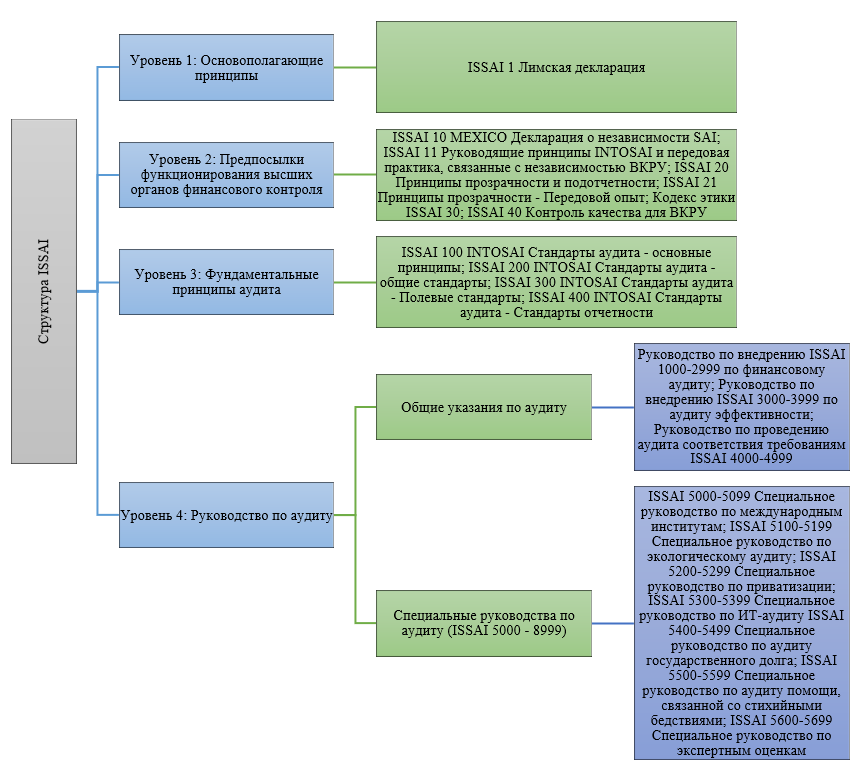 Рисунок 3 – Структура ISSAIПримечание – Составлен авторомПризнавая это, INTOSAI определил стандартизацию в качестве ключевого элемента своей миссии и стратегической цели. Это было одной из основных целей самого первого стратегического плана (2005-2010), и - более десяти лет спустя - существует твердое признание необходимости дальнейшего развития и закрепления достигнутых успехов [2].Стандартизация должна быть оперативной, согласованной, последовательной, гибкой, ориентированной на достижение целей (а не на структуру) и гибкой. Поэтому в 2016 году был разработан и утвержден INТOSAI специальный Стратегический план развития (SDP), призванный сделать процесс разработки стандартов более интегрированным и стратегически ориентированным. Он включает в себя общую стратегию, дополненную планами работ по отдельным направлениям.Исходя из этого, был создан Стратегический план INTOSAI на 2011-2016 гг., главной задачей которого стала разработка профессиональных стандартов. Комитет по профессиональным стандартам руководил этим процессом, в который вовлекались рабочие группы, отдельные члены подкомитетов INTOSAI, и команды экспертов. В результате были созданы стандарты ISSAI и INTOSAI GOV. Стоит отметить, что изначально были установлены сроки пересмотра этих стандартов, а также предусмотрена возможность их актуализации в соответствии с требованиями времени.SDP направляет развитие системы, обеспечивает общую координацию работы и помогает планировать эффективное использование ресурсов INTOSAI. При этом она способствует достижению различных целей INTOSAI, связанных с профессиональными стандартами и их использованием (рисунок 4).Рисунок 4 – Эволюция и процесс поэтапного изменения целей INTOSAI в области стандартовПримечание – Составлен авторомТаблица 2 – Стратегические цели и задачи комитетов INTOSAIВ соответствии с таблицей 2, в период 2017-2022 гг. были также созданы четыре Целевых комитета.Цепочка создания стоимости INTOSAI строится на основе тесной взаимосвязи между ее основными целями (профессиональные стандарты, развитие потенциала и обмен знаниями) и их взаимозависимости. Например, при разработке стандартов учитываются потребности пользователей, и они служат основой для обмена знаниями и развития потенциала в дальнейшем цикле, как показано на рисунке 5.Рисунок 5 – Цикл создания добавленной стоимости INTOSAIПримечание – Составлен авторомТакже в 2016 году INTOSAI принял новую структуру профессиональных рекомендаций INTOSAI (IFPP), охватывающую стандарты аудита в государственном секторе. Новая структура направлена на дальнейшее использование и применимость ISSAI в качестве авторитетных стандартов аудита в государственном секторе, а также на обеспечение руководства для поддержки SAI и аудиторов в реализации этих стандартов.Первый ПСР, охватывавший период с 2017 по 2019 год, был четко ориентирован на миграцию существующей системы ISSAI в новую IFPP. Процесс миграции, а также дальнейшие наблюдения и консультации, проведенные в рамках подготовки ко второму ПСР, в значительной степени показали необходимость совершенствования (в том числе на сквозном уровне) существующих категорий деклараций, а не необходимость разработки новых документов в дополнение к существующим.Как следствие, второй Стратегический план развития, охватывающий период с 2020 по 2022 год, был направлен на укрепление целостного подхода к тому, как профессиональные стандарты, развитие потенциала и обмен знаниями должны быть взаимосвязаны и взаимодействовать для решения рисков и задач, стоящих перед INTOSAI и отдельными SAI. Основываясь на результатах широких консультаций и технического обзора действующих документов, проект видение и мотивация INTOSAI в отношении IFPP предусматривают следующие моменты:1. IFPP должен вдохновлять и поддерживать SAI в проведении высококачественного аудита, значимого для общественности и других ключевых заинтересованных сторон, который вносит эффективный вклад в подотчетность правительства и способствует прозрачности государственного управления.2. IFPP способствует повышению авторитета и значимости государственного аудита, а также укреплению его результатов и итогов путем установления международно-признанных профессиональных принципов и стандартов, которые способствуют совершенствованию методологии и поддерживают эффективное функционирование SAI в интересах общества. В конечном итоге, они способствуют укреплению аудита в государственном секторе и повышению значимости SAI.Достижению этого стратегического видения способствуют следующие три цели:1)	обеспечить, чтобы разработка деклараций была обусловлена выявленной потребностью, основывалась на фактических данных и была обеспечена необходимыми ресурсами, а также знаниями и навыками;2)	обеспечить эффективность разрабатываемых деклараций для достижения поставленных перед ними целей и их однозначное применение;3)	сбалансировать различные требования различных пользователей и заинтересованных сторон, принимая во внимание, что стандарты должны быть направлены на продвижение приемлемого минимального уровня в практике всех SAI [3, с. 58-65].Таким образом, система профессиональной документации INTOSAI содержит три категории профессиональной документации: принципы, стандарты, руководства и представлена на рисунке 6.Следовательно, для обеспечения доверия, качества и профессионализма в аудите государственного сектора необходимы Профессиональные стандарты и руководящие принципы. Система профессиональной документации INTOSAI (IFPP) создана с целью поощрения независимого и эффективного аудита, а также поддержки членов INTOSAI в разработке собственного профессионального подхода в соответствии с их полномочиями, а также национальными законами и нормативными актами.ПРИНЦИПЫ INTOSAI                СТАНДАРТЫ INTOSAIРУКОВОДСТВА INTOSAIРисунок 6 – Структура профессиональной документации INTOSAI в сравнении с казахстанской практикойПримечание – Составлен на основании источника [2] На сегодняшний день международные стандарты государственного аудита (ISSAI) представляют собой важный инструмент для обеспечения качества и эффективности аудиторской деятельности в государственных секторах различных стран. Взгляды на возможности их имплементации могут различаться в зависимости от конкретной страны или организации, а также от специфических условий и особенностей государственного аудита в каждой из них. Однако в целом можно выделить основные аспекты и позиции по поводу внедрения ISSAI (рисунок 7).Рисунок 7 – Основные аспекты внедрения ISSAIПримечание – Составлен авторомВ целом, международные стандарты государственного аудита представляют собой ценный инструмент для улучшения аудиторской деятельности и управления государственными ресурсами. Их имплементация требует согласованных усилий со стороны государственных органов, аудиторов и общественности, чтобы обеспечить эффективное и ответственное использование публичных средств.Данное исследование направлено на заполнение пробелов в области принятия международных стандартов аудита в государственном секторе, особенно в контексте процесса конвергенции в Казахстане. Оно предоставляет основу для анализа изменений практики и их потенциальных причин. Кроме того, представленная в исследовании информация может быть полезной при планировании мероприятий национальных и международных органов с целью ускорения внедрения стандартов, а также внесения корректив для повышения качества аудиторских проверок и более обоснованного отображения доходов и расходов перед обществом. Учитывая важность работы органов аудита для рационального использования государственных ресурсов и, как следствие, их влияние на благосостояние населения Казахстана, в данной работе была проанализирована попытка квалифицировать их деятельность с помощью международных стандартов, методологические процедуры которой описаны в следующем разделе.1.2 Механизм организации и применения международных стандартов государственного аудита с учетом глобальных потребностей̆ прогрессивного развития цивилизацииОжидаемая положительная связь между качеством аудита и быстрым становлением надлежащего управления обусловливает необходимость дальнейшего развития и совершенствования международных стандартов аудита. Однако этот процесс не является простым. Напротив, это процесс, требующий большой тщательности и квалифицированной работы по пересмотру и постоянному контролю за адекватностью стандартов. Четкое понимание текущего процесса и определение путей его совершенствования и изменения для достижения новых целей требует наличия экспертов, обладающих непосредственным знанием соответствующих стандартов и опытом их применения [28, р. 310-318]. Благодаря привлечению компетентных специалистов процесс разработки и совершенствования стандартов становится более эффективным, поскольку облегчается решение вопросов внедрения и применения стандартов по мере их разработки. Кроме того, стандарты, написанные экспертами, хорошо понятны тем, кто будет их применять, поскольку при участии экспертов повышается вероятность того, что вопросы практического применения, а также удобство и понятность стандарта будут улучшены [28, р. 310-318].Вместе с этим возникают вопросы разработки стандартов аудита государственных финансов, учитывающих глобальные потребности прогрессивного развития человечества. Стандартизация в области государственного аудита становится неотъемлемой частью процессов мировой глобализации, обусловленной расширением представительства стран в международной организации высших органов государственного аудита (INTOSAI) и создает возможность для широкого обмена опытом.Общеизвестно, что аудит – это процесс, целью которого является представление результатов и оценок документов и общего функционирования проверяемых учреждений в надежной, достоверной и объективной форме. А повышение объективности во многом зависит от того, насколько заранее определены критерии, и от того, насколько они соответствуют критериям, составляющим стандарты аудита [44].Еще в 2006 г. Комитетом INTOSAI по профессиональным стандартам был утвержден так называемый «двойной подход» (dual approach), заключавшийся в признании для государственного аудита стандартов, регулирующих аудит в частном секторе. Для сфер, где этого было недостаточно, предусматривалась разработка собственных стандартов. Таким образом, Общие стандарты аудита 1992 г. были утверждены в качестве фундаментальных принципов аудита, что позволило унифицировать подходы к проведению государственного аудита, установить единые принципы и правила [45]. В дальнейшем стремление INTOSAI стандартизировать деятельность высших органов государственного аудита, являющихся ее членами, вылилось в разработку Международных стандартов высших органов государственного аудита ISSAI. Как мы отмечали, Первый комплект ISSAI, подготовленный Комитетом по профессиональным стандартам INTOSAI, был представлен и одобрен в 2010 г. на ХХ Конгрессе INTOSAI в Южной Африке. При этом комитет четко обозначил, что не претендует на навязывание единых и неизменных норм управления и организации деятельности высших органов государственного аудита, поскольку не существует единого правильного способа применения стандартов и рекомендаций INTOSAI. Вместе с тем широкое распространение конкретного опыта различных стран усиливает позиции всех высших органов государственного аудита в исполнении возложенных на них обязанностей [46]. Международные стандарты высших органов финансового контроля являются результатом работы, начатой в 2004 году и постоянно пересматриваемой с целью создания потенциала и структур, необходимых для организации набора международных стандартов аудита в государственном секторе [39]. Стандартизация, предложенная INTOSAI, призвана обеспечить однородность и достоверность внешнего аудита в государственном секторе, тем самым повышая качество работы, доверие пользователей, совершенствование процессов, прозрачность, подотчетность аудиторов и т.д. [7, р. 3673-1-3673-17]. В ISSAI 1, Лимской декларации, и ISSAI 10, Мексиканской декларации о независимости SAI, подчеркивается неотъемлемая важность поддержки высших органов финансового контроля (SAI) в их усилиях по проведению независимых аудиторских проверок. В рамках ISSAI 100, известного как "Основополагающие принципы аудита госсектора", определены ключевые принципы и концепции аудита в государственном секторе, включая три его основных типа: финансовый аудит, аудит эффективности и аудит соответствия. Принятие этих принципов INTOSAI обеспечило общую базу для постоянного усовершенствования ISSAI и разработки соответствующих национальных стандартов аудита в государственном секторе [2]. Сущность и классификация фундаментальных принципов государственного аудита определены ISSAI 100 (таблица 3). Под руководством Комитета по профессиональным стандартам INTOSAI активизирует работу по обеспечению актуальных, профессиональных и ясных стандартов, повышающих надежность работы отдельных аудиторов и составляемых ими аудиторских отчетов. С помощью ISSAI и сотрудничества с другими разработчиками стандартов INTOSAI стремится обеспечить независимый и высококачественный аудит государственного сектора.Таблица 3 – Сущность и классификация фундаментальных принципов государственного аудита Профессиональные стандарты INTOSAI основаны на опыте, накопленном в результате работы SAI по созданию и распространению знаний. Все ISSAI и руководства по применению ISSAI разрабатываются в соответствии с Процедурой одобрения и выпуска профессиональных стандартов INTOSAI для Форума по разработке профессиональных документов INTOSAI (FIPP) и находятся в общем доступе на сайте www.issai.org.Аудиторские стандарты фактически представляют собой обязательные принципы и правила, которые на минимальном уровне служат руководством для аудиторов при осуществлении аудиторской деятельности [47]. Объективность стандартов аудита также важна с той точки зрения, что они должны быть либо определены законом или конкретными профессиональными организациями, либо быть общепринятыми.Существует множество причин, которые, как утверждается, играют определяющую роль в разработке стандартов аудита. Например, финансовые происшествия, такие как Enron, поставили под сомнение надежность стандартов, относящихся к финансовым системам, и эта ситуация проложила путь к разработке стандартов для государственного сектора посредством бенчмаркинга и получения помощи, особенно от уважаемых и авторитетных организаций частного сектора [48]. Подобная реакция на значительные неудачи в аудите путем пересмотра или дополнения стандартов играет важную роль в предотвращении повторения таких же неудач и улучшении практики аудита.Разработка профессиональных стандартов и руководств по совершенствованию систем обеспечения качества – еще одна точка зрения, которую следует рассмотреть. Поскольку вероятность того, что аудит, стандарты, принципы и подходы которого определены заранее, достигнет ожидаемого результата, выше, усилия в пользу разработки стандартов, этических правил и руководств в области высшего аудита были ускорены в последнее время соответствующими комитетами INTOSAI наряду с тесным сотрудничеством с компетентными международными организациями [48, s. 111-149].Появление потребности в более детальных рекомендациях по аудиту и комплексных стандартов относится к 1995 году, к 8-му Конгрессу INTOSAI и другим последующим Конгрессам. Комитет по аудиторским стандартам INTOSAI (Комитет по профессиональным стандартам INTOSAI-PSC) взял на себя задачу подготовки руководства по финансовому аудиту, а тем временем начались переговоры между Комитетом и Международной федерацией бухгалтеров (IFAC), которые завершились подписанием соглашения в 2002 году. Когда INTOSAI принял решение о разработке стандартов финансового аудита, в качестве основы сотрудничества с МФБ и ее органом по разработке стандартов аудита - Советом по международным стандартам аудита и подтверждения достоверности информации (IAASB), были использованы уже существующие стандарты аудита частного сектора [49]. Международные стандарты в области бухгалтерского учета и аудита, издаваемые МФБ, которая является авторитетной организацией в частном секторе, признаны во всем мире в качестве основополагающих профессиональных документов. Сотрудничество между INTOSAI и МФБ, имеющими большой опыт и авторитет в области разработки стандартов, предоставило дополнительные возможности для совершенствования аудиторской профессии путем подготовки почвы для гармонизации международных стандартов аудита как на глобальном, так и на отраслевом уровнях [50]. Кроме того, это сотрудничество проложило путь к улучшению наднационального управления среди различных национальных и международных организаций, работающих над созданием стандартов [50, s. 111-118]. С ростом функциональности сотрудничества между SAI на глобальном уровне бенчмаркинг приобрел большое значение, внося значительный вклад в повышение ценности аудитора для проверяемого лица, в улучшение управления государственными финансами и в наиболее эффективное использование государственных средств [48, s. 111-149].Возвращаясь к соглашению 2002 года, на Конгрессе INTOSAI в 2004 году было принято решение о том, что все стандарты и руководства должны быть выстроены в иерархическую структуру с новой кодификацией, а для организации работы в этой области был создан новый комитет - Комитет по профессиональным стандартам INTOSAI, что способствовало непрерывности и систематичности выполнения миссии INTOSAI по разработке стандартов [50, s. 111-118]. В результате такой совместной работы экспертами как INTOSAI, так и МФБ до сегодняшнего дня было подготовлено большое количество стандартов и руководств. IAASB разрабатывает международные стандарты аудита (МСА), которые приняты на мировом уровне для аудита финансовой отчетности и целью которых является установление стандартов и предоставление руководства по цели и общим принципам, регулирующим аудит финансовой отчетности. МСА стремятся избегать подробных и предписывающих требований, поэтому они объединяют принципы и правила в структуру, которая начинается с цели аудита, общей цели аудитора, целей аудитора по каждому стандарту, требований, способствующих достижению цели, и руководства по применению требований [28, p. 310-318]. Подкомитет INTOSAI по финансовому аудиту (FAS) предоставляет практические указания в качестве дополнительного руководства к этим МСА, чтобы сделать их применимыми для аудита финансовой отчетности в государственном секторе. А в качестве конечного продукта каждого МСА и соответствующего Практического примечания готовятся ISSAI, которые служат вспомогательными руководствами в отношении динамики функционирования каждого SAI. Можно утверждать, что PSC стремится к гармонизации аудита государственного сектора на международном уровне, признанию, использованию и развитию стандартов, выпущенных другими органами по разработке стандартов, и разработке дополнительного руководства в тех областях, где у SAI есть особые потребности, а также к обеспечению четкого и удобного для пользователей руководства по особой роли SAI и аудиту государственного сектора. Общее понятие "стандарт" (от английского "standard") обозначает образец, эталон, которые принимаются за основу для сравнения с аналогичными объектами. В контексте аудиторской деятельности они представляет собой набор широко принятых требований, регулирующих деятельность аудитора. Профессиональные стандарты устанавливают минимальные стандарты и требования к качеству, ожидаемые от аудитора со стороны различных заинтересованных сторон, включая клиентов, государственные органы и общественность.Таким образом, стандарты аудита регулируют профессиональную деятельность аудиторов и широко признаются по всему миру, так как они способствуют достижению объективности при выражении аудиторского мнения относительно соответствия финансовой отчетности общепринятым принципам ведения бухгалтерского учета и составления финансовой отчетности. Стандарты устанавливают общие требования к проведению аудиторских проверок. Единообразие аудиторской деятельности является необходимым условием ее проведения. Аудиторские стандарты формулируют базовые требования, определяющие стандарты по качеству и надежности аудита, обеспечивая определенный уровень гарантии результатов аудиторской проверки при соблюдении этих требований. В соответствии с изменениями в экономических условиях аудиторские стандарты периодически пересматриваются для максимального соответствия потребностям пользователей.На базе аудиторских стандартов вырабатываются учебные программы для повышения квалификации, а также формируются запросы для экзаменации по получению надлежащей квалификации по аудитору. Аудиторские стандарты являются могут использоваться в суде как доказательства качества аудита и определения меры ответственности аудиторов. Стандарты как образец устанавливают единый подход, масштаб проверки, классификацию отчетов аудиторов, методологию, а также фундаментальные основы, которыми должны руководствоваться все профессионалы аудита. Аудитор, отступающий от стандартов, должен объяснить причину такого отклонения и допущения (рисунок 8).Рисунок 8 – Роль стандартов в аудите и аудиторской деятельностиПримечание – Составлен на основе источника [51]Для начала, мы хотели бы провести обзор международных стандартов, разработанных IFAC ввиду того, что INTOSAI считает вполне приемлемым использование продвинутых стандартов для разработки стандартов аудита в государственном секторе.Перечень международных стандартов аудита представлен в таблице 4.Таблица 4 – Международные стандарты аудита Через советы, входящие в МФБ (IPSASB) разработаны и установлены международные стандарты в области этики, аудита, образования и бухгалтерского учёта в государственном секторе [3, с. 58-65].Документы ISSAI организованы в четыре уровня с использованием систематической кодировки. Первые два уровня посвящены институциональным требованиям к высшим органам государственного аудита, третий уровень отражает фундаментальные принципы проведения аудита в государственном секторе, а на четвёртом уровне собраны оперативные руководства по применению упомянутых принципов при проведении различных форм государственного аудита.Международные стандарты для высших органов государственного аудита представляют собой документы, утвержденные Комитетом по профессиональным стандартам INTOSAI. Эти документы включают в себя рекомендации по правовым, организационным и профессиональным условиям проведения аудита, а также другие задачи, которые могут быть поручены высшему органу государственного аудита. При необходимости ISSAI могут включать примеры или описание передового опыта. Классификация стандартов основана с учетом следующей кодификации: 1) каждый документ состоит из цифр (от 1 до 4), количество которых указывает на иерархический уровень документа; 2) номера, начинающиеся с 1 000 (100 или 10), в основном отведены для документов общего характера, в то время как следующие номера формата x001–x999 (или xx01–xx99, или xxx1–xxx9) используются для документов, затрагивающих более конкретные аспекты в рамках общей темы; 3) номера, начинающиеся с 1 000 до 9 999 зарезервированы для уровня 4 (руководящие принципы аудита) и разделены на кластеры, соответствующие различным предметным областям. Ответственность за поддержание классификации несут все подкомитеты INTOSAI и рабочие группы в пределах своих предметных областей.4. документы с номерами от 9 000 до 9 999 зарезервированы для INTOSAI GOV (руководства по добросовестному управлению) и используются вместо ISSAI. Они включают рекомендации по внутреннему контролю, бухгалтерскому учету и другим вопросам, связанным с административной ответственностью; 5) прочие документы, такие как отчеты, глоссарии, списки организаций или практические примеры, не имеют нумерации. Они могут быть входить в классификацию только как приложения к соответствующим ISSAI или INTOSAI GOV; 6) документ под называнием «INTOSAI – Кодекс этики и стандарты аудита», созданный в 2001 г., разделен на пять частей, каждой из которых присвоен соответствующий номер ISSAI [40]. На основании анализа и группировки международных стандартов ISSAI опубликованных на официальном сайте представлена информация об их основных составляющих (таблица 5). Таблица 5 – Международные стандарты высших органов государственного аудита Первый уровень стандартов представлен основополагающим документом – Лимской декларацией руководящих принципов аудита государственных финансов, которая содержит концептуальные подходы и определяет ценности демократичности и независимости высших органов аудита. Каждый последующий уровень детализирует основные принципы государственного аудита, требования в отношении различных аспектов его проведения, включает передовой опыт, подтвержденный временем. Следует отметить, что в 2013 г. после длительного обсуждения в профессиональных кругах и консультаций были обновлены фундаментальные принципы государственного аудита. Изменённый̆ ISSAI 100 устанавливает обязательные для всех фундаментальные принципы, применяемые в сфере государственного аудита, а ISSAI 200, 300 и 400 направлены на дальнейшее развитие принципов, которые должны применяться в контексте финансового аудита, аудита эффективности и аудита соответствия. Их следует использовать в сочетании с принципами, изложенными в ISSAI 100. При этом отмечается, что принципы никоим образом не вмешиваются в полномочия высших органов государственного аудита, определенные национальными законами или правилами (например, проведение расследований высшим органом государственного аудита и др.). Новая редакция ISSAI 100 содержит определения ключевых понятий, роли аудитора, предмета исследования, критериев оценки полученных доказательств и т.п. В частности, аудит государственного сектора сформулирован как систематический процесс объективного получения и оценки доказательств с целью выяснения соответствия информации или фактических условий установленным критериям [3, с. 58-65].Важное значение имеет вопрос использования и ссылки на ISSAI при проведении аудита и предоставлении заключения высшим органом государственного аудита. Стандартом определено, что принципы ISSAI могут быть использованы как основа для следующих целей: 1)	для разработки стандартов, для принятия национальных стандартов (основанных на 3-м уровне ISSAI); 2)	для принятия руководящих принципов по конкретным вопросам (4-й уровень ISSAI). При этом предложены два варианта ссылок: –	1-й вариант: «... Мы проводили аудиторскую проверку в соответствии с требованиями, основанными на (согласованными с) Фундаментальных принципах аудита (ISSAI 100-999 уровня) Международных стандартов высших органов государственного аудита»; –	2-й вариант (если ISSAI внедрено в высшем органе государственного аудита): «...Мы проводили аудиторскую проверку в соответствии с Международными стандартами высших органов государственного аудита». В 2016 году была принята новая Рамочная система профессиональных рекомендаций INTOSAI, в которой разграничены три категории рекомендаций и предусмотрены будущие рекомендации по компетенциям. Старая система ISSAI была разделена на Принципы INTOSAI (INTOSAI-P), Стандарты INTOSAI (ISSAIs) и Руководящие указания (GUID) [2]. INTOSAI-P – это основополагающие и ключевые принципы, которые могут быть использованы в качестве справочного материала при определении мандатов SAI и уточнении роли SAI в обществе. Они также обеспечивают высокоуровневые предпосылки для профессионального и надежного функционирования SAI. ISSAIs - это авторитетные международные стандарты аудита в государственном секторе. Они представляют собой минимальный уровень, позволяющий SAI претендовать на соблюдение стандартов. Руководства (GUIDS) представляют собой рекомендации, направленные на оказание помощи как SAI, так и аудиторам в поддержке применения стандартов на практике, а также на решение конкретных вопросов. Центральное место в системе занимает стандарт ISSAI 100 – «Основополагающие принципы аудита в государственном секторе», и все остальные документы должны соответствовать ему.С тех пор деятельность INTOSAI по разработке стандартов была направлена в основном на содействие эффективному внедрению новой IFPP путем либо пересмотра документов, либо их переименования в соответствии с новыми категориями. Этот процесс выявил ряд проблем, связанных с созданием и применением новой системы, которые были подтверждены информацией, полученной от SAI-пользователей, сообщества INTOSAI и внешних заинтересованных сторон в ходе консультаций:1.	Некоторые документы, входящие в структуру, устарели.Некоторые декларации, особенно ранние документы INTOSAI, содержат текст, который для большинства практических целей уже давно превзойден более современным содержанием в других документах IFPP, а также изменениями в целом.Кроме того, в рамках процесса миграции ряд ранее существовавших ISSAI и INTOSAI GOV были переименованы и перенумерованы в IFPP без пересмотра и приведения их в соответствие с новым назначением и форматом Руководства INTOSAI.2.	Изученные материалы показывают, что вопрос совершенствования стандартов все еще остается актуальным. Например, Глобальный отчет о результатах деятельности SAI за 2017 год и материалы заинтересованных сторон показывают повышенную востребованность актуализации вопроса независимости SAI. МФРП во многих своих положениях затрагивает вопросы независимости SAI, однако отсутствуют свидетельства того, как SAI используют эти документы и реализуют требования на практике, насколько они эффективны и отвечают потребностям. Факты могут показать, что МФРП необходимо усилить свои положения в этом отношении.3.	Дублирование и отсутствие согласованности во всей системе (формат, использование терминов и т.д.). В системе существует значительное число дублирований, совпадений (и даже противоречий). Например, действующие INTOSAI-P содержат устаревшую терминологию и иногда не отражают концепций, содержащихся в ISSAIs (например, три типа аудита, определенные в ISSAI 100). Несоответствия и дублирование были также обнаружены в ISSAI 100-499, которые можно считать сердцевиной системы и, следовательно, имеют фундаментальное значение. 4.	Отсутствие ясности в отношении ключевых понятий.Была отмечена необходимость разъяснения того, что означает соответствие ISSAI на практике, включая возможную независимую оценку аудиторской практики SAI. Несмотря на общую основу, заложенную в ISSAI 100, существуют различия в понимании разными органами INTOSAI различных концепций в рамках этой системы.5.	Отсутствие общего соблюдения требований ISSAI 100.Одна из основных стратегий IFPP заключалась в том, чтобы поставить ISSAI 100 во главу угла. В рамках процесса миграции не была проведена общая оценка для приведения существующих документов в соответствие с ISSAI 100. Кроме того, возможно, существуют возможности для повышения ясности ISSAI 100.6.	Лучший формат для обеспечения руководства по проведению аудита в условиях быстро меняющихся и возникающих проблем.В ходе консультаций SAI проявили большой интерес к дополнительной поддержке аудита в таких областях, как Цели устойчивого развития ООН, и к решению таких проблем, как мошенничество и коррупция. Действующая система содержит ряд тематических руководств, поддерживающих аудит в таких областях, как информационные технологии и помощь при стихийных бедствиях. Однако, учитывая длительный процесс разработки и утверждения документов, входящих в IFPP, а также быстро меняющийся характер многих из этих вопросов, возникает проблема сохранения актуальности, полезности и обновляемости этих документов.7.	Отсутствие достоверных и надежных данных об аудиторской практике SAIs в отношении ISSAIs.Необходимо собирать достоверные данные об использовании стандартов, используя либо существующие источники, либо, при необходимости, разрабатывая новые подходы. Данные о применении, поступающие в процессе разработки стандартов, могут повысить качество, выявить проблемы, требующие решения, и дальнейшую полезность отдельных документов, а также помочь обнаружить препятствия на пути их внедрения.8.	Нечеткое разграничение категорий в IFPP.Некоторые из текущих проектов ПСР 2017-2019 гг. показали необходимость дальнейшего уточнения, развития механизмов применения и определений трех категорий IFPP. Ключ к тому, чтобы сделать систему как можно более актуальной, заключается в том, чтобы глубже изучить области применения и мотивы такого применения при внедрении стандартов. Это может помочь в определении стратегии решения этих проблем.Таким образом, консультации и предыдущие опросы INTOSAI показывают, что SAI в основном используют стандарты INTOSAI как основу для создания своих собственных стандартов и как поддержку для разработки своей методологии, используя различные механизмы организации их применения.  Как динамичный процесс, это должно означать, что изменения в стандартах INTOSAI приведут к изменениям внутренних документов SAI. Легитимность стандартов как международно-признанных и проверенных принципов и практик является наиболее распространенной мотивацией для применения стандартов, по мнению SAI. Как таковые, они служат ориентиром для контроля и обеспечения качества, и, представляя собой определенный уровень гармонизации и, следовательно, согласованности, они обеспечивают большую легитимность для пользователей.Стандарты INTOSAI также являются источником рекомендаций по вопросам, недостаточно освещенным во внутренних материалах.Чтобы наилучшим образом служить SAI, они должны быть современными и устанавливать соответствующий минимальный уровень, который должен применяться всеми SAI. В этом смысле они также могут использоваться в качестве инструмента пропаганды. Поэтому, наряду с сохранением их целевого характера, не менее важно гарантировать их легитимность как авторитетных, представительных и всеобъемлющих документов.Сложнее выявить возможные проблемы, возникающие в связи с внедрением стандартов. Использование SAI таких инструментов оценки, как iCAT (The ISSAI Compliance Assessment Tool) и SAI-PMF (SAI Performance Measurement Framework- Система оценки эффективности), по-видимому, также способствуют оценке полезности системы, выявлению недостатков и отражению других возможностей для улучшения.В целом, внедряя стандарты, SAI играют важную роль в процессе их разработки путем предоставления обратной связи. Одной из причин этого может быть то, что большинство SAI используют стандарты INTOSAI в качестве основы для своих собственных стандартов, поэтому фактические или предполагаемые пробелы, или любые потребности в адаптации или калибровке учитываются в их национальных стандартах. Другая возможность заключается в том, что, поскольку данных о внедрении ISSAI на практике очень мало, опыт SAI воспринимается как набор отдельных случаев, а не как отражение общих тенденций. Эти различные механизмы организации применения стандартов отличаются, тем не менее SAI придерживаются стремления учитывать потребности общества по гармонизации и сближению подходов в этом вопросе.1.3 Методологические подходы к оценке эффективности применения международных стандартов государственного аудита Важно отметить, что оценка эффективности имплементации ISSAI в национальную практику является непрерывным процессом, который требует участия всех заинтересованных сторон и обеспечения постоянной поддержки со стороны руководства. Это поможет обеспечить устойчивую и эффективную имплементацию международных стандартов государственного аудита национальными органами высшего аудита.Методы оценки эффективности имплементации стандартов ISSAI – это подход, разработанный Международной организацией высших органов аудита и контроля для оценки и поддержки применения стандартов ISSAI в работе органов аудита и контроля. В целом, стандарты ISSAI представляют собой руководящие принципы и рекомендации для выполнения государственных аудиторских задач.Оценка эффективности имплементации международных стандартов ISSAI в национальную практику может осуществляться с помощью специальной методики или процесса, который включает следующие этапы (таблица 6). Таблица 6 – Этапы оценки эффективности имплементации ISSAI в национальную практику Как показывает практика, существует несколько методик оценки эффективности имплементации стандартов ISSAI, разработанных Международной организацией высших органов аудита и контроля и её подразделениями (рисунок 9).Каждая из этих методик нацелена на оценку и поддержку применения конкретных аспектов стандартов ISSAI в работе органов аудита и контроля. Выбор конкретной методики может зависеть от потребностей и целей органа аудита, а также от стандартов ISSAI, которые необходимо реализовать.Рисунок 9 – Методики оценки эффективности имплементации стандартов ISSAIПримечание – Составлено авторомПрименение методов оценки эффективности имплементации стандартов ISSAI направлены на обеспечение качественного выполнения аудиторских задач и повышения эффективности органов аудита. Проведя анализ, мы пришли к следующему мнению, что методики оценки эффективности имплементации стандартов, должны основываться на следующих основных ключевых моментах (рисунок 10).Рисунок 10 – Ключевые моменты методики оценки эффективности имплементации стандартовПримечание – Составлено авторомВ целом, применение данных методов оценки имплементации стандартов ISSAI должно способствовать улучшению качества аудиторской работы, повышению доверия к органам аудита и усилению их влияния на обеспечение прозрачности, ответственности и эффективности в государственном управлении.Основываясь на вышеизложенном, мы пришли к заключению, что интеграция стандартов ISSAI в национальную систему государственного аудита представляет собой сложный процесс, который требует тщательного планирования, выделения достаточных ресурсов и разработки согласованной стратегии. Соответственно, оценка применения имплементации стандартов ISSAI является неотъемлемой частью усилий по повышению качества и эффективности государственного аудита. Вот несколько основных аспектов, обосновывающих необходимость такой оценки (таблица 7).Таблица 7 – Основные аспекты, обосновывающие необходимость оценки применения имплементации стандартов ISSAIИтак, оценка применения имплементации стандартов ISSAI имеет существенное значение для поддержания высокого качества государственного аудита, повышения доверия общественности и обеспечения эффективности работы органов аудита [41, р. 1-15].В качестве вспомогательного инструмента для активизации внедрения системы ISSAI Комитет по профессиональным стандартам (PSC) совместно с Комитетом по наращиванию потенциала (CBC) и Инициативой развития INTOSAI (IDI) в октябре 2011 г. представил на утверждение Совета управляющих INTOSAI модель «ISSAI Roll-Out Model», которая основана на задачах, описанных в Цели 1 и Цели 2 Стратегического плана INTOSAI (2011-2016) [54]. Цель 1, сформулированная как "Ответственность и профессиональные стандарты", подчеркивает, что обеспечение развития устойчивых, независимых и многофункциональных высших органов финансового управления (ВОФУ) и поощрение эффективного управления достигается через предоставление и поддержание ISSAI, а также активное участие в разработке и утверждении соответствующих и эффективных профессиональных стандартов [55]. Кроме того, цель 2, озаглавленная «Наращивание институционального потенциала», делает акцент на наращивании возможностей и профессионального потенциала SAI посредством обучения, технической помощи, обмена информацией и других мероприятий по наращиванию потенциала [55, р. 3-46].В соответствии с этими стратегическими приоритетами INTOSAI на 2011-2016 гг. была запущена модель внедрения ISSAI с целью достижения общего понимания и подхода к тому, как ISSAI могут быть внедрены в SAI [54, с. 100-101]. Модель состоит из трех этапов, которые должны быть согласованы со специальными характеристики SAI в различных регионах INTOSAI и могут быть сформулированы следующим образом [54, с. 100-103]:Этап 1. Повышение осведомленности о ISSAI.Этап 2. Содействие принятию решений по внедрению ISSAI.Этап 3. Поддержка внедрения ISSAI.На первом этапе этой модели разрабатывается стратегия повышения осведомленности, а также план действий. К числу разнообразных мероприятий, которые планируется провести, можно отнести подготовку различных семинаров, презентаций и сопутствующих документов.На втором этапе подгруппа CBC разрабатывает руководство по стратегическим соображениям относительно принятия и дальнейшего внедрения ISSAIs. Руководство в первую очередь посвящено различным способам внедрения ISSAIs, особенно четвертого уровня, в SAI. Стратегические соображения, связанные с внедрением ISSAIs, которые изложены в данном руководстве, можно свести к следующим: любые ограничения на внедрение ISSAIs, связанные с мандатом и законодательством SAI, любые национальные и исторические факторы и методы аудита, которые ограничивают степень внедрения ISSAIs, недостаточная зрелость SAIs, которая препятствует внедрению ISSAIs, а также наличие финансовых счетов и финансовой информации и возможность их проверки для внедрения ISSAIs [54, с. 100-103].В рамках 3-го этапа планируется проведение определенных мероприятий через IDI с целью оказания достаточной поддержки SAI, решившим принять и внедрить ISSAIs. Среди этих мероприятий можно отметить обогащение существующих программ IDI по наращиванию потенциала за счет интеграции ISSAIs и содействие проекту внедрения ISSAIs по финансовому аудиту и аудиту соответствия ISSAIs с трансрегиональным подходом [54, с. 100-103].Если подробнее остановиться на инструментах оценки соответствия ISSAI, то IDI впервые разработала аудит соответствия iCAT (Compliance Assessment Tools Инструмент оценки соответствия) ISSAI в 2012 году в рамках Инициативы по внедрению ISSAI Программа 3i. Первая версия iCAT была основана на стандарте ISSAI 4000, утвержденном в 2010 году. Позже, в 2016 году, INTOSAI утвердила новый аудит соответствия ISSAI 4000 в качестве авторитетного стандарта для аудита соответствия. Новый ISSAI 4000 включает в себя значительные изменения по сравнению с предыдущими аудитами соответствия ISSAI.  IDI также извлекла важные уроки, помогая SAI в использовании CA iCAT во время первого раунда Программы 3i, и приняла протокол по обеспечению качества глобальных общественных благ IDI (2019). Эта версия iCAT была пересмотрена с учетом изменений в применимых стандартах, извлеченных уроках и требованиях к обеспечению качества глобальных общественных благ IDI.Внедрение ISSAI в SAI часто является техническим, а не административным процессом. Процесс начинается со стратегического решения SAI о внедрении ISSAI. Затем SAI необходимо принять меры по поэтапному внедрению ISSAI в процесс аудита. iCAT является важнейшим инструментом, используемым в процессе внедрения ISSAI SAI. Для определения потребностей в реализации ISSAI SAI необходимо сравнить свою практику аудита, соответствующие руководящие принципы и методологию с соответствующими ISSAI. Для этого, во-первых, SAI необходимо отобразить свою систему аудита с точки зрения трех типов аудита: финансовый, аудит эффективности и аудит соответствия. Для проведения оценки потребностей IDI рекомендует поэтапный процесс картирования, как показано ниже на рисунке 11. Рисунок 11 – Поэтапный процесс картированияПримечание – Составлено автором на основе источника [56]Анализируя свой мандат и текущую практику аудита по отношению к мандату, SAI может определить, какие виды аудита он проводит. В то же время SAI определяет ожидания своих заинтересованных сторон. На этом этапе SAI оценивает свою позицию, связанную с воздействием аудита (включая гендерную проблематику и инклюзивность), взаимодействием с заинтересованными сторонами и местным контекстом, которые имеют важное значение для оценки потребностей в надежной практике аудита, которая повысит ценность.Основываясь на своем мандате, существующей практике и ожиданиях заинтересованных сторон, SAI может принять решение о том, хочет ли он внедрить ISSAI соответствующего типа аудита и готов ли он с ресурсами, необходимыми для внедрения.В чем заключается взаимосвязь между iCAT и оценкой потребностей в реализации ISSAI? После того, как SAI сочтет себя готовым к внедрению необходимых ресурсов для внедрения ISSAI, ему необходимо определить потребности в реализации методологии аудита для конкретного типа аудита, например, аудита соответствия. SAI необходимо сравнить свою текущую методологию аудита соответствия на практике с требованиями ISSAI 4000 (этап 4 процесса сопоставления, описанный выше). SAI может добиться этого, применив аудит соответствия iCAT.Результат использования инструмента CA iCAT покажет состояние практики аудита соответствия SAI, и на этой основе SAI разработает стратегию, направленную на удовлетворение потребностей в реализации аудита соответствия ISSAI.Инструмент iCAT для аудита соответствия предназначен для оказания помощи группе по оценке потребностей в выяснении того, выполнил ли SAI требования ISSAI 4000, и если нет, то каковы потребности в реализации. Требования ISSAI в iCAT приведены в соответствие с ISSAI 100, принципами аудита, и ISSAI 400, фундаментальными принципами аудита соответствия. Структура CA iCAT согласовывает практику аудита соответствия SAI с общими требованиями ISSAI 4000.Раздел 5 этого документа включает в себя полный инструмент CA iCAT. Команды SAI, которые будут проводить оценку потребностей, могут использовать инструмент iCAT. Инструмент iCAT состоит из шести столбцов, как показано на рисунке 12.Рисунок 12 – Инструмент iCATПримечание – Составлено автором на основе источника [56]Колонка I – Требования ISSAI 4000В этом столбце указан ссылочный номер ISSAI 4000 и заявление о требовании. В справочнике ISSAI указан номер параграфа требования в документе ISSAI 4000; например, первым требованием является ISSAI 4000/45.ISSAI 4000 содержит обязательные требования с пояснениями. Требования являются минимально необходимыми условиями для качественного аудита, и они представлены в императивной форме со словами «должен». В отчетах «должен» обычно указываются цели, которые необходимо достичь, или условия, которые аудитор должен брать во внимание.Каждое требование в столбце I имеет пояснение. При использовании инструмента iCAT группа может обратиться к объяснению требования, чтобы понять основные концепции и элементы.Колонка II - Выполняется ли это требование в практике аудита?Команда iCAT должна убедиться на основании имеющихся файлов аудита, выполняется ли требование или наоборот не выполняется. Можно выбрать один из трех вариантов:Да: Если команда видит полное соответствие требованиям на практике с подтверждением данного вывода в файлах аудита, то выбирается ответ «Да». При таком ответе, команда в колонке III должна пояснить, как это требование реализуется в аудиторской практике SAI, с доказательствами и справочными подтверждающими документами.Нет: Если команда не обнаруживает что требование реализуется, она выбирает «Нет». Это означает, что существует потребность в усилиях SAI для выполнения этого конкретного требования. Конкретные усилия должны вытекать из оценки потребностей, содержащихся в файлах ревизии. В колонке IV приведены области и сферы, в которых SAI может генерировать свои инициативы по реализации этого требования.Некоторые требования могут быть не релевантными, например, требования, связанные с предыдущими проверками, если они не проводились (меры по итогам недавних аудитов). В этом случае команда должна выбрать «Не актуально».Колонка III – Если ДА: Объясните, как это требование реализуется в практике аудита SAI.Если конкретное требование реализуется на практике, значит каких-либо усилий со стороны SAI не требуется. Чтобы констатировать что требование реализуется на практике, команда iCAT должна иметь достаточные и надлежащие доказательства, свидетельствующие на то, что аудиторы следовали методологии и соблюдали процедуры и рекомендации в отношении требования. Команда также должна убедиться, что практика SAI соответствует требованиям. Это означает, что требование должно быть реализовано в выборке аудитов, отобранных для оценки, а не только в одном аудите соответствия.Колонка IV – Если нет: Определение требуемых стараний по осуществлению.Если вывод, связанный с конкретным требованием, заключается в том, что требуются усилия по его реализации, команда iCAT выберет область (области), в которой ситуация нуждается в улучшении. Ниже перечислены области, а также даны разъяснения о том, как анализировать и принимать решение о том, что необходимы усилия по осуществлению:Политика SAIПолитика относится к принципам или правилам, которые концентрируют принятие решений в SAI и достижение желаемых результатов согласно требованиям. Политика – это инструмент для претворения решений в жизнь. Эти инструменты определяют, что аудитор должен делать на практике. Если SAI сформулировал политику для выполнения соответствующего требования и обладает всеми необходимыми характеристиками, требование выполняется. Усилия по реализации требуются, если политика отсутствует или политика не имеет характеристик, описанных в требовании. Кроме того, может существовать политика, но в ней могут отсутствовать ключевые элементы, которые делают практику несоответствующей стандартам.Человеческие ресурсы SAIВыберите этот вариант, если требование показывает, что недостатки связаны с управлением человеческими ресурсами SAI. Это может быть, например, нехватка ресурсов, высокая текучесть кадров или проблемы с управлением, с новыми вызовами для людей связанными с реформами.Системы SAI и другие ресурсы Выберите этот вариант, если в SAI есть пробел в отношении систем и других ресурсов (например, финансовых) для выполнения того или иного требования. Например, SAI нуждается в автоматизированном программном обеспечении для аудита, чтобы помочь команде в проведении выборки большого количества населения и анализе информации, генерируемой организацией, или SAI не располагает достаточными финансовыми ресурсами и материально-техническим обеспечением для оказания помощи команде SAI в проведении аудита объективно и независимо. Если SAI не может организовать эти ресурсы, требуются усилия по внедрению.Компетенция командыВыберите этот вариант, если члены аудиторской группы не компетентны применять это требование или SAI не обучил свой персонал в этой области. SAI необходимо учитывать компетенции команды, чтобы соответствовать этому требованию. Коллективная группа должна обладать необходимой компетенцией для проведения аудита. Усилия по внедрению требуются в тех случаях, когда отсутствует надлежащее управление людскими ресурсами для обеспечения того, чтобы компетентные аудиторы проводили аудиты.Управление аудитом, надзор и контроль качестваОни относятся к любому вмешательству руководства (например, надзору, обзору и проверке контроля качества), предназначенному для обеспечения разумной уверенности в том, что требование выполняется в соответствии с соответствующими стандартами и применимыми законодательными и нормативными требованиями. SAI нуждается в усилиях по внедрению, когда обязанности по надзору, анализу и проверке качества отсутствуют и/или они недостаточны для обеспечения разумной уверенности в достижении желаемого качества требования.Методология аудитаВыберите этот вариант, когда команда iCAT обнаружит, что методология аудита SAI не соответствует требованиям. В результате аудиторская группа не применила это требование в ходе аудита. Для обновления и пересмотра методологии требуются усилия по внедрению. Внедрение методологии аудитаМеханизм внедрения направляет аудитора на применение методологии аудита на практике и показывает, как аудитор может выполнить конкретную задачу в соответствии с требованиями стандарта. Механизм может быть в форме шаблона, процесса, инструмента или документа, который удовлетворяет требованию. Группа проверяет, существует ли механизм реализации для выполнения соответствующего требования, и обладает ли он всеми необходимыми характеристиками. Усилия по осуществлению требуются в тех случаях, когда механизм осуществления существует, но он не обладает всеми необходимыми характеристиками, или осуществление не является последовательным, или отсутствует механизм осуществления. Аудиторская документацияДолжна существовать надлежащая документация (на бумаге или в электронном формате) в отношении требования, гарантирующего, что лицо, не участвующее в аудите, способно понять решения, принятые аудитором. В идеале SAI определяет области документации, необходимой для требования, и обеспечивает полноту, своевременность и последовательность документации. Усилия по реализации требуются в тех случаях, когда документация по требованию является частичной или неполной, последовательной и своевременной или отсутствует документация.Коммуникация Коммуникация относится к потоку информации в SAI, который направляет полевых аудиторов и передает их в управленческие функции. Коммуникация – это больше, чем просто механизм передачи или передачи сообщения. Он должен подтверждать понимание вопросов аудита всеми сторонами. Он должен обеспечить, чтобы соответствующая информация, касающаяся требования, была последовательно доведена до сведения всех соответствующих сторон (подчиненных, коллег, менеджеров, третьих лиц, заинтересованных сторон) и существовало общее понимание этого, ведущее к последовательному толкованию. Усилия по реализации требуются в тех случаях, когда информация о требовании не является полной, и нет общего понимания по этому поводу, или уровень понимания не приводит к последовательному толкованию. Взаимодействие с заинтересованными сторонами Команда SAI должна контактировать, консультироваться и общаться с различными группами или организациями для выполнения требования. Заинтересованная сторона определяется (в INTOSAI-12/3) как лицо, группа, организация, член или система, которые могут повлиять или могут быть затронуты действиями, целями и политикой органов государственного и государственного секторов. SAI нуждается в усилиях по внедрению, если он не следит за пользователями и не взаимодействует с заинтересованными сторонами на протяжении всего процесса аудита и не сообщает о результатах заинтересованным сторонам, таким как средства массовой информации или гражданское общество. В некоторых случаях требование может запрашивать обратную связь от заинтересованных сторон для выполнения рекомендаций ревизоров. Другие (не включенные в список): Если команда определит какие-либо другие области, которых нет в приведенном выше списке, они могут быть уточнены здесь.Колонка V – Если нет: Объяснить, каким образом удовлетворяются конкретные потребности (потребности) в реализации требования.После того, как группа определит конкретную область (области) усилий по осуществлению в колонке IV, ей необходимо уточнить, как решать эти проблемы. В столбце V группа могла бы предложить, что SAI может сделать для выявленных областей, чтобы обеспечить соблюдение требований ISSAI в своих будущих аудитах. Команде необходимо определить причины несоблюдения требования. Как упоминалось ранее, для определения реальной причины несоблюдения потребуется детальный анализ собранной информации. При необходимости группа должна провести дальнейшую работу по выявлению всех соответствующих причин несоблюдения.Эта колонка вместе с колонкой III может послужить основой для рекомендаций, содержащихся в докладе iCAT. Команда может рекомендовать, например, на основе найденной ситуации и ее причин, в зависимости от обстоятельств, обновить политику или пересмотреть конкретную часть методологии, обновить шаблон, добавить материал для обучения аудиторов, выделить соответствующие человеческие ресурсы или усилить функцию контроля качества.Колонка VI - Если это не относится к делу: Объясните обоснование того, почему это требование не является актуальным.Когда команда определяет, что конкретное требование неприменимо или не имеет отношения к оцениваемому аудиту соответствия, она документирует обоснование. Например, SAI, обладающие юрисдикционными полномочиями, имеют право выносить суждения и принимать решения в отношении государственных должностных лиц, ответственных за несоответствующие счета. Существуют требования ISSAI (например, ISSAI 4000/170), которые применимы только к SAI с юрисдикционными полномочиями. Кроме того, требования к заданиям по аттестации аудита соответствия не применяются, если задание является заданием прямой отчетности (например, ISSAI 4000/218). Важно документально подтвердить основание для выбора этого варианта. Это может снизить риск того, что соответствующие требования будут проигнорированы командой.В этом разделе описывается процесс использования инструмента iCAT. В нем разъясняется соответствующая команда для проведения iCAT, шаги по заполнению iCAT и соображения по эффективному выполнению iCAT. Хорошей практикой проявляется то, что iCAT использует команда, а не отдельный индивидум. Рекомендуется, чтобы SAI сформировал группу, состоящую из аудиторов соответствия, которые в совокупности обладают компетенциями, требуемыми ISSAI. Команда должна обладать знаниями в области дизайна исследований, методов расследования, аналитического потенциала, письменных и коммуникативных навыков, творчества, системы соблюдения требований государственного сектора, а также правил и положений.Для SAI выгодно, чтобы некоторые члены команды имели управленческий опыт, чтобы они имели хороший организационный обзор и влияние на последующие инициативы по внедрению. Помимо членов, которые хорошо разбираются в проблемах на уровне SAI, мы рекомендуем, чтобы в состав группы также входили члены, знакомые с практикой аудита, определенной ISSAI.Выполнение iCAT полностью зависит от приверженности высшего руководства SAI, поскольку это необходимо в процессе внедрения ISSAI. Руководство SAI могло бы активно следить за ходом процесса оценки и решать потребности или проблемы группы iCAT. Руководство SAI может также обеспечить, чтобы команда iCAT обладала необходимыми ресурсами и компетенциями для успешного проведения iCAT. Руководству SAI следует рассмотреть отчет iCAT и принять необходимые меры для выполнения рекомендаций.Использование инструмента CA iCAT включает в себя планирование, сбор данных для заполнения таблицы CA iCAT и написание отчета на основе полученных результатов.Как и любой другой проект, проведение CA iCAT требует таких ресурсов, как люди, средства, логистика и время. Рекомендуется подготовить план действий iCAT с подробным описанием этапов, потребностей в ресурсах и рисков, связанных с каждым этапом. Команде также необходимо распознавать риски, возникающие в ходе процесса, и управлять ими. Команда выберет выборку аудитов, которая станет основой для заполнения инструмента iCAT. SAI должен обеспечить принятие адекватных мер по проверке качества на различных этапах процесса iCAT для достижения желаемого результата.Чтобы оценить потребности во внедрении ISSAI, команде iCAT необходимо выбрать образцы аудитов из своей вселенной аудита соответствия. Команда iCAT может выбрать самые последние аудиторские задания, чтобы убедиться, что оценка отражает текущую практику аудита. Выборка отобранных аудиторских заданий должна отражать общую практику аудита соответствия требованиям SAI, охватывающую различные функциональные подразделения, департаменты и географические регионы SAI. Выбранная выборка должна быть типичной. Группа iCAT может стратифицировать выборки (например, по функциональным подразделениям или департаментам) и проводить оценку отдельно, чтобы прийти к единообразному и последовательному выводу о потребностях в реализации.Команда iCAT может использовать инструмент iCAT (раздел 5) в каждом аудите соответствия в выборке, чтобы определить потребности, связанные с внедрением ISSAI. Чтобы иметь возможность применять этот инструмент, команде iCAT может потребоваться использовать различные типы процедур сбора данных. Определение процедур, используемых для сбора данных, осуществляется на этапе планирования процесса iCAT.При сборе данных для проведения iCAT команде рекомендуется использовать различные методы сбора данных, такие как фокус-группы, интервью, обзор документов, опрос и наблюдение. Выбранная методика должна подходить для сбора достоверной и актуальной информации для оценки потребностей в реализации ISSAI. Например, если команда хочет проверить, в какой степени реализована политика, собеседования с людьми может быть недостаточно. Группа должна будет проанализировать документацию, подтверждающую осуществление. Также важно собрать информацию о причинах и действиях SAI по внедрению ISSAI об их отсутствии.При проведении iCAT команда может использовать один или несколько из следующих методов для сбора данных:Наблюдение за процессами и процедурами, действиями и задачами аудита.Обзор документов (файлы рабочих документов, руководства по аудиту, соответствующее законодательство).Интервью с персоналом различных уровней в SAI.Фокус-группы.          Информацию от внешних заинтересованных сторон, например, от проверенных организаций, членов парламента, гражданского общества и некоммерческих организаций, где это уместно. Команде iCAT необходимо консультироваться с персоналом SAI на различных уровнях (аудиторская группа, другие аудиторы, руководители, менеджеры, топ-менеджеры). Команде также нужно учитывать мнения внешних заинтересованных сторон и их потребности. Это поможет команде iCAT понять практику аудита соответствия и ее добавленную стоимость. Участие заинтересованных сторон варьируется от предоставления информации или мнений до неотъемлемого участия в принятии решений о потребностях и приоритетах. Несмотря на то, что команда iCAT невелика, привлечение большего количества людей приведет к большей ответственности и более надежному и эффективному процессу iCAT. Если руководство SAI сможет обеспечить ответственность за процесс на этапе iCAT, последующие шаги по разработке и реализации стратегии внедрения ISSAI будут иметь большее признание в SAI.Команде iCAT необходимо систематически документировать все рабочие документы и доказательства, которые они генерируют при работе с инструментом iCAT. Надлежащая документация (например, инструменты сбора данных) помогает команде в написании отчета iCAT и необходима для иллюстрации выводов iCAT руководству SAI. Кроме того, надлежащая документация послужит модельным примером для будущих групп iCAT, проводящих аналогичные мероприятия.Процесс не заканчивается заполнением всех 6-колон iCAT. Инструмент предоставлять информацию, подлежащую анализу, и позволит сделать вывод о практике аудита SAI. Это будет включено в конечный продукт, отчет iCAT. Отчет будет содержать краткое изложение процесса iCAT и обзор существующей практики SAI по ISSAI 4000. В отчете также будут определены области, в которых необходимы усилия по внедрению, чтобы методология аудита соответствия SAI полностью соответствовала ISSAI.В отчете будут сделаны выводы о потребностях в реализации ISSAI на разных этапах аудита соответствия и даны рекомендации, основанные на причинно-следственном анализе. Команде iCAT рекомендуется составлять отчет по его структуре на протяжении всего времени применения инструмента iCAT начиная с этапа планирования iCAT [3, с. 58-65].Для оценки соответствия второму и четвертому уровням ISSAI Инструментарий оценки соответствия стандартам – Compliance Assessment Tools (iCAT), регулирует процессы проведения финансового аудита, аудита эффективности и аудита соответствия. Применение iCAT позволяет определить и проанализировать причины несоответствия стандартам ISSAI. Кроме того, ожидается проведение широкомасштабного обучения и сертификации инструкторов по ISSAI, а в долгосрочной перспективе внедрение ISSAI предусматривает меры по институциональному и организационному усилению высших органов государственного аудита, укреплению их независимости, законодательной базы, повышению эффективности управления и т.д. [56].Главными препятствиями на пути быстрого распространения ISSAI среди высших органов государственного аудита стран-участниц INTOSAI специалисты называют ограниченные человеческие ресурсы, финансовые трудности и языковой барьер. С учетом изложенного можно сделать вывод, что основными задачами по продвижению ISSAI являются: − перевод стандартов на национальные языки; − обмен опытом и сотрудничество с организациями, которые уже внедрили ISSAI;− проведение учебных семинаров по конкретным вопросам (например, по аудиту эффективности или аудиту соответствия);− сбор полезной информации, инструкций, методических материалов по успешному опыту внедрения ISSAI и распространение этой информации среди других высших органов государственного аудита. Таким образом, Казахстан, являющийся постоянным членом международных организаций в сфере государственного аудита, придерживается требований деклараций и других документов, на которых основывается их деятельность. Вместе с тем использование положительного опыта других стран при построении национальной системы государственного аудита, опирающейся на признанные ценности, позволит обеспечить институциональное развитие Высшей аудиторской палаты РК, усилить ее способность выполнять функции высшего органа государственного аудита в соответствии с требованиями. По нашему мнению, процесс имплементации международных стандартов ISSAI должен учитывать национальную специфику контрольной деятельности, структуру и взаимоотношения контрольных органов, сложившихся исторически. Проведенная в работах [57, 58] функциональная оценка деятельности Высшей аудиторской палаты Республики Казахстан как высшего органа государственного аудита по основным параметрам – статусу, взаимоотношениям с парламентом и правительством, масштабу полномочий, организационной̆ структуре и персоналу, стандартам деятельности, гласности и информационно-технического обеспечения позволяет сформулировать следующий̆ вывод. Степень готовности системы государственного аудита к имплементации международных стандартов на данном этапе не позволяет внедрять все четыре уровня ISSAI. В связи с этим считаем целесообразной разработку национальных стандартов, основанных на третьем уровне ISSAI. Такой подход будет способствовать внедрению достижений мировой науки и использованию опыта имеющейся практики контроля, позволит учесть отечественный опыт проведения контрольных мероприятий в этой сфере, обеспечит экономичность, эффективность и прозрачность функционирования Высшей аудиторской палаты РК. Подводя итог, отметим, что положительными результатами процесса стандартизации в сфере государственного аудита должны стать: широкое использование профессиональных стандартов с учетом национальных особенностей̆ каждой̆ страны; улучшение качества аудита государственного сектора; повышение требований к аудиторским процедурам и профессионализму государственных аудиторов. В целом имплементация высоких международных стандартов, жизнеспособность которых подтверждена практикой̆, позволит укрепить надежность и доверие общества к аудиту государственного сектора. Таким образом, государственный аудит, безусловно, призван обеспечить правильное и эффективное использование средств в соответствии с решением парламента – процесс, способствующий демократическому пониманию [59]. И, очевидно, первым шагом к достижению этой цели является повышение качества аудита и укрепление подотчетности и авторитета SAI путем разработки и совершенствования соответствующих высококачественных стандартов. Система ISSAI, созданная путем достижения международного консенсуса, в этом смысле имеет жизненно важное значение для мирового сообщества SAI, поскольку она вносит существенный вклад в поддержание последовательности, сопоставимости и единообразия в работе SAI из разных регионов.Понимание, анализ и внедрение ISSAI, а также выбор способа выполнения этих этапов – сложная и довольно долгосрочная задача, поскольку это непрерывный процесс, который SAI должны постоянно отслеживать. Для того чтобы направить свои ресурсы, такие как эксперты, время, деньги или другие технические средства на процесс, который по своей природе не является обязательным, SAI должны быть решительно настроены на ожидаемые выгоды от внедрения ISSAIs и быть уверенными в преодолении трудностей. Ведь применение ISSAI в практике государственного аудита не является обязательным для SAI-членов в силу различий их правовых систем и практики аудита. В этом смысле ISSAI представляют собой своего рода передовой опыт в области аудита среди SAI, который, как ожидается, будет использоваться в той степени, в какой это позволяет мандат SAI.Усилия SAI по освоению и внедрению ISSAI в значительной степени зависят от уровня поддержки, оказываемой международными организациями в целях развития потенциала и соответствия стандартам. Это также согласуется с девизом INTOSAI «взаимный опыт приносит пользу всем», который подтверждает взаимные усилия в различных областях. Как институт, открытый для интеграции с мировым сообществом SAI, будут предпринимать шаги для дальнейшего принятия и внедрения ISSAIs, помня о том, что этот процесс, безусловно, сохранит свою важность в предстоящий период.IDI содействует проведению совместных аудитов на основе ISSAI в качестве средства поддержки SAI. После поддержания качества аудита также важно способствовать воздействию аудита, чтобы высококачественная работа, выполняемая SAI, приносила пользу гражданам. В рамках этого проекта IDI планирует выявлять высококачественные аудиты, проводимые SAI, в рамках своих совместных аудиторских программ, а также оказывать поддержку SAI в передаче ключевых идей этих аудитов во взаимодействии с ключевыми заинтересованными сторонами для содействия выполнению рекомендаций аудита. IDI также планирует расширить свою модель поддержки совместного аудита, добавив фазу облегчения воздействия аудита для тех SAI, которые публикуют высококачественные аудиты. IDI будет сотрудничать с органами, такими как Международное бюджетное партнерство (IBP), и использовать синергию между этим компонентом и хорошо управляемым компонентом рабочего потока SAI по взаимодействию с заинтересованными сторонами. Ниже на рисунке 13 приведена модель GCS.Рисунок 13 – Модель GCSПримечание – Составлено автором на основе источника [170]Оценка эффективности применения международных стандартов государственного аудита является важным шагом для обеспечения высокого качества аудиторских процессов и выводов. Ниже нами представлены ключевые шаги оценки эффективности:Фаза 1: Подготовка и планированиеОпределение целей оценки: определение того, как успешно стандарты применяются в аудиторских задачах и как они влияют на качество аудиторских выводов.Выбор стандартов и областей: Определение конкретных стандартов ISSAI, которые будут оцениваться, и области аудиторской практики, в которых они применяются.Сбор данных: Разработать методы и инструменты для сбора данных, такие как опросники, анализ документов, интервью с аудиторами и заказчиками.Создание метрик: Разработать критерии и метрики для измерения эффективности применения стандартов, такие как соответствие, качество выводов, время выполнения и др.Фаза 2: Оценка и АнализСбор и анализ данных: Провести сбор данных, анализируя аудиторские отчеты, документацию, результаты опросов и интервью.Сравнение с требованиями стандартов: Сравнить выполнение аудиторских задач с требованиями стандартов ISSAI. Определить расхождения и сходства.Оценка качества: Оценить качество выводов, достигнутых в процессе аудиторских задач, с учетом требований стандартов и целей оценки.Идентификация требующих улучшения областей: Выявить области, где применение стандартов может быть усовершенствовано, и проблемы, которые могут повлиять на эффективность.Фаза 3: Разработка плана улучшенийФормулирование рекомендаций: Основываясь на результатах анализа, разработать рекомендации для улучшения применения стандартов ISSAI.Приоритизация рекомендаций: Определить, какие рекомендации наиболее критически важны для улучшения процессов аудита.Разработка действий: Разработать конкретные действия и шаги, которые необходимо предпринять для реализации каждой рекомендации.Фаза 4: Внедрение и МониторингВнедрение улучшений: Реализовать действия, разработанные в предыдущей фазе, для улучшения применения стандартов ISSAI.Мониторинг: Установить механизм мониторинга для отслеживания внедрения улучшений и их воздействия на качество аудита.Фаза 5: Оценка РезультатовСравнение с предыдущим состоянием: Провести сравнение текущего состояния аудиторских процессов и выводов с состоянием до внедрения улучшений.Оценка достижения целей: Оценить, насколько успешно улучшения привели к достижению целей оценки эффективности.Предоставление отчета: Подготовить отчет о результатах оценки эффективности и представьте его заинтересованным сторонам (рисунок 14).Рисунок 14 – Система управления информационной безопасностью ISMSПримечание – Составлено авторомОценка эффективности применения международных стандартов государственного аудита позволяет выявить области для улучшения, обеспечивает соответствие стандартам ISSAI и повышает качество аудиторской деятельности органа аудита.2 СОВРЕМЕННЫЕ РЕАЛИИ ПРИМЕНЕНИЯ МЕЖДУНАРОДНЫХ СТАНДАРТОВ ГОСУДАРСТВЕННОГО АУДИТА В КАЗАХСТАНЕ И ОЦЕНКА ЭФФЕКТИВНОСТИ ИХ ИМПЛЕМЕНТАЦИИ 2.1	Нормативно-правовые основы функционирования системы государственного аудита и финансового контроля Республики Казахстан Развитие страны и возникающие вызовы перед аппаратом диктуют необходимость построения новой системы государственного управления. Внедрение системы аудита и независимого контроля в государственное управление может быть важным шагом в развитии общества. Этот инструмент может помочь обеспечить более эффективное управление государственными финансами и повысить прозрачность в деятельности государственных органов. Преимущества от внедрения системы аудита соответствуют новым задачам по управлению в области финансов, что требует использования новых функциональных элементов финансовой системы, в частности, налоговой и бюджетной систем.В мире такую важную функцию осуществляет государственный аудит, благодаря которому:1) предоставляется обществу и международным инвесторам объективная информация о финансовом состоянии государства и эффективности его управления. Это способствует повышению доверия к государственным органам и может привлечь больше инвестиций;2) выявляются неэффективные или коррупционные практики в управлении государственными финансами и обеспечивается их коррекция, тем самым содействуя дальнейшему повышению экономического потенциала государства.Рисунок 15 – Новые вызовы и эволюция подходов к аудитуПримечание – Составлено авторомВ соответствии с рисунком 15, исследуются новшества и подходы к фискальной политике, что, несомненно, влияет на развитие направлений государственного аудита.Следует отметить, что Казахстан первым из постсоветских стран перешел на международные стандарты как бухгалтерского учета, так и аудита. Причем степень распространения не ограничивалась только частным сектором. В международном сообществе государственного аудита признается, что акцент подотчетности деятельности исполнительной власти смещается от «подотчетности за процесс» на «подотчетность за результат» и «подотчетность за работу над ошибками». Такое изменение акцентов «подталкивает» правительства к принятию корректировочных мер на основе анализа информации о результатах деятельности, что означает развитие государственного управления, ориентированного на постоянное повышение эффективности и достижение поставленных целей.Хотя ранее, Бюджетный кодекс 2004 года содержал главу 7 по государственному финансовому контролю, которая описывала процедуры постаудита с констатацией уже свершившихся фактов, все же требовались реальные механизмы превентивности нарушений. Владение полной информацией об использовании бюджетных средств и активов имеет решающее значение для государственных органов, администрации и управленцев. Информация о расходах, доходах, обязательствах и активах помогает руководителям принимать обоснованные решения по распределению бюджетных ресурсов. Это позволяет выделить средства там, где они наиболее необходимы, и оптимизировать использование ресурсов. Для обеспечения эффективного управления бюджетами и государственными активами необходимо также использовать современные информационные технологии и системы управления, которые позволяют собирать, анализировать и предоставлять информацию в удобной форме. Это способствует более точному и быстрому принятию управленческих решений, что в свою очередь способствует эффективному использованию бюджетных средств и активов.Прежде чем приступить к анализу имплементации международных стандартов в сфере государственного аудита необходимо начать с обзора нормативно-правовой базы в целом всей системы государственного аудита. В первую очередь, это касается стратегических документов, таких как, Послание народу Казахстана от 14 декабря 2012 года «Стратегия «Казахстан-2050»: новый политический курс состоявшегося государства» [60]. В данном документе Глава государства поставил перед органами государственного финансового контроля задачу по созданию комплексной системы государственного аудита на основе самого передового мирового опыта, что предполагает в первую очередь внедрение аудита эффективности, аудита финансовой отчетности и аудита соответствия.В Послании Главы государства народу Казахстана от 16 марта 2022 года «Новый Казахстан: путь обновления и модернизации» [61]. Главой государства дано поручение о преобразовании Счетного комитета в Высшую аудиторскую палату, что в свою очередь направлено на расширение полномочий и компетенции Высшего органа государственного аудита. Как известно, 3 сентября 2013 года был принят Указ Президента РК №634 «Концепция внедрения государственного аудита в РК» [62], где нашли отражение основные принципы и общие подходы, а также этапы развития государственного финансового контроля и внедрения государственного аудита в стране. В концепции были предусмотрены основные подходы и этапы дальнейшего совершенствования системы государственного финансового контроля, перехода системы государственного финансового контроля на государственный аудит и были обозначены задачи органов государственного финансового контроля путем введения единой методологической и информационный базы. В Концепции учтены требования международной организаций высших органов государственного финансового контроля − INTOSSAI, рекомендации ООН, Организации экономического сотрудничества и развития. Поэтому, в Концепции новой бюджетной политики РК и Концепции внедрения государственного аудита в РК, разработанных в соответствии с Посланием, отмечается, что для полноценной оценки государственных органов в реализации социально-экономической политики будет внедрен государственный аудит, соответствующий международным стандартам и включающий аудит финансовой отчетности, аудит соответствия и аудит эффективности.В дальнейшем были приняты Законы РК от 12 ноября 2015 года «О государственном аудите и финансовом контроле» и «О внесении изменений и дополнений в некоторые законодательные акты по вопросам государственного аудита и финансового контроля». Важным является то, что основной целью данных законов является создание комплексной системы государственного аудита с учетом международного опыта и правоприменительной практики системы государственного финансового контроля, действовавшей до момента их подписания.Как видно из определения, основное назначение государственного аудита, согласно закону, заключается в содействии успешной реализации экономической политики, эффективного использования производственного потенциала страны, регионов, отраслей, сфер деятельности, в то время как государственный финансовый контроль должен быть направлен на принятие мер реагирования по выявленным в ходе аудита нарушениям – возбуждение административного производства, принятие мер к восстановлению ущерба, привлечение к дисциплинарной ответственности, передача материалов в правоохранительные органы для принятия процессуальных решений и др. [63].Принятие в 2013 году Концепции развития государственного аудита и финансового контроля и уже в 2015 году основного Закона «О государственном аудите и финансовом контроле» потребовало необходимость разработки совместно со Счетным комитетом по контролю за исполнением республиканского бюджета более 30 нормативно-правовых актов в области аудита и контроля на основании международных стандартов.В соответствии с Законом Республики Казахстан от 12 ноября 2015 года «О государственном аудите и финансовом контроле», как мы отмечали ранее, система органов государственного аудита и финансового контроля представлена органами внешнего государственного аудита (Высшая аудиторская палата и ревизионные комиссии) и внутреннего государственного аудита (Комитет внутреннего государственного аудита Министерства финансов Республики Казахстан и службы внутреннего аудита центральных государственных и местных исполнительных органов).Законом четко разграничены компетенции каждого субъекта государственного аудита. В статьях 12 и 13 Закона предусмотрены компетенции внешних органов государственного аудита и финансового контроля. Компетенции органов внутреннего государственного аудита предусмотрены в статьях 14 и 15 Закона.Законодательные изменения позволили продемонстрировать хорошие результаты в системе внутреннего аудита за 2022 год по общему охвату аудитом и выявляемости (рисунок 16).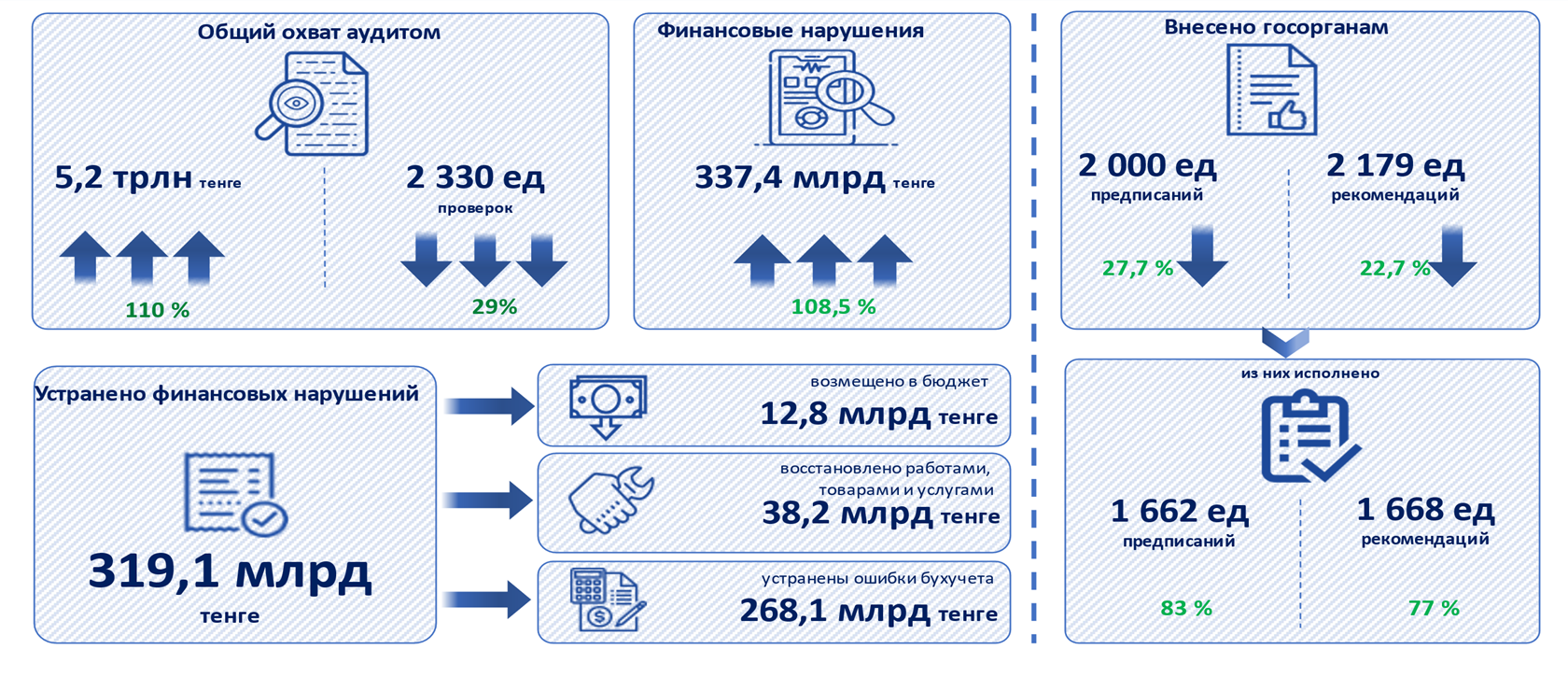 Рисунок 16 – Государственный аудит Комитета внутреннего государственного аудита Примечание – Составлено авторомВ соответствии со статьёй 3 Закона государственный аудит подразделяется на 3 типа (рисунок 17).Рисунок 17 – Типы государственного аудитаПримечание – Составлено автором по источнику [73]Задачами внешнего государственного аудита являются анализ, оценка и проверка эффективного и законного управления национальными ресурсами такими как финансовые, природные, производственные, кадровые, информационные для обеспечения динамичного роста качества жизненных условий населения и национальной безопасности страны [63].В своем Послании народу 2020 года «Казахстан в новой реальности: Время действий» Глава государства поручил усилить функции Счетного комитета через обеспечение финансовой независимости и доступа к информационным ресурсам государственных органов [64]. Это особенно актуально в свете необходимости сбора данных с использованием международных стандартов аудита. Ежегодный рост нарушений и отсутствие доступа населения к результатам аудита государственных средств через анализ больших данных требует изучения вопроса применения международных стандартов государственного аудита в Казахстане с учетом практики и перспектив развития национальных стандартов.Рисунок 18 – Основные нормативно-правовые документы системы ГАФК РКПримечание – Составлено по источнику [65]В соответствии с рисунком 18, к основным нормативно-правовым актам ВАП РК и приказам Председателя можно отнести:«Об утверждении Правил проведения внешнего государственного аудита и финансового контроля» (постановление от 30 июля 2020 года №6-НҚ).«Об утверждении процедурных стандартов внешнего государственного аудита и финансового контроля» (постановление от 31 марта 2016 года №5-НҚ). Приложение 1. «100. Процедурный стандарт внешнего государственного аудита и финансового контроля по проведению аудита эффективности» с другими приложениями.Методологическое руководство по применению процедурного стандарта внешнего государственного аудита и финансового контроля по проведению аудита эффективности (Приказ от 29 августа 2016 года №108-н/қ-н/қ).Методологическое руководство по проведению аудита эффективности использования государственных активов (Приказ от 12 октября 2017 года №137-н/қ).   Методологическое руководство по проведению аудита эффективности бюджетных средств, направленных на формирование интеллектуальных активов государства и развитие науки (Приказ от 13 октября 2017 года №138-н/қ).Методика по проведению аудита эффективности в сфере информационных технологий (Приказ от 30 июня 2020 года №71-н/қ).Методика по проведению аудита эффективности деятельности субъекта квазигосударственного сектора (Приказ от 13 марта 2019 года №50-н/қ).Методика по проведению аудита эффективности реализации проектов государственно-частного партнерства (Приказ от 30 июня 2020 года №69-н/қ).Методика по проведению аудита эффективности налогового и таможенного администрирования (Приказ от 14.12.2018 года 198-н/қ).Методика по проведению государственного аудита обоснованности планирования расходов на закуп товаров (работ, услуг) и ценообразования (Приказ от 30 июня 2020 года №70-н/қ).Методика по проведению аудита эффективности в сфере охраны окружающей среды с учетом международного опыта (от 30.09.2019г. 185-н/қ).Методики проведения аудита эффективности деятельности государственного органа (от 4 марта 2019 года №41-н/қ).В соответствии с Законом «О государственном аудите и финансовом контроле» в Казахстане действуют общие стандарты, разработанные с учетом принципов международных стандартов государственного аудита, содержащие основополагающие требования к деятельности органов государственного аудита, а также процедурные стандарты и методологические руководства, содержащие процедурные требования к проведению государственного аудита и деятельности органов государственного аудита.Статьей 8 Закона установлено, что требования к государственному аудиту и финансовому контролю определяются обязательными к применению при государственном аудите и финансовом контроле стандартами государственного аудита и финансового контроля, которые подразделяются на:1) общие стандарты государственного аудита и финансового контроля, разработанные на основе международных стандартов и содержащие основополагающие требования к деятельности органов государственного аудита и финансового контроля.Общие стандарты государственного аудита и финансового контроля разработаны Высшей аудиторской палатой и утверждены Президентом Республики Казахстан;2) процедурные стандарты государственного аудита и финансового контроля, содержащие процедурные требования к проведению (процедуре, механизму и методам) государственного аудита и финансового контроля, и деятельности органов государственного аудита и финансового контроля [63].Что касается Общих стандартов государственного аудита и финансового контроля, то они разработаны в соответствии с подпунктом 1) пункта 2 статьи 8 Закона Республики Казахстан от 12 ноября 2015 года «О государственном аудите и финансовом контроле» [63] с учетом принципов международных стандартов государственного аудита и финансового контроля.Общие стандарты содержат основополагающие требования к деятельности органов государственного аудита и финансового контроля в целях обеспечения эффективности, последовательности и объективности проведения государственного аудита и финансового контроля (рисунок 19).Рисунок 19 – Общие стандарты и их цельПримечание – Составлено авторомОбщие стандарты обязательны к применению органами государственного аудита и финансового контроля, физическими и юридическими лицами, привлеченными к проведению государственного аудита и финансового контроля.Согласно Закону о государственном аудите и финансовом контроле, основной задачей внешнего аудита является анализ, оценка и проверка эффективного использования национальных ресурсов (финансовых, природных, производственных, кадровых, информационных) для обеспечения динамичного роста качества жизненных условий населения и национальной безопасности страны. Такое разграничение функций подразумевает, что при аудите эффективности ВАП РК следует сконцентрироваться на входных (финансовых, людских и материальных) ресурсах, используемых для государственного вмешательства в экономику, и на вероятных или достигнутых результатах вмешательства, включая оценку влияния [65]. При этом центральное место в аудите эффективности будут занимать показатели эффективности, экономичности, продуктивности и результативности, взаимосвязь которых с аудируемой областью показана на рисунке 20.Рисунок 20 – Модель аудита эффективности в КазахстанеПримечание – Составлено авторомВ Положении о Высшей аудиторской палате [66] Республики Казахстан, в функциях также указано в пункте 14 в подпункте 17 о проведении контроля за соблюдением стандартов государственного аудита и финансового контроля ревизионными комиссиями, уполномоченным органом по внутреннему государственному аудиту для признания результатов проведенного ими государственного аудита.Также, в этом же Положении, пункте 20 в подпункте 12 указано, что для признания результатов государственного аудита ревизионных комиссий, уполномоченного органа по внутреннему государственному аудиту организуют проведение контроля за соблюдением ими стандартов государственного аудита и финансового контроля.Статья 24 Закона «О государственном аудите и финансовом контроле» регламентирует контроль качества. Руководители органов государственного аудита и финансового контроля обеспечивают организацию контроля качества путем проведения регулярных проверок или анализа документов, составляемых государственными аудиторами и иными должностными лицами органов государственного аудита и финансового контроля в ходе своей деятельности, на предмет соответствия стандартам государственного аудита и финансового контроля в порядке, определенном соответствующими правилами проведения государственного аудита и финансового контроля на основе системы управления рисками.Данная мера также отражается в Положении о Высшей аудиторской палате, в главе 3 «Статус, полномочия Председателя и членов Высшей аудиторской палаты». В пункте 17 подпункта 7 указано, что полномочия Председателя Высшей аудиторской палаты обеспечивают организацию контроля качества всех этапов аудиторской, экспертно-аналитической деятельности государственных аудиторов путем регулярного проведения проверок составляемых ими документов на предмет соответствия стандартам государственного аудита и финансового контроля на основе системы управления рисками.В целях совершенствования государственного аудита с момента принятия Закона «О государственном аудите и финансовом контроле» в пределах компетенции уполномоченного органа принимались различные меры по улучшению деятельности органов государственного аудита, что в свою очередь влияет на последовательное изменение стандартов государственного аудита, разработки новых правил проведения внешнего контроля, методических рекомендаций и тд.Так, в соответствии с данной Концепцией в период с 2013 по настоящее время была создана законодательная и методологическая база государственного аудита, соответствующей руководящим принципам Лимской декларации и международным стандартам аудита (стандартам внутреннего аудита Института внутренних аудиторов, международным стандартам аудита Международной федерации бухгалтеров, международным стандартам Международной организации высших органов финансового контроля). Разработаны и утверждены стандарты внешнего и внутреннего государственного аудита, и государственного финансового контроля с учетом требований международных стандартов. Были разработаны квалификационные требования для внешних государственных аудиторов.В соответствии с таблицей 8, анализ механизма функционирования системы государственного аудита и финансового контроля позволит обосновать методологический подход к продолжению усовершенствования государственного аудита в Республике Казахстан.Таблица 8 – Анализ основных функций и полномочий органов государственного аудитаДля Казахстана наличие государственного внутреннего аудита является важной основой для ее совершенствования в государственных органах, следовательно, является важным инструментом обеспечения эффективности деятельности государственных органов и использования государственных финансов. Преимуществом внедрения внутреннего аудита является то, что он представляет независимое и объективное мнение руководству государственного органа. Таким образом, внутренний аудит и рекомендации аудиторского подразделения играют важную роль в помощи государственным органам в достижении их стратегических целей, обеспечении эффективности и прозрачности и минимизации рисков.Если международной организацией органов внешнего аудита является INTOSSAI, то в роли разработчика стандартов внутреннего аудита (рисунок 21) на международной арене выступает Институт внутренних аудиторов (ИВА).Рисунок 21 – Стандарты внутреннего государственного аудитаПримечание – Составлено авторомИнститут внутренних аудиторов – это международная организация, которая основана в 1941 году и имеющая в своем составе порядка 200 000 членов из более 170 стран и территорий с глобальной штаб-квартирой в Лейк-Мэри, штат Флорида, США [68].Институт внутренних аудиторов пропагандирует, проводит образовательные конференции и разрабатывает стандарты, руководства и осуществляет сертификацию для специалистов по внутреннему аудиту.Необходимо отметить, что стандарты, вместе с Кодексом этики, охватывают все обязательные для применения элементы Международных основ профессиональной практики. Таблица 9 – Международные стандарты профессиональной практики внутреннего аудитаВ соответствии с таблицей 9, представлены международные стандарты профессиональной практики внутреннего аудита.Данные стандарты (качественных характеристик и деятельности) применяются ко всем видам услуг внутреннего аудита.Проведенный нами анализ международных стандартов внешнего и внутреннего аудита, показал, что данные стандарты имеют схожесть в части единообразия подходов, принципов и методов проведения аудиторских мероприятий. При этом международные стандарты внутреннего аудита направлены на анализ только внутренних процессов организации. Тогда как стандарты внешнего аудита направлены на аудит в глобальном масштабе для проведения финансового контроля отдельных отраслей экономики.Комитет организаций – спонсоров Комиссии Тредвея (The committee of sponsoring organizations of the treadway commission – COSO) разработал общую модель внутреннего контроля для оценки собственных систем управления. COSO образован при поддержке Национальной комиссии по вопросам мошенничества в финансовой отчетности (Комиссия Тредуэя) в 1985 году.COSO определяет внутренний контроль организации как процесс, осуществляемый советом директоров, топ-менеджментом и остальным персоналом организации, предназначенный для обеспечения «разумной уверенности» касательно достижения целей в следующих категориях:– эффективность и продуктивность операций;– надежность финансовой отчетности;– соблюдение законов и правил.Модель COSO внутреннего контроля включает в себя несколько основных понятий (рисунок 22):внутренний контроль представляет собой процесс. Это средство для достижения цели, а не самоцель;внутренний контроль зависит от людей. Он представляет собой не только политики руководства и формы, но и людей на всех уровнях компании [69]. В COSO большое значение придается внутренней среде и работе совета директоров.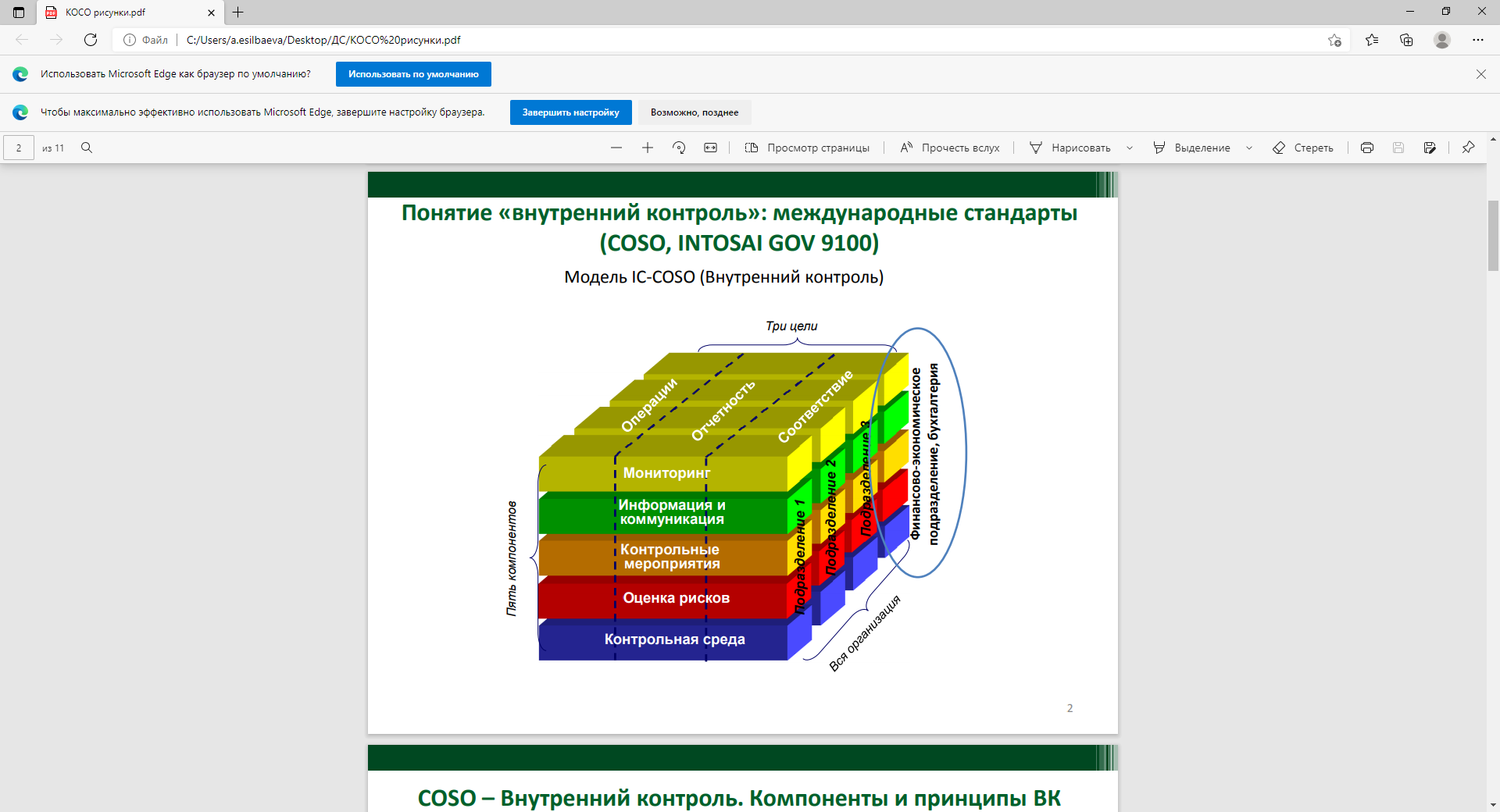 Рисунок 22 – Модель IC-COSO (Внутренний контроль)Примечание – Составлено на основе источника [69]Подпунктом 3) статьи 15 Закона предусмотрено, что службы внутреннего аудита осуществляют оценку функционирования системы внутреннего контроля и управления на основе системы управления рисками внутренних процессов (бизнес-процессов):– в государственном органе, его ведомствах, территориальных подразделениях, подведомственных организациях – для служб внутреннего аудита центральных государственных органов, за исключением службы внутреннего аудита Национального Банка Республики Казахстан;– в исполнительных органах, финансируемых из местных бюджетов и находящихся на территории административной подчиненности соответствующей области, города республиканского значения, столицы, их подразделениях, подведомственных организациях – для служб внутреннего аудита местных исполнительных органов областей, городов республиканского значения, столицы.Как мы видим, при наличии функции по оценке функционирования системы внутреннего контроля, в Законе отсутствует понятие «внутренний контроль».Подпунктом 39) статьи 4 Административного процедурно-процессуального Кодекса Республики Казахстан установлено следующее определение «внутренний контроль – контроль, осуществляемый государственным органом за исполнением его структурными и территориальными подразделениями, подведомственными государственными органами и организациями, должностными лицами принятых государственным органом решений, а также требований законодательства Республики Казахстан.»Законом Республики Казахстан «О государственных услугах» предусмотрена компетенция центральных государственных и местных исполнительных органов по проведению внутреннего контроля за качеством оказания государственных услуг в соответствии с законодательством Республики Казахстан. В соответствии с Правилами государственного контроля за качеством оказания государственных услуг, утвержденных приказом Председателя Агентства Республики Казахстан по делам государственной службы и противодействию коррупции от 8 декабря 2016 года №78, внутренний государственный контроль за качеством оказания государственных услуг осуществляется в форме контрольного мероприятия и мониторинга качества оказания государственных услуг соответствующими структурными подразделениями центральных государственных органов, их ведомств и территориальных органов, местных исполнительных органов, а также исполнительных органов областей, городов республиканского значения, столицы, координирующими вопросы оказания государственных услуг [70].В свою очередь, COSO определяет внутренний контроль как процесс, осуществляемый советом директоров, менеджментом и другим персоналом организации, направленный на обеспечение разумной уверенности достижения целей, связанных с операционной деятельностью, подготовки отчетности и комплаенс [70].В статье 57 Закона предусмотрены элементы системы внутреннего контроля, но в понятийном аппарате Закона (статья 1) отсутствует определение системы внутреннего контроля.В этой связи, предлагается авторское определение для введения в Закон понятия система внутреннего контроля следующего содержания: «система внутреннего контроля – это совокупность организационной структуры, методик и процедур, принятых руководством организации для упорядоченного и эффективного контроля деятельности организации, направленный на проверку правильности и своевременности исполнения управленческих решений для достижения стратегических целей и задач». Данное определение позволит улучшить операционную деятельность как объектов, так и органов внутреннего аудита, будет способствовать подготовке качественной отчетности и комплаенсу.В соответствии с вышеизложенным, автор отмечает о необходимости доработки внутренних стандартов с учетом международных стандартов ИВА и подходов COSO.Анализ стандартов ИВА и COSO показывает об отсутствии разделения стандартов по типам аудита (финансовой отчетности, эффективности, соответствия). Однако механизм проведения аудита по стандартам ИВА и COSO подразумевает проведение внутреннего контроля и аудита всей деятельности через призму стандартов, предусматривающих контроль всех показателей.Несмотря на то, что Советы аудита представляют собой консультативно-совещательный орган, на площадке которых обсуждаются системные недостатки в государственных органах по недопущению этих же ошибок в ведомственных подразделениях, результаты их работы говорят о необходимости раскрытия их потенциала, заложенного Законом.За уполномоченным органом по внутреннему государственному аудиту закреплено проведение аудита финансовой отчетности государственных органов, аудит соответствия в усеченном виде, а также проведение камерального контроля. Наряду с этим, указанные службы должны использовать систематизированный и последовательный подход к оценке и повышению эффективности всех происходящих процессов. В рамках внутреннего аудита осуществляется не только детальный контроль сохранности активов, но и контроль за политикой, проводимой руководством в области учета, финансов, налогообложения и качеством менеджмента [71]. Поэтому предполагается, что внутренний аудит должен стать всеобъемлющим, предупреждающим и стратегическим.Важность внутреннего аудита для достижения целей организации и эффективного управления рисками в корпоративном управлении безусловна значительная. Вместе с тем, необходима адаптация мирового опыта к собственной казахстанской практике, чтобы усилить систему государственного аудита и финансового контроля. Важные аспекты, которые следует выделить:Внутренний аудит предполагает систематический и методичный анализ бизнес-процессов, финансовых операций и управления рисками. Этот подход позволяет выявить слабые места и проблемы, что, в свою очередь, обеспечивает основу для улучшений.Эффективное корпоративное управление является ключевым элементом успешного функционирования организации. Внутренний аудит помогает убедиться, что органы управления работают в соответствии с лучшими практиками и интересами акционеров и заинтересованных сторон. Адаптация лучших мировых практик к конкретным реалиям и потребностям Казахстана позволит создать более эффективные механизмы аудита и контроля. Это может включать в себя принятие международных стандартов и методологий, а также обучение аудиторов и управленцев с учетом мирового опыта.Данный параграф отражает результаты выбора и анализа нормативно-правовых актов Республики Казахстан, регламентирующих вопросы реализации функций и полномочий органов государственного аудита и финансового контроля, и содержит описание основных положений каждого НПА, стандартов с последующими выводами и рекомендациями по улучшению согласованности действующих норм законодательства. Приведенный выборочный перечень основных функций органов государственного аудита и финансового контроля позволяет сделать вывод, что на данном этапе развития системы государственного аудита, функции и полномочия органов государственного аудита соответствуют их направлениям деятельности. При этом, дальнейшее совершенствование системы ГАФК и преобразование Счетного комитета в высшую аудиторскую палату предполагает внесение значительных изменений в функционал и полномочия органов государственного аудита и финансового контроля.Проведенный нами анализ международных стандартов внешнего и внутреннего аудита, показал, что данные стандарты имеют схожесть в части единообразия подходов, принципов и методов проведения аудиторских мероприятий. При этом международные стандарты внутреннего аудита направлены на анализ только внутренних процессов организации. Тогда как стандарты внешнего аудита направлены на аудит в глобальном масштабе для проведения финансового контроля отдельных отраслей экономики.2.2 Анализ результатов аудиторских мероприятий органами государственного аудита и финансового контроля Республики Казахстан в части соблюдения международных стандартов государственного аудита Наряду с международными стандартами в каждой стране могут существовать национальные стандарты аудита. Они могут быть утверждены законом, нормативными актами или уполномоченным органом данной страны. Их применение является обязательным при проведении аудита финансовой отчетности, эффективности или предоставлении сопутствующих аудиту услуг. Помимо обязательных к применению стандартов уполномоченный орган или профессиональные аудиторские организации страны могут разрабатывать и принимать на местном уровне положения по национальной практике аудита, рекомендуемые к применению аудиторами при проведении аудита. Национальные стандарты аудита и сопутствующих услуг, принятые во многих странах, отличаются как по форме, так и по содержанию, что связано со спецификой аудиторской практики конкретной страны. Международная Федерация Бухгалтеров признает существование национальных стандартов аудита и стремится учесть их различия при разработке стандартов аудита, которые могут быть приняты на международном уровне [72].Процедурные стандарты внешнего государственного аудита и финансового контроля были утверждены нормативным постановлением Счетного комитета по контролю за исполнением республиканского бюджета от 31 марта 2016 года №5-НҚ. Приложениями 1 и 12 к стандарту внешнего госаудита утверждены процедурные стандарты внешнего государственного аудита и финансового контроля по проведению аудита эффективности и по проведению аудита финансовой отчетности соответственно. Стандарт аудита эффективности разработан в соответствии с ISSAI 300, 3000, 3100 и 3200 с прямой ссылкой на их применение. Согласно данного стандарта аудит эффективности проводится на предмет действительного обеспечения объектами государственного аудита и финансового контроля эффективной деятельности по управлению национальными ресурсами.Так же, как и в международном стандарте, в национальном стандарте установлено, что целью аудита эффективности является выражение независимого, компетентного и объективного мнения относительно экономности, эффективности и результативности (продуктивности) в изученном направлении аудита эффективности или деятельности объекта государственного аудита с представлением рекомендаций по ее совершенствованию.Аудит эффективности проводится по 9 направлениям (рисунок 23).Рисунок 23 – Направления аудита эффективностиПримечание – Составлено авторомКак известно, исполнение республиканского бюджета в 2022 году осуществлялось на фоне беспрецедентных вызовов. В начале 2022 года мировая и отечественная экономика столкнулась с рядом негативных факторов, которые привели к снижению темпов экономического роста.В 2022 году в республиканский бюджет поступило 15, 9 тлн. тенге доходов или на 1,9% больше запланированного уровня, сумма заимствования составила около 4 трлн. тенге или меньше запланированного уровня на 7,4%, кредитов погашено на сумму 178,2 млрд. тенге, что больше плана на 17,4% (таблица 10) [73].Таблица 10 – Исполнение доходов республиканского бюджета в млрд.тенгеПо состоянию на 1 января 2023 года недоимка государственных доходов составила 705,8 млрд. тенге, увеличившись на 14% по сравнению с данными на начало года (618,8 млрд. тенге). Недоимка республиканского бюджета зафиксирована в сумме 434,2 млрд. тенге. Наибольший удельный вес в общей сумме недоимки приходится на КПН – 62,8%, НДС – 25,3%, налог на игорный бизнес – 11%. Переплата в республиканский бюджет по состоянию на 1 января 2023 года составила 2 186,9 млрд. тенге, увеличившись на 25,9% в сравнении с данными к началу года (по состоянию на 1 января 2022 года – 1 737,3 млрд. тенге). Наибольший удельный вес в общей сумме переплаты приходится на НДС (85,8%) 1 876,5 млрд. тенге, КПН (4,1%) – 88,9 млрд. тенге. По неналоговым поступлениям при плане 343,2 млрд. тенге, фактически поступило 437,7 млрд. тенге, или в 1,3 раза больше (сумма перевыполнения составила 94,5 млрд. тенге). Перевыполнение сложилось за счет поступления: – 27,1 млрд. тенге по другим неналоговым поступлениям в республиканский бюджет, за исключением поступлений от организаций нефтяного сектора и в Фонд компенсации потерпевшим (план – 15 млрд. тенге, факт – 42,1 млрд. тенге). По сравнению с 2021 годом поступления по данному виду платежа увеличились в 3 раза или больше на 52,4 млрд. тенге (факт за 2021 год – 14 млрд. тенге). Это связано с поступлением разовых платежей в размере 43 млрд. тенге, зачисленных в результате проводимой работы по демонополизации экономики; – 34,3 млрд. тенге по штрафам, пеням, санкциям, взысканиям, налагаемым государственными органами (план – 11,7 млрд. тенге, факт 2022 года – 46 млрд. тенге) за счет поступивших сумм по административным штрафам, по которым, согласно бюджетному законодательству, план не устанавливается; – 15,9 млрд. тенге по поступлению дивидендов на государственные пакеты акций, находящиеся в республиканской собственности (план – 207,7 млрд. тенге, факт – 223,5 млрд. тенге) за счет поступления разового платежа от АО «Казахтелеком» в сумме 11,1 млрд. тенге в результате передачи доли акции (29%) в государственную собственность по договору дарения в рамках демонополизации экономики.Расходы республиканского бюджета (без учета погашения займов) на 2022 год с учетом проведенного уточнения и корректировок составили 18 795,1 млрд. тенге, увеличившись от первоначально утвержденного уровня на 17% или 2 891,2 млрд. тенге (таблица 11).Таблица 11 – Информация о расходах республиканского бюджета за 2022 годПо итогам 2022 года исполнение составило 98,6% или 18 532,5 млрд. тенге. Не исполнено – 262,6 млрд. тенге, из них 174,9 млрд. тенге – нераспределенный резерв Правительства Республики Казахстан, 6,5 млрд. тенге – экономия бюджетных средств (рисунок 24).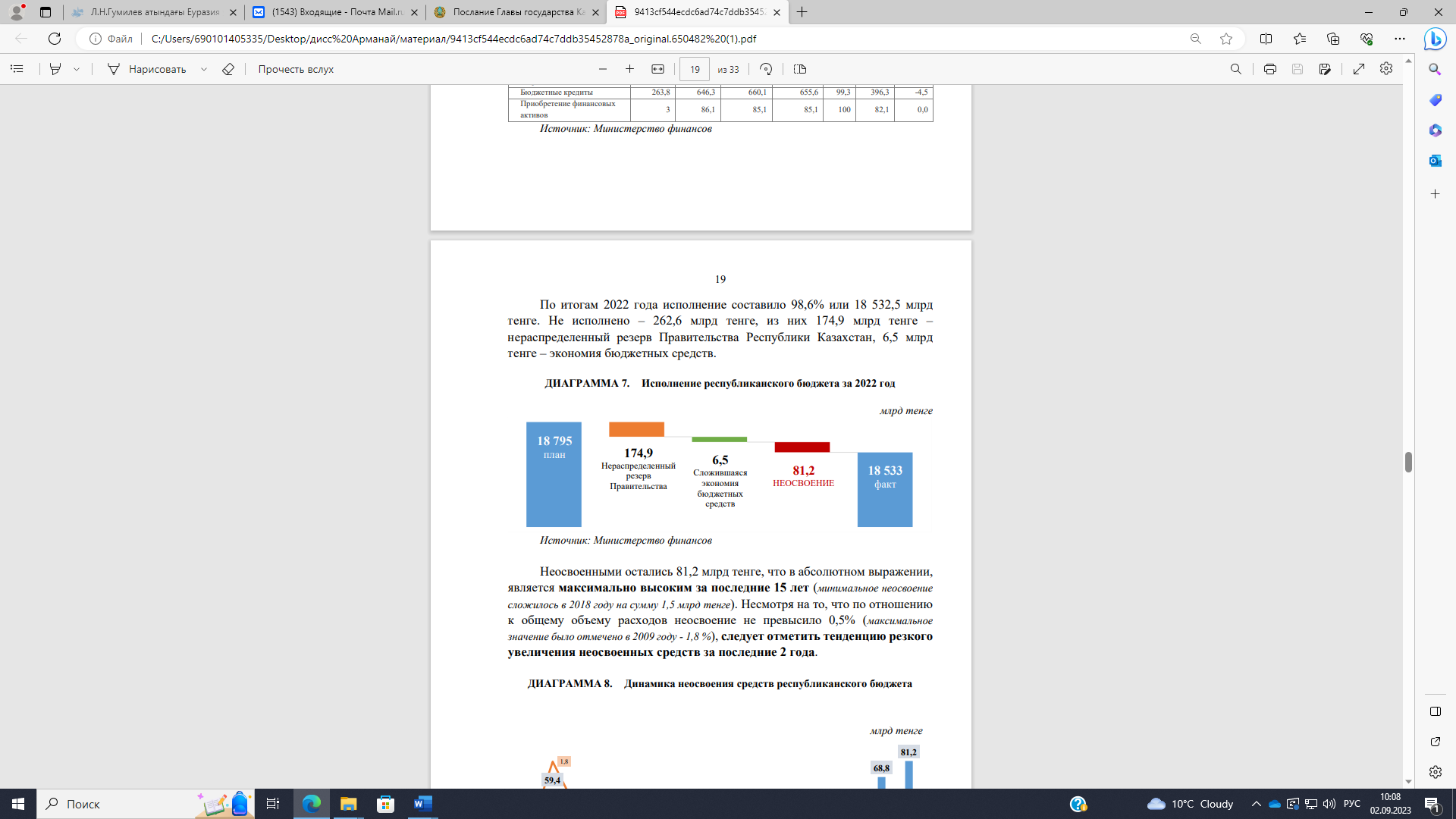 Рисунок 24 – Исполнение республиканского бюджета за 2022 год, млрд. тенге Примечание – Составлено на основе источника [74]Неосвоенными остались 81,2 млрд. тенге, что в абсолютном выражении, является максимально высоким за последние 15 лет (минимальное неосвоение сложилось в 2018 году на сумму 1,5 млрд. тенге). Несмотря на то, что по отношению к общему объему расходов неосвоение не превысило 0,5% (максимальное значение было отмечено в 2009 году - 1,8%), следует отметить тенденцию резкого увеличения неосвоенных средств за последние 2 года (рисунок 25).Рисунок 25 – Динамика неосвоения средств республиканского бюджета, млрд. тенге Примечание – Составлено на основе источника [74]Основными причинами систематического неосвоения традиционно являются: – невыполненные договорные обязательства поставщиков товаров (работ, услуг) – 37,4 млрд. тенге (46% от общей суммы неосвоения), из них 14,4 млрд. тенге сложилось по проекту «Модернизация и техническое дооснащение пунктов пропуска, расположенных на казахстанском участке таможенной границы Евразийского экономического союза и Главного диспетчерского управления Комитета государственных доходов Министерства финансов Республики Казахстан». Следует отметить, что по данному проекту второй год подряд наблюдается систематическое неосвоение средств. Так, по итогам 2021 года не освоено 19,1 млрд. тенге из-за смены места строительства Управления Делами Президента. По итогам 2022 года не освоено 14,4 млрд. тенге из-за несвоевременной поставки товаров поставщиками; – оплата за фактически оказанный объем услуг - 20,7 млрд. тенге (25% от общей суммы неосвоения), из них 12,7 млрд. тенге – трансферты Фонду социального медицинского страхования на оплату гарантированного объема бесплатной медицинской помощи в рамках расходов Министерства здравоохранения; 8 млрд. тенге по созданию космического ракетного комплекса «Байтерек» на базе ракеты космического назначения среднего класса нового поколения для запусков беспилотных космических аппаратов в рамках расходов Министерства цифрового развития, инноваций и аэрокосмической промышленности, в связи с влиянием санкций на российских исполнителей (в части поставки высокотехнологического оборудования и компонентной базы, отдельных комплектующих и запасных частей), а также в связи с отсутствием положительного заключения госэкспертизы на ПСД для начала строительно-монтажных работ со стороны Российской Федерации; – неэффективное управление бюджетными программами (длительное проведение конкурсных процедур, заключения договоров, дополнительных соглашений, позднее предоставление счетов к оплате в органы казначейства) – 7,1 млрд. тенге; – несвоевременное принятие нормативных правовых актов по реализации бюджетных программ (подпрограмм) – 4,5 млрд. тенге по Министерству сельского хозяйства в рамках кредитования областных бюджетов для приобретения субъектами АПК ирригационных систем и финансирования подготовительных работ по их установке; – несостоявшиеся конкурсы по государственным закупкам – 3,1 млрд. тенге, из них 2,9 млрд. тенге по развитию автомобильных дорог на республиканском уровне в рамках расходов Министерства индустрии и инфраструктурного развития; – невостребованность бюджетных средств – 2 млрд. тенге по стимулированию продуктивных инноваций в рамках расходов Министерства цифрового развития, инноваций и аэрокосмической промышленности РК.В целом, Высшей аудиторской палатой за 2022 год подведены итоги 20 аудиторских мероприятий, проведенных на 124 объектах. Объем средств, охваченных аудитом, составил 4 958,5 млрд. тенге. В ходе аудитов было выявлено 271,1 млрд. тенге нарушений, в том числе 34,2 млрд. тенге финансовых нарушений, 236,9 млрд. тенге неэффективного планирования и использования бюджетных средств и активов государства. Установлено 2 087 процедурных нарушений (таблица 12). Таблица 12 – Ключевые показатели аудиторских мероприятий Высшей аудиторской палаты По результатам аудита из 34,2 млрд. тенге, подлежащих восстановлению и возмещению с наступившими сроками, фактически восстановлено 16,9 млрд. тенге. Правительству и государственным органам направлены 112 рекомендаций и 346 поручений и предписаний. Привлечены к дисциплинарной ответственности 120 должностных лиц, к административной ответственности – 45 физических и юридических лиц. В правоохранительные органы для рассмотрения и принятия процессуальных решений направлено 15 материалов аудита, из них 6 – зарегистрированы в Едином реестре досудебных расследований, 5 – направлены в уполномоченные органы для дополнительной проверки, по 4 – производство прекращено.В качестве основных нарушений, выявленных ВАП по результатам проведенной аудиторской и экспертно-аналитической деятельности в 2022 году отмечено следующее: 1. Государственный аудит эффективности реализации государственной программы инфраструктурного развития «Нұрлы жол» на 2015-2019 годы, а также средств, выделенных на реализацию бюджетных инвестиционных проектов развития транспортной инфраструктуры. В рамках данного аудиторского мероприятия выявлены следующие системные недостатки: 1) некачественное планирование и наличие просчетов в освоении бюджетных и заемных средств по инвестиционным проектам автодорожной отрасли. Так, отмечены значительные расхождения отчетных данных по достижению показателей между уполномоченными органами, ответственными за реализацию и осуществляющим мониторинг. Также неоднократное пролонгирование займов по проектам развития транспортной инфраструктуры влечет удорожание стоимости работ и дополнительные выплаты на обслуживание займов (1,6 млрд. тенге за резервирование на невостребованную сумму займов). На 1 июля 2022 года освоение займа составило 91,3% (1 940,6 млн. долл. США) Дважды продлен срок действия по Проекту развития, а/д Восток-Запад (участок Алматы-Хоргос: Международный транзитный коридор Западная Европа-Западный Китай) на сумму 1 068 млн. долл. США, с 4 лет (по июнь 2017 года) до 10 лет и 10 месяцев (до 30 апреля 2024 года). На 1 июля 2022 года заем освоен на 70,7% (755,7 млн. долл. США). Пролонгировано действие по Проекту реконструкции, а/д «Актобе-Макат», соединяющей Коридоры 1 и 6» на сумму 240,3 млн. долл. США с декабря 2021 года до декабря 2023 года. По состоянию на 1 июля 2022 года средства займа освоены на 76,9% (184,7 млн. долл. США); 2) недостаточное насыщение рынка отечественными дорожно-строительными материалами, низкое качество битума и нехватка грузовых вагонов, влияющие на себестоимость строительства и ремонта дорог. К примеру, в 2021 году Национальным Центром качества испытано более 1400 проб дорожного битума, из которых 300 не соответствуют требованиям нормативов по его качеству (ПНХЗ – 183 пробы, Caspi Bitum – 108 проб, Казахбитум – 7 проб). В результате, асфальтобетонное покрытие быстро разрушается, сокращается гарантийный срок обслуживания. В среднем, из 59 тыс. требуемых единиц полувагонов ежегодно удовлетворяется потребность лишь на 49% или в количестве 29 тыс. ед.; 3) несовершенство нормативно-правовой базы в автодорожной отрасли. Не актуализирована методология оценки состояния автомобильных дорог, а также проведения экспертизы качества работ и материалов, отсутствует механизм привлечения к ответственности служб технического надзора за ненадлежащее выполнение работ по среднему ремонту подрядными организациями. Кроме этого, действующее законодательство о государственных закупках позволяет участвовать в разработке и актуализации нормативно-технической документации юридическим лицам, не имеющим опыта работы в автодорожной сфере. Наряду с вышеуказанными недостатками отмечены отдельные нарушения, установленные в АО «НК «КазАвтоЖол» и его филиалах [73]: – использование при реализации инвестиционных проектов дорожно-строительных материалов, несоответствующих требованиям законодательства, а также разработка невостребованных проектно-сметных документаций (на общую сумму 595,3 млн. тенге). К примеру, при реконструкции автодороги «Ушарал-Достык участок 2,9-30» Центром качества выявлено 51 нарушение в части несоответствия дорожно-строительного материала строительным нормам; – отсутствие порядка оценки корпоративного управления независимыми организациями, а также необоснованные выплаты руководящему составу АО «НК «КазАвтоЖол» (Председателю, Членам Правления, корпоративному секретарю, руководителю СВА) на сумму 20,6 млн. тенге. В целом, по результатам данного аудиторского мероприятия установлено 2 423,2 млн. тенге финансовых нарушений, 61 792,7 млн. тенге неэффективного планирования и использования бюджетных средств и активов государства, а также 33 410,5 млн. тенге экономических потерь и упущенных выгод. Правительству Республики Казахстан даны соответствующие рекомендации по развитию автодорожной отрасли, а также совершенствованию ее нормативно-правовой базы. 2. Аудит эффективности деятельности государственных органов при формировании налоговой политики в части налоговых льгот. По итогам данного аудиторского мероприятия установлено следующее:1) отсутствие идентификации и системы учета налоговых льгот. Налоговым кодексом не предусмотрено понятие «налоговые льготы» и соответственно, их перечень четко не определен. При введении льгот не определяются целевые индикаторы. Как следствие, ни Министерством национальной экономики, ни отраслевыми органами не ведется мониторинг применения налоговых льгот налогоплательщиками, а также анализ их эффективности. В результате отсутствуют объективные данные о количестве получателей налоговых льгот, об эффекте их применения в отдельных отраслях и в экономике в целом; 2) недостаточная эффективность действующих механизмов регулирования налоговых льгот. Уполномоченные государственные органы не обладают объективной информацией о сумме потерь бюджета от налоговых льгот. Расхождение в данных МНЭ и Комитета государственных доходов при учете налоговых льгот составляют 4,4 трлн. тенге. Вместе с тем, аудитом выявлены 64 налоговые льготы, которые не учитывались ни МНЭ, ни КГД и с их учетом расхождение по потерям бюджета за 2018-2021 годы составило 9,6 трлн. тенге. К тому же, меры налогового контроля не ориентированы на выявление фактов необоснованного применения налоговых льгот и преференций. Это обусловлено отсутствием соответствующих критериев риска и процедур камерального контроля, а также недостаточностью сведений о применении льгот налогоплательщиками ввиду несовершенства форм налоговой отчетности; 3) дисбаланс в предоставлении налоговых льгот. Несмотря на приоритетность развития реального сектора экономики, наибольшая доля льгот приходится на финансовый сектор (в 2021 году: финансовый сектор – 27%, горнодобывающая – 20,3%, обрабатывающая – 14,5%). При этом следует отметить, что уровень налоговой нагрузки финансового сектора в Казахстане является довольно низким. Кроме того, за период с 2010 по 2020 годы банкам оказано государственной поддержки на сумму 6,5 трлн. тенге. За 5 лет прибыль казахстанских банков выросла более, чем в 3,5 раза и по итогам 2022 года составила 1,5 трлн. тенге. Их рентабельность является одной из самых высоких в мире (30,3%), а соотношение затрат к доходам - одно из самых низких (29,9%); 4) несовершенство мер налогового администрирования, направленных на выявление фактов необоснованного применения налоговых льгот и преференций. Принимая во внимание вышеизложенное, Правительству даны соответствующие рекомендации по совершенствованию налоговой политики, в том числе по их учету при разработке нового налогового кодекса.Таким образом, анализ сбалансированности позволяет отметить хронический дефицит бюджета, который в настоящее время накладывает особые ограничения на развитие экономики, вызывает необходимость поиска дополнительных сверхбюджетных доходов для его покрытия. Подобная ситуация является отражением недостаточно эффективной структуры национальной экономики и опосредована погрешностями макроэкономической политики. Одним из инструментов решения отмеченной проблемы является приоритизация общенациональных целей и расходов. В настоящее время приоритет отдан социально-ориентированным расходам, тогда как расходы, направленные на генерирование активов в будущем (налоги и рабочие места), второстепенны [75]. По оценкам Высшей аудиторской палаты, для приоритизации бюджетных затрат необходим выборочный подход, позволяющий разделить социальные обязательства (не подлежащие приоритизации) и окупаемые вложения бюджета (приоритизируемые в соответствии со стратегическими целями и задачами). Подобная практика применяется в рамках «Концепции двух бюджетов», успешно реализуемой во многих экономически развитых странах мира (Японии, Великобритании, Германии). Ее особенность состоит в обособлении бюджетных расходов на потребление и развитие. Концепция двух бюджетов в разных странах мира реализуется с применением разных инструментов и роль второго бюджета в которых выполняют: бюджет развития, стабилизационные и инвестиционные фонды, банки развития. При этом едиными принципами являются: – обособление бюджетных средств (доходных источников), которые используются для текущих и стратегических целей; – использование государственных средств на общественно значимые проекты, которые отвечают программам стратегического развития стран; – возвратность, платность и срочность предоставления средств; – контроль общества за эффективностью использования государственных средств (результатами реализации государственных инвестиционных программ). Относительно текущего бюджета предлагается определение объемов бюджетных средств, направляемых на социальные расходы ориентировать на темпы роста ВВП. В целом, на основе данных подходов предполагается усилить ориентир государственных инвестиций на обеспечение экономического роста посредством эффективных финансовых и институционных механизмов реализации соответствующей политики.Следует отметить, что МВФ отмечает высокую волатильность доходов Казахстана в СНГ, которая выше, чем в странах, не зависящих от экспорта нефти (Узбекистане, Армении, Грузии, Кыргызстане и Таджикистане). Волатильность и неопределенность, связанные с доходами от нефти, создают значительные кратко- и среднесрочные риски. По мнению МВФ доходы и расходы государственного бюджета часто занижаются, что ограничивает результативность бюджетных средств, придает уязвимость управлению среднесрочными ограничениями и их возможностям сдерживать расходы [76].Анализ синхронизации доходов и затрат республиканского бюджета за 10 лет (2012-2022) показал, что в отдельные периоды прирост затрат не был обеспечен приростом доходов. Так, в 2014-2015, 2017, 2019-2020 годах прослеживается превышение потребности в затратах над возможностями налоговой системы по сбору налогов, что порождает дефицит и усугубляет долговые обязательства. Процедурным стандартом внешнего государственного аудита и финансового контроля по проведению аудита эффективности, утвержденного нормативным постановлением Счетного комитета по контролю за исполнением республиканского бюджета №5-НҚ от 31.03.2016 г., предусмотрено, что целью аудита эффективности является выражение независимого, компетентного и объективного мнения относительно экономности, эффективности и результативности (продуктивности) в изученном направлении аудита эффективности или деятельности объекта государственного аудита с представлением рекомендаций по ее совершенствованию. Данный стандарт разработан в соответствии с нормативными правовыми актами Республики Казахстан, регулирующими вопросы внешнего государственного аудита и финансового контроля, и на основании приемлемых положений Международных стандартов (ISSAI), в том числе ISSAI 300 "Основные принципы аудита эффективности", ISSAI 3000 "Стандарты и руководства по проведению аудита эффективности, основанные на Стандартах аудита INTOSAI и практическом опыте", ISSAI 3100 "Руководства по ключевым понятиям аудита эффективности", ISSAI 3200 "Руководства по процессу аудита эффективности".Поскольку структура документации INTOSAI имеет 3 уровня, далее осветим стандарты по аудиту эффективности, в которых установлены более детальные требования к аудиту эффективности (ISSAI 300, 3000, 3100, 3200).В ISSAI 3000 отмечено, что многие темы аудита эффективности политически чувствительны, поскольку могут относиться к эффективности приоритетных для правительства государственных программ. В зависимости от мандата высшего органа аудита в рамках аудита эффективности не ставится под сомнение намерения и решения законодательной власти, но рассматривается, помешали ли какие-либо недостатки законов и нормативно-правовых актов достижению конкретных целей аудита.Таким образом, результаты аудита эффективности являются неким ориентиром для корректировки планов правительств государств для достижения наилучших результатов своей деятельности.ISSAI 3100 "Руководства по ключевым понятиям аудита эффективности" имеет схожесть с ISSAI 3000. ISSAI 3100 определяет порядок планирования, проведения аудита и составления отчетности.Основный акцент нами сделан на что ISSAI 3100 (Международный стандарт аудита государственного управления) является ключевым документом, касающимся аудита государственного управления и финансового контроля. Этот стандарт делает акцент на двух основных направлениях аудита эффективности: «сверху – вниз» и «снизу – вверх». При аудите эффективности «сверху – вниз» внимание сосредотачивается на требованиях, намерениях, целях и ожиданиях законодательных, исполнительных или регулирующих органов. Он оценивает, насколько организация соответствует этим внешним требованиям и ожиданиям. В этом случае, оценка эффективности организации проводится с точки зрения, определенной законодательством и органами власти. В случае же, аудита эффективности «снизу-вверх» внимание концентрируется на оценке эффектов результатов деятельности проверяемой организации для самой организации и различных слоев общества. Важно оценить, какие конкретные результаты достигнуты и какие последствия имеют организация и общество в целом. Оба эти метода имеют свои преимущества и позволяют аудиторам оценить эффективность организации с разных ракурсов. «Сверху – вниз» помогает оценить соответствие организации нормативным требованиям и законодательству, тогда как «снизу – вверх» фокусируется на реальных результатах и воздействии деятельности на организацию и общество.Согласно ISSAI 3100 одним из факторов выявления высокого риска является присутствие существенных сумм финансовых средств или бюджетных средств, либо значительные изменения бюджета, а также сферы, традиционно находящиеся в зоне риска, например - информационные системы, закупки и поставки, технологии, охрана труда и окружающей среды.В ISSAI 3100 содержатся рекомендации по каждому требованию, указанному в ISSAI 3000, и по общим концепциям проведения аудита. В ISSAI 3200 содержатся рекомендации по проведению аудита эффективности. ISSAI 3200 предназначен для того, чтобы помочь аудитору интерпретировать требования, указанные в ISSAI 3000, а также для того, чтобы предоставить рекомендации аудитору по выполнению этих требований и применению профессионального суждения.Анализ ISSAI 3000, 3100 и 3200 показывает, что данные стандарты взаимоувязаны и дополняют друг друга. В целом, мы пришли к выводу, что аудит эффективности помогает лицам, отвечающим за управление и надзор, улучшать показатели эффективности за счет проверки результативности и эффективности решений законодательных или исполнительных органов власти на этапе их подготовки и реализации, а также рационального расходования средств в интересах налогоплательщиков или граждан.За 2022 год по сравнению с 2021 годом по всем регионам наблюдаются положительные темпы роста КЭИ, кроме Актюбинской области (99,5%). Также отмечается сравнительно невысокий (менее 1%) рост данного показателя по Туркестанской (100,1%), Карагандинской (100,2%), Атырауской (100,4%), Павлодарской (100,4%), Западно-Казахстанской (100,5%) областям. Самые высокие темпы роста сложились по Акмолинской области (115,3%), Шымкент (110,7%) и Астана (109%) (рисунок 26) [73].Рисунок 26 – Краткосрочный экономический индикатор за 2022 год в разрезе регионов Примечание – Составлено автором на основе источника [77]Увеличение объемов производства зафиксировано в 13 регионах республики в основном за счет роста добычи золотосодержащих и медных руд, золота в сплаве и отдельных продуктов питания. Снижение индекса промышленного производства сложилось в Павлодарской области (-0,5%), в Западно-Казахстанской (-1%), в Карагандинской области (-0,7%), в Кызылординской области (-1,8%), в Атырауской области (-2,1%), в Костанайской области (-5,5%), в Туркестанской области (-6,3%), (рисунок 27).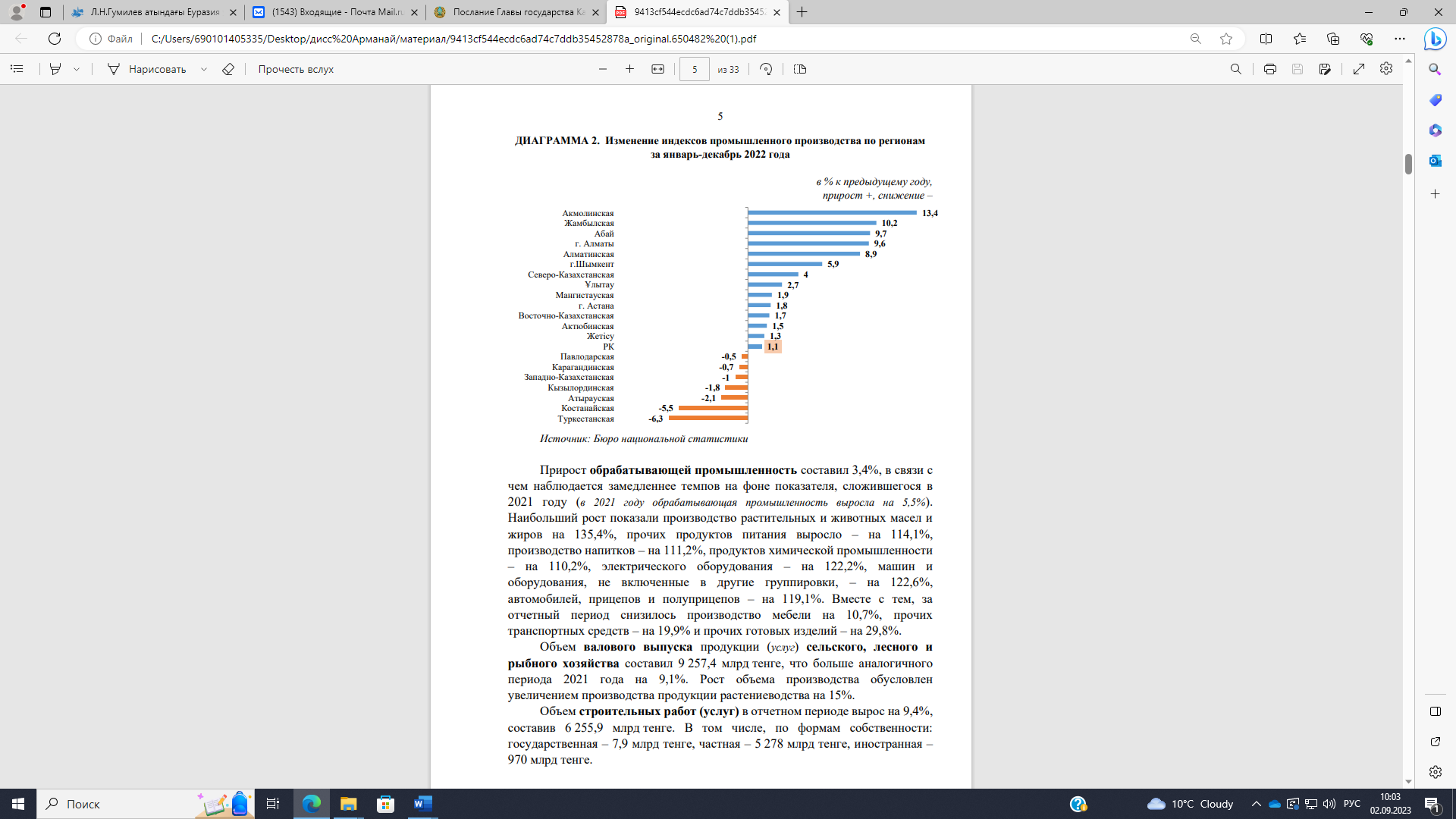 Рисунок 27 – Изменение индексов промышленного производства по регионам за январь-декабрь 2022 годаПримечание – Составлено автором на основе источника [77]Субвенции регионам направлены в объеме 2 125 млрд. тенге (с ростом на 4 млрд. тенге по отношению к 2021 году), 65% из которых приходятся на расходы в сфере образования (рисунок 28) [75]. Рисунок 28 – Распределение субвенций в разрезе регионов, млрд. тенгеПримечание – Составлено автором на основе источника [74]В республиканском бюджете на 2022 год регионам предусмотрены целевые трансферты в сумме 3 330,9 млрд. тенге (текущие – 2 251,5 млрд. тенге, на развитие – 1 079,5 млрд. тенге), из республиканского бюджета выделено – 3 330,8 млрд. тенге. Регионами освоено 3 246,9 млрд. тенге, не освоено – 69,6 млрд. тенге, сэкономлено – 14,2 млрд. тенге (таблица 13).Таблица 13 – Информация по исполнению целевых трансфертов, выделенных регионами из республиканского бюджета Наибольшее неосвоение сложилось по следующим причинам: корректировка проектно-сметной документации, несвоевременное предоставление актов выполненных работ, длительное проведение конкурсных процедур, отставание от графика производства работ (оказание услуг), позднее предоставление счета к оплате в органы казначейства. Вместе с тем, «львиная» доля неосвоения 74% или 51,6 млрд. тенге (из общей суммы неосвоения 69,6 млрд. тенге) сложилась по средствам, выделенным из Национального фонда Республики Казахстан, в том числе по проектам, направленным на развитие транспортной инфраструктуры, реконструкцию жилья коммунального жилищного фонда, развитие продуктивной занятости, развитие социальной и инженерной инфраструктуры в сельских населенных пунктах в рамках проекта «Ауыл-Ел бесігі» и др. Соответственно, слабая реализация проектов со стороны МИО нивелирует стабилизационную функцию Национального фонда и снижает его накопительную способность.В результате аудиторской деятельности в 2022 году ревизионными комиссиями проверено 2 233 объекта аудита. Объем средств, охваченных аудитом, составил 5 018,9 млрд. тенге или меньше на 27% относительно показателей 2021 года. Общая сумма выявленных ревизионными комиссиями нарушений составила 1 658,6 млрд. тенге, из них финансовые нарушения – 1 069,6 млрд. тенге (таблица 14). Таблица 14 – Ключевые показатели деятельности Ревизионных комиссийПо результатам аудиторских мероприятий объектами аудита из предъявленных к восстановлению средств с наступившими сроками восстановлено 840,8 млрд. тенге. По результатам аудиторских мероприятий объектам аудита направлены 1 000 рекомендаций и 3 451 поручение, исполнение которых (с наступившими сроками) составило 99,8%. В правоохранительные органы для принятия процессуальных мер передан 251 материал аудита. За нарушения финансовой дисциплины привлечено к ответственности 4 911 лиц, в том числе: к уголовной – 20, административной – 2 673, дисциплинарной – 2 218.По результатам внутреннего государственного аудита следует отметить, что Комитетом внутреннего государственного аудита и его территориальными департаментами в течение 2022 года осуществлено 2 330 аудиторских мероприятий, в ходе которых охвачено 5 162,1 млрд. тенге бюджетных средств. Общая сумма установленных финансовых нарушений составила 337,4 млрд. тенге, 5 185 процедурных нарушений. В 2021 году всего было проведено 3 282 аудиторских мероприятия, в ходе которых установлены финансовые нарушения на сумму 161,8 млрд. тенге, 5 517 фактов нарушений процедурного характера. Из общей суммы нарушений по итогам 2022 года устранены 319,1 млрд. тенге путем поставки товаров, оказания услуг и выполнения работ, возмещения в бюджет и отражения по учету (таблица 15). По результатам проведенных аудиторских мероприятий даны 2 179 рекомендаций, направленных на устранение причин выявленных нарушений и недостатков, а также на повышение эффективности и совершенствование деятельности объектов аудита, из которых по состоянию на отчетный период 1 668 – исполнены. Количество направленных предписаний на устранение выявленных нарушений и о рассмотрении ответственности лиц, их допустивших, составило 2 000, из которых 1 662 – исполнены. В соответствии с Кодексом Республики Казахстан «Об административных правонарушениях» возбуждено 9 378 дел, в том числе по материалам Комитета привлечено 654 должностных лица на сумму 921,4 млн. тенге, из которых 845,2 млн. тенге возмещено в бюджет. За допущенные нарушения дисциплинарную ответственность понесли 2 092 виновных лица. По итогам аудиторских мероприятий для принятия процессуальных решений в правоохранительные органы передано 216 материалов на сумму 248,3 млрд. тенге.Таблица 15 – Ключевые показатели деятельности Комитета внутреннего государственного аудита МФ РККасательно аудита эффективности, проводимого органами внутреннего государственного аудита, мы отмечает следующее. Согласно Закона аудит эффективности проводится службами внутреннего аудита. Министерство финансов, являясь уполномоченным органом по внутреннему государственному аудиту и финансовому контролю, приказом Министра финансов Республики Казахстан от 2 октября 2018 года №873 утвердило Процедурный стандарт внутреннего государственного аудита и финансового контроля по проведению аудита эффективности службами внутреннего аудита.Целью аудита эффективности, проводимого службами внутреннего аудита, является формирование независимой, компетентной и объективной оценки направлений деятельности объекта государственного аудита и формирование рекомендаций для:– оказания содействия объекту государственного аудита, государственным органам, а также другим получателям бюджетных средств, которые вовлечены в управление и администрирование деятельности данного объекта государственного аудита и (или) направления государственного аудита, в преодолении существующих и (или) потенциальных системных проблем, недостатков и нарушений;– повышения эффективности, усиления прозрачности и подотчетности управления и администрирования деятельности объекта государственного аудита и (или) в соответствующем направлении государственного аудита [78].Таким образом, результаты аудита эффективности, проведенного службой внутреннего аудита, могут помочь первому руководителю объективно оценить зоны риска и при необходимости изменить тактику достижения поставленных задач.После представленного выше обзора нормативной базы по аудиту эффективности органов внешнего и внутреннего государственного аудита, считаем возможным перейти на анализ правовых актов по аудиту финансовой отчетности.Процедурный стандарт внешнего государственного аудита и финансового контроля по проведению аудита финансовой отчетности (приложение 12 к стандарту внешнего госаудита) определяет принципы и подходы к проведению аудита консолидированной и отдельной финансовой отчетности, который осуществляется органами внешнего государственного аудита и финансового контроля.Аудит финансовой отчетности проводится в отношении консолидированной финансовой отчетности республиканского бюджета, консолидированной финансовой отчетности местного бюджета, консолидированной финансовой отчетности администраторов бюджетных программ и отдельной финансовой отчетности государственных учреждений, за исключением Национального Банка Республики Казахстан.Общая задача органа внешнего государственного аудита и финансового контроля при аудите финансовой отчетности направлена на обеспечение надежности и достоверности информации, представленной в финансовых отчетах. Это означает, что аудиторы стремятся провести аудит таким образом, чтобы уверенность в достоверности финансовой отчетности была на высоком, хотя и не абсолютно гарантированном, уровне. Аудит финансовой отчетности является важным элементом финансового контроля и обеспечения прозрачности и отчетности в корпоративной и государственной сферах. Это также способствует соблюдению законодательных и регуляторных требований и защите интересов заинтересованных сторон.Таким образом, финансовая отчетность в качестве источника информации должна быть ценной с точки зрения актуальности, полноты, достоверности и быть понятной. По результатам аудита финансовой отчетности государственный аудитор выражает мнение подготовлена ли финансовая отчетность, во всех существенных аспектах, в соответствии с законодательством в сфере бухгалтерского учета и финансовой отчетности.Аудит финансовой отчетности, проводимый органами внутреннего государственного аудита и финансового контроля, осуществляется согласно процедурного стандарта «Аудит финансовой отчетности», утвержденного приказом Министра финансов Республики Казахстан от 24 апреля 2017 года, №272.Аудиту финансовой отчетности подлежит финансовая отчетность государственных учреждений, содержащихся за счет республиканского и местных бюджетов, в объеме и по формам, установленным Правилами составления и представления финансовой отчетности, утвержденными приказом Министра финансов Республики Казахстан от 1 августа 2017 года №68, и консолидированная финансовая отчетность администраторов бюджетных программ, содержащихся за счет республиканского и местных бюджетов, в объеме и по формам, установленным Правилами составления консолидированной финансовой отчетности администраторами бюджетных программ и местными уполномоченными органами по исполнению бюджета, утвержденными приказом Министра финансов Республики Казахстан от 6 декабря 2016 года №640.Анализ показывает, что механизм и порядок проведения аудита финансовой отчетности, проводимого органами внутреннего государственного аудита и финансового контроля идентичен механизму и порядку проведения аудита финансовой отчетности, проводимого органами внешнего государственного аудита и финансового контроля. Различия только в объектах аудита.Необходимо отметить, что государственный аудитор органов внешнего государственного аудита и финансового контроля может использовать работу государственного аудитора органов внутреннего государственного аудита и финансового контроля. Международным стандартом аудита 600 «Использование работы другого аудитора» предусмотрено сотрудничество между аудиторами и признание материалов аудитора ранее проводившего аудиторские мероприятия.Согласно статьи 6 Закона одним из принципов государственного аудита и финансового контроля является взаимное признание результатов государственного аудита – признание органами государственного аудита и финансового контроля результатов государственного аудита данных органов при условии соблюдения стандартов государственного аудита и финансового контроля. Статьей 19 Закона установлено, что органами государственного аудита и финансового контроля признаются результаты государственного аудита, проведенного другими органами государственного аудита и финансового контроля, за исключением документов служб внутреннего аудита.Мы полагаем разумным обеспечить признание материалов аудита служб внутреннего аудита прошедших контроль качества, что и было сделано Законом РК от 12 июля 2023 года № 23-VIII «О внесении изменений и дополнений в некоторые законодательные акты Ресспублики Казахстан по вопросам возврата государству незаконно приобретенных активов» (ст.19 ЗРК «Огосударственном аудите и финансовом контроле»). Анализ показал, что на основе международных стандартов в Казахстане принимаются только общие стандарты. Мы считаем, что и процедурные стандарты должны разрабатываться на основе Системы профессиональной документации, то есть необходимо имплементировать в местную практику всю систему международных стандартов. Следовательно, нами предлагается внести изменения в пункт 2 статьи 8 Закона в части разработки процедурных стандартов на основе международных стандартов, а также дополнить руководствами в новом абзаце 3) в следующей редакции: «руководства государственного аудита и финансового контроля, содержащие процедурные требования к проведению (процедуре, механизму и методам) государственного аудита и финансового контроля по лучшему управлению в государственном секторе» [57, с. 32-36].Как показывает анализ, Стандарт по проведению аудита эффективности предусматривает проведение аудита по направлению закупок государственного сектора, но отсутствуют конкретные критерии эффективности. Разработка базовых и специальных критериев эффективности государственных закупок усилит стандарт и предоставит возможность формулирования качественных рекомендаций идеального или желаемого состояния дел [57, с. 32-36].Проведенный нами анализ международных стандартов внешнего и внутреннего аудита, показал, что данные стандарты имеют схожесть в части единообразия подходов, принципов и методов проведения аудиторских мероприятий. При этом международные стандарты внутреннего аудита направлены на анализ только внутренних процессов организации. Тогда как стандарты внешнего аудита направлены на аудит в глобальном масштабе для проведения финансового контроля отдельных отраслей экономики.В условиях совершенствования законодательной базы функционирования органов государственного аудита отдельные существующие проблемы можно снять путем повышения общей координации их деятельности. На сегодня на результативность органов государственного аудита в части повышения бюджетной дисциплины влияет общая согласованность действий органов государственного аудита. Безусловно, наличие общей координации действия органов государственного аудита в рамках существующего законодательного поля позволит поднять эффективность всей системы государственного аудита и финансового контроля в республике, исключить элементы дублирования контрольных мероприятий, проводимых различными органами контроля, а также проводить комплексные контрольные мероприятия, что значительно сократит число контролей на одних и тех же объектах контроля.В целом казахстанская практика государственного аудита представляется как органичная и независимая оценка результативности деятельности объектов по всем их направлениям деятельности. При этом на основе выявленных недостатков и предложений по управлению рисками должны представляться эффективные рекомендации, которые могут принести реальную пользу обществу.2.3 Оценка эффективности применения международных стандартов аудита органами государственного аудита и финансового контроля Республики КазахстанВ своем Послании народу 2020 года «Казахстан в новой реальности: Время действий» Глава государства поручил усилить функции ВАП через обеспечение финансовой независимости и доступа к информационным ресурсам государственных органов. Это особенно актуально в свете необходимости сбора данных с использованием международных стандартов аудита.Учитывая превентивный характер государственного аудита и финансового контроля, необходимо сконцентрироваться на оказании консультационных услуг для предотвращения обнаруженных нарушений. В этой связи, назрела необходимость в оценке эффективности применения в Казахстане международных стандартов аудита.В мировой практике инструментом, способствующим укреплению процессов планирования и преодоления существующих препятствий для финансирования устойчивого развития, выступает Комплексный национальный механизм финансирования, который состоит из четырех компонентов. В настоящее время более 50 стран (Египет, Малайзия, Таиланд, Индонезия, Азербайджан, Киргизия и т.д.) используют Комплексный национальный механизм финансирования.Важную роль в мониторинге осуществления Повестки дня в области устойчивого развития до 2030 года отводится Высшим органам аудита. Они обеспечивают независимый надзор за соответствующими усилиями Правительства в достижении целей ЦУР. Рекомендации Высших органов аудита были приняты такими странами, как Гана, Малайзия, Словакия, Филиппины, Грузия, Испания, Чили и др. 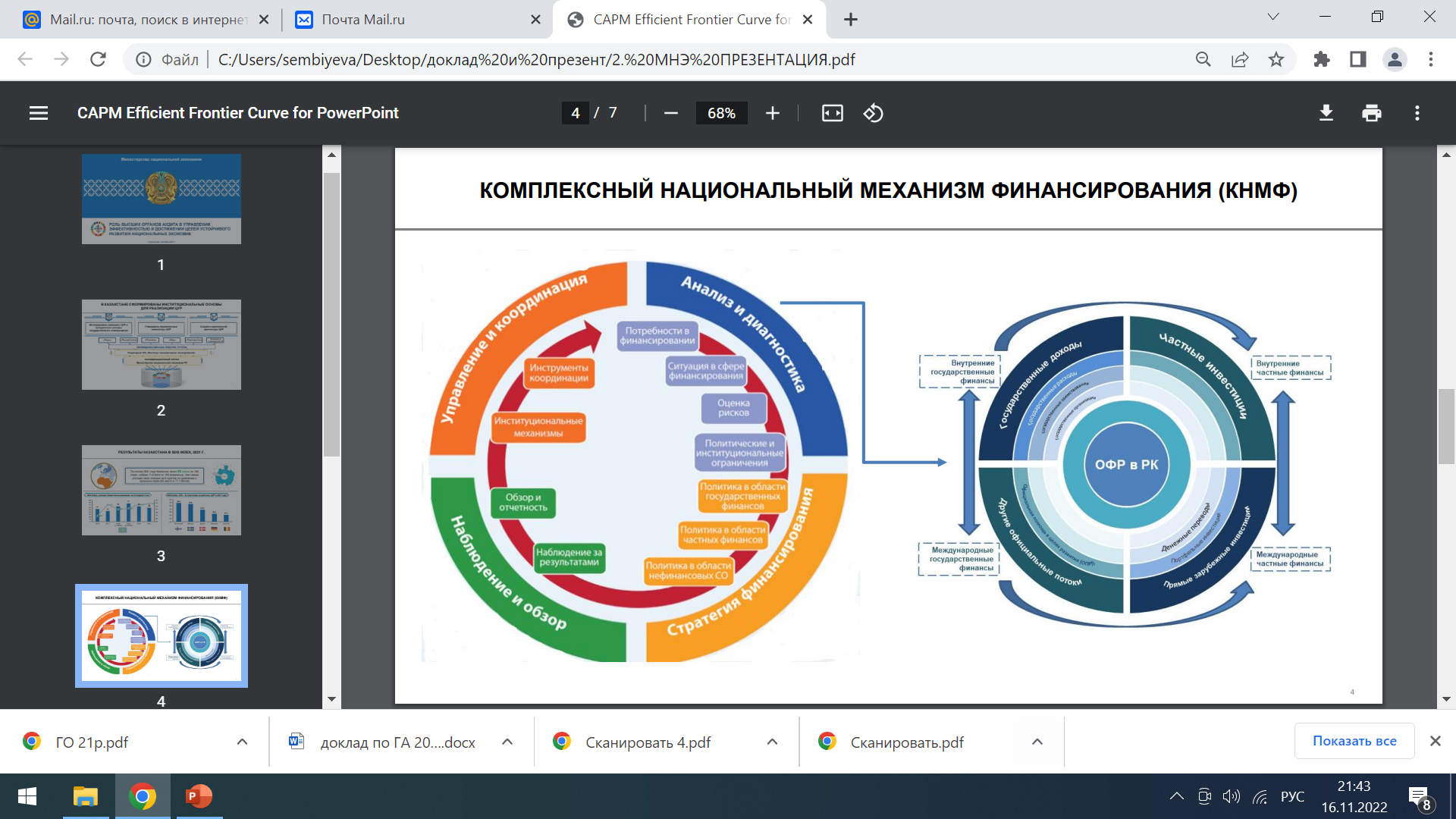 Рисунок 29 – Комплексный национальный механизм финансированияПримечание – Составлено авторомВ соответствии с таблицей 29, Казахстан в настоящее время находится на первоначальной стадии Комплексного национального механизма финансирования – анализе и оценке. Аналитическим инструментом на данном этапе является Оценка финансирования развития. В 2021 году в рамках совместной программы Правительства и ООН был проведен анализ Оценки финансирования развития Казахстана.Анализ позволил оценить, как положительные, так и проблемные аспекты в области финансирования развития в стране с учетом текущего прогресса в достижении ЦУР, а также последствий пандемии.Органы аудита верифицируют отчетность и выражают мнение по эффективности компаний и государственных учреждений. Учитывая, что ежегодные отчеты органов аудита не содержат систематизированной информации по достижению ЦУР, требуется изучение вопроса усиления методологии и развития информационных систем государственного аудита. Соответственно, инструменты государственного аудита и финансового контроля должны способствовать достижению ЦУР [58, с. 154-162].Международной организацией IBP составляется страновой индекс прозрачности бюджета на основе опроса. Основной документ, по которым выставляются оценки, содержит 110 вопросов, из них 55 касаются гражданского бюджета.Опрос осуществляется с использованием международных критериев, разработанных многосторонними организациями, в том числе INTOSAI. Основываясь на международных критериях, опрос по открытости бюджета включает 109 показателей для определения прозрачности бюджета. Эти показатели используются для того, чтобы определить, делает ли правительство доступными для общественности восемь ключевых бюджетных документов и являются ли данные этих документов всеобъемлющими и полезными. Каждая страна получает балл из 100 возможных, который определяет ее рейтинг в Индексе открытости бюджета, являющегося единственным в мире независимым сравнительным анализом прозрачности бюджета (рисунок 30).Пандемия коронавируса обнажила самые серьезные проблемы бюджетирования в Казахстане. Стали отчетливо видны нестыковки, отсутствие связи между выделяемыми средствами и результатами. По данным центра исследований «Сандж», сегодня Казахстан находится на 58-м месте по индексу открытости бюджета из-за ограниченной информации. С 2010 года, получается, за 10 лет Казахстан улучшил свои показатели на 20 баллов. Но за это время Кыргызстан улучшил на 55 баллов, Грузия – на 47, а Россия – на 27 баллов [79].Почти два года проводилась работа по изучению мировых лидеров в области индекса открытости бюджетов, и запуск самого портала. Оpenbudget.kz должен был стать новой площадкой, где будут видны все основные показатели по бюджетной статистике: сам республиканский бюджет, налоговые поступления, государственный долг на текущую ситуацию, активы Нацфонда, расходы, дефицит, трансферты и так далее. Рисунок 30 – Индекс открытости бюджетаПримечание – Составлено авторомГоворя об индексе открытости бюджета, следует отметить что, опрос по открытости бюджета изучает степень способности законодательных органов и главных контрольных органов осуществлять эффективный надзор за бюджетом. Эти органы играют решающую роль – часто закрепленную в национальных конституциях – в планировании бюджета и надзоре за его исполнением.Соответственно, органы государственного аудита и финансового контроля, являющиеся надзорным органом за планированием и исполнением бюджета, играют немаловажную роль в формировании благоприятного места в рейтинге. Одним из самых авторитетных и международно-признанных рейтингов и своего рода индикатором успешности правительства и развития страны в целом является Глобальный Индекс конкурентоспособности.В целях изучения проблем межстрановой конкуренции Всемирным экономическим форумом и Международным институтом развития менеджмента формируются ежегодные доклады. Данные доклады формируют комплексную оценку конкурентоспособности стран: рейтинг международной конкурентоспособности IMD и глобальный индекс конкурентоспособности Всемирного экономического форума. Оценка конкурентоспособности стран осуществляется путем анализа индикаторов международных рейтингов конкурентоспособности. Ключевые индикаторы систематизированы по 6 трекам – макроэкономика, человеческий капитал, бизнес и финансовый сектор, институты, инфраструктура, окружающая среда. Каждый трек включает ряд показателей. Одним из показателей является «Совершенство стандартов аудита и отчетности».Как видно из рисунка 31, позиции нашей страны по данному критерию показывали снижение с 2016 по 2019 годы. Данная методика строилась на опросе граждан и представителей организаций в большей степени, участвующих в развитии реального сектора экономики. Тонкости опроса были скрытыми, и пояснений по снижениям позиций не давалось. С 2020 года данный рейтинг не представляется обществу [80].Рисунок 31 – Место в рейтинге по степени применения стандартов аудита Глобального индекса конкурентоспособностиПримечание – Составлено авторомКоманда Министерства финансов РК совместно с Всемирным банком и Организацией объединенных наций провели оценку прозрачности государственных финансов за 2016-2018гг. и инструментов отчетности (ADT) (PEFA-2019) [80]. В оценке PEFA и ADT важную роль играет опрос ключевых работников, задействованных в бизнес-процессах. Оценка эффективности государственных расходов и финансовой подотчетности PEFA, подготовлена компанией AECOM International Development, консультантами, привлеченными делегацией Европейского Союза в Казахстане в рамках Трастового фонда по укреплению подотчетности и фидуциарной среды (SAFE), управляемым Всемирным банком.Оценка измеряет прогресс Казахстана в управлении государственными финансами с 2009 года и предоставляет основу для отслеживания дальнейшего прогресса в будущем.Согласно методологии PEFA, рейтинг выведен по статистическим данным УГФ за трехлетний период, при этом 2018 год является последним завершенным финансовым годом. Административные процедуры и существующая практика оценены исходя из действующих практик. Основное внимание в этом отчете уделяется деятельности центрального правительства в рамках республиканского бюджета, который подготавливается Правительством, утверждается обеими палатами Парламента и подписывается Президентом Республики. В соответствии с методологией PEFA, внимание также уделяется другим уровням Правительства, включая региональные (областные) и районные государственные органы, фонды социального страхования и государственные университеты.Согласно методологии, PEFA оценка осуществлена по 31 показателям, распределенных по 7 разделам: «Достоверность бюджета», «Прозрачность государственных финансов», «Управление активами и обязательствами», «Налогово-бюджетная стратегия и бюджетирование на основе политики», «Предсказуемость и контроль исполнения бюджета», «Учет и отчетность», «Внешний контроль и аудит».В таблице 16 ниже приведены оценки для каждого из показателей эффективности и параметров. По показателям, оцениваемым методом «М1» берется наименьшая оценка любого параметра (метод «слабое звено»), при этом если другие параметры были оценены выше, то присваивается +. Для показателей с обозначением M2 рассчитывается усредненная оценка в соответствии с таблицей 1 в Справочнике PEFA.Таблица 16 – Свод оценок показателей эффективности (PI) и параметровС целью дальнейшего улучшения показателей Казахстана в Глобальном индексе конкурентоспособности Всемирного экономического форума, Министерством финансов Республики Казахстан реализован проект по оценке прогресса Казахстана в наращивании потенциала высококачественной корпоративной отчетности. Оценка проведена с использованием оценочного вопросника и методологии (Инструментарий по развитию бухгалтерского учета, ADT), разработанной и рекомендованной к использованию Межправительственной рабочей группой экспертов по международным стандартам учета и отчетности ООН (ISAR) Конференции ООН по торговле и развитию (ЮНКТАД). Министерство Финансов РК проводило оценочный проект при поддержке ЮНКТАД и ACCA. Проект является также качественным инструментом оценки, который помогает странам определить их потенциал в сравнении с международными стандартами и лучшей практикой.Результаты обеих оценок отмечают важность наличия институциональной среды как в бухгалтерском учете, аудите, так и в государственных финансах. Несомненно, что Правительство также было озадачено необходимостью оценки эффекта бюджетных расходов на экономический рост. Совместным приказом Министра национальной экономики №228 от 21.09.2022 года утверждена Методика оценки эффекта государственных расходов по бюджетным инвестициям и оценки эффекта государственных расходов на экономический рост, разработанная в целях оценки итоговых показателей развития экономики при росте или снижении инвестиций и достижении планируемых показателей, и их влиянии на благосостояние общества. Согласно Методики оценка эффекта государственных расходов на экономический рост – это определение изменений макропараметров, характеризующих экономический рост в результате использования государственных средств. Методика позволяет анализировать последствия изменения ситуации в одном секторе экономики на другие секторы и экономику в целом.Для оценки мультипликативных эффектов в экономике, на базе матрицы коэффициентов полных затрат рассчитываются мультипликаторы: выпуска, валовой добавленной стоимости; факторов производства; дохода.В Республике Казахстан основополагающим документом в системе оценки эффективности является Указ Президента Республики Казахстан №954 «О Системе ежегодной оценки эффективности деятельности центральных государственных и местных исполнительных органов областей, городов республиканского значения, столицы». В данном документе оценка эффективности рассчитывается путем определения степени достижения их основных показателей в соответствии с показателями оценки, анализа запланированных результатов, ожидаемого социально-экономического эффекта, пользы для благополучателей, выявления причин отклонений и связанных с ними нарушений, а также внесение предложений по их устранению и совершенствованию. То есть налицо схожесть процессов с процедурой аудита эффективности.В соответствии с ISSAI 9020 «Оценка государственных стратегий» оценка представляет собой очень обширное понятие, охватывающее различные категории аудита, включая аудит эффективности. Отмечено, что стержнем оценки государственной политики является оценка глобального воздействия политики, а также оценка практической пользы этой политики. Согласно ISSAI 9020 необходимо осуществлять комплексную оценку государственной политики.Основываясь на методологической базе, мы пришли к выводу, что в Казахстане существуют различные подходы к оценке эффективности ввиду наличия нескольких правовых актов (таблица 17).Таблица 17 – Действующие оценки в Республике Казахстан, согласно Бюджетного кодекса Для оценки эффективности имплементации международных стандартов государственного аудита нами проведен анализ отчетов и заключения Счетного комитета, а ныне Высшей аудиторской палаты. Поскольку аудит эффективности тесно связан с аудитом финансовой отчетности мы сначала проанализировали аудит консолидированной финансовой отчетности республиканского бюджета, отраженный в Заключении Счетного комитета к отчету об исполнении республиканского бюджета за 2022 г.Аудит консолидированной финансовой отчетности является очень важной функцией ВАП. Аудит консолидированной финансовой отчетности республиканского бюджета Высшей аудиторской палатой проводится с 2020 года. По итогам проведенных аудитов в отношении КФО РБ выражалось мнение с оговоркой (Мнение с оговоркой в отношении КФО РБ было выражено в связи с несовершенством методологии и наличием существенных искажений). КФО РБ за 2022 год составлена на основании отчетных данных 37 администраторов республиканских бюджетных программ и финансовой отчетности по поступлениям [75].В рамках аудита КФО РБ за 2022 год проведены аудиты финансовой отчетности 12-ти наиболее существенных АРБП, а также финансовой отчетности по поступлениям и проверка правильности консолидации и составления КФО РБ (рисунок 32). Всего органами государственного аудита охвачено аудитом: 70,8% активов, 96,9% – обязательств, 71% – доходов, 50,2% – расходов. За период с момента составления первой КФО РБ наблюдается существенное улучшение ее качества и достоверности. Всего, с учетом рекомендаций ВАП Министерством финансов обеспечено признание и достоверное отражение активов на сумму 5 645,2 млрд. тенге, обязательств на 295,2 млрд. тенге. Рисунок 32 – Динамика структурных элементов КФО РБ, млрд. тенгеПримечание – Составлено автором на основе источника [75]Согласно оценкам Высшей аудиторской палаты, в основном, данная ситуация обусловлена концептуальными недостатками методологии составления КФО РБ. Так, необъективное отражение трех основных элементов финансовой отчетности делает финансовый результат и чистые активы в КФО РБ за 2022 год недостоверным: 1. Финансовые инвестиции в субъекты квазигосударственного сектора отражены в КФО РБ в сумме 10 999,3 млрд. тенге. Применяемый метод отражения данных инвестиций по себестоимости не соответствует международным стандартам финансовой отчетности общественного сектора (МСФООС) и не дает объективного представления данных активов в их актуальном состоянии. По расчетам ВАП балансовая стоимость чистых активов республиканского бюджета в субъектах квазигоссектора занижена почти вдвое и должна составлять 21 528,1 млрд. тенге. 2. Правительственный долг в КФО РБ отражен в объеме 21 913,9 млрд. тенге по себестоимости, что не соответствует общемировой практике и принципу начисления, поскольку не учитывается временная стоимость денег. ВАП проведен расчет справедливой стоимости правительственного долга, по результатам которой установлено завышение от объективного представления данной статьи на сумму 3 660,9 млрд. тенге (обязательства завышены). 3. Бюджетные кредиты, выданные субъектам квазигоссектора, отражены в КФО РБ в сумме 1 433,8 млрд. тенге. Преобладающая часть этих кредитов выдана на длительный срок (в среднем более 20 лет) на нерыночных условиях (в среднем под 0,1%). При предоставлении «дешевых», «длинных» денег данные активы должны учитываться по справедливой стоимости с признанием убытка от выдачи займов на таких условиях. Расчет справедливой стоимости данных бюджетных кредитов показал, что она фактически составляет 371,5 млрд. тенге. При этом в КФО РБ данные активы завышены на 1 062,3 млрд. тенге.Наряду с вышеуказанными системными недостатками, в КФО РБ за 2022 год по-прежнему отражены активы, несоответствующие критериям признания и в соответствии с МСФООС неподлежащие отражению в составе активов. Кроме того, в консолидированном отчете о результатах финансовой деятельности за 2022 год в доходы республиканского бюджета включены суммы начисленных налогов, которые на дату составления КФО уменьшены налогоплательщиками путем подачи дополнительных деклараций. При этом суммы уменьшения налогов отражены в качестве расходов республиканского бюджета. В результате, доходы и расходы республиканского бюджета, представленные в КФО РБ, завышены на 3 816,7 млрд. тенге. Учитывая вышеизложенное, а также то, что КФО РБ за 2022 год не дает объективного представления о финансовом положении государства и результатах его деятельности на республиканском уровне, в отношении нее Высшей аудиторской палатой выражено мнение с оговоркой (рисунок 33). Аудитор выражает мнение с оговоркой в тех случаях, когда: – аудитор, получив достаточные доказательства, резюмирует что искажения являются существенными (важными), но не системными; – аудитор не может получить достаточные доказательства для обоснования, но резюмирует, что возможное влияние может быть существенным (важным), но не системным. В целях устранения отмеченных негативных аспектов Министерством финансов предусмотрен поэтапный переход на МСФООС в рамках Концепции управления государственными финансами, что в перспективе позволит обеспечить объективность КФО РБ.Согласно пункту 3 ISSAI 200 «Фундаментальные принципы финансового аудита» его основной целью является - предоставление членам INTOSAI набора принципов, стандартов и руководств по АФО [82]. Рисунок 33 – Результаты аудита консолидированной финансовой отчетности за 2022 годПримечания:1. Выражено мнение с оговоркой: нарушений на 431,4 млрд. тенге (2,01% от валюты баланса - 21,4 трлн. тенге)2. Составлено на основе источника [75]Как отмечалось в предыдущих главах система документации ISSAI имеет свою 4-х уровневую структуру. Каждая часть стандартов взаимодополняют друг друга.Согласно пункту 40, 41 стандарта ISSAI 200 аудитор должен соблюдать соответствующие этические требования, в том числе относительно независимости при проведении АФО.Аудиторы придерживаются требований ISSAI 30 «Кодекса этики». Аудиторы, принявшие Международные стандарты аудита, должны соответствовать Кодексу этики профессиональных бухгалтеров (Кодекс IESBA), или принять национальные требования. Вариант применения Кодекса этики INTOSAI тоже приемлем. Поэтому SAI должны принять этические требования ISSAI 30 или Кодекса IESBA в своей деятельности, чтобы иметь возможность указать в своих отчетах, что аудит был проведен в соответствии с ISSAI или ISA.После проведения ADT оценки отмеченной выше Департаментом методологии бухгалтерского учета Министерства финансов были инициированы поправки по обязательному применению Кодекса этики бухгалтеров, разработанного МФБ. 13 мая 2020 года уже Законом против отмывания преступных доходов для бухгалтеров предусмотрено обязательное применение Кодекса этики. В свете того, что этические требования содержат свод норм, на наш взгляд, было бы важно оцифровать в системе эти требования, чтобы отбор потенциальных проверяющих для аудита проходил именно автоматически с учетом соответствия кандидатов предусмотренным этическим и другим правилам. Вопрос необходимости цифровизации аудита также будет раскрыт более детально в главе 3.В свою очередь наличие информационной платформы по соблюдению кодекса этики должно влиять на положительную оценку эффективности применения международных стандартов. Между тем, согласно статьи 23 Закона, по результатам аудита консолидированной или отдельной финансовой отчетности принимается:1) положительный аудиторский отчет по финансовой отчетности – при отсутствии существенных ошибок;2) аудиторский отчет по финансовой отчетности с оговоркой – при выявлении существенных ошибок.При этом по результатам аудита отдельной финансовой отчетности государственным аудитором выдается аудиторский отчет с отказом от выражения мнения.На наш взгляд необходимо в соответствии со стандартами аудита на этом этапе развития предусмотреть возможность отказа от выражения мнения, когда он не может получить достаточные надлежащие аудиторские доказательства для обоснования своего мнения и приходит к выводу о том, что влияние невыявленных искажений может быть одновременно существенным и всеобъемлющим. Законодательное определение оснований для выражения отрицательного мнения также важно для соответствия международным стандартам. Однако этому должна предшествовать полноценная оценка эффективности применения стандартов и цифровизация этапов аудита с качественным повышением квалификации.Для более полной оценки эффективности имплементации международных стандартов нами проведен анализ и оценка эффективности реализации национальных проектов и использования бюджетных средств, выделенных регионам, связанных с финансированием здравоохранения.Как показали результаты оперативного анализа с принятием новой СГП в феврале 2021 года полноценное переформатирование государственных программ в национальные проекты фактически не произошло. Отмечается громоздкость разработанных национальных проектов, включение в них практически тех же мероприятий и инвестпроектов, с имевшимися недостатками.Национальный проект «Качественное и доступное здравоохранение для каждого гражданина «Здоровая нация» утвержден ППРК от 12 октября 2021 года №725. Период реализации: 2021-2025 годы (рисунок 34). Цель заключается в обеспечении качественного и доступного здравоохранения для каждого гражданина. Источниками финансирования Нацпроекта в период реализации за 2021-2025 годы являются республиканский бюджет – 2 460,5 млрд. тенге (68%), местный бюджет – 209,3 млрд. тенге (6%), внебюджетные средства – 966,7 млрд. тенге (26%) (таблица 18).С принятием Нацпроекта «Здоровая нация» наблюдается уменьшение плановых показателей результатов (с 39 до 22) и мероприятий (со 181 до 71) при одновременном увеличении объемов финансирования с 945 млрд. тенге до 3 636,5 млрд. тенге по сравнению с ранее действующей госпрограммой «Денсаулық» на 2016-2019 годы.Рисунок 34 – Структура источников финансирования Нацпроекта, 2021-2025 гг., млрд. тенге Примечание – Составлено автором на основе источника [83]Таблица 18 – Финансирование Нацпроекта за 2022 год, млн. тенге При сравнении целевых индикаторов (стратегических показателей) Нацпроекта установлено, что достижение 3 из 5 целевых индикаторов было запланировано еще в рамках Госпрограммы на 2020-2025 годы. Принципиально новым целевым индикатором, введенным в программный документ, стали «Инвестиции в основной капитал в здравоохранение». Несмотря на остроту проблем кадрового обеспечения системы здравоохранения, показатели, предусматривающие их решение, заложены в Нацпроекте «Здоровая нация» только начиная с 2023 года. Для сравнения: в Госпрограмме «Денсаулык» на 2016-2019 годы предусматривалось фрагментарное решение кадровых вопросов путем достижения двух показателей результатов (увеличение доли врачей первичной медико-санитарной помощи, доли выпускников резидентуры прошедших независимую экзаменацию с первого раза). В Госпрограмме развития здравоохранения на 2020-2025 годы предусмотрено достижение показателей только по увеличению доли медицинских сестер и медработников сельского населения.Принципиально новой отличительной чертой в Нацпроекте являются задачи в рамках 3 направления: наращивание научного и кадрового потенциала для фармацевтической и медицинской промышленности, а также развитие отечественного производства лекарственных средств и медицинских изделий. По итогам реализации Нацпроекта за 2022 год, согласно отчетной информации Министерства здравоохранения, из 5 стратегических показателей, 1 показатель достигнут, по 3 показателям наблюдается недостижение, по 1 показателю данные не сформированы (таблица 19).Таблица 19 – Исполнение стратегических показателей Нацпроекта за 2022 год По стратегическому показателю 2 «Младенческая смертность до 7,2 на 1000 родившихся живыми» (в 2022 году план – 7,5 на 1000 родившихся живыми, факт – 7,97 на 1000 родившихся живыми) наблюдается хроническое недостижение на протяжении 5 лет, за исключением 2020 года (в 2020 году план – 10,1, факт - 7,77 на 1000 живорожденных, в 2021 году план – 7,6, факт –8,44). Министерством здравоохранения и дальше отмечаются риски недостижения показателя в связи с нестабильной ситуацией COVID-19, началом вакцинации у детей только с 12 лет. По стратегическому показателю 3 «Материнская смертность до 10 на 100 тыс. родившихся живыми» также отмечено хроническое недостижение его плановых значений: план – 11 на 100 тыс. родившихся живыми, факт – 17 на 100 тыс. родившихся живыми (в 2020 году план – 17,1, факт – 36,5, в 2021 году план – 35, факт – 44,71). В рамках анализа эффективности расходов государства на сферу здравоохранения, отмечается, что хроническое недофинансирование является характерной чертой национальных систем здравоохранения. Тем не менее, ограниченность ресурсов не является единственно определяющим фактором.По стратегическому показателю 4 «Уровень удовлетворенности населения качеством и доступностью медицинских услуг, предоставляемых медицинскими учреждениями, до 80%» наблюдается недостижение плановых значений. При плане 69,6% фактическое исполнение отмечено на уровне 58,8% (за 2021 год также наблюдается недостижение показателя: план – 66,1%, факт – 57,7%). Следует отметить замедление темпов роста показателя удовлетворенности населения качеством медицинских услуг: в 2021 году – 108%, в 2022 году – 101,9%, что свидетельствует об ухудшении ситуации в решении накопленных системных проблем в сфере здравоохранения.По стратегическому показателю 5 «Инвестиции в основной капитал в здравоохранение до 372,2% в 2025 году реального роста к уровню 2019 года» прогнозируется достижение запланированных значений на уровне 225,57% при плане – 219,4% (статданные по показателю будут сформированы к 4 июля 2023 года). По оценкам ВАП, данные прогнозы оптимистичны, поскольку в 2021 году имело место недостижение рассматриваемого показателя (факт – 144,4% при плане 175,7%). При этом за анализируемый период действенных мер со стороны государства и бизнеса для улучшения ситуации предпринято не было. В рамках поставленных задач предусмотрены к реализации 4 направления с 49 мероприятиями (таблица 20).Таблица 20 – Результаты оценки Национального проекта с применением экономико-математической модели Таким образом, по промежуточным итогам реализации данного Нацпроекта следует отметить о наличии риска недостижения цели по обеспечению качественного и доступного здравоохранения для каждого гражданина.Достаточно интересным является подход к методическому обеспечению организации и проведения аудита эффективности в Великобритании. При разработке руководства по проведению аудита эффективности использования ресурсов НАО ориентируется на решении задач, связанных с повышением производительности и качества труда своих сотрудников, участвующих в аудиторских исследованиях. Интересно то, что НАО говоря об эффективности, предлагает начать действия по экономному расходованию государственных средств с себя. На наш взгляд в Казахстане также необходима подобная методика оценки эффективности применения международных стандартов и практик аудирования.Опыт Национального аудиторского офиса Великобритании при оценке системы здравоохранения и социальной защиты (Департамента здравоохранения и социального обеспечения (DHSC) и NHS England (NHSE) под названием «Управление незавершенными работами NHS и время ожидания в Англии», выпушенный 22 ноября 2022 года показывает необходимость наличия серьезной доказательственной базы как неотъемлемой части оценки эффективности [85].Из приложения 1 к оценке эффективности видно, что для решения проблемы команда Национального офиса аудита провела анализ данных, собранных в период полевых исследований с мая по август 2022 года. Как видно, что сроки аудита эффективности высшие аудиторы Великобритании ставят перед собой реалистичные и не затяжные, так как информация должна быть актуальная и востребованная, применимая по результатам аудита в текущей обстановке. В казахстанской практике сроки аудита иногда делают его результаты запоздалыми и эффективность принятия решений не всегда актуальная. Более того, в заключениях ВАП отсутствует информация о продолжительности аудита. В свою очередь, в актах органов внутреннего аудита, согласно процедурного стандарта по аудиту финансовой отчетности и соответственно, указываются сроки, затраченные на аудит. Опыт Великобритании важен для понимания роли самооценки самих органов аудита как по срокам проведения аудита, так и по затратам на получение важной информации.НАО в вышеотмеченном отчете определил подход к сбору доказательств, отобраны 20 оценочных критериев для информирования о сборе доказательств и оценки того, что нужно для достижения успеха в плане восстановления. Аудиторы использовали смешанный метод аналитического подхода для анализа, полученного от клиентов, и провели собственный количественный и качественный анализ. Было проведено 32 виртуальных интервью с ключевыми представителями DHSC, NHSE и сторонних заинтересованных сторон, чтобы предоставить информацию.В изученных материалах по отечественной практике не представлена информация о количестве структурированных интервью с носителями критически важной информации отрасли, которые провели аудиторы. Хотя в Законе «О государственном аудите» предусмотрена прямая норма по обсуждению с объектом аудита критериев эффективности (пункт 2 статьи 8).Дополнительно аудиторами НАО проведено 55 интервью с более широким кругом заинтересованных сторон. Организованы интервью с представителями организаций, заинтересованных в здравоохранении, а также с независимыми поставщиками медицинских услуг. Это было сделано чтобы понять более широкое мнение сектора о реакции NHS на плановое лечение и выздоровление от рака. Были организованы встречи с Конфедерацией NHS, Королевским колледжем хирургов, Королевским колледжем рентгенологов, Сетью независимых поставщиков медицинских услуг и Spire Healthcare. Аудиторы рассмотрели 89 опубликованных и неопубликованных документов, а также литературу и электронные письма от DHSC, NHSE и местных систем NHS.На наш взгляд с учетом представленного материала по британскому опыту, наличие и доступность информации о количестве рассмотренных опубликованных научных статьей и другой литературы как неотъемлемого этапа сбора доказательств улучшит аудиторскую практику и обеспечит реализацию принципа гласности.В первой части отчета изложена запланированная траектория деятельности NHSE до 2024–2025 годов, которая основана на моделировании, предоставленном аудируемым объек том. Аудиторы использовали бюджет DHSC, как указано в Осеннем обзоре расходов 2021 года, и прогноз дефлятора ВВП Министерства финансов Великобритании для долгосрочной инфляции, чтобы оценить рост финансирования в реальном времени. Расходы проверялись в рамках его годового отчета и счетов.Аудиторы провели ряд количественных анализов, используя данные, опубликованные на веб-сайте NHSE. К ним относятся:– время ожидания диагностики для определения доли пациентов, ожидающих более шести недель диагностического стандарта;– данные о рабочей силе NHS для сотрудников, занятых полный рабочий день, и изменений в процентах вакансий;– опрос сотрудников NHS для определения доли сотрудников, положительно отзывающихся о своей организации и др.Как видно при аудировании аудиторы Великобритании уделяют большое внимание статистике времени ожидания пациентов, опросу и доли сотрудников, положительно оценивающих работу своей организации, соблюдению диагностических стандартов (таблица 21).Казахстанская аудиторская практика также улучшится, если через оценку эффективности применения международных стандартов отслеживать все результаты опросов персонала объектов аудита и потребителей услуг.Взаимодействие с наукой, высшими медицинскими учебными заведениями и использование научных обзоров также на наш взгляд улучшит полезность казахстанских аудиторских отчетов. Таблица 21 – Предложения по результатам анализа соответствия международным стандартам и опыту Национального аудиторского офиса Великобритании по аудиту эффективностиВ целом, аудит ВАП выявил недостатки, в первую очередь, в системе государственного планирования. При этом отсутствие системности в методологии оценки качества жизни, приоритетного внимания каждого госоргана на центральном и местном уровне к измерению благополучия граждан не позволяют полноценно и доказательно оценить корреляцию между бюджетными расходами, макроэкономической политикой и уровнем жизни населения. Соответствующая работа Правительства, начатая с 2012 года, свидетельствует о необходимости ее совершенствования.В этой связи мы сформировали следующие рекомендации (рисунок 35). Рисунок 35 – РекомендацииПримечание – Составлено авторомТаким образом, следует заметить, что контроль качества для SAI проводится с учетом ISSAI 40 (контекст которого созвучен со Стандартом контроля качества (ISQC 1) разработанным IAASB). Хотя общая цель и ключевые принципы ISSAI 40 соответствуют ISQC 1, все же ISSAI 40 были адаптированы, чтобы обеспечить их актуальность.При разработке стандартов на основе ISSAI 200 или принимая стандарты, соответствующие им, ВАП РК следует предусмотреть следующее:– чтобы ведущий аудитор брал на себя ответственность за общее качество каждого аудита;– чтобы ведущий аудитор гарантировал, что члены аудиторской группы соблюдают соответствующие этические требования;– необходимость формирования выводов ведущего аудитора о соблюдении требования независимости и принимать соответствующие действия по устранению угроз независимости;– убедиться в том, что аудиторская группа и любые внешние эксперты коллективно обладают соответствующей компетенцией и возможностями.Для исключения случаев привлечения экспертов сертификат «государственного аудитора» которых может быть отозван за недостоверный диплом [65], соответственно необходимо оцифровать все образовательные документы государственных аудиторов либо интегрировать базы данных Министерства высшего образования и науки. Ведущий аудитор, руководствуясь требованиями стандарта может убедиться в компетентности привлеченных экспертов путем направления, соответствующего запроса. Более того, оцифрованная база данных всех государственных аудиторов и внешних экспертов, и их дальнейший отбор согласно Кодексу этики, значительно повысит качество проводимого аудита. Дальнейшая интеграция с базами профессиональных объединений бухгалтеров и аудиторов по экспертам, повышающим квалификацию позволит еще и отслеживать непрерывное повышение уровня знаний членов команды аудита.Согласно пункту 67 стандарта ISSAI 200 коммуникация должна быть письменной, если аудитор определяет, что устная коммуникация неуместна.От аудитора также может потребоваться общение с законодательным органом, регулирующими или финансирующими агентствами.По пункту 68 письменные сообщения не обязательно должны включать все вопросы, возникающие в ходе аудита. Тем не менее, письменное сообщение имеет жизненно важное значение для существенных выводов аудита, которые аудиторам необходимо сообщить лицам, отвечающим за корпоративное управление.В национальной практике государственные аудиторы выставляют требования по исполнению обязанностей руководителям объекта на основании статьи 21, пункта 2 статьи 37 Закона «О государственном аудите и финансовом контроле».  Согласно абзацу 2) пункта 2 статьи 21 Закона объекты аудита обязаны предоставить необходимые материалы (доказательства): справки, устные и письменные объяснения по вопросам, связанным с проведением аудита на объекте государственного аудита, – в срок не более одного рабочего дня. На наш взгляд данное требование должно выставляться как крайняя мера. И если только в разумные сроки информация не представлена, аудиторы потом уже могут выставлять подобное требование. Процесс коммунициирования предусмотрен пунктами 62-69 ISSAI 200, то есть стандартами, и он важен для сбора доказательств и сообщения органам корпоративного управления объекта аудита о недостатках в работе. В однодневный срок, как это указано в вышеупомянутом Законе, невозможно предоставить необходимую информацию. Учитывая, что международными стандартами и руководствами не предусмотрен однодневный срок исполнения требований считаем разумным установить исполнимые сроки для обмена информацией и коммунициирования. То есть, мы полагаем, что для удобства необходимо скорреспондировать все документы по оценке эффективности с имплементацией положений Указа Президента Республики Казахстан №954 «О Системе ежегодной оценки эффективности деятельности центральных государственных и местных исполнительных органов областей, городов республиканского значения, столицы» и приказов уполномоченных на оценку органов в процедурный стандарт органов внешнего государственного аудита и руководства с учетом GUIDANCE 3900-3999, 9000-9999. Данные руководящие принципы структурированы в соответствии с различными этапами процесса аудита эффективности (таблица 22). Таблица 22 – Предложения по улучшению методологии на основе анализа соответствия международным стандартам и опыту Национального аудиторского офиса Великобритании Данные предложения позволит систематизировать оценку эффективности в Республике Казахстан, сэкономить ресурсы органов государственного аудита и финансового контроля, что немаловажно при дальнейшей цифровизации.В COSO как было отмечено ранее большое значение придается внутренней среде и работе совета директоров. Таким образом, на основании проведенного анализа нормативно-правовых актов Республики Казахстан, регламентирующих вопросы реализации функций и полномочий органов государственного аудита и финансового контроля можно сделать следующие выводы:1. В статье 57 Закона предусмотрены элементы системы внутреннего контроля, но в понятийном аппарате Закона (статья 1) отсутствует определение системы внутреннего контроля.В этой связи, предлагается авторское определение для введения в Закон понятия система внутреннего контроля следующего содержания: «система внутреннего контроля - это совокупность (система) организационной структуры, методик и процедур, методологии, принятых руководством организации для упорядоченного и эффективного контроля деятельности организации, направленный на проверку правильности и своевременности исполнения управленческих решений для достижения стратегических целей и задач». В соответствии с вышеизложенным, мы рекомендуем доработку внутренних стандартов с учетом международных стандартов ИВА и подходов COSO с внедрением вышеотмеченного понятия системы внутреннего контроля.Анализ стандартов ИВА и COSO показывает об отсутствии разделения стандартов по типам аудита (финансовой отчетности, эффективности, соответствия). Однако механизм проведения аудита по стандартам ИВА и COSO подразумевает проведение внутреннего контроля и аудита всей деятельности через призму стандартов, предусматривающих контроль всех показателей.Советы аудита представляют собой консультативно-совещательный орган, но результаты их работы говорят о необходимости раскрытия их потенциала, заложенного Законом.2. На основе анализа международных и казахстанских стандартов по аудиту эффективности и финансовой отчетности мы пришли к выводу о необходимости доработки казахстанских процедурных стандартов с учетом требований Guid и COSO, то есть статью 8 Закона предлагаем дополнить нормой по внедрению в Казахстане и процедурных стандартов, а также руководств на основе международных.3. Высшей аудиторской палатой РК проводится планомерная, поступательная работа по дальнейшему совершенствованию методологического инструментария по проведению государственного аудита, а именно аудита эффективности. В своих отчетах Высшая аудиторская палата отмечает, что применяемые в практике высших органов государственного аудита 87 международных стандартов (ISSAI) имплементированы и переход на международные стандарты завершен.Следует отметить, что, несмотря на незначительный период с момента принятия Закона система государственного аудита прошла серьезный процесс трансформации. При этом, проведенный анализ показал необходимость дальнейшего совершенствования работы по внедрению и развитию аудита эффективности в Республике Казахстан и дальнейшей трансформации внешнего государственного аудита.Учитывая имеющиеся международные оценки применения стандартов, мы считает необходимым провести разработку соответствующей методологии. В Казахстане ввиду отсутствия методологии подобная оценка не проводилась.Для этого автор предлагает ввести авторское понятие «оценка применения международных стандартов государственного аудита– это комплекс мероприятий для определения эффективности применения международных стандартов государственного аудита, направленный на объективное отражение состояния их внедрения на практике с использованием информационных  баз данных и системы управления рисками».4. Учитывая принятое INTOSAI в 2016 году Руководство (GUID) 9400 «Руководящие принципы по оценке государственных стратегий», мы полагаем необходимым доработать национальный стандарт по оценке эффективности в части акцентирования вопросов аудита эффективности именно на оценку эффективности воздействия реализуемых государственных политик. Также считает необходимым доработать национальное руководство в части необходимости исследования и отражения в аудиторском отчете элементов несовершенства нормативной правовой базы или способов ее соблюдения, помешавших достижению конкретных целей, предусмотренных в стратегических программных документах.5. С учетом требований ISSAI 200 в пункте 2 статьи 21 Закона предлагаем выбрать исполнимый срок для качественного обмена информацией (не один день).6. Предлагается на основе изученных материалов по ISSAI 300 в аудите эффективности опираться на области в которых имеется наибольший потенциал для осуществления преобразований с ответной реакцией на высокие риски.3 ПЕРСПЕКТИВЫ И ВОЗМОЖНОСТИ ГАРМОНИЗАЦИИ МЕЖДУНАРОДНЫХ И НАЦИОНАЛЬНЫХ СТАНДАРТОВ ГОСУДАРСТВЕННОГО АУДИТА3.1 Общие преимущества и проблемы, связанные с освоением и внедрением международных стандартов государственного аудита на основе использования международного опытаПринятие и внедрение международных стандартов аудита в государственном секторе влечет за собой как значительные выгоды, так и серьезные трудности для SAI. С одной стороны, это выгодно, так как открывает перед SAI широкие возможности для поддержания и развития квалифицированных и профессиональных механизмов аудита в соответствии с международными стандартами. С другой стороны, это сложный процесс, поскольку в каждом SAI существует своя динамика с точки зрения национального законодательства, аудиторского мандата, институциональной структуры и всех видов ресурсов [88, 89].Переходя к рассмотрению общих преимуществ использования системы ISSAI, прежде всего следует подчеркнуть, что общепринятые стандарты служат общим единым  языком для SAI и связанных с ними организационных структур в плане использования схожих подходов или структур аудита. Поскольку это воспринимается как важный шаг для достижения профессионализма в той или иной области, можно сделать вывод, что использование ISSAI и проведение аудита в соответствии с ними будет способствовать повышению уровня профессионализма [90]. Стандарты аудита представляют собой общую основу для проведения аудиторских проверок с надлежащим качеством и формируют единую базу для этапов планирования, проведения, подготовки отчетности и оценки аудита [47, s. 3-40].Эффективные стандарты, которым следуют аудиторы при выявлении проблем и вынесении обоснованных суждений, также способствуют достижению цели проведения качественного аудита. Использование ISSAIs значительно повысит доверие и качество аудиторской работы, проводимой SAIs [90, р. 160], поскольку с едиными стандартами на глобальном уровне будет легче достичь высокого уровня прозрачности и, следовательно, завоевать доверие заинтересованных сторон. Стандарты аудита улучшают понимание ролей и обязанностей, а также объема работы аудиторов в глазах аудируемых лиц, общественности.Как следует из отчета об исследовании PSC, опубликованного в 2007 г., двумя основными причинами использования международных стандартов, предложенных респондентами, являются повышение качества аудита и укрепление подотчетности и авторитета SAI [91].Одной из важнейших предпосылок достижения высокого качества аудита является использование передового опыта, имеющегося на международном уровне, а система ISSAI служит уникальным ресурсом для представления этого передового опыта и обеспечивает основу для проведения сравнительного анализа как в рамках ежегодных аудитов отдельных SAI, так и в рамках мирового сообщества SAI. В этом смысле, особенно благодаря механизму бенчмаркинга, будет облегчена коммуникация между SAI, в которых процессы аудита основаны на единой системе, будут чувствовать себя более уверенно при инициировании параллельных/совместных аудитов, тем самым улучшая международное сотрудничество. Международные стандарты используются во многих странах по-разному:1. Международные стандарты выступают в качестве базы для разработки национальных стандартов (Австралия, Бразилия, Индия).2 Международные стандарты выступают в качестве национальных стандартов (Кипр, Малайзия, Нигерия, Шри-Ланка).3. Международные стандарты принимаются к сведению профессиональными аудиторскими организациями в странах с устоявшимся институтом аудита (Канада, Великобритания, Ирландия, США). 4. Международные стандарты аудита применяют при проведении аудита финансовой отчетности транснациональных корпораций [92]. Законодательную основу деятельности Управления генерального аудитора Канады составляют Закон о генеральном аудиторе [93, 94].В ряде случаев допускается принятие подзаконных актов, регламентирующие отдельные аспекты деятельности Управления генерального аудитора и его взаимодействие с органами исполнительной власти и другими субъектами публичного права. В данный момент в Управлении генерального аудитора разработано 43 стандарта аудита. В Управлении, в дополнение к этим стандартам, утверждены 11 руководств по аудиту. В 2010 году совет по подготовке стандартов Канадского Института Дипломированных Бухгалтеров решил принять Международные Стандарты Аудита и в 2011 году Международные Стандарты Финансовой Отчетности. Управление играет активную роль в формировании этих стандартов, в частности изучения того, как они относятся к государственному сектору. С этой целью сотрудники Управления принимают участие в различных целевых группах Комитета по международным стандартам аудита и подтверждения достоверности информации для пересмотра и разработки международных стандартов аудита. В январе 2008 года Генеральный Аудитор стал членом Комитета Международных стандартов Бухгалтерского учёта в государственном секторе Международной Федерации Бухгалтеров.Управление также является членом Подкомитета Комитета Профессиональных Стандартов по Руководству Финансового Аудита Международной Организации Высших Органов Финансового Контроля (INTOSAI). Данный подкомитет поддерживает и активно участвует в работе по развитию высококачественных руководящих принципов для финансового аудита, которые широко принимаются для проведения аудита финансовой отчетности в государственном секторе.Канада, являясь страной с достаточно высоким уровнем развития аудиторской деятельности ВОФК, стоит у истоков создания INTOSAI. На сегодняшний день в Канаде используются национальные стандарты аудита, а стандарты INTOSAI только принимаются к сведению. Управление генерального аудитора Канады пока не приняло окончательного решения об использовании стандартов ISSAI как основы для разработки национальных стандартов. Это связано в первую очередь с тем, что по мнению большинства аудиторского сообщества Канады по качеству процесса аудита национальные стандарты государственного аудита не уступают международным стандартам ISSAI [95].Управление Генерального аудитора Норвегии является органом аудита и мониторинга Парламента. Вся аудиторская деятельность осуществляется в соответствии со стандартами и принципами, основанными на стандартах INTOSAI. Эти стандарты были разработаны и вступили в силу в 1999 году и с тех пор постоянно дорабатываются. Например, в связи с внедрением новых информационных технологий и средств связи в органах центрального правительства Управление Генерального аудитора пришлось усовершенствовать свою методологию проведения проверок с расчетом на новые системы. Также были созданы системы для оценки риска и существенности при различных видах проверок. Совсем недавно была внедрена новая система, при помощи которой производится общая оценка всеобъемлющего риска и существенности в каждом отдельном министерстве или сфере деятельности министерства для всех видов проверок. Данная система направлена на то, чтобы контроль финансовой деятельности, деятельности корпораций и эффективности использования ресурсов дополняли друг друга, обеспечивая максимальную экономичность и эффективность всей деятельности Управления Генерального аудитора по проверкам и текущему контролю.Основная задача Управления Генерального аудитора Норвегии состоит в том, чтобы способствовать рациональному использованию ресурсов и эффективному управлению. Аудиторские задачи, возложенные на Управление Генерального аудитора, можно разделить на три категории: финансовый аудит, аудит деятельности корпораций и аудит эффективности.Управление Генерального аудитора Норвегии проверяет, насколько эффективно осуществляется управление государственной долей в компаниях, и выносит суждение относительно того, соответствуют ли действия министерства в качестве распорядителя государственной долей решениям и целям Парламента. В Великобритании к основным законодательным актам регулирующим сферу государственного аудита относятся: Конституция; Национальный конституционный акт «О финансовом контроле»; Акт «О Комиссии по аудиту»; Акт «О местных финансах»; Акт «Об аудите (разные положения)» и приказ «Об отчетности и аудите»; Акт делегированного законодательства «О правительственных счетах и ресурсах (аудит публичных организаций)».Система государственного аудита и муниципального финансового контроля выстроена как единая система, базирующаяся на единых принципах и стандартах. Совершенствование системы внутреннего финансового контроля содействует более широкому использованию его результатов в работе ВОФК. В Великобритании давняя культура стандартов аудита, которые хорошо понимают все заинтересованные стороны государственного аудита. При этом Национальное контрольно-ревизионное управление Великобритании придерживается мнения, что согласно Африканской декларации (2010) каждый член INTOSAI независим в принятии решения по определению подходов согласования стандартов ISSAI c национальным законодательством. На сегодняшний день в Великобритании используются национальные стандарты аудита, а стандарты INTOSAI только принимаются к сведению [96].Государственное контрольно-ревизионное управление Китайской Народной Республики (ГКРУ КНР) структурно входит в состав Государственного Совета КНР на правах министерства. Основными нормативными актами, регулирующими вопросы, связанные с государственным аудитом в КНР, являются:1. Закон КНР «Об аудите» (принят на 9-й сессии Постоянного Комитета ВСНП 8-го созыва 31 августа 1994 г., обнародован указом Президента КНР за номером 32 от 31 августа 1994 г., вступил в силу с 1 января 1995 г., действует в редакции, принятой 20-й сессией Постоянного Комитета ВСНП 10-го созыва от 28 февраля 2006 г.).2. Положения о применении Закона КНР «Об аудите», утвержденные решением Госсовета КНР от 21 февраля 2010 г. №571.3. Национальные стандарты КНР, утвержденные приказом Национального управления аудита от 1 сентября 2011 г. №8.Законом определено, что в целях осуществления контроля за аудиторской работой по всей стране учреждается ГКРУ КНР.Одновременно Законом установлены функции, полномочия и ответственность аудиторских учреждений и аудиторов.Правила аудита для Народной Освободительной Армии Китая разрабатываются на основании Закона Центральной Военной Комиссией.В вопросах установления аудиторских стандартов и лицензирования этого вида деятельности действуют подзаконные акты, разрабатываемые Министерством финансов КНР, а также документы Китайского института дипломированных государственных бухгалтеров (Chinese Institute of Certified Public Accountants - CICPA), учрежденного в соответствии с Законом КНР о дипломированных общественных бухгалтерах от 31 декабря 1993 г. (Law of the People’s Republic of China on Certified Public Accountants).В соответствии с Законом в Китае наряду с ГКРУ КНР создана достаточно разветвленная система аудиторских учреждений. Аудиторские учреждения органов власти провинций, автономных районов, муниципальных образований находящихся в прямом подчинении у центрального правительства, городов, имеющих районное деление, автономных префектур, уездов, автономных уездов, городов, не имеющих районного деления и муниципальных районов, осуществляют контроль над работой аудиторов в своих административных районах под руководством губернаторов провинций, председателей автономных районов, мэров, глав префектур или глав уездов и районов, а также под руководством аудиторских учреждений следующего по восходящей уровня.Счетная палата Турции (Turkish Court of Accounts ТСА), как институт, придающий большое значение последним изменениям в мировой аудиторской среде, всегда выполняла свою роль в соответствии с международными стандартами в отношении своего мандата и поддерживала процесс реформ в пользу принятия и внедрения ISSAIs. Поскольку TCA осознает, что в современном мире без четкого понимания основ ISSAI и их усвоения в той мере, в какой это позволяет национальное законодательство и мандат, будет очень сложно обеспечить достоверность и качество аудита [41, р. 1-15].Осознавая важность внедрения ISSAI, TCA относит этот вопрос к числу своих основных приоритетов и поэтому уделяет особое внимание их освоению и разработке новых методик и руководств на основе этих стандартов. В связи с изменениями в государственной финансовой системе Турции после принятия в 2003 году Закона о государственном финансовом управлении и контроле (PFMC) и введения его в действие в 2006 году, функционирование TCA также претерпело значительные изменения.В декабре 2010 года был принят и введен в действие новый Закон о ТСА, направленный на повышение объема и качества аудита в соответствии с требованиями ЕС и международными стандартами.Прежде чем подробно остановиться на основных положениях нового Закона о ТСА, следует дать краткую информацию о проекте Twinning «Укрепление аудиторского потенциала ТСА», подписанном между ТСА и Европейской комиссией в 2004 году. Основная цель проекта заключалась в том, чтобы дать возможность ТСА в полной мере выполнять свою роль внешнего аудитора в соответствии с международными стандартами и передовой практикой Европейского Союза [97]. В качестве отправной точки проекта, стартовавшего в 2005 году и продолжавшегося два года, был проведен ситуационный анализ для оценки текущих процессов аудита, организационной структуры и кадровой системы ТСА. Затем результаты были оценены в рамках практики Европейского Союза и международных стандартов, чтобы убедиться, что TCA выполняет свою роль в области внешнего аудита в полной мере, и были определены действия, которые необходимо предпринять. Одним из важнейших результатов проекта Twinning, завершившегося в 2007 году, стало «Руководство по финансовому аудиту», подготовленное в соответствии с международными стандартами аудита, такими как Стандарты аудита ИНТОСАИ, Европейское руководство по внедрению Стандартов аудита ИНТОСАИ и Международные стандарты аудита МФБ. Помимо Руководства по финансовому аудиту, были подготовлены еще два руководства – «Руководство по аудиту эффективности» и «Руководство по аудиту информационных технологий», которые призваны способствовать эффективному внедрению международных стандартов в национальную аудиторскую деятельность. Одним словом, в рамках этого выдающегося проекта, направленного на разработку методологий, соответствующих системе аудита ТСА, и содействие их внедрению путем анализа современных подходов к аудиту и передовой мировой практики, были приложены большие усилия для укрепления аудиторского потенциала, а также организационной структуры ТСА [48, s. 111-149].Возвращаясь к основным положениям нового Закона о ТСА, связанным в основном с освоением ISSAIs, можно отметить, что в статье 35 под заголовком "Общие принципы аудита" говорится, что "аудит должен проводиться в соответствии с общепринятыми международными стандартами аудита". Кроме того, в статье 37, посвященной процессу аудита, подчеркивается, что вопросы, связанные с процессом аудита, регулируются положениями, стандартами и руководствами, которые должны быть подготовлены, учитывая законы и пользуясь общепринятыми международными стандартами аудита. Установление стандартов аудита, соответствующих международным стандартам аудита, также является одной из целей, предусмотренных Стратегическим планом Счетной палаты (2009-2013) [41, р. 1-15].В новом законе также четко прописаны принципы независимости, прозрачности и подотчетности. Например, независимость рассматривается в отдельной статье как показатель важности, придаваемой с учетом Мексиканской декларации (ISSAI 10) и, соответственно, Лимской декларации (ISSAI 1), в которой говорится, что ВКРУ могут выполнять свои задачи только в том случае, если они независимы от аудируемого лица и защищены от внешнего влияния [40]. В статье о независимости говорится, что TCA должен обладать функциональной и институциональной независимостью при выполнении своих обязанностей по проверке, аудиту и принятию окончательных решений, возложенных на него настоящим Законом и другими законами. Именно поэтому отсутствие уровня независимости аудиторских организаций и аудиторского персонала в соответствии с международными стандартами является большой проблемой для эффективности аудита [44, s. 3-59]. Кроме того, принципы прозрачности и подотчетности, являющиеся основными элементами эффективного управления и демократического функционирования, выделены в новом Законе о ТСА с целью соответствия принципам, изложенным в ISSAI 20 «Принципы прозрачности и подотчетности».ТСА также предпринимает решительные шаги по гармонизации аудиторских рекомендаций, представленных на четвертом уровне системы ISSAI, с собственной методологией аудита, разрабатывая аудиторские рекомендации и руководства по практическому использованию этих стандартов. Ведь известно, что аудиторские рекомендации необходимы и полезны не только для проверки достоверности финансовой отчетности аудируемых лиц и законности лежащих в ее основе операций, но и для оценки рациональности механизмов, формирующих эти операции и отчетность, а также для оценки эффективности и результативности их работы. С этой целью в июне 2011 года Президиумом ТСА было принято «Руководство по регулярному аудиту», подготовленное в соответствии с общепринятыми международными стандартами аудита.Одним из важных положений, опубликованных в соответствии с вышеупомянутой Временной статьей 2, стал этический кодекс, призванный служить руководством для аудиторов на протяжении всего периода проведения ими аудита. В значительной степени он основан на Этическом кодексе ИНТОСАИ (ISSAI 30), который рассматривается как необходимое дополнение к стандартам аудита ИНТОСАИ и учитывает этические требования к государственным аудиторам, включая их профессиональные обязанности [98].В качестве последнего пункта, касающегося взгляда TCA на ISSAIs и текущий процесс их освоения, следует отметить, что TCA, осознавая важность наличия всех ISSAIs на национальном языке, продолжает процесс их перевода на турецкий язык с целью дальнейшего содействия внедрению этих стандартов.На основании изучении передовой практики зарубежных стран можно сделать вывод, что единого подхода по государственному аудиту использования государственных средств не существует. Поэтому сложно разработать единую нормативную правовую базу по проведению государственного аудита. Таким образом, анализ нормативного регулирования аудита эффективности в зарубежных странах показывает, что ВОА зарубежных стран, руководствуясь общепринятыми положениями по проведению аудита эффективности в соответствующих стандартах INTOSAI, в то же время применяют отличающиеся подходы к его проведению, обусловленные особенностями национального законодательства (таблица 23).При этом ВОА выстраивают методологию осуществления контроля эффективности бюджетных расходов в зависимости от общих задач и основных ориентиров развития своего государства, которое наделяет их определенным объемом полномочий по проведению государственного аудита, а также с учетом потребностей общества как основного пользователя его результатов.Принцип результативности играет ключевую роль в современной практике государственного аудита. Государственный аудит, ориентированный на результативность, фокусируется на оценке того, насколько успешно государственные органы и другие организации достигают своих целей и ожидаемых результатов. Этот подход позволяет не только проверить финансовую дисциплину, но и оценить, какие конкретные изменения и улучшения достигаются благодаря использованию бюджетных средств и ресурсов.Необходимо учитывать и оценивать количественные значения различных критериев, к которым относят социально-экономическую значимость темы, степень наличия внешних и внутрисистемных рисков, детальную оценку возможных результатов осуществляемой проверки, объем проверяемых осуществленных объемов расходов государственных средств, а также ознакомление с результатами предшествующих проверок в этой сфере или на данных объектах.Таблица 23 – Нормативно-правовая основа зарубежных стран при проведении государственного аудита.В казахстанском и зарубежном опыте проведения государственного аудита есть как совпадения, так и отличия. Общим являются: определение критериев, целей и задач аудита; достижение повышения ответственности, прозрачности и подотчетности; необходимость выбора возможных тем и объектов государственного аудита при планировании аудиторской проверки. При этом необходимо учитывать и оценивать количественные значения различных критериев, к которым относят социально-экономическую значимость темы, степень наличия внешних и внутрисистемных рисков, детальную оценку возможных результатов осуществляемой проверки, объем проверяемых осуществленных объемов расходов государственных средств, а также ознакомление с результатами предшествующих проверок в этой сфере или на данных объектах.Необходимо совершенствовать и развивать государственный аудит использования бюджетных средств с учетом накопленного мирового опыта. Поскольку проверки осуществляются по программам, которые чаще всего длятся несколько лет, необходимо в отчет о результатах государственного аудита включить раздел о социально-экономической отдаче произведенных мероприятий, а также использовать такие критерии, как экономичность и продуктивность использования государственных финансовых и материальных ресурсов.При выборе тем и объектов проверки при осуществлении аудита эффективности необходимо учитывать, чтобы существовала достаточная степень уверенности в том, что результаты запланированного государственного аудита будут способствовать решению конкретных социально-экономических проблем, имеющих большое общественное значение.В Республике Казахстан до сих пор основной акцент при проверке делается на эффективность и законность расходования бюджетных средств, что является отличием от зарубежного опыта осуществления аудита эффективности. В стандартах ISSAI отмечается, что практика проведения государственного аудита в разных странах значительно отличается в зависимости от особенностей мандата, организации и методов, используемых высшими органами аудита. В большинстве стран высшие органы аудита выполняют однотипные задачи в сфере государственного аудита, но их принадлежность к определенному виду указанной классификации оказывает непосредственное влияние на расстановку приоритетов при проведении государственного аудита. Кроме того, нормативное регулирование аудита эффективности отличается в зависимости от существующей в стране организации бюджетного процесса и системы управления государственными финансами.При выборе критериев, тем и объектов проверки при осуществлении государственного аудита необходимо учитывать, чтобы существовала достаточная степень уверенности в том, что результаты запланированного государственного аудита будут способствовать решению конкретных социально-экономических проблем, имеющих большое общественное значение. Исследование показало, что основные принципиальные подходы к определению аудита эффективности, принципы, цели в исследуемых странах в целом идентичны. В современных условиях государство в лице высших органов аудита осуществляет проверку законности и правильности расходования денежных средств в целях и объемах, предусмотренных в бюджете, при этом сфера ответственности власти перед обществом существенно расширяется. Появляется необходимость оценить действующие механизмы хозяйствования и выработать конкретные рекомендации по более экономному и эффективному использованию всего имущества, находящегося в собственности государства, включая материальные ресурсы [96, с. 49-62].По итогам изучения и анализа нормативно-методологической базы проведения внешнего государственного аудита ВОА зарубежных стран, нами выработаны следующие рекомендации и предложения:1. Следует учесть опыт таких зарубежных стран как Великобритания, Канада, Норвегия, где система государственного аудита построена как единая система, которая базируется на единых принципах и стандартах. В этих странах стандартизация выступает в качестве фактора обеспечения системности взаимодействия органов государственного аудита и формирует организационно-методическую базу их специализации и кооперирования, придает их системе свойства самоорганизации.2. Следует учесть опыт таких стран как Китай и Молдова, где процесс имплементации международных стандартов аудита проходит поэтапно, с учетом специфики развития национальной системы ГАФК при непосредственном участии передовых, в области государственного аудита, стран.3. Следует провести глубокое изучение положений международных стандартов аудита на предмет определения норм и требований, которые приемлемы для нашей системы ГАФК. Это позволит определить необходимые нормы и требования, которые можно будет включить в национальные стандарты и методологические документы государственного финансового контроля и аудита. 4. На рынке аудиторских услуг необходима регламентация действий и взаимоотношений государственных аудиторов и независимых аудиторов, выражающаяся в издании правил (стандартов) аудиторской деятельности, мониторинге и оценке их деятельности. При обновлении стандартов и разработке новых следует опираться не только на стандарты ISSAI, разработанные INTOSAI, но и на Международные стандарты аудита, разработанные Международной федерацией бухгалтеров – IFAC, а также принимать во внимание Международные стандарты по внутреннему аудиту, которые разрабатываются Институтом внутренних аудиторов (IIA) и Стандарты государственного внутреннего финансового контроля PIFC, разрабатываемые Европейским Союзом. Примером гармонизации может выступить признание результатов частного аудита, проведенного по стандартам ISA по аудиту финансовой отчетности при проведении государственного аудита. Другим примером имплементации может выступить внедрение принципов и стандартов Института внутренних аудиторов (IIA) как указано в предыдущем параграфе с вводом новой дефиниции по системе внутреннего контроля. 5. Профессиональные стандарты и руководства важны для надежности, качества и профессионализма аудита государственного сектора. ISSAI содержат требования к аудиту государственного сектора на организационном (ВОА) уровне, в то время как на уровне проведения отдельных аудиторских проверок их цель – способствовать членам INTOSAI в разработке собственного профессионального подхода в соответствии с их полномочиями, а также национальными нормативными правовыми и иными актами.Парламент имеет высокий уровень взаимодействия с годовым бюджетом. Например, в Казахстане, Нижняя палата (Мажилис) является площадкой для детального изучения бюджета, и бюджетному комитету отведена важная роль, со структурой отраслевых комитетов, участвующих в выполнении общей задачи проверки в соответствии с передовой практикой ОЭСР. Сенат РК также проводит собственную независимую проверку бюджета и может представлять свои собственные поправки, которые – при условии согласованной позиции с Мажилисом РК – включаются в предложение по бюджету. В настоящее время парламент не имеет никакой надзорной роли в отношении «Прогноза социально-экономического развития». Парламентарии не имеют доступа к независимой исследовательской службе или специализированному аналитическому бюро, что является распространенным явлением в странах ОЭСР. По примеру мирового опыта внедрение независимой контрольной службы для Парламента Казахстана могло бы способствовать дальнейшему укреплению парламентского надзора за бюджетом.Анализ парламентского контроля в зарубежной практике государственной власти показывает многообразие моделей и форм парламентского контроля в мировой практике. Это обусловливает необходимость их изучения с целью совершенствования механизма парламентского контроля в Республике Казахстан.В целом, анализ нормативного регулирования государственного аудита в зарубежных странах показывает, что высшие органы аудита, руководствуясь общепринятыми положениями по проведению государственного аудита в соответствующих стандартах INTOSAI, в то же время применяют отличающиеся подходы к его проведению, обусловленные особенностями национального законодательства.Следует отметить, что Стандарты аудита также включают в методологию аудита общепринятые решения, которые отфильтровываются в ходе аудиторских проверок и имеют огромное значение для улучшения проведения аудита [47, s. 3-42].Помимо указанных преимуществ, внедрение ISSAIs не является простым процессом в силу их сложной, но в то же время гибкой структуры [55, р. 3-47], и поэтому оно сопряжено со многими трудностями. В качестве основных проблем, с которыми сталкиваются SAI, можно назвать ограничения в национальном законодательстве и мандате в отношении степени соблюдения ISSAIs, а также ограничения в возможностях, навыках или ресурсах. Известно, что международные стандарты играют скорее общую направляющую роль, чем конкретные ссылки на дифференцированные организационные структуры и подходы к аудиту. Этот менее конкретный характер может представлять собой реальную проблему для SAI, которые пытаются решить вопрос о степени внедрения ISSAIs в национальный аудит.Отчеты о соблюдении стандартов и кодексов (ROSC) дают общее представление о наиболее распространенных категориях препятствий, возникающих на этапе внедрения (рисунок 36). Как показано в отчетах, успешному внедрению стандартов препятствует.Рисунок 36 – Препятствия успешному внедрению стандартовПримечание – Cоставлено авторомСопротивление аудиторов новым разработанным методикам и подходам к аудиту может стать еще одной проблемой для многих SAI, поскольку изменение организационной структуры - процесс непростой [99]. Однако это сопротивление можно преодолеть, если обеспечить четкое понимание преимуществ внедрения ISSAI. В этом отношении модель внедрения ISSAI [100], разработанная INTOSAI, имеет огромное значение для эффективного внедрение ISSAI в качестве общей структуры для SAI посредством сильных инициатив по сотрудничеству и поддержке.Таким образом, мировая практика и тренды, возможности имплементации международных стандартов государственного аудита продолжают развиваться и совершенствоваться. Ниже приведены некоторые ключевые аспекты, которые можно выделить из мирового опыта (рисунок 37).Рисунок 37 – Ключевые аспекты международных стандартовгосударственного аудитаПримечание – Cоставлено авторомВ целом, мировая практика и тренды по возможности имплементации международных стандартов государственного аудита становятся все более разнообразными и включают в себя как универсальные принципы, так и национальные адаптации. Развитие технологий, укрепление профессиональных компетенций и учет национальных особенностей позволяют государствам использовать эти стандарты в качестве эффективного инструмента для обеспечения прозрачности и ответственности в использовании государственных ресурсов. 3.2 Совершенствование методологии казахстанских стандартов и правил аудита финансовой отчетности и эффективности органов внутреннего аудитаОрганы внутреннего аудита до сих пор сосредоточены на выявлении нарушений при аудите финансовой отчетности. Аудит эффективности органов внутреннего аудита (Служб внутреннего аудита) не находится в общей доступности.  Единственным документом, из которого можно сделать выводы о соответствии методологии является Оценка эффективности деятельности служб внутреннего аудита.Требованиями стандартов для внешних и внутренних аудиторов предусмотрено эффективное взаимодействие между ними. Согласно пункту 1.10. ISSAI 9150 «Координация и сотрудничество между Высшими органами аудита и внутренними аудитами в государственном секторе» внешние и внутренние аудиторы могут сотрудничать различным образом. Такое взаимодействие может максимизировать выгоды, полученные от совместной работы в областях, где возможно избежать дублирования объема работы [101]. Согласно пункту 3.3.5. ISSAI 9150 «Координация и сотрудничество между Высшими органами аудита и внутренними аудитами в государственном секторе» в качестве внешних аудиторов ВОА несут ответственность за оценку эффективности службы внутреннего контроля. Если служба внутреннего аудита оценивается как эффективная, сотрудничество между ВОА и внутренним аудитором будет, скорее всего, благотворно для обеих сторон (ISSAI 1, пар. 3 и 16).Согласно пункту 10.1.3 ISSAI 9150 «Координация и сотрудничество между ВОА и внутренними аудитами в государственном секторе», возможен широкий спектр способов достижения координации и сотрудничества между ВОА и внутренними аудиторами. Степень координации и сотрудничества может различаться в зависимости от обстоятельств, включая соображения независимости и законодательные ограничения. Способы координации и сотрудничества могут включать:– взаимодействие в области планирования аудита/стратегии аудита (например, совместные заседания по планированию); – регулярные встречи ВОА с внутренними аудиторами; – договоренности об обмене информацией (включая консультационные процедуры); – направление друг другу аудиторских отчетов; – организацию совместных программ и обучающих курсов, а также обмен обучающими материалами; – разработку методологии; – обмен учебными материалами, методологией и программами проведения аудитов; – предоставление доступа к аудиторской документации;– использование определенных аспектов работы друг друга для определения характера, временных рамок и масштаба предстоящих процедур проведения аудита.В соответствии с ISA 610 «Использование работы внутренних аудиторов и соответствующих соответствующих поправок» «Внешний аудитор несет единоличную ответственность за выраженное аудиторское заключение, и эта ответственность не уменьшается из-за использования внешним аудитором работы службы внутреннего аудита или внутренних аудиторов для оказания непосредственной помощи в выполнении задания. Хотя они могут выполнять аудиторские процедуры, аналогичные тем, которые выполняет внешний аудитор, ни функция внутреннего аудита, ни внутренние аудиторы не являются независимыми от организации, как это требуется от внешнего аудитора при аудите финансовой отчетности в соответствии с ISA 200.6. Таким образом, ISA определяет условия, необходимые для проведения аудита финансовой отчетности, внешний аудитор должен иметь возможность использовать работу внутренних аудиторов. В нем также определяются необходимые рабочие усилия для получения достаточных надлежащих доказательств того, что работа службы внутреннего аудита или внутренних аудиторов, оказывающих непосредственную помощь, является адекватной для целей аудита. Требования разработаны таким образом, чтобы обеспечить основу для суждений внешнего аудитора относительно использования работы внутренних аудиторов для предотвращения чрезмерного или ненадлежащего использования такой работы».Согласно презентации, Р. Маггза на семинаре PEMPAL в Санкт-Петербурге в сентябре 2013 года регулярные консультации между внутренним и внешним аудитом – основа для определения путей к эффективному сотрудничеству. Должно существовать взаимное доверие между обеими группами, основанное на признании профессиональных стандартов. В этой же презентации эксперт показывает важность поддержки руководства обоих структур [102].На наш взгляд, ISSAI 9150 и ISA 610 подразумевают необходимость совместного взаимодействия внешнего и внутреннего аудитора. Поэтому в перечень вопросов в данном исследовании авторы включили вопросы, направленные на выявление связи и наличия позитивных отношений между внутренними и внешними аудиторами.Однако результаты опроса среди респондентов в Казахстане (среди внутренних аудиторов) показывают, что имеется недопонимание роли взаимовыгодного сотрудничества. Непонимание значения стандартов и отсутствие культуры сотрудничества ВОА и внутренних аудиторов требует широкого разъяснения положений ISSAI 9150 и ISA 610. В Казахстане не практикуется стажировка или временное командирование персонала (например, обучение на рабочем месте), сотрудничество в определенных процедурах аудита, таких как сбор аудиторских доказательств или данных тестирования. ISSAI 9150 предлагает эти способы координации работы.На основании опроса среди респондентов можно сделать вывод, что положения ISSAI 9150 в Казахстане применяются не в достаточной мере.IFAC считает, что Правильное руководство важно при качественном аудите [103].Достижение высокого качества аудита зависит от хорошо функционирующей экосистемы участников, представляющих аудиторскую профессию, а также руководящие органы, директоров и менеджмент. Правильная культура – начиная с тона на самом верху – и правильный надзор имеют решающее значение для достижения высококачественного и ценного аудита.IFAC считает, что успех организации, качество ее отчетности и качество аудита зависят от функционирующей и эффективной экосистемы участников, включая советы директоров и руководящие органы, комитеты по аудиту, менеджмент, финансовые и бухгалтерские службы, инвесторов/владельцев, внутренний аудит, внешний аудит и регулирующие органы. Аудиторы, независимо от того, насколько они квалифицированы или обеспечены ресурсами, вряд ли смогут преодолеть существенные недостатки в других областях экосистемы.Комитеты по аудиту должны активно участвовать в разработке плана аудита и иметь полномочия устанавливать условия взаимодействия, включая вознаграждение, соизмеримое с проведением высококачественного аудита. Для эффективного выполнения этой обязанности решающее значение имеет квалификация членов комитета по аудиту. Они должны обладать соответствующими навыками, включая сильные финансовые и бухгалтерские знания, знание операций организации и другие навыки, обеспечивающие разнообразие состава. Комитеты по аудиту должны быть независимы от руководства – состоять из независимых неисполнительных директоров.В отчитывающейся организации профессиональные бухгалтеры играют ключевую роль на всех этапах процесса отчетности и должны поддерживать успешный, высококачественный процесс аудита, применяя свои этические основы (например, Кодекс IESBA) и технические навыки для подготовки отчетной информации и содействия коммуникации между правлениями, аудиторами и заинтересованными сторонами. Независимые внутренние аудиторы, которые осуществляют мониторинг, проверку и предоставляют гарантии, также играют важнейшую роль.IFAC поддерживает повышение прозрачности и улучшение коммуникации между всеми участниками аудиторской экосистемы. Комитеты по аудиту должны эффективно информировать заинтересованные стороны о важнейших решениях по аудиту, квалификации фирмы, проводящей аудит, важных результатах аудита, таких вопросах, как непрерывность деятельности и капитальный ремонт, а также о том, как комитет по аудиту оценивает качество аудита.Фирмы, проводящие аудит организаций, представляющих общественный интерес, публикуют (или расширяют) актуальную и непротиворечивую информацию, которая объясняет, как они контролируют, измеряют и оценивают качество своей аудиторской деятельности (во всех своих сетях) и демонстрирует, что коммерческие соображения не имеют значения для качества.Стороны должны быть прозрачными в отчетности о своей совокупной деятельности по обеспечению качества и расследованиям/дисциплинарным мерам.Согласно пункту 6.3 ISSAI 9140 «Независимость внутреннего аудита в государственном секторе», установление прочных рабочих отношений с руководством и персоналом на всех уровнях организации является основой эффективности внутреннего аудита [104]. Согласно пункту 8.2 ISSAI 9140 «Независимость внутреннего аудита в государственном секторе», глубокое знание и понимание условий работы проверяемой организации, которыми располагает служба внутреннего аудита, может принести дополнительную пользу организации. Однако ей может быть трудно сохранять общественное доверие, если не разработаны, не выполняются и не поддерживаются меры по защите ее независимости. Эти меры включают положения, направленные на гарантирование того, что служба внутреннего аудита наделена полномочиями по уведомлению лиц, осуществляющих управление о существенных проблемах; что руководство оказывает ей поддержку на словах и на деле; а также что ей предоставляются достаточные ресурсы для эффективного выполнения своих обязанностей.Согласно пункту 9.2.5 ISSAI 9140 «Независимость внутреннего аудита в государственном секторе», руководитель службы аудита должен осуществлять прямое взаимодействие с руководством. Такое общение повышает организационный статус службы внутреннего аудита, позволяет обеспечить полную поддержку и неограниченный доступ к службам, записям, имуществу и персоналу, а также помогает гарантировать, что независимость аудита не ущемляется. Это предоставляет достаточно полномочий с тем, чтобы гарантировать широкий охват проведения аудитов, достаточное рассмотрение взаимодействия в рамках выполнения заданий и соответствующие действия на основании рекомендаций.Учитывая важность поддержки руководства в аудите, мы дополнили перечень вопросов для понимания наличия прямой связи внутренних аудиторов с вышестоящим руководством. Опрос показал, что внутренние аудиторы хорошо понимают значение стандарта ISSAI 9140 в достижении эффективности внутреннего аудита.Согласно пунктам 1.8, 1.9 ISSAI 9140 «Независимость внутреннего аудита в государственном секторе» Стандарты IIA и Этический кодекс признают важность сохранения внутренними аудиторами независимости и объективности при исполнении ими своих обязанностей, независимо от того, работают ли они в государственном или частном секторе. Кроме того, Стандарты IIA пропагандируют надежную систему внутреннего контроля, в отношении которой проводится мониторинг через осуществление внутреннего аудита, подкрепленного надежными ресурсами, в качестве фундаментальной основы надлежащего управления. В государственном секторе хорошая система управления является ключевым фактором предоставления надлежащих услуг населению в целом. Как для высших органов аудита, так и для внутренних аудиторов потребность в независимости и объективности при проведении аудита является принципиально важной. Независимость и объективность внутренних аудиторов является важным фактором обеспечения координации и сотрудничества между ВОА и внутренними аудиторами (Руководство ИНТОСАИ 9150), включая определение того, могут ли ВОА и в каком объеме использовать работу внутренних аудиторов (ISSAI 1610, ISA 610, часть 9). В этой связи очень важно, чтобы внутренний аудит в государственном секторе был организован и понимался в рамках организации соответствующим образом.Согласно пункту 6.3 ISSAI 9140 «Независимость внутреннего аудита в государственном секторе», знания в области внутреннего аудита и понимание организации содействуют выстраиванию эффективных взаимоотношений, а также оценке и повышению эффективности управления рисками, системы внутреннего контроля и управленческих процессов. В идеале, и там, где это необходимо, работники организации должны доводить до сведения внутренних аудиторов свои проблемы, информацию и важные вопросы. Кроме того, эффективная и хорошо управляемая аудиторская деятельность будет востребована для услуг, информации и руководства.Согласно пункту 7.2 ISSAI 9140 «Независимость внутреннего аудита в государственном секторе», в дополнение к критериям ISA 160, ISSAI 1610 содержит критерии оценки объективности внутреннего аудита в государственном секторе. Служба внутреннего аудита: – устанавливается законодательством или нормативными актами; – подотчетна высшему руководству, например, руководителю или заместителю руководителя государственного учреждения и лицам, осуществляющим управление; – отчитывается о результатах аудита перед высшим руководством и лицами, осуществляющими управление;– организационно не включена в кадровую и управленческую функцию проверяемой организации; – достаточной степени выведена из-под политического давления с тем, чтобы проводить аудиты и сообщать их результаты, мнения и выводы объективно, без страха политических репрессий;– не разрешает персоналу внутреннего аудита проверять операции, за которые они прежде несли ответственность, во избежание любого предположительного конфликта интересов; – имеет доступ к лицам, осуществляющим управление.Согласно пункту 9.2.2 ISSAI 9140 «Независимость внутреннего аудита в государственном секторе», организационный статус службы внутреннего аудита должен быть достаточным для того, чтобы позволить выполнить задачи, определенные ее полномочиями. Положение службы аудита должно быть таково, чтобы она могла пользоваться поддержкой со стороны руководства и персонала программы или организации, проходящей аудит, а также иметь свободный, неограниченный доступ ко всем функциям, записям, имуществу и персоналу, включая лиц, осуществляющих управление.Пункт 9.4.1 ISSAI 9140 «Независимость внутреннего аудита в государственном секторе» говорит о том, что этический кодекс IIA и наилучший опыт настоятельно требуют, чтобы внутренние аудиторы принимали участие в предоставлении тех услуг, в отношении которых они обладают необходимыми знаниями, навыками и опытом; исполняли должностные обязанности в соответствии со Стандартами; и постоянно повышали уровень квалификации и эффективность работы. Стандарты требуют, чтобы внутренние аудиторы и служба внутреннего аудита в совокупности обладали или развивали знания, навыки и другие способности, необходимые для осуществления их обязанностей. Компетентный и профессиональный персонал по внутреннему аудиту, особенно персонал, который придерживается Стандартов, может способствовать достижению наилучшего результата в процессе проведения внутреннего аудита. Исходя из проведенного анализа, нами выдвинуты 5 гипотез:1. Более высокая эффективность внутреннего государственного аудита будет связана с высокой компетентностью сотрудников внутреннего государственного аудита.2. Более высокая эффективность внутреннего государственного аудита будет связана с более крупным подразделением органа внутреннего государственного аудита.3. Более высокая эффективность внутреннего государственного аудита будет связана с более тесными отношениями между внутренними и внешними государственными аудиторами.4. Более высокая эффективность внутреннего государственного аудита будет связана с высокой поддержкой руководства.5. Более высокая эффективность внутреннего государственного аудита будет связана с большей независимостью внутреннего государственного аудита [105-113].Разработка вопросника Опросный лист состоит из двух частей. В первой части содержится общая информация – пол, возраст, стаж и место работы, образование и наличие квалификации у респондентов. Во второй части – систематизированы вопросы по взаимосвязи между внутренними и внешними государственными аудиторами, поддержки руководства внутреннего государственного аудита и независимости внутреннего государственного аудита, эффективности внутреннего государственного аудита.Все ответы вопросника измерены с использованием 5-балльной шкалы типа Ликерта, что позволило участникам указать, как решительно они согласны или не согласны с тем или иным утверждением (1 = безусловно нет, полностью не согласен; 2 = возможно нет, более не согласен, чем согласен; 3 = ответ нейтральный, ни да ни нет; 4 = возможно да, более согласен, чем не согласен; 5 = безусловно да, полностью согласен) [114-118].Основным источником для отдельных вопросов был обзор существующей литературы и вопросы, используемые другими исследователями и подход, рекомендованный в методологической литературе для исследований такого рода [119].Результаты опросникаДля подтверждения гипотез в рамках исследования проведено открытое анкетирование среди 452 государственных аудиторов Казахстана из около 1000 сотрудников. Среди них почти половина женщины (49,1%) а остальные мужчины (50,9%) Из которых 33,6% составляют аудиторы в возрасте от 31 до 40 лет. Следующие 28,8% составляют аудиторы в возрасте от 41 до 50 лет. От 51 до 60 лет составили 19% респондентов. Остальные до 30 лет и больше 60 лет. Более половины респондентов 296 аудиторов (65,5%) имеют стаж от 10 и более 15 лет, что свидетельствует о наличии значительного трудового стажа среди участников опроса (таблица 24).Таблица 24 – Общая информация по анкетированиюОпрос проводился среди аудиторов органов внутреннего государственного аудита из которых 65,9% аудиторов работают в территориальных департаментах Комитета внутреннего государственного аудита, 22,1% составили работники Служб внутреннего аудита Министерств Казахстана. Остальные респонденты работники Центрального аппарата Комитета внутреннего государственного аудита (11,9%).Из респондентов 390 аудиторов (86,3%) имеют высшее образование. При этом, 46,9% респондентов имеют международный сертификат (CIPFA, IPSAS ACCA, CIMA, CFA, CIA, DipIFR и другие).Качественный состав респондентов позволяет делать вывод о том, что респонденты являются квалифицированными и их укомплектованный состав, в числе таких факторов как наличие высшего образования и международных сертификатов доказывает обоснованность выдвинутой гипотезы H №1.  Действующая в Казахстане система внутреннего государственного аудита представлена на всей территории республики как на центральном, так и на местном уровне через подразделения органов внутреннего аудита. К примеру, в центральном аппарате трудятся 54 государственных аудитора (всего 117 сотрудников), в территориальных подразделениях 230 аудиторов (всего 631 сотрудник). В каждом министерстве и местных исполнительных органах трудятся 181 аудиторов (всего 224 сотрудника) из около 1000 внутренних аудиторов, 34 сотрудника департаментов полиции.Кроме того, согласно Методики оценки эффективности деятельности органов государственного аудита Высшая аудиторская палата, как высший орган аудита дает в целом положительную оценку органам внутреннего государственного аудита.Данный фактор позволяет сделать вывод о том, что на эффективность внутреннего государственного аудита положительно влияет присутствие на всей территории органов внутреннего аудита. Это подтверждает нашу выдвинутую гипотезу №2.Для того, чтобы доказать выдвинутую гипотезу Н3 по взаимосвязи между внешними и внутренними государственными аудиторами, авторами сформулированы девять вопросов, описывающих дружелюбные отношения, готовность предоставить помощь, согласование проблемных вопросов, планов, доверие, проведение совещания, обмен рабочими документами. Набор этих вопросов характеризуют восприятие внутренними аудиторами отношения к ним внешних государственных аудиторов (таблица 25).Таблица 25 – Взаимосвязь между внутренними и внешними государственными аудиторамиОписание независимых переменных Независимые переменные были измерены путем сопоставления и агрегирования ответов внутренних аудиторов на вопросы анкеты, упомянутые выше. Эти вопросы были распределены по пяти основным факторам, как указано ниже. 1. Компетентность внутренних аудиторов (Х1-Компетенция) оценивалась по трем показателям: уровень образования, профессиональная квалификация и опыт работы в области внутреннего государственного аудита. 2. Размер органа внутреннего государственного аудита (Х2-Величина Органа внутреннего государственного аудита) измерялся количеством внутренних аудиторов, работающих в нем. 3. Взаимосвязь между внутренними и внешними государственными аудиторами (Х3-Связь между внутренними и внешними аудиторами) оценивалась по ряду показателей: отношение к внешним аудиторам; координация, включая обсуждение взаимных интересов; обсуждение плана аудита; доверие внешних аудиторов к работе внутреннего аудита; частота встреч; обмен рабочими документами; и отношение руководства к эффективному сотрудничеству между этими двумя группами. 4. Поддержка руководством внутреннего аудита (Х4-Поддержка Руководства) оценивалась по ряду показателей: поддержка внутреннего аудита в выполнении его обязанностей и функции, участие при планировании внутреннего аудита, отчеты о работе группы внутреннего аудита, предоставляемые руководству, реакция руководства на отчеты внутреннего аудита и ресурсы органов внутреннего государственного аудита (ОВГА).5. Независимость внутреннего государственного аудита (Х5-Независимость) оценивалась по девяти пунктам: уровень независимости, уровень отчетности, прямые контакты с высшим руководством, конфликты интересов, вмешательство, неограниченный доступ ко всем объектам аудита и сотрудникам, назначение и отстранение от должности руководителя органов внутреннего государственного аудита, а также выполнение вне аудиторской деятельности.Для оценки величины влияния пяти факторов, указанных выше (независимых переменных) на эффективность внутреннего государственного аудита (зависимую переменную), была проведена обычная множественная регрессия методом наименьших квадратов. Базовая регрессионная модель:Y=1,554+0,201X1+0,213X2-0,039X3+0,326X4+0,427X5где Y = предполагаемая эффективность внутреннего аудита;X1 = компетентность внутреннего государственного аудита (обучение и опыт);X2= величина (размер) органов внутреннего государственного аудита; X3 = взаимоотношения между внутренними и внешними аудиторами;X4= поддержка руководством внутреннего аудита;X5= независимость внутреннего аудита.Ниже приведены описательные статистические данные для переменных исследования. Средние баллы составляют выше среднего балла по шкале от одного до пяти, где (1) - степень, в которой респонденты категорически не согласны; и (5) - степень, в которой респонденты полностью согласны. Результаты средних показателей опросника по всем разделам Главы 1: Взаимосвязь между внутренними и внешними государственными аудиторами показали, что наибольшее среднее значение 3,65 показывает внешние и внутренние государственные аудиторы согласовывают между собой вопросы проведения аудита (сроки, объекты аудита и др.). Далее, как видно из таблицы по вопросам, касающимся дружелюбных отношений, хорошего отношения к внутренним государственным аудиторам, готовности предоставить помощь внутренним государственным аудиторам в решении проблемных вопросов и доверия к работам и отчетам внутреннего государственного аудита среднее значение колеблется от 3,37 до 3,55 (таблица 26).Таблица 26 – Результаты средних показателей опросника по всем разделам Главы 1Ответы Главы 2 свидетельствуют о важности значения поддержки руководства внутреннего государственного аудита (среднее значение 3,81), особенно респонденты почти полностью согласны с тем, что отношения между руководителем и сотрудниками имеют доверительные отношения в предоставлении отчетных данных (среднее значение 4,19) (таблица 27).Таблица 27 – Результаты средних показателей опросника по всем разделам Главы 2Не менее важным, отмечается роль переменного «Независимость» в Главе 3 (среднее значение 3,82). Подтверждая, что сотрудники органов внутреннего государственного аудита имеют прямой контакт с заместителями первого руководителя государственного органа, кроме руководителя финансовой службы (3,96), а также, что каждый руководитель (отдела, управления, департамента) органа внутреннего государственного аудита отчитывается перед вышестоящим руководителем (4,19) респонденты отмечают о важности быть независимым (таблица 28).Таблица 28 – Результаты средних показателей опросника по всем разделам Главы 3Что касается роли и эффективности в Главе 4, результаты свидетельствуют о том, что органы внутреннего аудита в Казахстане концентрируют свое внимание на соблюдении политики, планов, процедур и правил государственными органами (средний балл 4,30) (таблица 29).Таблица 29 – Результаты средних показателей опросника по всем разделам Главы 4Для проверки достоверности и надежности вопросника использовался коэффициент альфа Кронбаха, который в целом показал надежность вопросника. Первая переменная, обозначенная как «компетентность», включает три элемента с надежностью 0,84 (коэффициент альфа Кронбаха). Вторая переменная включает девять пунктов и описывает взаимоотношения с внешними аудиторами (альфа Кронбаха: 0,92); третья переменная включает шесть пунктов, касающихся поддержки руководства (альфа Кронбаха: 0.86); и четвертая переменная включает девять пунктов, касающихся независимости (альфа Кронбаха: 0.84). Надежность для элементов, измеряющих эффективность, составила 0,96.В таблице 30 представлены результаты корреляции для зависимых и независимых переменных. Эффективность внутреннего аудита положительно и значимо коррелирует с пятью переменными. Кроме того, поддержка руководства положительно и значимо связана со всеми другими переменными. Таблица 30 – Матрица парных сравненийТаблица 31 – Регрессионный анализВ таблице 31 представлены результаты регрессии. Общая модель является значимой при p<0,01 с скорректированным R2, равным 0,50. Коэффициент «Компетенции» (X1) показывает значительную положительную связь (поддерживающую H1), предполагая, что более высокая эффективность (Y) связана с большей компетентностью персонала. Результаты также указывают на положительную и значительную связь между эффективностью (Y) и «Величиной органов внутреннего государственного аудита» (X2) с p<0,01 (поддерживает H2). Кроме того, результаты показывают положительную и значимую связь между эффективностью (Y) и поддержкой руководства (Х4) с p < 0,01 (поддерживает H4), предполагая, что более высокая эффективность (Y) связана с наличием поддержки со стороны высшего руководства. Из основных рассматриваемых факторов «Поддержка руководства» вносит наибольший вклад в эффективность с β = 0.326. Коэффициент «Независимость» (Х5) также статистически значим при p<0,05 (в поддержку H5), однако коэффициент, отражающий тесные взаимосвязи между внутренними и внешними государственными аудиторами (Х3) пока в стране не может положительно повлиять на эффективность (Y), (не поддерживается H3). Таким образом, результаты показывают положительную корреляцию между эффективностью и четырьмя независимыми переменными, кроме взаимосвязи между внутренними и внешними государственными аудиторами. Результаты также подчеркнули важность управленческой поддержки на эффективность. Анализ также показал, были ли показатели эффективности внутренних аудиторов аналогичны показателям эффективности руководителей. В целом, наши результаты показывают, что исследованные факторы влияют на уровень эффективности внутреннего государственного аудита (Y), причем поддержка руководства (Х4) и независимость (Х5) вносят наибольший вклад на эффективность (Y).Без поддержки со стороны руководства внутренний государственный аудит недостаточно независим и ограничиваются временными и финансовыми ресурсами. Результаты этого исследования также показывают, что взаимодействие между сотрудниками службы внутреннего аудита и высшим руководством важно для определения независимости и объективности внутренних аудиторов. Следовательно, можно утверждать, что поддержка со стороны высшего руководства является основой эффективности внутреннего государственного аудита. Поддержка высшего руководства важна сама по себе, но также и через связи с ресурсами, компетенцией и квалификацией, независимостью и отношениями с внешними аудиторами.Это исследование дало понятие, насколько в органах внутреннего государственного аудита Казахстана компетентность аудиторов, размер самого органа государственного аудита, взаимоотношения между внутренними и внешними аудиторами, независимость внутреннего аудита и степень поддержки со стороны руководства функции внутреннего аудита способствуют повышению эффективности внутреннего аудита. Результаты также подчеркивают роль поддержки руководства функции внутреннего аудита как ключевого фактора эффекта [118, р. 187-197].Автором по результатам исследования разработаны учебные модули по дисциплинам «Аудит финансовой отчетности», «Ведение бухгалтерского учета и составление финансовой отчетности в квазигосударственном секторе в соответствии с международными стандартами финансовой отчетности (МСФО), «Аудит эффективности», «Аудит соответствия», которые зарегистрированы под №24206, №24249, №24691, №24270 (Приложение Б) и апробированы в Академии государственного управления при Президенте Республики Казахстан [109-112].3.3 Совершенствование методологии оценки эффективности государственного аудита с применением современных информационных технологийВ предыдущих главах раскрывалась значимость того, что стандарты гармонизируются между собой и INTOSAI подписал меморандум о сближении и взаимном использовании стандартов с Международной федерацией бухгалтеров. Поэтому, по мнению экспертов, либерализация рынка в ЕАЭС в сфере аудита, бухгалтерского учета и оценочной деятельности ускорит применение международных стандартов. Согласно ISSAI 3200 «Практическое руководство по аудиту эффективности» аудитор должен выбирать темы аудита посредством стратегического планирования высшими аудиторскими органами, путем анализа потенциальных тем и проведения исследований для выявления аудиторских рисков, и проблем (ISSAI 3000/89 89) [120]. Аудитор должен выбирать темы аудита, которые являются содержательными и поддающимися проверке, а также соответствуют полномочиям органов аудита (ISSAI 3000/90 89). Аудитор должен провести процесс выбора тем для аудита, чтобы максимизировать ожидаемое воздействие аудита с учетом возможностей аудита (ISSAI 3000/91 89).Учитывая изложенное, предлагается включить аудиторские заключения частных аудиторов с квалификацией в стандартную систему рисков органов государственного аудита.Планирование по системе управления рисками является важным требованием стандартов. Всемирным Банком в 2017 году была запущена Программа PULSAR, которая является региональной и страновой программой для 13 стран-бенефициаров в Европе и Центральной Азии. Целью Программы PULSAR является поддержка развития бухгалтерского учета в государственном секторе и систем финансовой отчетности в соответствии с международными стандартами.В Технической записке, подготовленной сотрудниками Всемирного Банка на очередное заседание стран участников Программы PULSAR, указано о важности оценки объема и ограничений контроля, осуществляемого государством. То есть необходимо оценить, контролируют ли органы государственного управления через свои единицы или организации другие организации, в том числе субнациональные органы управления, если это применимо. Для проведения данной оценки необходимо проверить соответствуют ли органы государственного управления 3 критериям контроля, а именно: имеют ли органы государственного управления полномочия в отношении других организаций, сохраняют ли они доступ или права на переменные выгоды от своего участия и могут ли они использовать свои полномочия для влияния на характер или размеры выгод от своего участия в другой организации.Стандарты IPSAS разработаны с целью повышения качества и прозрачности и обеспечения единообразия финансовой отчетности в государственном секторе во всем мире (рисунок 38). Это стандарты учета на кассовой основе и по методу начисления, публикуемые Советом по Международным стандартам учета для государственного сектора (IPSASB) и используемые при составлении финансовой отчетности общего назначения государственными органами и другими организациями государственного сектора в различных странах мира. Соответственно, данную Программу можно использовать для повышения эффективности имплементации международных стандартов государственного аудита.Рисунок 38 – Способы оценки полномочий согласно IPSAS 35Примечание – Составлено на основе источника [121]Учитывая уже выявленные проблемы, а также необходимость дальнейших исследований и размышлений для продвижения вперед и реализации концепции INTOSAI в отношении IFPP (Framework of Professional Pronouncements), предлагаем разработать комплексный план развития, который предусматривает всесторонний пересмотр существующей структуры в целом (рисунок 39). Основным результатом комплексного плана развития станет предложение по пересмотру IFPP и перечень проектов, приоритетных по необходимости, для реализации изменений в ближайшие годы.Предложение будет отражать долгосрочные цели IFPP и приведет к созданию системы, последовательной в своей концепции, согласованной в своей структуре и более четкой в своем содержании. Список проектов станет результатом тщательной подготовки, основанной на достоверных данных о существующей практике и проблемах, с которыми сталкиваются ВОФК, что позволит обеспечить четкий масштаб и цель каждого проекта и удовлетворить соответствующие потребностиРисунок 39 – Схема согласования руководящих принципов финансового аудита и МСАПримечание – Составлено на основе источника [37, р. 77-96]Рисунок 40 – Этапы осуществления инициативПримечание – Составлено автором В соответствии с рисунком 40, инициативы будут осуществляться в два этапа:1-я фаза – уточнение концептуальных основ: определение и согласование того, зачем нам стандарты и материал, который их поддерживает, а также принципов, лежащих в основе подхода, структуры и содержания.2-й этап – определение конкретных проектов и инициатив, необходимых для реализации концептуальных основ, их последовательность и приоритетность. Параллельно будет начата разработка компетентностных деклараций, отдельные проекты которых будут проходить соответствующие этапы.Эти цели и стратегии тесно связаны с целями и сквозными приоритетами текущего стратегического плана INTOSAI. Данный трехлетний план также направлен на согласование процесса планирования нормотворчества с общим стратегическим планированием INTOSAI, с тем чтобы результаты и будущие потребности нормотворчества учитывались в нем, а будущие стратегические цели INTOSAI отражались в приоритетах нормотворчества.Реализация Плана потребует создания временных механизмов, использующих ресурсы всех органов INTOSAI. При этом будет признано, что органы INTOSAI являются центрами передового опыта в конкретных вопросах, но также отвечают за вклад в реализацию сквозных инициатив в интересах INTOSAI (таблица 32).Таблица 32 – Компоненты осуществления инициативПредседатели целей будут отвечать за общую координацию выполнения двух этапов этого плана и рассчитывать на тесное сотрудничество и поддержку со стороны других рабочих органов INTOSAI, включая недавно созданную функцию технической поддержки. IFPP, играя важную роль в контроле качества, будет использовать свой опыт для обеспечения ясности и последовательности.Для достижения конкретных целей двух этапов будут реализованы следующие инициативы. Эти инициативы в значительной степени взаимосвязаны. Поэтому может потребоваться определенная последовательность действий.1-я фаза: Доработка концептуальной схемы.Для того чтобы подготовить пересмотренную концептуальную основу и предложение по единой структуре и формату деклараций INTOSAI, включая направления их представления и подготовки, где определены следующие инициативы, требующие решения.1.1	Формат Принципов INTOSAI – совершенствование принципов классификации и разработка редакционных соглашенийЦелью данной инициативы является:Определить структуру и формат Принципов INTOSAI (П INTOSAI), которые позволят INTOSAI четко, последовательно и убедительно донести свои ключевые идеи о независимости, ценности и преимуществах, правовой базе и функциях SAI.В действующих документах INTOSAI-P терминология нуждается в обновлении, а концепции - в согласовании (например, три вида аудита, определенные в ISSAI 100). Кроме того, есть дублирование и избыточность, которые необходимо устранить.Эта инициатива направлена на разработку такого формата Принципов INTOSAI, который мог бы сделать их максимально актуальными для членов INTOSAI, обеспечив более эффективную международную защиту SAIs таким образом, чтобы они четко дополняли ISSAIs. Целью данной инициативы является обеспечение широкого участия и вовлеченности в работу INTOSAI, чтобы определить наиболее сильный возможный формат для следующего поколения Принципов INTOSAI.1.2	Формат ISSAIs – принципы, требования и материалы для применения / редакционные соглашенияЦелью данной инициативы является:Определить структуру и формат ISSAIs, которые помогут SAIs в проведении высококачественных аудитов, а также обеспечат INTOSAI четким и последовательным набором стандартов.В IFPP (и особенно в ISSAI 100, занимающем центральное место) даны ключевые определения цели и полномочий ISSAIs, концепции трех типов аудита в государственном секторе и различия между ISSAIs, обеспечивающими принципы аудита, организационные требования и стандарты аудита. Существует необходимость дальнейшего развития и повышения последовательности и ясности в формате и представлении полного набора ISSAI. Стандарты аудита должны устанавливать достаточные требования для обеспечения качества аудита, но при этом обеспечивать гибкость этих требований и гарантировать здравое профессиональное суждение отдельных аудиторов. Стандарты должны учитывать различные задачи аудита в различных обстоятельствах. Для этого необходимо найти и оценить ряд решений, а также провести сравнение со стандартами из других источников и проблемами, с которыми сталкиваются другие разработчики стандартов. 1.3	Формат Заявления о компетентности (Competency pronouncements COMPs) – Стандарты и руководства: принципы классификации и редакционные соглашения.Целью данной инициативы является:Разработать формат и набор редакционных соглашений, которые позволят INTOSAI сформулировать первый набор стандартов и руководств по компетенциям, необходимым для проведения аудита в государственном секторе.Цель COMPS – описать и определить компетенции, необходимые для проведения аудита в государственном секторе. Это будет включать общие и специфические компетенции, которые относятся к трем общим видам аудита, определенным ISSAI.Определив эти компетенции как часть IFPP, INTOSAI создаст более прочную общую основу для своей будущей деятельности по повышению профессионализма и развитию компетенций.Первым важным шагом будет определение формата COMPS в соответствии с общими конвенциями IFPP.1.4 Ключевые понятия – сравнение и уточнение понятий, используемых в системеЦелью данной инициативы является:Разработать перечень кратких определений понятий, заложенных в ISSAI 100 и используемых в рамках всей системы. Эта инициатива будет включать в себя выявление и сравнение различных понятий, используемых в действующей системе, и выработку их общего понимания с целью создания всеобъемлющего перечня определений.Цель состоит в том, чтобы предоставить список определений, которые являются:– легко понять и перевести;– пригодность для целей, текущих и будущих ISSAI;– универсальное применение в рамках INTOSAI и входящих в нее SAI; и полнота охвата аудита государственного сектора.1.5 Сбор доказательств – для обеспечения полноты и универсальности ISSAIs, а также для выявления проблем, связанных с их внедрением и соблюдением.Целью данной инициативы является:Сбор информации о различных мероприятиях, проведенных SAI в рамках сообщества INTOSAI, с целью оценки актуальности и пригодности существующей системы, выявления практических проблем, с которыми сталкиваются SAI при ее применении, и использования полученных данных для обновления и доработки основы системы.Среди прочего, будет уместно запросить доказательства по следующим вопросам:– насколько хорошо концепции и различия, используемые в ISSAIs, охватывают спектр задач аудита SAI;– в какой степени и как ISSAIs в настоящее время используются SAI в рамках их аудиторских процессов; и– существуют ли конкретные проблемы в реализации ISSAIs и достижении соответствия ISSAIs, требующие решения. 1.6 Концептуальные основы для усовершенствованной системы IFPPЦелью данной инициативы является:Подготовить пересмотренную концептуальную основу для усовершенствованной IFPP, которая позволит INTOSAI устанавливать четкие, актуальные и последовательные стандарты.После согласования пересмотренной концептуальной схемы необходимо будет определить порядок планирования обновления отдельных объявлений. В зависимости от прогресса, достигнутого в 2020-2022 годах, это может быть сделано в рамках среднесрочного обзора данного ПСР или в рамках ПСР на 2023-2025 годы.Что будет определяться концептуальными рамками?В зависимости от полученных в процессе исследований знаний концептуальная схема может охватывать:– основные понятия, используемые для описания, классификации и сравнения различных индивидуальных аудиторских заданий;– ключевые понятия, имеющие отношение к определению процесса аудита, а также соображения, суждения и процедуры, связанные с проведением аудита;– ключевые понятия, актуальные для решения организационных задач ВРУ;– дополнительная терминология, охватывающая различные признаки и обстоятельства, связанные с этими ключевыми понятиями;– как взаимосвязаны и используются ключевые понятия, и какую функцию они выполняют для аудитора в процессе проверки и другие вытекающие вопросы.2-й этап – определение конкретных проектов.Чтобы обеспечить следующий цикл планирования надежным набором предложений по инициативам, на втором этапе будут определены масштабы и приоритеты проектов, направленных на достижение улучшений, определенных на первом этапе. Это первоначальный список, основанный на вопросах, выявленных в ходе консультаций. По результатам первого этапа может потребоваться обновление и корректировка этих предложений.2.1 Статус Лимской декларации - Рассмотрение вопроса о том, сохраняет ли Лимская декларация свою актуальность в качестве основы для ключевых принципов рамочной программыЦелью данной инициативы является:Оценить, насколько Лимская декларация INTOSAI-P 1 от 1977 года продолжает использоваться SAI сегодня и необходим ли ее пересмотр для обновления содержания, в частности, для того, чтобы наилучшим образом поддержать SAI в отстаивании достаточной независимости. Лимская декларация должна быть пересмотрена в свете изменений, произошедших с 1977 года в области управления государственными финансами, профессии государственного аудитора и содержания МФП.2.2 Определение масштаба: организационные требования - Проект включает пересмотр ISSAI 140.Целью инициативы является:Определить объем проекта, направленного на обеспечение четких, последовательных и адекватных стандартов организации контроля качества в SAI с учетом различных организационных моделей и обеспечения последовательного использования терминологии. Кроме того, проект должен учитывать пересмотренный ISQC 1 и новый ISQC 2 после их утверждения.2.3 Scoping GUIDs – завершение перехода на IFPP: проекты по пересмотру/отказу от документов, предшествующих IFPP.Целью данной инициативы является:Определение масштабов и планирование проекта по завершению консолидации руководства по аудиту путем пересмотра или изъятия документов, предшествующих IFPP. Ряд ранее существовавших ISSAI и INTOSAI GOV были переименованы и перенумерованы в IFPP без пересмотра и приведения их в соответствие с новой целью и форматом Руководства INTOSAI. Данная инициатива будет направлена на оценку того, как используются существующие документы и какова будущая потребность в руководстве.2.4 Ключевые темыВ ряде материалов, представленных для новой ПСР, указывалось на необходимость того, чтобы IFPP занималась вопросами мошенничества, коррупции и других нарушений, а также аудита целей ООН. Данная инициатива будет направлена на:–оценку того, как существующие ISSAI и GUID используются SAI при проведении аудита, связанного с Целями устойчивого развития ООН, и определить, существуют ли неудовлетворенные потребности в руководстве в отношении таких глобальных целей, определенных ООН;–  оценку того, как IFPP может обеспечить более эффективную поддержку SAI в борьбе с мошенничеством, коррупцией и другими нарушениями в связи с аудиторскими проверками, проводимыми в соответствии с ISSAIs.3. Рекомендации по компетенциямЦелью COMPS будет описание и определение компетенций, необходимых для аудита в государственном секторе, а также дальнейшее изучение аспектов процессов профессионализации/развития потенциала, которые, возможно, потребуется рассмотреть в рамках профессиональных деклараций.Основными инициативами, которые должны быть реализованы при разработке COMPS, являются:– определение соответствующей основы для развития компетенции в существующих стандартах;– преобразование системы компетенции в рекомендации (стандарты и руководства) с использованием документа "Разработка путей профессионального развития аудиторов в высшем органе финансового контроля", подготовленного Целевой группой по профессионализации аудиторов;– изучение дальнейших требований, если таковые имеются, к работе над разделом COMPs.К примеру, у МФБ имеются стандарты образования, в которых определены предметные компетенции и обязательное время в часах для повышения квалификации бухгалтеров и аудиторов. Мы предлагаем разработать свою программу профессионализации государственных аудиторов исходя из зон риска по результатам проверок предыдущих лет и трендов в практике.Как нами выше было проанализировано, практика применения международных стандартов аудита не была надлежаще оценена в Казахстане.На наш взгляд, разработанную методологию оценки эффективности важно оцифровать в системе со всеми требованиями стандартов. Цифровизация требований стандартов важна и при оценке соблюдения государственными аудиторами Кодекса этики. Требования по исполнению обязанностей руководителям объекта на основании статьи 21, пункта 2 статьи 37 Закона «О государственном аудите и финансовом контроле» при выставлении разумных сроков значительно улучшит процесс коммунициирования согласно пунктам 62-69 ISSAI 200. Как описано в предыдущих параграфах Британская практика государственного аудита показывает, что аудит должен приниматься как процесс повышения квалификации. В свою очередь, оцифрованные в Единой базе данных компетенции государственных аудиторов позволят уже сейчас приблизится к трендам по пересмотру IFPP. Согласно статьи 23 Закона, по результатам аудита консолидированной или отдельной финансовой отчетности принимается: положительный аудиторский отчет, с оговоркой, или с отказом от выражения мнения (только при аудите отдельной финансовой отчетности).При этом, отсутствует возможность предоставления отрицательного заключения, хотя данная процедура как отмечалась в предыдущих главах имеет место в международных стандартах.Полноценная оценка эффективности применения стандартов и цифровизация этапов аудита с качественным повышением квалификации неотъемлемые элементы сферы, демонстрирующие качество аудита.В процессе исследования нами отмечалось, что при аудите эффективности очень важно Правительству и акимам синхронизировать приоритизацию расходов при выделении трансфертов, а также учитывать социальные проекты местного бизнеса.На наш взгляд при государственном аудите эффективности регионов, где осуществляют свою деятельность международные концорциумы, такие как North Caspian Operating Company N.V. (NCOC) (НКОК), Карачаганакское предприятие (KPO BV), Тенгизшевройл необходимо учитывать социальные проекты бенефициаров этих нефтегазовых месторождений. К примеру, согласно официальной информации в рамках программы «Игилик» Тенгизшевройл в 2010-2021 гг. было реализовано 94 проекта на общую сумму около 11,1 млн. долл. США. Бюджет данной программы только в 2022 году составил 2,3 миллиона долларов США [122]. Все социальные проекты данных международных концорциумов и компетенций согласовываются с местными исполнительными органами. И учет этих социальных проектов при АЭ предоставит больше информации для комплексного анализа и учета мнения населения.Важным на наш взгляд является учет мнения объекта аудита и регуляторов по отраслям и проблемным вопросам региона.Сопоставление результатов государственных программ, теперь уже национальных проектов с моделированием достижения ключевых индикаторов на будущее с региональным аспектом показал бы более широкое видение.В работе «Роль государственного аудита в развитии сел Республики Казахстан (на примере Кызылординской области): аксиома или парадокс» авторы рассмотрели роль государственного аудита в развитии сел страны на примере Кызылординской области, так как на сельских территориях проживает половина населения страны. Определена роль государственного аудита, как института контроля за эффективным расходованием бюджетных средств, выделяемых государством для развития села путем анализа результатов государственного аудита, проведенного в 2020 году, в рамках реализации Государственной программы развития АПК РК на 2017-2021 годы в ГУ «Управление сельского хозяйства Кызылординской области» [114, с. 369-372]. Британский опыт аудирования показывает важность отбора критериев информирования хода сбора доказательств и оценки для качественного составления плана восстановления. Аудиторы используют смешанный метод анализа, полученного от клиентов, и проводят собственный количественный и качественный анализ. Для проведения одного АЭ НАО проведено 87 интервью для понимания мнения сектора о реакции NHS на плановое лечение и выздоровление от рака. Аудиторы НАО рассмотрели 89 опубликованных и неопубликованных документов, а также иную литературу и переписку в рамках одного АЭ.Казахстанская аудиторская практика значительно улучшится, если через оценку эффективности применения международных стандартов отслеживать все результаты опросов персонала объектов аудита, поставщиков и потребителей услуг аудируемого субъекта.Методология АЭ улучшится если основу данной оценки заложить сами требования стандартов, компоненты Целей устойчивого развития, анализ данных и использовать некоторые критерии из действующих оценок бухгалтерских инструментов (ADT), прозрачности государственных финансов (PEFA), описанных в первой и второй главе. Применение методики оценки позволит выявить не имплементированные стандарты и значительно улучшит институциональную среду в Республике Казахстан.Результаты оценок, раскрытых в главе первой и второй, отмечают важность наличия институциональной среды как в бухгалтерском учете, аудите, так и в государственных финансах.Нами был разработан вопросник, описанный во втором разделе, и направлен в Высшую аудиторскую палату (таблица 33). Полученный ответ позволил бы рассчитать степень применения стандартов. Однако от ВАП РК был получен официальный отказ.Таблица 33 – Авторский вопросник оценки имплементации ISSAI в КазахстанеОбщенациональным планом мероприятий по реализации Послания Главы государства народу Казахстана в декабре 2021 года предусмотрено принятие законодательных мер, стимулирующих развитие рынка стрессовых активов, в том числе направленных на активизацию возврата в экономический оборот замороженных залоговых активов исключительно на рыночной основе.Отчетные данные Агентства Республики Казахстан по регулированию и развитию финансового рынка свидетельствуют о немалом участии банковского сектора в структуре экономики Казахстана. Анализ показателя «Отношение активов банков к валовому внутреннему продукту» показывает, что почти половина валового внутреннего продукта государства приходится на банки второго уровня. Параллельно с этим наблюдается рост инвестиций в капитал банков.Предлагаемый нами подход нацелен на необходимость усиления инструментов и методологии государственного аудита в секторах с наибольшим удельным весом участия в экономике страны (по системе управления рисками). Учитывая значимость банковского сектора для экономики, считаем, что методологию надо в первую очередь усилят в секторах с большим удельным весом в экономике.Стандарт МСФО 9 заметно отличается от тех правил, которые применялись до этого. Вместо учета понесенных потерь теперь нужно оценивать ожидаемые потери. При этом стандарт не предписывает конкретных методов расчета – он лишь определяет рамки, в которых следует находиться, а в отношении подхода организация получает свободу и может выбрать тот, который ей удобен, лишь бы он вписывался в границы правил. Получается, что каждый банк самостоятельно принимает решение, как именно следовать этим рекомендациям.Логично, что увеличение свободы выбора предполагает и рост ответственности. Управление рисками выходит на первый план – новая модель сближает порядок учета хеджирования с задачами по управлению рисками.Стандарт предлагает следующие категории для оценки активов: активы, оцениваемые по амортизированной стоимости, по справедливой стоимости с отражением ее изменений в составе прочего совокупного дохода (FVOCI) и справедливой стоимости с отражением ее изменений в составе прибыли и убытка (FVTPL) [58, с. 154-162].Именно с внедрением в 2018 году МСФО 9 можно взаимоувязать создание банками провизий, означающее признание вероятности потерь стоимости конкретного актива.Учитывая хорошие показатели финансовой деятельности по банкам, а также положительные аудиторские отчеты, банковская сфера не нуждалась в государственном пополнении капитала. Однако, исходя из послания Президента на 2021 год по прекращению дальнейшей материальной поддержки банков второго уровня, в данном секторе все еще имеются открытые вопросы.Предлагается усилить инструментарий аудита и его регулирование, а также внедрить риск-ориентированную методологию с использованием анализа финансовых и аудиторских отчетов банков на соответствие МСФО, МСА, ИНТОССАИ для справедливого распределения финансовых ресурсов страны.В предыдущих главах отмечалась необходимость использования работы частных аудиторов также для более широкого понимания происходящих изменений.Учитывая, что в Казахстане большинство мер государственной поддержки реализуются через банки второго уровня, в рамках оценки государственных политик посредством GUID 9020, предлагается усилить процедурные стандарты АЭ с учетом роли, в нашем случае, банковского сектора в структуре экономики страны.Анализ финансовых показателей 18 банков за 8 лет и их аудиторских отчетов показывает, что несмотря на значительный удельный вес в экономике страны банковского сектора, преобладание положительных аудиторских отчетов, поддержки со стороны государства, страновые рейтинги по применению стандартов и надежности банков не улучшались.Это свидетельствует о необходимости дальнейшего полноценного внедрения всех международных стандартов аудита и руководств к ним и анализа имеющихся информационных ресурсов.Методология отбора при планировании по отраслям должна быть дополнена критериями: «Доля участия в экономике», «Предварительное изучение возможностей информационных систем», «Страновые рейтинги», «Соответствие целям устойчивого развития», «Эффективность регулятора и предыдущие аудиты частного сектора».С 2013 по 2019 гг. наблюдается устойчивый тренд на снижение Республики Казахстан в международных рейтингах по показателям «Совершенство стандартов учета и аудита» и «Надежность банков». В этой связи в Казахстане согласно Кодекса этики с 2021 года предусмотрена периодичность ротации аудиторов каждые 7 лет.  Кроме того, в 2021 году в рамках совместного плана Правительства, Национального Банка и Агентства Республики Казахстан по регулированию и развитию финансового рынка предусмотрено усиление ответственности аудиторов.То есть теперь одна и та же аудиторская компания либо аудитор не смогут ежегодно аудировать один и тот же объект на протяжении более 7 лет, что также соответствует рационализации согласно теории бриллианта мошенничества «The Fraud diamond», то есть своевременная ротация аудиторов снижает риски мошенничества с финансовой отчетностью.По аналогии Министерством финансов Республики Казахстан предложено осуществлять ротацию и государственных аудиторов Служб внутреннего аудита центральных органов.Согласно стандартам ИССАИ 1600 «Особенности аудита финансовой отчетности группы (включая группу аудиторов компонентов)», 1610 «Использование работы внутренних аудиторов», 1620 «Использование работы эксперта аудитора», государственные аудиторы могут использовать результаты работы частных аудиторов.Необходимо отметить, что в настоящее время INTOSAI разработано руководство GUID 9020 «Оценка государственных стратегий». В то время как АЭ это оценка экономичности, эффективности и результативности, то при оценке государственной политики стержнем выступает глобальное воздействие политики, как краткосрочного, так и долгосрочного (что зачастую требует рассмотрения других стратегий, оказывающих воздействие в той же области), а также оценка практической пользы этой политики [123].Для улучшения сложившейся ситуации предлагаем следующие меры (рисунок 41).Рисунок 41 – Меры по улучшению текущих процессовПримечание – Составлено автором Более того, согласно ISSAI 3920 «Процесс аудита эффективности», планирование аудита должно учитывать области, традиционно подвергающиеся риску (например, ИТ-системы, закупки, технологии, проблемы окружающей среды и здоровья). В ISSAI 5110 «Руководство по проведению экологического аудита» говорится, что аудит вопросов здоровья может иметь четкую связь с аудитом загрязнения окружающей среды. Соответственно, ограничение загрязнения может иметь большое значение для граждан, улучшит общее благосостояние общества и привести к значительной экономии средств.Цифровые технологии, в том числе аналитика больших данных и машинное обучение, играют решающую роль. Таким образом, INTOSAI следует активизировать обмен опытом и лучшими практиками в области аудита в режиме реального времени и цифровизации аудита, включая опыт применения инновационных технологий, анализа и управления данными. Не менее важна эффективная координация между правительствами и ВОФК, основанная на принципах открытости и участия всех заинтересованных сторон, включая академическое сообщество и международные организации.В частности, нами рассматриваются инструменты использования данных дистанционного зондирования земли (ДЗЗ) при государственном аудите и финансовом контроле, способствующие достижению более качественного проведения аудита и обоснования расчетов при планировании расходов государства. Для примера нами освещаются данные снимков ДЗЗ по потоплению Атбасара, приводятся данные по государственным активам в виде незавершенного строительства, учитывая, что государственные активы и их правильное применение являются объектом  государственного аудита. Мы считаем, что при проведении электронного государственного аудита можно использовать данные спутников ДЗЗ, использовать снимки со спутников в качестве доказательств, в т.ч. и для определения степени завершенности строительства объектов. Соответственно, доказывается возможность оценки эффективного применения международных стандартов аудита в Казахстане, требующих гласности и подотчетности, через критерий применения ДЗЗ данных в аудите. Считаем необходимым развитие единой базы данных аудита с указанием оценки эффективности использования современных технологий ДЗЗ и применения требований международных стандартов. Поскольку современные технологии позволяют верифицировать обоснованность расходов и международное аудиторское сообщество имеет документ глобального характера, мы предлагаем использовать возможности технологического прогресса для дальнейшего совершенствования методологии государственного аудита.Качественный государственный аудит выступает важным компонентом общественного доверия органам государственной власти. Использование новых технологий для обеспечения прозрачности и гласности при выделении государственных фондов – это вопрос номер один в повестке дня развитого гражданского общества. Процесс сбора доказательств государственных аудиторов должен быть прозрачен и понятен специалистам.  В этой связи, во всем мире снимки ДЗЗ хорошо применяются при анализе урожайности, при предупреждении и в борьбе с последствиями чрезвычайных ситуаций. Однако, методологические основы для применения снимков ДЗЗ при государственном аудите и планировании бюджета ранее не изучались.Международным аудиторским сообществом была признана необходимость «эффективного использования возможностей технологического прогресса» в своей деятельности. В частности, речь идет о работе с большими данными, получаемыми от государственных органов, применении прогрессивных методов анализа цифровых данных, а также искусственного интеллекта и других решений на различных этапах проведения аудита [124].Ввиду отсутствия единой методологии по данной тематике, авторами самостоятельно путем обзора снимков ДЗЗ по потоплению Атбасара в 2017 году и анализу существующих материалов международных экспертов и принятых стандартов, применяя методологические основы государственного аудита, проведен анализ литературы по схожему использованию снимков и предложено собственное видение решения по ним.Важный вклад в научно-теоретические, методологические и практические аспекты будут внесены членами Рабочей группы по работе с большими данными, Рабочей группы по влиянию науки и техники на аудит (WGISTA) INTOSAI и прочих международных организаций. Так как данные рабочие группы были сформированы сравнительно недавно, соответственно теоретические и методологические аспекты будут учитываться отечественными учеными при будущем анализе использования технологий.Международные стандарты аудита поощряют использование разумных и правдивых доказательств полученных путем использования технологий. Ряд авторов (Гай Томас, Тойшибеков О.К., Старовойтов В.Г., Дюжиков Е.Ф., Сурмински, С.) занимались вопросами использования снимков ДЗЗ, их роли в мониторинге лесного фонда и чрезвычайных случаев. Но, взаимосвязь использования снимков ДЗЗ в государственном аудите и планировании расходов детально не исследовалась.В 2020 году ВАП Республики Казахстан подготовлено исследование мировой практики проведения аудита помощи при бедствиях (чрезвычайных ситуациях) и аудита исполнения государственного чрезвычайного бюджета с разработкой методологического руководства, где изложены основные проблемные вопросы эффективности использования средств, предназначенных для финансирования мероприятий по устранению последствий чрезвычайных ситуаций. Однако в этой методике не дана оценка и возможность применения современных IT технологий, в том числе космических снимков.Согласно статье 20 Бюджетного Кодекса Республики Казахстан финансирование расходов из чрезвычайного резерва на мероприятия по ликвидации чрезвычайных ситуаций социального, природного и техногенного характера осуществляется уполномоченными органами по исполнению бюджета по мере представления администраторами бюджетных программ обосновывающих документов в соответствии с законодательством Республики Казахстан.То есть, для выделения средств из республиканского бюджета администраторы бюджетных программ должны обеспечить составление достоверных расчетов, согласованных с уполномоченным органом в сфере гражданской защиты.Ниже представлены снимки ДЗЗ (рисунки 42, 43, 44, 45) с зоной буфера и затопленными зданиями в количестве 375 штук. Фрагмент спутникового снимка ESRI Imagery (RGB). Буферная зона вокруг. г. Атбасар 2016 год. Радиус 7 км, площадь 15 686 га [57, с. 32-36]. Фрагмент спутникового снимка LANDSAT8 г. Атбасар 2017 год [125]. Фрагмент отработанного спутникового снимка LANDSAT8 г. Атбасар 19 апреля 2017 год. Формирование маски талых вод (векторизация) на основе индексов SWIR, NDWI. Снимок от 19 апреля 2017 года в растровом формате (GEOTIFF) преобразуется в векторный формат (SHAPE) для формирования маски талых вод (рисунки 42, 43, 44, 45). 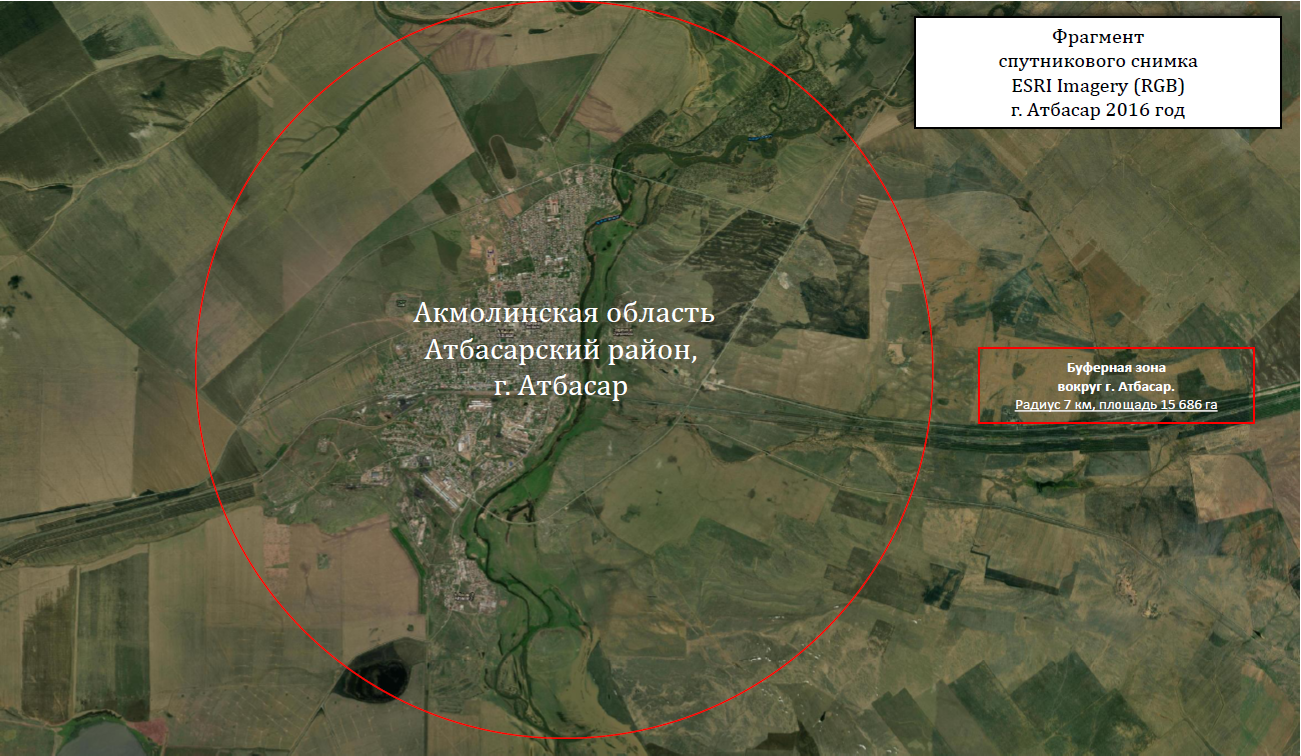 Рисунок 42 – Фрагмент спутникового снимка ESRI Imagery (RGB)г. Атбасар 2016 годПримечание – Составлено на основе источника [125]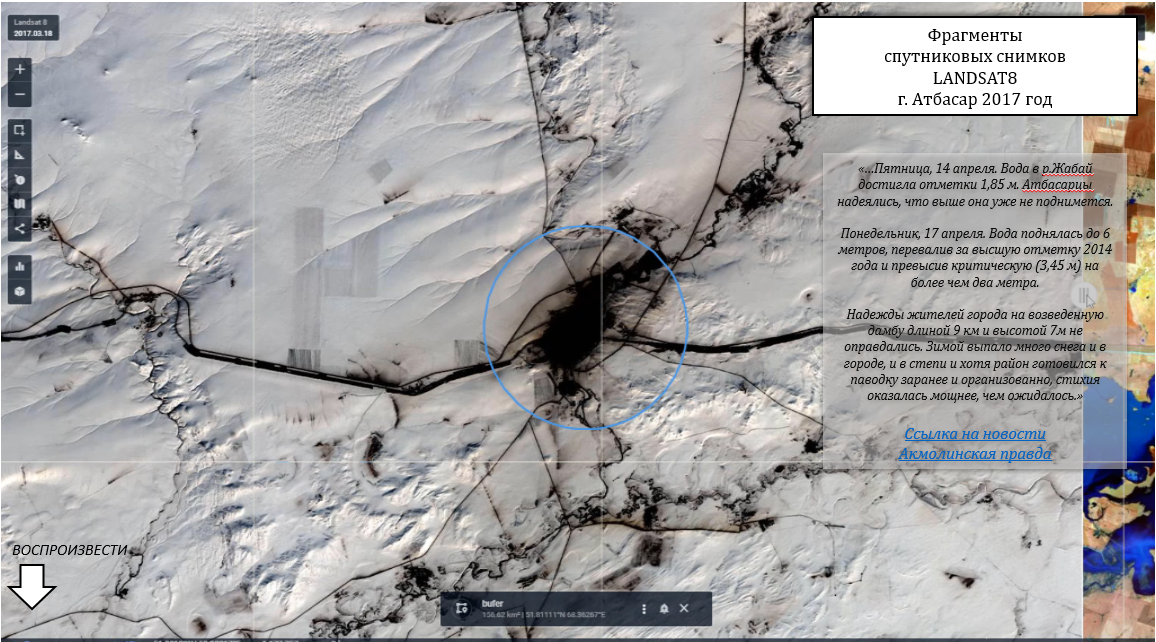 Рисунок 43 – Фрагмент спутникового снимков LANDSAT8г. Атбасар 2017 год Примечание – Составлено на основе источника [126]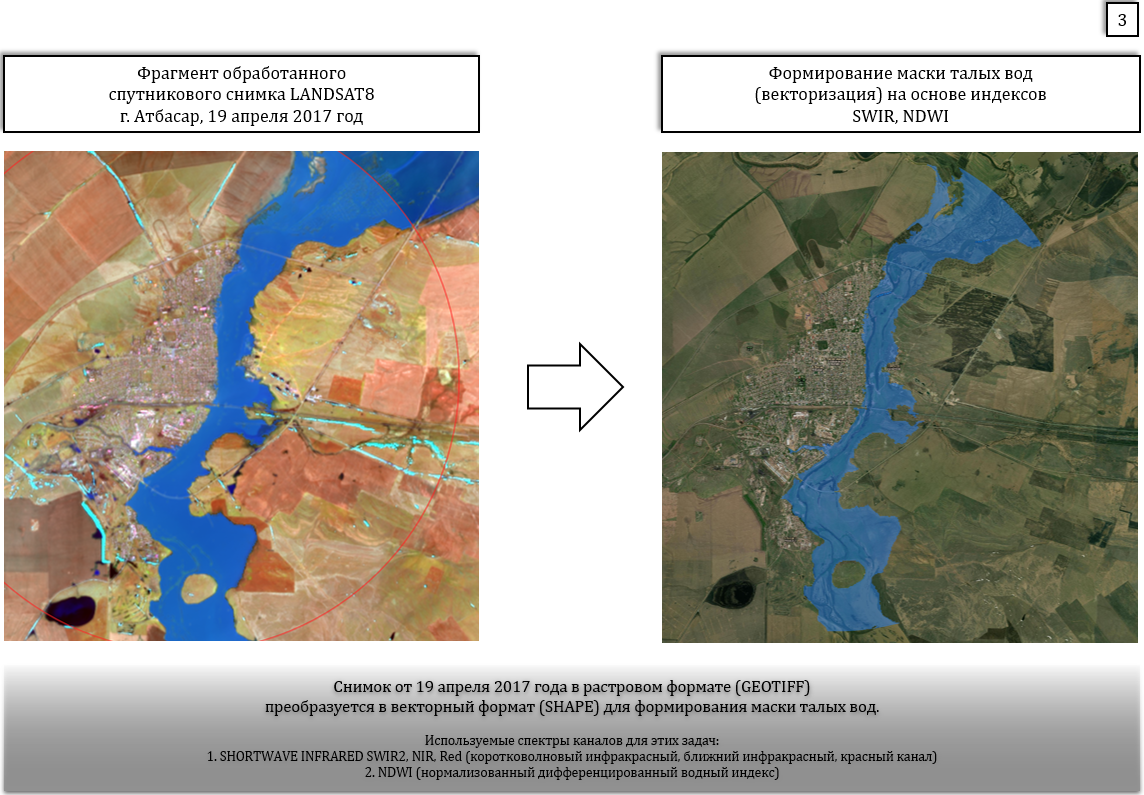 Рисунок 44 – Снимок от 19 апреля 2017 года в растровом формате (GEOTIFF) преобразуется в векторный формат (SHAPE) для формирования маски талых вод Примечание – Составлено на основе источника [126]Используемые спектры каналов для этих задач:SHORTWAVE INFRARED SWIR2 NIR RED (коротковолновый инфракрасный, ближний инфракрасный, красный канал). NDWI (нормализованный дифференцированный водный индекс) [126].Анализ пересекаемости/наложения маски земельных участков с маской талых вод. Буферная зона г. Атбасар . Радиус 7 км, площадь 15 686 га. Маска талых вод. Площадь затопления 2 063 га или 13% в буферной зоне. Дома или дачи в количестве в буферной зоне: 6 102 шт, площадь в буферной зоне 141 га. Количество затопленных зданий - 375 шт, а площадь 7.50 га. Количество земельных участков в буферной зоне: 12 654 шт, площадь: 1 384 га. Количество затопленных земельных участков: 2 103, площадь 343 га [127].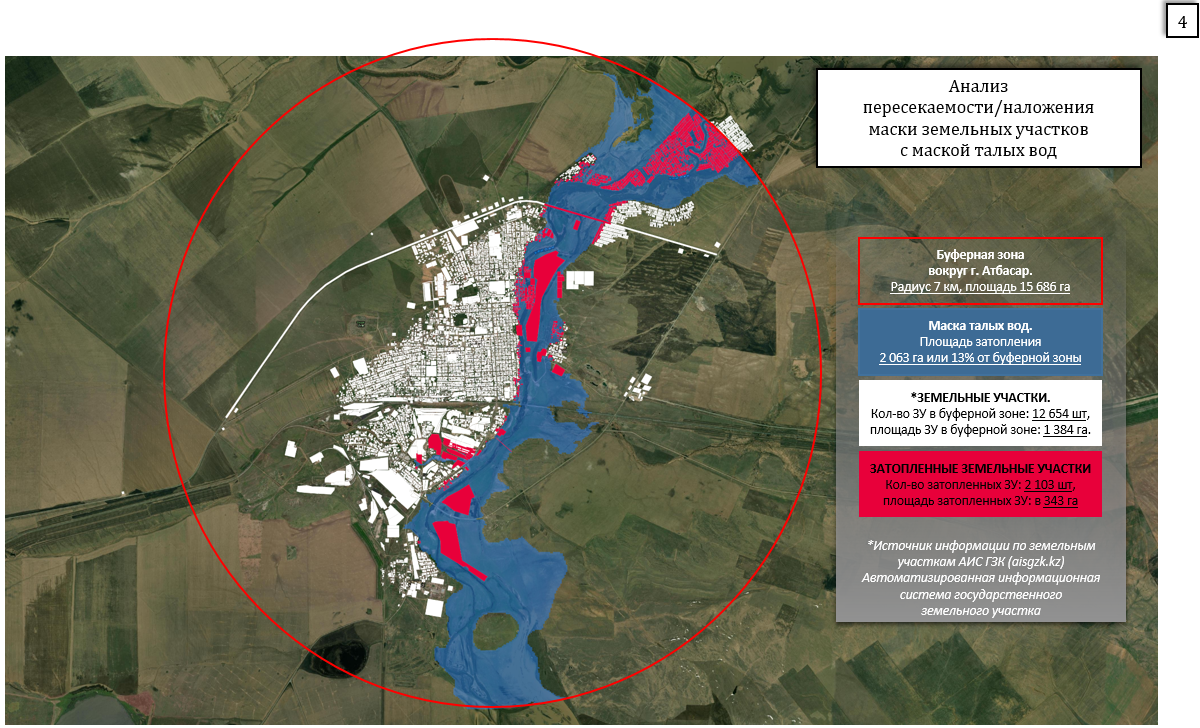 а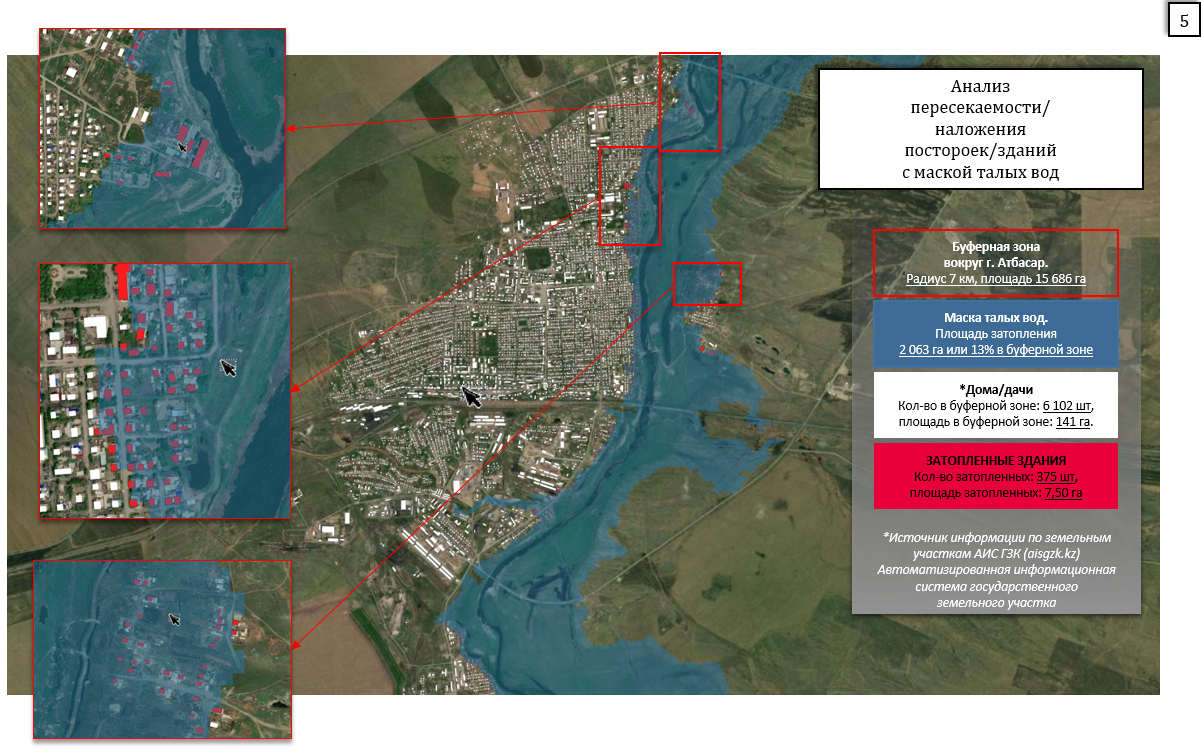 бРисунок 45 – Анализ пересекаемости/наложения маски земельных участков с маской талых вод Примечание – Составлено на основе источника [126]Постановлением Правительства Республики Казахстан от 8 июня 2021 года №391 акимату Акмолинской области из республиканского бюджета были выделены средства в сумме 9 550 135,4 долларов США (4 162 140,0 тысяч тенге из расчета средневзвешенного курса доллара на KASE 435,82 тенге) для строительства домов и инженерной инфраструктуры в связи с переселением жителей города Атбасар Акмолинской области из паводкоопасной зоны, в том числе:на строительство двух 100 квартирных жилых домов- 5 529 647,6 долларов США (2 409 931,0 тысяч тенге);на строительство инженерной инфраструктуры к пяти 100 квартирным жилым домам – 4 020 487,8 долларов США (1 752 209,0 тысяч тенге).Однако уже в 4 квартале 2021 года акиматом Акмолинской области было подготовлено ходатайство о возврате неиспользованной ввиду экономии средств в сумме 309 383,7 долларов США (134 835,6 тыс.тенге).Данный факт свидетельствует о необходимости более достоверной оценки нанесенного стихией ущерба, так как одним из принципов бюджетной системы являются:– принцип обоснованности – планирование бюджета на основе нормативных правовых актов и других документов, определяющих необходимость включения в проект бюджета тех или иных поступлений или расходов и обоснованность их объемов, а также использование бюджетных средств и активов государства в соответствии с законодательством Республики Казахстан.То есть, при планировании бюджетных средств необходимо учитывать обоснованность расходов.Применительно к данному исследованию, авторы предлагают рассмотреть возможность нивелирования рисков завышения средств неэффективного использования бюджетных средств путем использования ДЗЗ для точных расчетов при планировании, исполнении и последующем государственном аудите средств, выделенных на ликвидацию чрезвычайных ситуации [128].По мнению доктора экономических наук, директора Центра проблем экономической безопасности и стратегического планирования Института экономической политики и проблем экономической безопасности Финансового Университета при Правительстве Российской Федерации Старовойтова В.Г., космическая деятельность является неотъемлемой частью мировой экономики и науки, а также систем, обеспечивающих национальную безопасность ведущих стран мира. К одному из направлений космической деятельности относится ДЗЗ, включая экологический мониторинг и метеорологию. Космические технологии давно вошли в повседневную жизнь, прогноз погоды, контроль воздушного трафика, глобальные коммуникации и эфирное вещание немыслимы без спутниковых технологий [129]. Однако, как отмечено авторами, не раскрыт вопрос возможности использования ДЗЗ при бюджетном планировании и государственном аудите.Одним из способов проведения государственного аудита является электронный государственный аудит, который как раз предполагает использование информационных технологий.В этой связи авторы полагают, что данные спутников ДЗЗ могут представлять интерес и для государственных аудиторов.Согласно Правил проведения электронного внутреннего государственного аудита, утвержденных приказом Министра финансов Республики Казахстан от 28 марта 2018 года №413, выявляемые факты нарушений и недостатков по результатам электронного государственного аудита основываются на аудиторских доказательствах и (или) иных документах и информации. Аудиторские доказательства, на основе которых формируются выводы и рекомендации по результатам электронного внутреннего государственного аудита должны быть объективными, достоверными и достаточными [130].То есть, в случае выявления по итогам государственного аудита нарушений бюджетного законодательства, именно снимки спутников ДЗЗ могут выступать аудиторскими доказательствами.Таким образом, понимая, что аналогичные природные катаклизмы происходят ежегодно и тем самым увеличивают нагрузку на бюджет, авторы считают необходимым максимально использовать потенциал имеющихся современных технологий для эффективного и рационального использования бюджетных средств, а также использовать защитные смягчающие инструменты. Анализ данных ДЗЗ позволит анализировать наиболее рисковые территории, подверженных стихийным бедствиям и развивать инструменты страхования в данном направлении, снижая тем самым нагрузку бюджета. Также, одним из правонарушений выявляемых по результатам государственного аудита при строительстве зданий и сооружений, является подписание актов при фактически невыполненных работах. С целью улучшения финансовой дисциплины авторы предлагают использовать снимки ДЗЗ для недопущения таких фактов.  ВАП в ходе исследования аудита средств, направленных на ликвидацию ситуаций природного и техногенного характера были выявлены систематические нарушения, связанные с необеспечением полноты и достоверности информации, и прилагаемых расчётов к бюджетной заявке [131].Учитывая объёмы выделяемых из бюджета средств и слабую финансовую дисциплину, авторы считают целесообразным применять снимки ДЗЗ для обоснованности расходов при планировании бюджета и его исполнении. Проблема эффективного и целевого использования средств, выделенных на осуществление мер по оказанию помощи пострадавшим в результате чрезвычайных ситуаций, а также порядок использования материальных запасов на данные цели имеют особую важность, как во всем мире, так и в Казахстане. В этих целях высшими органами аудита проводится аудит помощи при бедствиях (чрезвычайных ситуациях) на основе разработанных стандартов высших органов аудита - ISSAI 5500-5599 Руководства по аудиту помощи, связанной с катастрофами [132].Стандарты ISSAI серии 5500 посвящены аудиту помощи в связи со стихийным бедствием (рисунок 46).Рисунок 46 – Структура серии 5500 стандартов ISSAIПримечание – Составлено автором Стандарты ISSAI 5510 и 5520 относятся к фазам, соответственно, перед стихийным бедствием и после него. В ISSAI 5530 рассматриваются конкретные риски мошенничества и коррупции, возникающие из-за чрезвычайного характера большей части помощи в связи со стихийным бедствием. ISSAI 5540 содержит геопространственную информацию как средство аудита фаз до и после стихийного бедствия. Стандарты ISSAI содержат примеры аудита помощи в связи со стихийным бедствием и могут быть использованы в качестве источника информации или дополнительного руководства в помощь общему руководству, предоставляемому ВОА в стандартах ISSAI третьего и четвертого уровней [133].Таким образом, мы предлагаем посредством снимков ДЗЗ проводить анализ расходов, в том числе чрезвычайных ситуаций, территорий и сооружений для эффективного планирования и исполнения бюджета, а также использовать инструменты страхования в наиболее рисковых зонах для снижения нагрузки на бюджет.К примеру, важно обосновать необходимость выделения бюджетных средств для строительства пяти 100 квартирных домов  при подтоплении 375 зданий, как видно на снимках выше. В связи с чем, следует внести изменения в правила проведения внутреннего государственного аудита, процедурные стандарты аудита, правила использования резерва Правительства и местных исполнительных органов, правила планирования бюджета. Данные изменения позволят обеспечить доказательную базу для достоверности расчетов при планировании бюджета, его исполнения и аудита. Снимки ДЗЗ могут быть приложены к бюджетным заявкам, и архитектура Единой базы данных государственного аудита должна позволять их использовать при сборе доказательств.В свою очередь, АО «Казахстан Гарыш Сапары» на наш взгляд может обеспечить публичный просмотр снимков и позволять для системы Единой базы данных аудита выгружать необходимые доказательства.Использование снимков ДЗЗ, сопоставление с информационными массивами таможенных органов, контрольно-пропускных пунктов пограничной службы (для аудита импортированного дорогостоящего оборудования), потребление электрической энергии и другие данные позволят в будущем производить корректный расчет трансфертов, выделяемых из центра. Нами предлагается усовершенствовать указанные программные продукты для аудита через использование снимков ДЗЗ. Кроме того, результаты исследования возможно масштабировать для анализа достоверности этапов строительства крупных государственных объектов.Для реализации цели 5 ЦУР «Создание прочной инфраструктуры, содействие обеспечению всеохватной и устойчивой индустриализации и внедрению инноваций» предусмотрена задача по развитию информационно-коммуникативных технологий. При этом в 2016 году утвержден ИССАИ 5300-5399 «Руководство по ІТ-аудиту», в котором расписан полный цикл процедур аудиторских мероприятий. При планировании аудита системы ИТ аудитор должен, прежде всего, знать порядок взаимодействия конкретного приложения и бизнес-процессов объекта аудита. В то же время, при изучении заключений Счетного Комитета, представляемых в Парламент Республики Казахстан, не в полной мере имеется информация по исполнению требований ИССАИ 5300-5399 с детальным изучением бизнес процессов деятельности подлежащей автоматизации и непосредственную реализацию этого  процесса. Применение ДЗЗ снимков и загрузка их в Единую базу аудита и интеграция с другими информационными системами, к примеру по учету потребления энергии, либо статистическими базами данных и другими, позволит качественно улучшить процесс планирования расходов и их аудит.Налицо необходимость использовать современные технологии ДЗЗ и развитие Единой базы данных аудита с отражением оценки эффективности применения требований международных стандартов [134]. По ключевым выводам нашего исследования следует отметить необходимость стандартизации информационных потоков и разработки системы управления данными для обмена информацией между различными государственными органами. Создание общих цифровых платформ для правительств и доступ к данным в режиме реального времени позволит своевременно анализировать транзакции.Выводы, сделанные в данной диссертации, обращают внимание на важность профессиональных стандартов, созданных на международном уровне, и их гармонизации с национальными правилами. В частности, ассимиляция Руководства по аудиту четвертого уровня системы ISSAI в национальные руководства по аудиту требует больших усилий и ресурсов, поскольку речь идет не только о его подготовке, но и об эффективном применении, что возможно только при наличии обширных программ обучения аудиторского персонала [43, р. 11-14]. При организации соответствующих семинаров или мастер- классов аудиторам может быть предоставлена возможность четкого понимания и анализа ISSAI на основе "мозгового штурма". Этот процесс также будет полезен для обмена мнениями и обратной связи с текущей системой ISSAI для дальнейших инициатив по ее обновлению.Гармонизация стандартов аудиторов как внутренних, так и внешних, доработка процедурных стандартов, взаимное их согласование, усиление подзаконных актов в сфере противодействия отмыванию преступных денег и интеграция баз данных органов аудита и Агентства по финансовому мониторингу позволит на наш взгляд укрепить саму среду аудита и финансовую дисциплину в аудируемых объектах.3.4 Определение и разработка мер повышения прозрачности бюджета при использовании фискальных правилРешения Правительства по бюджету напрямую влияют на равенство и благосостояние людей, включая реальные возможности по улучшению жизни наиболее уязвимых. Обзор открытости бюджета (ООБ) является единственным в мире независимым, сравнительным и основанным на фактах исследовательским инструментом, использующим международно признанные критерии для оценки доступа общественности к бюджетной информации центрального правительства. Обзор сравнивает прописанные в законодательстве возможности для участия общественности в национальном бюджетном процессе, а также роль органов бюджетного надзора, таких как парламент и ВОА, в бюджетном процессе [135].Эта часть исследования по открытости бюджета оценивает доступ общественности к информации о том, как центральное правительство собирает и расходует государственные ресурсы. В ней дается оценка наличия, своевременности и полноты восьми ключевых бюджетных документов с использованием 109 равнозначных показателей и оценки каждой страны по шкале от 0 до 100. Показатель прозрачности 61 и выше указывает на то, что страна, скорее всего, публикует достаточно материалов для обеспечения содержательных общественных обсуждений по бюджету.Показатель прозрачности для Казахстана составляет 63 (из 100), (рисунки 47, 48).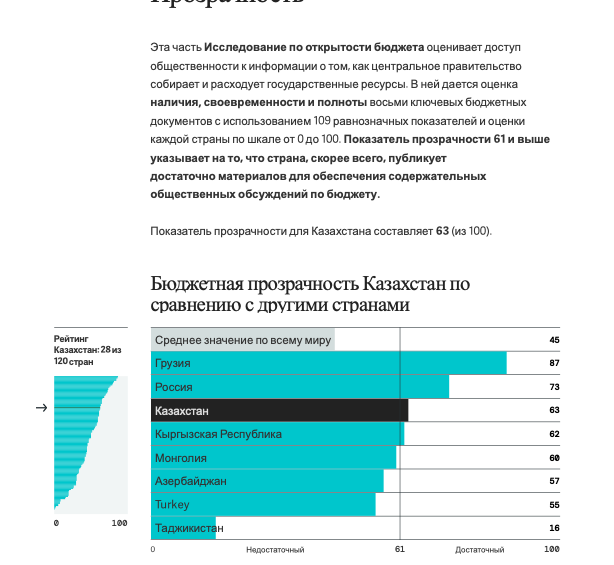 Рисунок 47 – Бюджетная прозрачность Казахстана по сравнению с другими странамиПримечание – Составлено автором по источнику [135]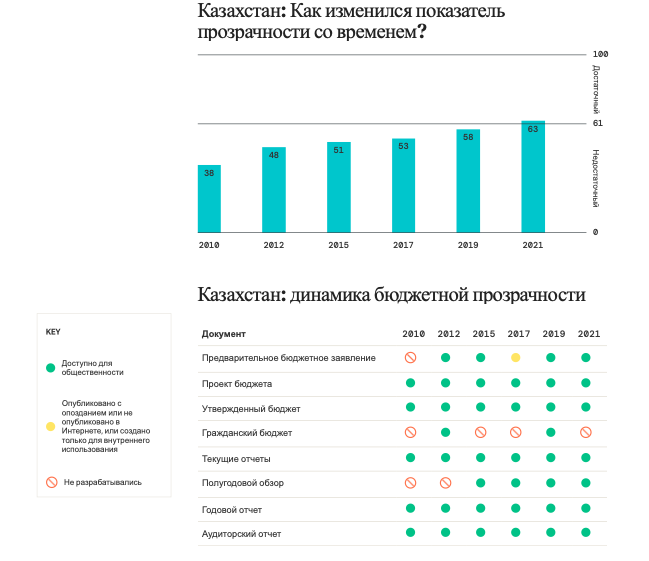 Рисунок 48 – Динамика показателя бюджетной прозрачностиПримечание – Составлено автором по источнику [135]В рамках исследования по открытости бюджета изучается роль законодательных органов и высшего контрольного органа в бюджетном процессе и в какой степени они обеспечивают надзор. Каждая страна оценивается по шкале от 0 до 100, исходя из 18 одинаковых взвешенных показателей. Кроме того, в ходе опроса осуществляется сбор дополнительной информации о независимых фискальных учреждениях.Законодательный орган власти и высший орган аудита в Казахстане в совокупности осуществляют надлежащий надзор в ходе бюджетного процесса: при этом совокупный показатель надзора составляет 61 (из 100). Отдельные оценки по ним приводятся ниже (рисунок 49).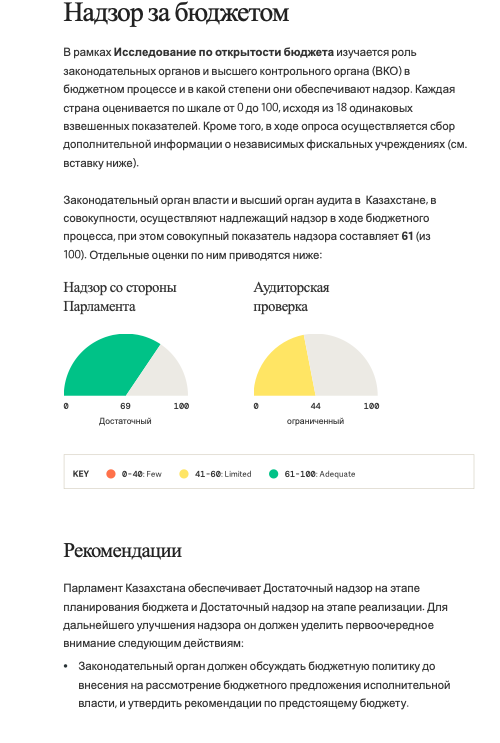 Рисунок 49 – Надзор бюджетного процессаПримечание – Составлено автором по источнику [135]Казахстан не имеет систему независимых фискальных учреждений, хотя НФУ (Независимые фискальные учреждения) все чаще признаются в качестве ценного независимого и беспристрастного источника информации для исполнительной власти и парламента в ходе бюджетного процесса.За последние 10 лет количество стран, которые разработали и внедрили бюджетные правила увеличилось более чем в два раза. Однако опыт внедрения бюджетных ориентиров остается неоднозначным. Фискальные правила становятся все более комплексными и включают требование выполнения нескольких количественных целей одновременно. Это ставит под сомнение выполнение правил, а также их эффективность. Мировая практика показала, что бюджетные правила не являются достаточным условием проведения контрциклической бюджетной политики, а также не гарантируют решение проблем долговой нагрузки и стабилизации расходов.По оценке МВФ, в среднем в каждой стране действует около 3 правил против средних 1,5 в начале 1990-х. В целом бюджетные правила предусматривают регулирование четырех параметров: 1) сальдо бюджета; 2) уровня доходов; 3) расходов; 4) долговых параметров. Наиболее распространенным механизмом бюджетного контроля остаются правила, регулирующие баланс бюджета (применяется в 93 странах), а также госдолг (85 стран). Наименее популярно правило доходов – оно есть только у 17 стран. В двух странах, входящих в базу МВФ, бюджетные правила формально отсутствуют (Канада и Аргентина).В целом, установлено, что фискальные правила способствуют разумной фискальной политике [136] и мы предполагаем, что прозрачность бюджета имеет ключевое значение для повышения эффективности государственного аудита.В теоретической модели Milesi-Ferretti влияние фискальных правил зависит от способности контролировать действия правительства по фискальной политике, т.е. от прозрачности бюджета [137]. Более высокая прозрачность увеличивает затраты на нарушение правил. Отсутствие прозрачности бюджета подразумевает, что фискальные правила приведут к более творческому учету и меньшей фискальной дисциплины. Аналогичным образом, Kelemen and Teo утверждают [138], что фискальные правила служат объективом, через который финансовые рынки могут отличить разумную фискальную политику от фискального расточительности, тем самым помогая им координировать, когда дисциплинировать правительства, требуя более высоких процентных ставок [139]. Hansen предложил альтернативный механизм, объясняющий, почему сочетание фискальных правил и прозрачности бюджета сдерживает правительства, а именно политическую конкуренцию: «политические оппоненты правительства могут использовать эти институты против режима в случае дефицитных расходов, генерируя управляемый элитой удар против политики в области расходов [140].Несмотря на убедительные теоретические аргументы, есть только ограниченные доказательства условного влияния прозрачности бюджета на эффективность фискальных правил. Alt et al. представляют результаты, показывающие, что прозрачность бюджета повышает эффективность правил Пакта стабильности и роста (SGP) [141]. Они обнаружили, что эти правила повысили фискальную политику в странах ЕС с низкой прозрачностью, но не в странах с более высоким уровнем прозрачности. Hansen изучает взаимодействие фискальных правил и прозрачности бюджета на (некорректированном) фискальном балансе центрального правительства для большой выборки стран и находит, что его взаимодействие является значительным и позитивным [140, р. 101879-1-101879-17]. Таким образом, эти исследования показывают, что прозрачность бюджета может быть важным фактором при объяснении влияния фискальных правил на фискальную политику.Чтобы изучить, имеет ли значение прозрачность бюджета для влияния фискальных правил на фискальную политику, мы следуем предписаниям Brambor et al. [142]. Использовался метод, предложенный Wiese et al., для выявления фискальных корректировок и их успеха [143]. Этот метод учитывает волатильность фискальной политики, в отличие от универсальных мер, обычно применяемых для выявления фискальных корректировок. Наконец, наши модели включают в себя несколько контрольных переменных, которые, согласно предыдущим исследованиям, могут быть связаны с фискальной политикой.Предварительно просматривая результаты было обнаружено, что фискальные правила не улучшают баланс государственного бюджета в случае низкой бюджетной прозрачности. Кроме того, наши результаты показывают, что фискальные правила влияют на успех фискальных корректировок, но только тогда, когда уровень прозрачности достаточно высок. Эти выводы устойчивы к включению контекстуальных факторов, которые могут повлиять на влияние фискальных правил и прозрачности бюджета на фискальную политику (например, свободу СМИ). Однако результаты отличаются, когда мы используем обычные, но произвольные статистические пороги для определения наличия и успеха фискальных корректировок. То есть, если мы примем во внимание волатильность фискальной политики, мы найдем только слабые доказательства в лучшем случае влияния фискальных правил и прозрачности бюджета на (успех) фискальных корректировок. В своей статье авторы обсуждают убедительные аргументы, представленные Wiese et al. и de Haan and Wiese против использования таких универсальных фильтров. В соответствии с этими недавними исследованиями, наши результаты подчеркивают важность учета волатильности фискальной политики при изучении фискальных корректировок [143, р. 145-165; 144].В то время как литература по фискальным правилам процветает, существует лишь скудные (межгосударственные) данные о влиянии прозрачности бюджета на результаты фискальной политики [145]. Alt and Lassen создают индекс фискальной прозрачности для 19 стран ОЭСР и приходят к выводу, что более высокая степень прозрачности бюджета связана с более низким государственным долгом и дефицитом [146]. Их данные также свидетельствуют о том, что прозрачность сокращает политические бюджетные циклы [147]. Benito и Bastida также считают, что прозрачность бюджета может быть связана с более низким бюджетным дефицитом, но они не находят никакой корреляции с уровнем государственного долга [148]. Напротив, Dorn et al. показывают, что улучшение стандартов бухгалтерского учета на местном уровне в Германии вряд ли меняет финансовые показатели [149].Для измерения фискальных правил мы используем данные МВФ [150]. Набор данных содержит информацию об использовании и разработке национальных и наднациональных фискальных правил, которые были в 96 странах с 1985 по 2021 год. В наборе данных рассматриваются четыре различных типа фискальных правил: правила сбалансированного бюджета, правила задолженности, правила расходов и правила доходов. Эти правила различаются на основе переменных фискальной политики, которые они ограничивают.Используя эту информацию, мы создаем индекс фискальных правил, который фиксирует строгость фискальных правил. В общей сложности набор данных дает 11 ключевых характеристик, которые можно разделить на пять функций, как описано выше (т.е. законодательная основа, охват, механизмы правоприменения, вспомогательные процедуры и меры гибкости). Мы следуем рекомендациям Schaechter et al. и придаем равный вес каждой функции [150, р. 3-48]. Наконец, мы нормализуем индекс фискальных правил до единства, где увеличение индекса отражает более строгие фискальные правила.Мы придерживаемся аналогичного подхода, как и Wiese et al., Giesenow et al., а также de Haan and Wiese о том, что нужно определить фискальные корректировки на основе наличия структурных изменений в процессе генерации данных баланса государственного бюджета [143, р. 145-165; 144, р. 746-769; 151]. Bai and Perron разработали путь для оценки и тестирования моделей линейной регрессии для множественных структурных изменений [152, 153]. Их методология использует структуру данных для определения наличия нескольких дат разрыва во временных рядах путем минимизации суммы квадратных остатков целевой функции. Минимальное расстояние, между перерывами накладывается, что зависит от длины временных рядов. Соответственно, мы ограничили максимальное количество перерывов до пяти [153, р. 1-21]. Для работы с потенциальной последовательной корреляцией мы используем оценку ковариационной матрицы HAC.Чтобы определить, является ли период фискальной корректировки успешным, мы проверяем наличие структурных перерывов во временных рядах для роста государственного долга, чтобы определить, когда рост долга стал отрицательным. Мы получили данные о государственном долге из базы данных МВФ World Economic Outlook (WEO) (издание за апрель 2021 года). После Wiese et al. мы используем темпы роста соотношения долга к ВВП для фильтрации трендовых свойств [143, р. 145-165]. Следующим шагом является сравнение периодов фискальной корректировки с периодами структурно-отрицательных темпов роста долга. Если эпизод отрицательного роста долга следует не более чем через четыре года после фискальной корректировки, мы классифицируем фискальную корректировку как «успешную», поскольку это говорит о том, что фискальная корректировка улучшила долговую позицию страны. Здесь определение успеха фискальной корректировки зависит от наличия фискальных правил.Мы используем динамическую панельную модель данных для оценки влияния фискальных правил и прозрачности бюджета на баланс государственного бюджета. Сначала мы включаем индекс фискальных правил и индекс прозрачности бюджета отдельно, чтобы измерить их влияние отдельно друг от друга. После этого мы включаем оба индекса вместе. Положительный и значимый коэффициент указывает на то, что фискальные правила улучшают финансовые показатели. Аналогично, определяется, ограничивает ли прозрачность бюджета предвзятость дефицита фискальной политики. Чтобы выяснить, зависит ли влияние фискальных правил от степени прозрачности бюджета, мы взаимодействуем с индексами; отражает ли умеренное влияние прозрачности бюджета на влияние фискальных правил и на баланс бюджета.Мы включаем отставание CAPB для контроля за зависимостью от баланса государственного бюджета. Мы включаем ежегодные данные для контроля общих временных эффектов, которые повлияли на экономические и фискальные показатели стран (например, глобальный финансовый кризис). Это ненаблюдаемая характеристика страны, которая отражает гетерогенность для конкретной страны, например, в предпочтении фискальной осмотрительности является вектором контрольных переменных. Он состоит из задержки уровня государственного долга (в % от ВВП) для отражения обратной связи от государственного долга к фискальной политике. Кроме того, он включает в себя меру инфляции для контроля макроэкономической динамики, которая может повлиять на финансовые показатели. Наряду с этим мы включаем уровень ВВП на душу населения (в логарифмах) для контроля экономического развития страны. Кроме того, включена избирательная переменная, так как близость выборов может повлиять на баланс государственного бюджета и вероятность фискальной корректировки. Аналогичным образом, мы рассматриваем многостороннее кредитование. Авторы контролируют фиксированные эффекты по странам. Однако, поскольку включается отстающая зависимая переменная, оператор фиксированных эффектов может генерировать непоследовательные оценки [154]. Поэтому мы оцениваем модель с помощью оператора фиксированных эффектов с корректировкой смещения [155, 156]. Выход модели можно интерпретировать как простые результаты линейной регрессии, за исключением случаев, когда модель включает в себя термин взаимодействия. В этом случае коэффициенты не могут быть интерпретированы как средние предельные эффекты [142, р. 63-81]. Например, когда модель включает в себя термин взаимодействия, значимость (или его отсутствие) оценки коэффициента для индекса фискальных правил, предоставляет осмысленное толкование влияния фискальных правил только тогда, когда нет прозрачности бюджета (т.е. индекс прозрачности приобретает значение 0). Поэтому, чтобы сделать обоснованные выводы, строилось предельное влияние фискальных правил на баланс государственного бюджета по всему спектру индекса бюджетной прозрачности. Графики условного предельного эффекта также показывают доверительный интервал, для которого рассчитывается предельный эффект.Далее рассматривается влияние фискальных правил и прозрачности бюджета на возникновение фискальных корректировок и их успех. Мы оцениваем следующие модели. Где является двоичной переменной ответа, указывающей на наличие или успех фискальной корректировки (где успех зависит от возникновения фискальной корректировки). В дополнение к набору мер контроля, который мы уже обсуждали, мы включаем в модель показатель экономического роста (мы не включаем экономический рост в модель для баланса бюджета, так как CAPB уже корректирует влияние бизнес-цикла). После этого для каждого значения индекса прозрачности моделируется: один базовый сценарий, в котором калибруются все ковенанты до их среднего значения и устанавливается переменная фискальных правил на ноль; другой сценарий, в котором устанавливается переменная фискальных правил на ее среднее значение. После дифференциации кумулятивного стандартного нормального распределения обоих сценариев получатся влияние фискальных правил на соответствующий доверительный интервал. Наконец, строится влияние фискальных правил на весь диапазон индекса бюджетной прозрачности.РезультатыТаблица 34 – Влияние фискальных правил и бюджетной прозрачности на государственный бюджет В таблице 34 приведены результаты оценки. В колонке (1) коэффициент индекса фискальных правил является положительным и значительным на уровне 1%. Умножение оценки коэффициента на средний балл по индексу фискальных правил означает, что фискальные правила улучшают CAPB на 0,92% ВВП. Это говорит о том, что фискальные правила значительно улучшают бюджетные показатели, что согласуется с результатами предыдущих исследований [136, р. 1-18]. В колонке (2) коэффициент индекса прозрачности незначителен, что означает, что прозрачность бюджета не улучшает баланс государственного бюджета. Этот вывод, похоже, соответствует результатам Dorn et al. [149, р. 387-411]. В колонке (3) мы вместе рассматриваем фискальные правила и прозрачность бюджета. Страны с более строгими фискальными правилами часто имеют более прозрачные государственные финансы. Тем не менее, оценки не отличаются от результатов, представленных в предыдущих колонках. Кроме того, мы не находим никаких признаков того, что наличие фискальных правил определяет степень прозрачности бюджета и наоборот (результаты доступны по запросу).Наконец, мы рассматриваем вопрос о том, зависит ли влияние фискальных правил на бюджетный баланс от степени прозрачности бюджета. В колонке (4) представлены результаты, когда мы включаем термин взаимодействия между фискальными правилами и индексами прозрачности. Коэффициенты индекса фискальных правил и термина взаимодействия положительные, но незначительные. Однако, как упоминалось в предыдущем разделе, предельный эффект переменных взаимодействия не может быть оценен на основе значимости (или ее отсутствия) оценок коэффициентов. Таким образом, на рисунке 49 показано влияние фискальных правил на весь диапазон индекса прозрачности бюджета. На рисунке 49 показано, что при непрозрачном бюджете фискальные правила не оказывают значительного влияния на баланс государственного бюджета. Однако, когда уровень прозрачности бюджета превышает минимальный порог, влияние фискальных правил становится значительным.Предельные эффекты рассчитываются с доверительным интервалом 90%, следуя за Brambor et al. [142, р. 63-81]. Графики основаны на оценках, показанных в столбце (4) таблицы 50. Красная линия показывает предельное влияние фискальных правил на баланс государственного бюджета, а пунктирные линии отображают 90% доверительный интервал, для которого рассчитывается предельный эффект. Серые полосы показывают процент наблюдений для индекса прозрачности бюджета.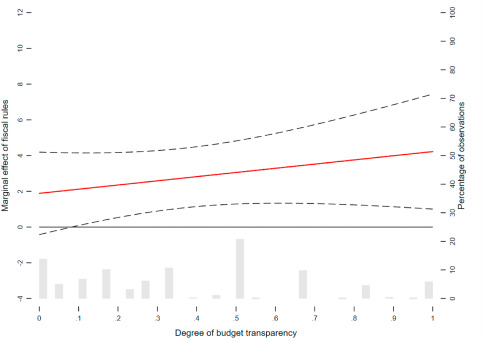 Рисунок 50 – Влияние фискальных правил на остаток государственного бюджета, обусловленное степенью прозрачности бюджета           Примечание-Составлено автором на основе источника [142].Из рисунка 50 мы делаем вывод, что фискальные правила необходимы для того, чтобы бюджетная прозрачность вступила в силу, но минимальный порог, возможно, низок. Тем не менее, для примерно 19% наблюдений в нашей выборке страны обеспечивают прозрачность бюджета ниже этой точки отсечения. Например, исходя из оценки, которую мы представляем, сомнительно, были ли фискальные правила Кении, скажем, эффективными в течение лет, которые мы считаем, учитывая низкий уровень бюджетной прозрачности в стране.Рассматривая результаты для контрольных переменных, мы наблюдаем, что коэффициент зависимой переменной является положительным и значительным, что говорит о сохранении в государственном бюджете. Значительный коэффициент переменной государственного долга указывает на то, что высокое накопление государственного долга стимулирует правительство к сокращению бюджетного дефицита. Кроме того, мы отмечаем, что многосторонний долг и выборы негативно связаны с балансом государственного бюджета. Первый результат отражает, что страны нуждаются в поддержке со стороны международных организаций, когда они сталкиваются с высоким бюджетным дефицитом, который больше не может быть (полный) финансирован за счет эмиссии долга на финансовых рынках. Последний вывод согласуется с теорией политического бюджетного цикла.Таблица 35 – Влияние фискальных правил и прозрачности бюджета на вероятность фискальной корректировкиЧто касается фискальных корректировок, то в таблице 35 показаны результаты пробита со случайным эффектом для эквивалента (5), (6), (7), (8), когда мы рассматриваем возникновение фискальной корректировки в качестве зависимой переменной; стандартные ошибки сгруппированы на уровне страны. В столбце (1) коэффициент индекса фискальных правил является положительным и значительным на уровне 10%. Это означает, что фискальные правила влияют на вероятность того, что произойдет фискальная корректировка, что отличается от результатов предыдущих исследований [151, р. 101911-1-101911-17; 157-159]. Колонки (2) и (3) предполагают, что прозрачность бюджета не оказывает значительного отдельного влияния на вероятность фискальной корректировки. В колонке (4) показаны оценки, когда мы включаем термин взаимодействия. Чтобы сделать обоснованные выводы о влиянии фискальных правил, мы обращаемся к рисунку 51. На рисунке 51 показано, что фискальные правила не вызывают фискальную корректировку для низкой степени прозрачности бюджета. Тем не менее, для более высокого уровня прозрачности мы наблюдаем, что фискальные правила делают фискальные корректировки более вероятными. Опять же, мы отмечаем, что обеспечение зависимости от влияния фискальных правил на прозрачность бюджета важно для правильного определения влияния фискальных правил. В этом случае фискальные правила не увеличивают вероятность того, что произойдет фискальная корректировка (из-за недостаточно прозрачного процесса фискальной политики) почти для половины наблюдений в нашей выборке; игнорирование взаимодействия, таким образом, приведет к ошибочным выводам о значении фискальных правил, как показано в колонках (1) и (3).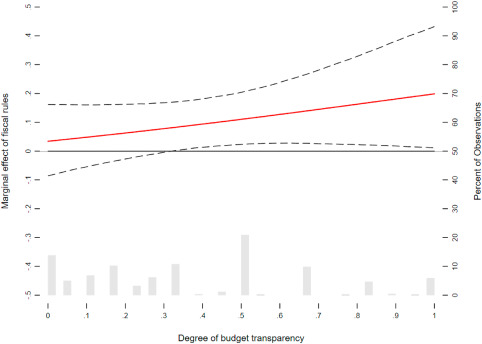 Рисунок 51 – Влияние фискальных правил на вероятность проведения фискальной корректировки зависит от степени прозрачности бюджета                                               Примечание-Составлено автором на основе источника [151]Графики основаны на оценках, приведенных в столбце (4) таблицы 36. Красная линия показывает влияние фискальных правил на вероятность фискальной корректировки, а пунктирные линии отображают 90% доверительный интервал, для которого рассчитывается эффект вероятности. Серые полосы показывают процент наблюдений для индекса прозрачности бюджета. Коэффициент задержки CAPB отрицательный и значимый на уровне 1%. Это говорит о том, что вероятность фискальной корректировки увеличивается, когда страна имеет дефицит бюджета. Все остальное одинаково, результаты также показывают, что высокий уровень государственного долга делает фискальную корректировку более вероятной. Эти результаты согласуются с результатами предыдущих исследований [159, р. 327-345; 160]. Кроме того, обнаружено, что более высокий ВВП на душу населения снижает вероятность фискальной корректировки, что говорит о том, что фискальные корректировки более вероятны в менее развитых странах.Авторы обнаружили, что фискальные правила улучшают финансовые показатели и вызывают (успешные) фискальные корректировки, но их влияние, похоже, зависит от степени прозрачности бюджета. В этом разделе рассмотрено, насколько надежными являются эти результаты, когда включаются факторы, которые могут повлиять на влияние фискальных правил и прозрачности бюджета на фискальную политику. Наличие свободных средств массовой информации может повысить способность заинтересованных сторон контролировать действия фискальной политики [161], тем самым увеличивая затраты на нарушение фискальных правил. Кроме того, критически важные СМИ могут изменить популярность проводимой фискальной политики [162]. Таким образом, свобода СМИ может быть важным контекстуальным фактором, усиливая влияние прозрачности бюджета на фискальные правила. Независимые фискальные советы сообщают об устойчивости государственных финансов. Поэтому ожидается, что они повысят репутационные и политические издержки безответственной фискальной политики [163]. Кроме того, фискальные советы могут убедиться, что фискальные правила интерпретируются правильно не только в исключительные времена, когда требуется дискреционное право, но и в обычное время [164]. Наконец, фискальные советы могут институционализировать прозрачность бюджета, защищая информацию о состоянии государственных финансов [165].Наряду с медиа-средой и наличием независимого фискального совета, рассматриваются две другие переменные, которые последовали из теории, как обсуждалось выше. Как утверждают Kelemen и Teo, фискальные правила могут быть в центре внимания финансовых рынков. Таким образом, финансовое развитие может усилить влияние фискальных правил и прозрачности бюджета на фискальную политику [138, р. 355-369]. Hansen предлагает, чтобы дисциплинарный эффект фискальных правил был направлен через политическую оппозицию [140, р. 101879-1-101879-17]. Когда внутренняя политическая конкуренция сильна, правительства могут быть более склонны придерживаться фискальных правил, поскольку оппозиция может использовать нарушение этих правил против правительства.На рисунке 52 показана разница во влиянии фискальных правил и прозрачности бюджета на вероятность фискальной корректировки. На рисунке показано, что высокий уровень свободы СМИ и наличие независимого фискального совета улучшают влияние фискальных правил на фискальные корректировки, но по-разному. Свобода СМИ улучшает эффект фискальных правил, когда степень прозрачности бюджета низкая. Следовательно, кажется, что, когда функционирование фискальных правил нарушается низким уровнем прозрачности, свобода СМИ может снизить пространство для фискального маневра. Напротив, независимые фискальные советы усиливают фискальные правила в их влиянии на фискальные корректировки, но только тогда, когда есть достаточно информации о бюджетных операциях правительств. Следовательно, эти результаты свидетельствуют о том, что особенно сочетание строгих фискальных правил, высокой степени прозрачности бюджета и присутствия фискального совета создает сильную систему, которая делает политику консолидации более вероятной.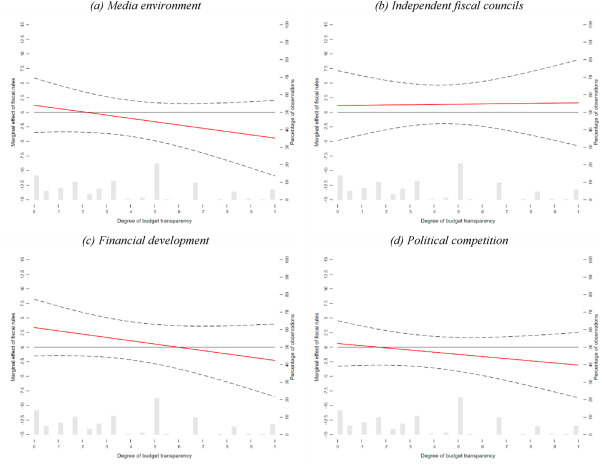 Рисунок 52 – Разница во влиянии фискальных правил и прозрачности бюджета на государственный бюджет                                            Примечание-Составлено автором на основе источника [151]Рисунки 53, 54 предполагают, что свобода СМИ и фискальные советы не меняют влияние фискальных правил и прозрачности бюджета на CAPB или успех фискальных корректировок. Цифры также не свидетельствуют о том, что финансовое развитие или степень внутренней политической конкуренции имеют значение для того, как фискальные правила и прозрачность бюджета влияют на фискальную политику.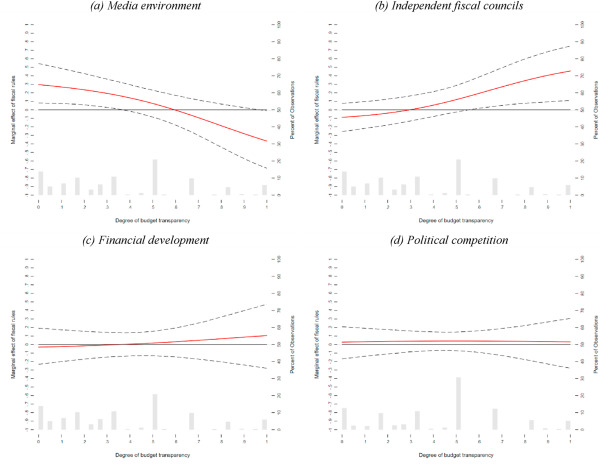 Рисунок 53 – Разница во влиянии фискальных правил и прозрачности бюджета на вероятность фискальной корректировки                                                Примечание-Составлено автором на основе источника [151]Красная линия показывает разницу в предельном влиянии фискальных правил на баланс государственного бюджета (при условии прозрачности бюджета), если значение контекстуальных факторов находится на уровне или выше медианы; пунктирные линии отображают 90% доверительный интервал, для которого рассчитывается разница в действии.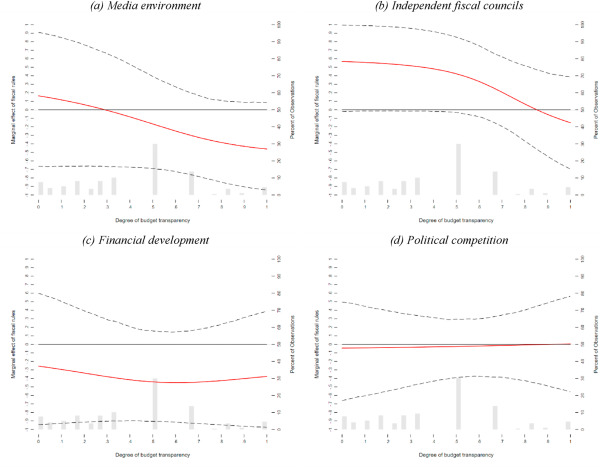 Рисунок 54 – Разница влияния фискальных правил и прозрачности бюджета на вероятность успеха фискальной корректировки                                              Примечание-Составлено автором на основе источника [151]Основываясь на группе из 73 развитых и развивающихся стран, мы показываем, что фискальные правила улучшают результаты фискальной политики. Однако эффективность фискальных правил зависит от степени прозрачности бюджета. Считается, что фискальные правила начинают оказывать дисциплинарное воздействие на баланс государственного бюджета только при минимальном уровне прозрачности бюджета. Кроме того, фискальные правила могут стимулировать фискальные корректировки и повышают вероятность того, что эти корректировки будут успешными (т.е. окажет длительное влияние на долги правительства), но только в том случае, если степень прозрачности бюджета достаточно высока. Таким образом, прозрачность бюджета, похоже, играет ключевую роль в том, как действуют фискальные правила - в частности, в их способности стимулировать фискальные корректировки и повышать успех этих корректировок. Тем не менее, результаты фискальных корректировок зависят от выбранного подхода к идентификации. В соответствии с подходом, найдены убедительные доказательства того, что фискальные правила в сочетании с фискальной прозрачностью повышают вероятность того, что произойдет (успешная) фискальная корректировка. В рамках универсального подхода мы находим в лучшем случае лишь слабые доказательства этого.Наши результаты не страдают от предположения о линейности, равно как и переменная фискальных правил, которую мы используем, не вызывает проблем с эндогенностью. Включение широкого спектра контрольных переменных также не влияет на наши выводы. Свобода СМИ улучшает эффект фискальных правил, когда степень прозрачности бюджета низкая. Следовательно, кажется, что, когда функционирование фискальных правил подрывается низкой бюджетной прозрачностью, свобода СМИ может снизить пространство для фискального маневра. Напротив, независимые фискальные советы усиливают фискальные правила в их влиянии на фискальные корректировки, но только при высоком уровне прозрачности бюджета.При этом, во-первых, не исследованы, какие конструктивные особенности важны для эффективности фискальных правил. Более того, не изучено, существуют ли различия во влиянии национальных фискальных правил и наднациональных фискальных правил. Будущие исследования подскажут какие конструктивные особенности важны, отличается ли эффект наднациональных фискальных правил от налоговых правил с национальной законодательной основой и как смягчающий эффект прозрачности бюджета связан с этими свойствами.Во-вторых, исследовалось наличие и размер творческого учета, поскольку используется самая свежая доступная информация. Alt et al. предоставляют некоторые доказательства того, что правила в SGP увеличили творческий учет в странах ЕС с низкой прозрачностью [141, р. 707-715]. Кроме того, Maltritz and Wüste показывают, что корректировки фондового потока снижают отчетный бюджетный дефицит, который, похоже, сильнее при наличии фискальных правил [166]. Было бы интересным способом для будущих исследований изучить результаты взаимодействия фискальных правил и транспарентность фискальных показателей с данными в режиме реального времени, т.е. данными, которые отражают информацию, имеющуюся на момент фактической разработки фискальной политики, и сравнить это с более поздней реализацией данных. Например, Gootjes and Haan считают, что использование данных в режиме реального времени имеет значение для оценки фискальной политики в странах ЕС и эффективности фискальных правил в снижении фискальной процикличности [167].Наконец, было бы очень приятно, если бы стало доступно больше данных о прозрачности бюджета, поскольку прозрачность бюджета - это нечто большее, чем охват только фискальной отчетности. Например, кодекс прозрачности МВФ предполагает, что частота, качество и целостность бюджетной отчетности также имеют значение.Эксперты Международного валютного фонда отмечают, что в прогнозе социально-экономического развития Казахстана на среднесрочную перспективу выявлен ряд потенциальных рисков, но применяемые методы моделирования не анализируют все механизмы воздействия макроэкономических рисков, построенных на основе предложения в экономике. В результате это может привести к недооценке и реализации бюджетных рисков [168]. Для Казахстана важно внедрить систему управления бюджетными рисками и оценку долгосрочной устойчивости государственных финансов, добавив ее к текущему стратегическому планированию, используемому в бюджетном процессе. Оценка долгосрочной устойчивости и анализ бюджетных рисков не только дают представление о точках долгосрочных рисков, но и помогают рассчитать баланс затрат и выгод, важных при принятии политических решений. Оценка эффективности применения стандартов государственного аудита с использованием наилучшей практики значительно улучшит аудит финансовой отчетности Министерства финансов и прогнозирование бюджетных рисков [169].При разработке макроэконометрической модели для РК были использованы относительно простые спецификации (регрессионные и авторегрессионные методы). Среднесрочная квартальная макроэконометрическая модель содержит структурные экономические блоки, и связи между показателями структурных блоков представлены в виде систем регрессионных и авторегрессионных уравнений (поведенческие связи) и макроэкономических тождеств (учетные связи). В целом модель достаточно гибкая в использовании и предназначена для анализа и разработки кратко-среднесрочного прогноза динамики основных макроэкономических переменных, а также вариантного анализа воздействия внешних и внутренних экзогенных шоков на экономику. Первоначально был рассчитан эффект внешних рисков на макроэкономические показатели национальной̆ экономики, так как шоковое воздействие на экономику в последующем сказывается на показателях республиканского бюджета (рисунок 55).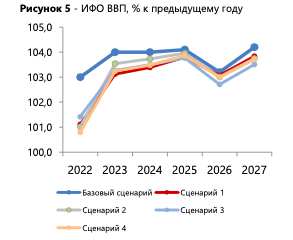 Рисунок 55 – ИФО ВВП, % к предыдущему году                                     Примечание-Составлено автором на основе источника [167]Результаты моделирования сценарных шоков показывают, что наибольшее влияние на основные макропоказатели отмечают в первые годы влияния шоков. В дальнейшем, по мере восстановления экономической активности в стране, шоковый эффект снисходит, и к концу анализируемого периода показатели достигают базового сценария (таблица 36). Таблица 36 – Разница ИФО ВВП по сравнению с базовым сценариемКомбинированное влияние снижения цены на нефть, экспорта нефти и ослабление курса тенге приводят к снижению реального роста экономики до 0,8% в 2022 году, что на 2,2 п.п. ниже, чем при базовом сценарии. Сценарий 1 и 2 приводят к замедлению среднегодового роста экономики до 1,2 и 1% соответственно. Таким образом, показатель ИФО ВВП ниже на 1,8 п.п. в сценарии 1, и на 2,0 п.п ниже при сценарии 2, по сравнению с базовым сценарием. Замедление роста экономики связано с ослаблением деловой активности в нефтегазовом секторе, что в свою очередь приводит к общему замедлению за счет высокой зависимости от данного сектора. Наименьшее замедление роста относительно базового сценария отмечается в сценарии 3. Так, рост реального ВВП меньше на 1,6 п.п., в 2022 рост национальной экономики при ослаблении курса тенге составит 1,4%. В дальнейших периодах разница в темпах роста реального ВВП будет сокращаться. В 2023 году сценарный анализ разницы темпов роста экономики РК – менее 1 п.п. Почти полное восстановление темпов роста реального ВВП наблюдается в 2025 году. При этом разница между темпами роста ВВП при сценарии 3 остается относительно большой, что свидетельствует о потенциальном сохранении среднесрочных рисков при ослаблении курса тенге. Замедление экономической активности, описанное выше, имеет воздействие на показатели республиканского бюджета. Бюджетная позиция напрямую зависит от состояния национальной экономики: эффект от внешних рисков передается и на бюджет, а это – замедление экономической активности, снижение экспорта и импорта приводят к меньшему объему поступления в бюджет. Чтобы противостоять воздействию внешних рисков, соблюдается правило контрцикличной налогово-бюджетной политики. Государство стимулирует экономику посредством повышения расходов для создания дополнительного спроса, который приводит к экономическому восстановлению. Но увеличение расходов при снижении поступлений приводит к увеличению дефицита и ненефтяного дефицита республиканского бюджета. В последующем появляется необходимость дополнительного заимствования Правительством для покрытия дефицита бюджета. Сырьевая зависимость национальной экономики создает косвенный эффект от снижения цены на нефть и экспорта нефти на другие сектора экономики. Мы можем наблюдать спад экономической активности в ненефтегазовых секторах, что понижает поступления в бюджет. Стоит отметить, что во всех шоковых сценариях допускается неизменность объема трансфертов из Национального фонда, утвержденного ПСЭР 2 этапа 2023-2027 гг. Снижение поступлений в республиканский бюджет по сравнению с базовым сценарием наблюдается в трех шоковых сценариях. В среднем наибольшее уменьшение поступлений отмечается в сценарии снижения цены на нефть на 40%. Так, в 2022 году прогноз показывает уменьшение поступлений на ₸385 млрд. – в дальнейшем показатель снижения будет только расти. К 2025 году при сценарии 1 республиканский бюджет недополучит около ₸1,5 трлн. Уменьшение поступлений в сценарии снижения экспорта нефти меньше, чем при сценарии снижения цены на нефть. Наблюдается рост поступлений в республиканский бюджет в сценарии ослабления курса тенге в большей степени благодаря увеличению в тенге экспортных доходов. Таким образом, растет налогооблагаемая база, что приводит к увеличению поступлений (рисунок 56). Рисунок 56 – Сценарный анализ поступлений в республиканский бюджет, 
млрд. тенгеПримечание – Составлено авторомСнижение налоговых поступлений в республиканский бюджет может быть вызвано различными факторами, и оно может варьировать в зависимости от экономических событий и политики правительства. В анализе отмечается, что снижение налоговых поступлений происходит в трех сценариях, кроме одного, в котором есть ослабление курса тенге в 2022 году. В основном данный эффект объясняется относительно меньшим снижением экспорта при повышенных доходах экспортеров в тенге, что увеличивает налогооблагаемую базу в первый год воздействия кризиса и повышает налоговые поступления в республиканский бюджет (рисунок 57). Рисунок 57 – Сценарный анализ налоговых поступлений в республиканский бюджет, млрд. тенгеПримечание – Составлено авторомНеобходимость повышения расходов республиканского бюджета обусловлена контрцикличной налогово-бюджетной политикой. Результаты моделирования сценарных шоков показывают повышение расходов в 2022 году по всем направлениям. В дальнейшем отмечается сопоставимый уровень расходов республиканского бюджета за исключением сценария ослабления курса тенге (рисунок 58). Рисунок 57 – Сценарный анализ расходов республиканского бюджета, млрд. тенгеПримечание – Составлено авторомГлавная причина повышения расходов республиканского бюджета обусловлена мерами поддержки импортеров. Так, при ослаблении курса доходы импортеров снижаются, что требует дополнительных выделений из бюджета для мер субсидирования. Таким образом, сценарный анализ поступлений и расходов бюджета показывает увеличение дефицита республиканского бюджета на протяжении всего среднесрочного прогноза. На основе данного анализа увеличение дефицита в основном связано со снижением поступлений в бюджет, тогда как расходы бюджета базового сценария сопоставимы с шоковыми сценариями. Наблюдается риск ухудшения бюджетной позиции республиканского бюджета со стороны недополученных поступлений. Это говорит о том, что необходимо увеличение налогооблагаемой базы и повышение эффективности налоговых органов. По аналогии с дефицитом ненефтяной дефицит стабильно находится на более высоких уровнях дефицита на протяжении всего анализируемого периода. Для противодействия негативному влиянию внешних макроэкономических шоков потребуется выполнение ряда мер и мероприятий. Меры, направленные на обеспечение комплексных реформ в сфере государственных финансов, должны обеспечивать макроэкономическую и бюджетную стабильность в краткосрочном периоде, способствовать достижению устойчивости бюджета в среднесрочном периоде и соответствовать долгосрочным целям Правительства. Успешная консолидация бюджета требует: 1) сильную базу и планирование фискальной политики; 2) пересмотр ненефтяных доходов и налоговой системы; 3) повышение эффективности расходов, что стимулирует частный сектор и перенаправление средств на расходы, повышающие производительность. Меры налогово-бюджетной политики, которые противодействуют влиянию экономического цикла, могут быть основным следствием процесса обеспечения сбалансированности бюджета благодаря антициклическому характеру налогово-бюджетной политики. Принятые меры позволяют концентрировать государственные финансы на реализации приоритетных направлений развития страны, повышать эффективность управления государственными финансами, улучшать качество использования бюджетных средств и активов государства. Оценка долговых рисков с использованием макро-фискального стресс-тестирования и дальнейшее применение результатов для оценки устойчивости государственных финансов в ситуациях экстремальных макроэкономических потрясений направлены на раскрытие бюджетных рисков. Планируется принять меры для расширения возможностей адаптации при использовании бюджетных программ, в том числе путем их заблаговременного объединения вокруг стратегических целей. В области государственных расходов существуют большие возможности для повышения производительности, но консолидация бюджета, основанная исключительно на сокращении государственных расходов, нецелесообразна. Необходимость сокращения ненефтяного дефицита подразумевает, что в последнее время следует значительно увеличить инвестиции, внести изменения в государственные инвестиции и доходы с тем, чтобы неэффективно используемые резервы были направлены на более выгодные меры. Эти меры в свою очередь способствуют достижению целей правительства, включая повышение эффективности и укрепление ориентированного на рынок финансового развития, (в частности, в подразделениях, не связанных с торговлей нефтью) и создание больше качественных рабочих мест. Система планирования и использования бюджета, основанная на стандартах бережливости и обязательности. В целях повышения устойчивости бюджета и адаптивности в рамках управления бюджетными резервами с учетом стандартов составления бюджета, ориентированного на результаты, предлагается представить некоторые компоненты бюджета по частям. Ключевые компоненты планирования бюджета позволяют государственным органам свободно распределять их бюджет в рамках устойчивых среднесрочных ограничений. Продвижение системы оценки деятельности государственных органов и синхронизацией сроков оценки результатов со сроками процесса планирования бюджета также важно. Важно улучшить применимость результатов оценки при составлении бюджета с представлением правил распределения бюджетных расходов по достигнутому результату, чтобы повысить эффективность государственных учреждений, использования бюджетных средств, качество составления бюджета. Организация межбюджетных отношений в целом должна быть сопоставима с ходом опережающей денежной децентрализации. Важен постепенный переход к организации консолидированной финансовой отчетности государства, включая государственные и квазигосударственные сегменты на республиканском и локальных уровнях, а также национальные и внебюджетные резервы. Администрирование государственной инвестиционной политики, включая обязательства государственно-частного партнерства. Наиболее важной целью механизма бюджетных инвестиций является создание благоприятных условий для реализации венчурных проектов, направленных на обеспечение модернизации, фундаментальных изменений и приемлемых темпов развития национальной экономики, которые способствуют повышению качества жизни населения страны. По направлению учета государственного имущества крайне важно гарантировать, что инвентаризация государственного имущества проводится на постоянной̆ основе с актуализацией самого реестра. В Казахстане данный функционал осуществляется на соответствующей платформе Комитета государственного имущества и приватизации Министерства финансов. Интервью, проведенное с председателем правления акционерного общества «Информационно учетный центр» Оспановым Ж.Б подтверждает что по результатам инвентаризации принимаются соответствующие меры. Вопрос синхронизации с блоком планирования бюджета будет выстраиваться в будущем. Политика администрирования в вопросе государственного долга должна включать важные аспекты финансовой устойчивости и развития финансовых рынков со следующими ключевыми моментами:– управление валютными рисками важно для предотвращения нежелательных колебаний курсов валют и минимизации потенциальных убытков из-за изменений валютных курсов. Диверсификация долговых обязательств в разных валютах, использование финансовых деривативов и мониторинг макроэкономической обстановки помогут снизить валютные риски;– содержание долга на приемлемом уровне относительно размера бюджета важно для предотвращения фискальных проблем. Это может включать в себя установление ограничений на размер долга и контроль за уровнем долгоспособности государства;– предотвращение дефолтов, т.е. невыполнение обязательств по погашению долга, является ключевым элементом управления государственным долгом. Для этого важно разрабатывать жизнеспособные стратегии погашения и управления долгом. Повышение прозрачности и открытости бюджетного процесса. Эти меры предполагают признание соблюдения стандартов: доступность данных о текущем бюджетном подходе и его использовании; доступность данных об источниках и направлениях использования национальных активов; продвижение открытого интереса, формирование разумного предложения социально-динамичной части граждан по использованию бюджетных резервов, а также участие граждан на ранних стадиях бюджетного процесса. Повышение прозрачности и открытости бюджетного процесса является важным шагом в обеспечении демократичного и ответственного управления государственными финансами. Прозрачность и доступность информации о бюджете позволяют гражданам, стейкхолдерам и обществу в целом более активно участвовать в процессе формирования и мониторинга бюджета. В этой связи, Министерством финансов проводились различные оценки прозрачности бюджета (PEFA, Open budget) с выработкой планов мероприятий.Цифровизация бюджетного процесса – это важный элемент современной финансовой трансформации, который способствует более эффективному управлению финансами и обеспечению финансовой прозрачности.  Важно уделить внимание безопасности данных и защите частных данных при цифровизации бюджетного процесса, а также обеспечить доступность и обучение граждан в использовании цифровых инструментов для участия в управлении финансами. В бюджетном цикле имеется ряд системных открытых вопросов, в частности:1) забюрократизированный и разрозненный учет данных для мониторинга исполнения бюджета в разных информационных системах (ИС «Государственное планирование», ИС «е-МинФин», ИС «Государственные закупки», ИС Казначейства);планы не взаимосвязаны между собой;3) часть ранее зарезервированных средств остается невостребованной, и постоянно осуществляется передвижка денег;4) практически не прогнозируется освоение бюджета.Таким образом, мониторинг подменяется сбором данных из отчетности постфактум, а причины неосвоения вносятся администраторами бюджетных программ вручную.Для решения названных проблем предлагается рассмотреть возможность внедрения системы цифровых государственных обязательств, предусматривающей нижеследующие меры (рисунок 58):отделить денежный поток от информационного (токены-обязательства) путем внедрения токенизированного учета обязательств и оцифровки бизнес-процессов от планирования до исполнения;эмитировать токены, оборот которых будет сопровождаться следующими статусами: объявленные (для формирования бюджета: заявленные, одобренные, утвержденные); законтрактованные (при заключении договора госзакупок и принятии фактических обязательств); размещенные (после подписания акта выполненных работ/поставки товара); погашенные (после перечисления денег поставщику);определить Единого интегратора данных, который будет аккумулировать сведения из информационных систем (ИС «Государственное планирование», ИС «е-МинФин», ИС «Государственные закупки», ИС Казначейства и др.);При этом, благодаря моментальной онлайн-доступности статусов токенов на лицевых счетах администраторов бюджетных программ будет обеспечена гибкость бюджета. Также это создаст условия для внедрения цифрового камерального контроля и государственного аудита «по цифровым следам», повышения соответствия и эффективности бюджета, сокращения коррупционных рисков, проведения онлайн-рейтинга администраторов бюджетных программ.При этом главным прикладным результататом является исключение резервирования денег в течение всего процесса исполнения бюджета, поскольку деньги понадобятся только на последнем этапе обмена токенов на тенге. Это позволит сократить сроки «простаивания» бюджетных денег и повысить уровень ликвидности в казначействе. При этом, за счет исключения необходимости зачисления денег на счета администраторов бюджетных программ в 2 раза сократится число казначейских переводных операций. Также будет исключен процесс передвижки денег по программам (практиковавшийся при «бумажном» процессе). 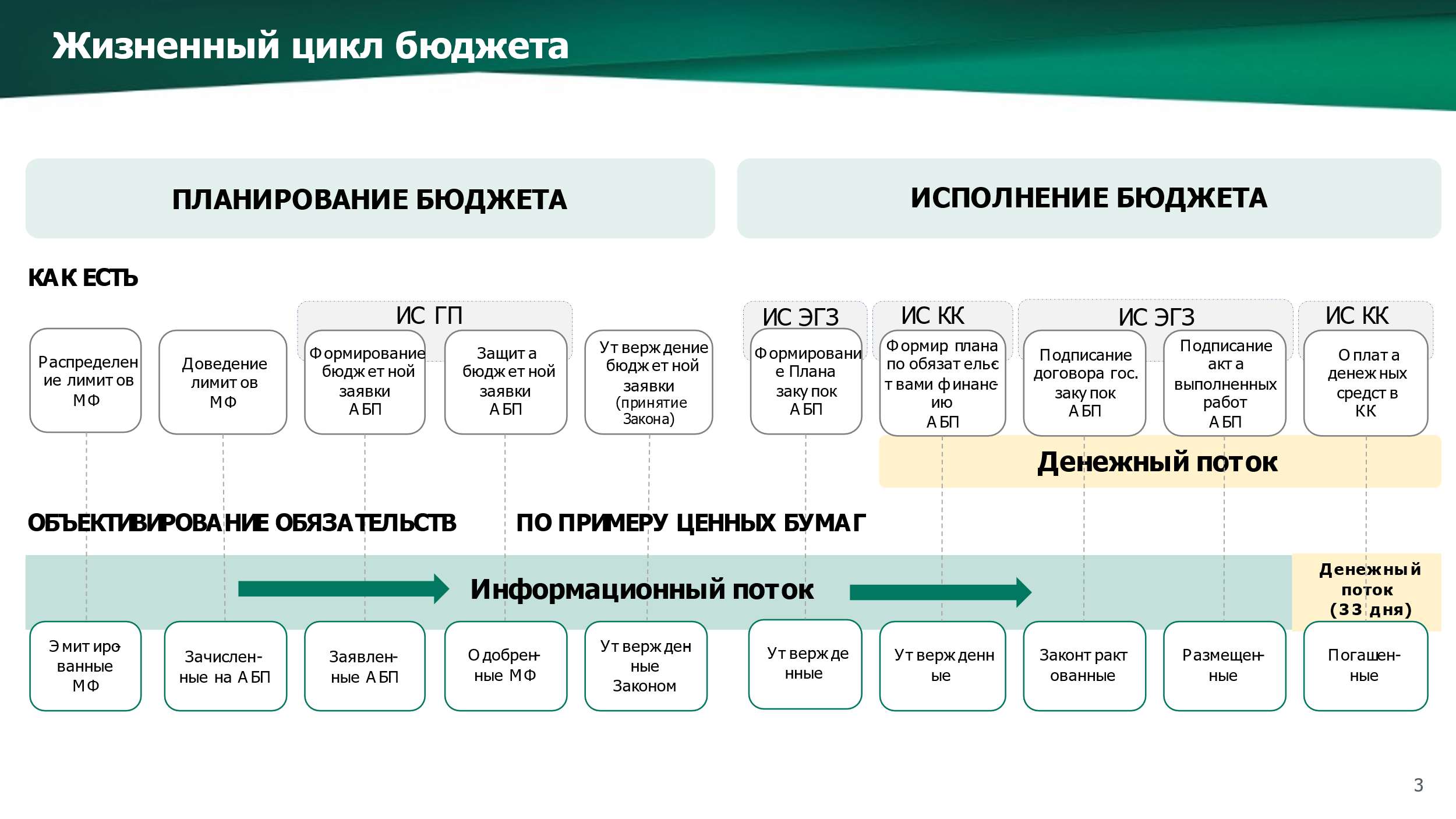 Рисунок 58 – Жизненный цикл бюджета и предлагаемое новшество по дебюрократизации процедурПримечание – Составлено авторомВ настоящее время оказание мер государственной поддержки осуществляется различными государственными органами, государственными и частными операторами.Меры государственной поддержки условно можно разделить на два вида: финансовые и нефинансовые. К числу финансовых можно отнести прямые выплаты из бюджета и выпадающие расходы бюджета. К числу нефинансовых – натуральные меры в виде обучения, нематериальных активов, прав требования, имущества и т.д.При этом единый реестр мер государственной поддержки не ведется. Такое положение дел не позволяет должным образом провести анализ результативности и эффективности господдержки как в разрезе отраслей, так и в разрезе получателей, что, в свою очередь, препятствует принятию взвешенных обоснованных решений по сокращению неэффективных и наращиванию эффективных мер господдержки.В этой связи очевидно, что все меры господдержки необходимо вести на едином государственном учете и создать по ним единую базу данных.При этом, учитывая высокую распределенность мер господдержки в различных предметных областях и (практически во всех) госорганах центрального и местного уровней, наличие множества операторов, предлагаем реализовать задачу в несколько этапов с двухуровневым видением будущей архитектуры такой системы. Предлагаемая Концепция двухуровневой системы государственной поддержки будет включать: 1) первый уровень – государственная система Министерства финансов РК, интегрированная с системами второго уровня, содержащая эталонный реестр заявок, где на основе окончательного постформатно-логического контроля (далее – ФЛК) принимается решение о соответствии заявителя глобальным требованиям и оплате ему денег из бюджета; 2) второй уровень – отраслевые частные или государственные информационные системы для оказания государственных услуг (по приему заявок от заявителей и их обработке с применением ФЛК) и передачи обработанных заявок на первый уровень.При этом пользователи должны будут получать на субсчета в системе первого уровня цифровые платежные извещения (на соответствующие денежные суммы), которые в последующем будут предъявляться для оплаты в органы казначейства. По данной концепции заявители будут подавать заявки в системе второго уровня (где она проходит основной ФЛК), интегрированной с первой системой, где, в свою очередь, осуществляется глобальный постФЛК, принимается решение по заявке и дается команда казначейству оплатить деньги заявителю.  К примеру, отраслевая система (второй уровень) проверяет через ФЛК наличие земельных участков и другие отраслевые критерии, а глобальная система (первый уровень) через постФЛК – наличие угрозы терроризма, налоговые выплаты, социальные выплаты, рост количества занятых, фонд оплаты труда и т.д. Для перехода к данной Концепции предлагаются следующие этапы реализации:– этап 1: Финансовые меры – 2023-2024 годы;– этап 2: Нефинансовые меры – 2024-2025 годы (по мере успешной реализации этапа 1).Для реализации Концепции необходимы следующие основные мероприятия:1) внесение поправок в Правила ведения реестра государственного имущества, утвержденные приказом Министра финансов Республики Казахстан от 26 марта 2015 года №207, в части отнесения государственных информационных ресурсов к объектам учета реестра государственного имущества.В соответствии с пунктом 3 статьи 33 Закона Республики Казахстан от 24 ноября 2015 года «Об информатизации» собственником государственных электронных информационных ресурсов является государство. Государственные электронные информационные ресурсы, находящиеся в ведении государственных органов в соответствии с их компетенцией, подлежат учету и защите в составе государственного имущества. Это позволит создать правовую основу для учета государственных информационных ресурсов в реестре государственного имущества и для получения от госорганов и операторов информации о государственной поддержке;2) внесение изменений в Бюджетный кодекс Республики Казахстан в части закрепления полномочий регистратора мер господдержки на законодательном уровне.При этом предлагаем начать с господдержки (рисунок 59) в сфере агропромышленного комплекса, принимая во внимание количество получателей субсидий (доля составляет 50% от получателей всех финансовых мер государственной поддержки (38 468 из 75 929 субъектов в 2021 году)).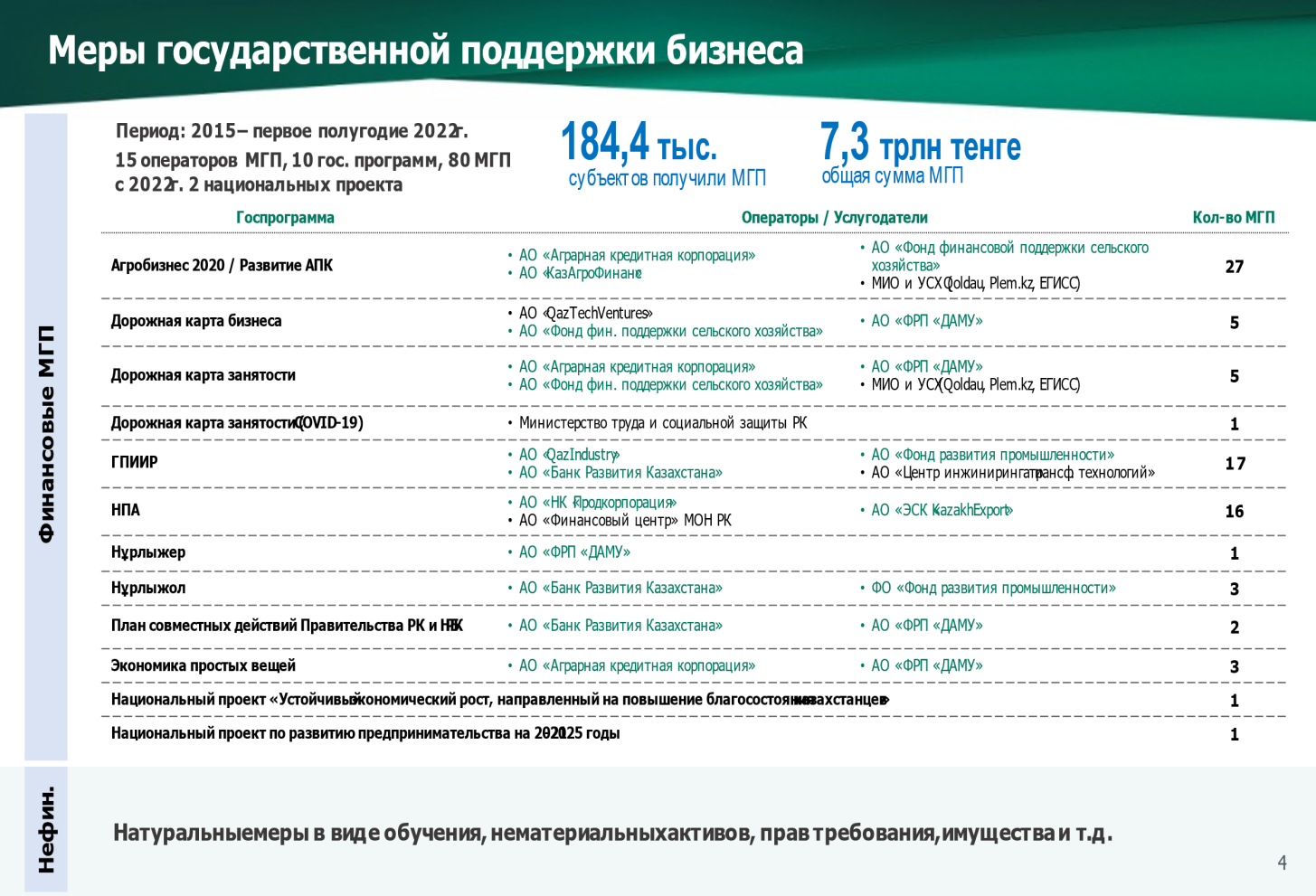 Рисунок 59 – Мониторинг мер государственной поддержки Примечание – Составлено авторомНа настоящем этапе для реализации пилота достаточно внести изменения в приказ Министра национальной экономики Республики Казахстан от 1 июня 2022 года №41 «Об утверждении Правил проведения мониторинга проектов, реализуемых в рамках национального проекта по развитию предпринимательства на 2021-2025 годы».Долгосрочная устойчивость государственных финансов относится к способности государства поддерживать налогово-бюджетную политику в долгосрочной перспективе без необходимости принимать серьезные меры по стабилизации государственных финансов. Фискальная устойчивость важна для поддержания макроэкономической стабильности, снижения экономической уязвимости и устойчивого роста экономики (таблица 37). Таблица 37 – Перечень ключевых бюджетных коэффициентов для оценки эффективности и устойчивости бюджетной политики Бюджетные правила не являются достаточным условием проведения контрциклической бюджетной политики, а также не гарантируют решение проблем долговой нагрузки и стабилизации расходов. МВФ не выявил существенной разницы в ответе фискальной политики на рецессии между странами с правилами и без правил – и те, и другие сокращали свои расходы в фазе спада, то есть бюджетные правила не защищали от проциклической политики. Но вместе с тем страны с гибкими правилами лучше поддерживают свой уровень капитальных расходов при рецессиях. Только в 22 странах из 49, применявших хотя бы одно бюджетное правило на протяжении пяти лет и по которым доступны данные о непроцентных расходах минимум за 10 лет, имело место контрциклическая динамика непроцентных расходов. При этом лишь 7 из них сумели снизить долговую нагрузку после введения системы бюджетных ограничений.Рекомендации:Усиление надзора со стороны Парламента на этапе планирования бюджета и реализации является важным инструментом обеспечения финансовой дисциплины и прозрачности в управлении государственными финансами. Для дальнейшего улучшения надзора Парламент может обратить внимание на следующие действия: Законодательный орган должен обсуждать бюджетную политику до внесения на рассмотрение бюджетного предложения исполнительной власти.Законодательному комитету после изучения хода исполнения бюджета в течении года рекомендуется публиковать доклады с выводами онлайн. На практике проводить консультации в случае необходимости сокращения расходов исполнительной властью из-за дефицита доходов.Для укрепления независимости и улучшения контроля со стороны Высшей аудиторской палаты рекомендуется принять следующие меры: Требовать законодательного одобрения назначения и смещения с должности руководителя ВАП.Обеспечить проверку аудиторского процесса независимым органом.Обеспечения прозрачности бюджета и планирования фискальных правил с дальнейшей цифровизацией процедур повлияет на внедрение полноценной оценки эффективности применения международных стандартов государственного аудита.           Создание официальных механизмов вовлечения общественности в разработку программы аудита и содействию ВАП, на наш взгляд, улучшит институциональную среду оценки эффективности применения стандартов.ЗАКЛЮЧЕНИЕНа основе проведенного комплексного исследования мы пришли к следующим выводам:1. Различные политические, социальные, культурные и экономические реалии SAI затрудняют создание модели, подходящей для всех. В этом контексте INTOSAI призывает страны внедрять стандарты в соответствии со своими особенностями. Несмотря на выявленные проблемы, литература, посвященная изучению процесса принятия стандартов INTOSAI на национальном и международном уровнях ограничена,  при проведении данного исследования нам не было известно ни одной работы, в которой бы рассматривалась проблема несоответствия аудиторской практики.В целом, литературный обзор подтверждает значимость и пользу от имплементации международных стандартов государственного аудита. Однако для успешной реализации необходимо учитывать особенности каждой страны и преодолевать возможные преграды с помощью поддержки, образования и развития соответствующей инфраструктуры. Это поможет укрепить прозрачность, эффективность и ответственность в использовании государственных ресурсов и повысить доверие общества к государственным органам.Для этого, следует отметить, что основными разработчиками стандартов на международном уровне выступают 2 организации: INTOSAI и международное профессиональное объединение аудиторов и бухгалтеров – Международная федерация бухгалтеров (International Federation of Accountants, IFAC). Признавая это, INTOSAI определил стандартизацию в качестве ключевого элемента своей миссии и стратегической цели.В целом, международные стандарты государственного аудита представляют собой ценный инструмент для улучшения аудиторской деятельности и управления государственными ресурсами. Их имплементация требует согласованных усилий со стороны государственных органов, аудиторов и общественности, чтобы обеспечить эффективное и ответственное использование публичных средств.2. Итак, стандарты аудита регулируют профессиональную деятельность аудиторов и широко признаны во всем мире, поскольку позволяют достичь наибольшей объективности в выражении аудиторского мнения по поводу соответствия финансовой отчетности общепринятым принципам ведения бухгалтерского учета и формирования финансовой отчетности. Они устанавливают единые требования к проведению аудиторских проверок. Единообразие аудиторской деятельности является необходимым ее условием Аудиторские стандарты формулируют единые базовые требования, определяющие нормативы по качеству и надежности аудита и обеспечивающие определенный уровень гарантии результатов аудиторской проверки при соблюдении этих требований. Важность периодического пересмотра аудиторских стандартов очевидна, чтобы они соответствовали изменяющейся экономической ситуации и лучше удовлетворяли потребности пользователей финансовой отчетности. Аудиторские стандарты служат важным руководством для аудиторов и обеспечивают качество и надежность аудиторских процедур и отчетов. Важное значение имеет вопрос использования и ссылки на ISSAI при проведении аудита и предоставлении заключения высшим органом государственного аудита. Стандартом определено, что принципы ISSAI могут быть использованы как основа для следующих целей: для разработки стандартов, для принятия национальных стандартов (основанных на 3-м уровне ISSAI); для принятия руководящих принципов по конкретным вопросам (4-й уровень ISSAI).С тех пор деятельность INTOSAI по разработке стандартов была направлена в основном на содействие эффективному внедрению новой IFPP путем либо пересмотра документов, либо их переименования в соответствии с новыми категориями. Этот процесс выявил ряд проблем, связанных с созданием и применением новой системы, которые были подтверждены информацией, полученной от SAI-пользователей, сообщества INTOSAI и внешних заинтересованных сторон в ходе консультаций.Консультации и предыдущие опросы INTOSAI показывают, что SAI в основном используют стандарты INTOSAI как основу для создания своих собственных стандартов и как поддержку для разработки своей методологии.В целом, по-видимому, мало кто осознает, что, внедряя стандарты, SAI играют важную роль в процессе разработки стандартов путем предоставления обратной связи. Одной из причин этого может быть то, что большинство SAI используют стандарты INTOSAI в качестве основы для своих собственных стандартов, поэтому фактические или предполагаемые пробелы, или любые потребности в адаптации или калибровке учитываются в их национальных стандартах. 3. Важно отметить, что оценка эффективности имплементации ISSAI в национальную практику является непрерывным процессом, который требует участия всех заинтересованных сторон и обеспечения постоянной поддержки со стороны руководства. Это поможет обеспечить устойчивую и эффективную имплементацию международных стандартов государственного аудита национальными органами высшего аудита.Методы оценки эффективности имплементации стандартов ISSAI – это подход, разработанный Международной организацией высших органов аудита и контроля для оценки и поддержки применения стандартов ISSAI в работе органов аудита и контроля. Каждая из этих методик нацелена на оценку и поддержку применения конкретных аспектов стандартов ISSAI в работе органов аудита и контроля. Выбор конкретной методики может зависеть от потребностей и целей органа аудита, а также от стандартов ISSAI, которые необходимо реализовать.Вообще, внедрение стандартов ISSAI в национальную систему государственного аудита - это комплексный процесс, который требует тщательного планирования, ресурсов и согласованной стратегии. Соответственно, оценка применения имплементации стандартов ISSAI является неотъемлемой частью усилий по повышению качества и эффективности государственного аудита.Таким образом, оценка выполнения стандартов ISSAI играет ключевую роль в улучшении качества и эффективности государственного аудита.Как отмечают эксперты ограниченные кадровые ресурсы, финансовые затраты, трудости перевода выступают препятствями. Учитывая данные преграды и ограничения, мы можем сделать вывод, что основными задачами по продвижению ISSAI являются: − перевод стандартов; − обмен опытом со странами, внедрившими ISSAI;− обучение по конкретным вопросам;− инициирование полезных материалов, инструкций и распространение этой информации среди других высших органов государственного аудита.Следовательно, положительными результатами процесса стандартизации в сфере государственного аудита должны стать: распрастраненное использование профессиональных стандартов с учетом национальных особенностей каждой страны, повышение качества аудита государственного сектора, рост требований к аудиторским процедурам и профессионализму государственных аудиторов. Имплементация международных стандартов в аудите государственного сектора как следствие может повлиять на укрепление надежности и доверия общества к аудиту, и повышению эффективности и прозрачности управления государственными ресурсами страны.4. Изучение механизма работы системы государственного аудита и финансового контроля даст возможность обосновать методологический подход к дальнейшему совершенствованию государственного аудита в Республике Казахстан.Анализ международных стандартов внешнего и внутреннего аудита свидетельствует о том, что данные нормы демонстрируют схожие подходы, принципы и методы проведения аудиторских мероприятий.При этом международные стандарты внутреннего аудита направлены на анализ только внутренних процессов организации. Тогда как стандарты внешнего аудита направлены на аудит в глобальном масштабе для проведения финансового контроля отдельных отраслей экономики.В этой связи, предлагается авторское определение для введения в Закон понятия система внутреннего контроля следующего содержания: «система внутреннего контроля - это совокупность организационной структуры, методик и процедур, принятых руководством организации для упорядоченного и эффективного контроля деятельности организации, направленный на проверку правильности и своевременности исполнения управленческих решений для достижения стратегических целей и задач». Данное определение позволит улучшить операционную деятельность как объектов, так и органов внутреннего аудита, будет способствовать подготовке качественной отчетности и комплаенсу.В соответствии с вышеизложенным, мы считаем необходимым доработку внутренних стандартов с учетом международных стандартов IBA и подходов COSO.Приведенный выборочный перечень основных функций инстанций, ответственных за проведение государственного аудита и осуществление финансового контроля позволяет сделать вывод, что на данном этапе развития системы государственного аудита функции и полномочия органов государственного аудита соответствуют их направлениям деятельности. При этом, дальнейшее совершенствование системы ГАФК и преобразование Счетного комитета в Высшую аудиторскую палату предполагает внесение значительных изменений в функционал и полномочия органов государственного аудита и финансового контроля.5. В дополнение к обязательным стандартам, уполномоченные инстанции или профессиональные аудиторские организации страны имеют возможность разрабатывать и утверждать локальные регламенты, касающиеся национальной аудиторской практики и рекомендуемых аудиторами методов в ходе аудиторских проверок. Национальные стандарты в области аудита и сопутствующих услуг могут различаться как в форме, так и в содержании, что объясняется особенностями аудиторской деятельности в каждой конкретной стране.Как известно, исполнение параметров республиканского бюджета в 2022 году осуществлялось на фоне беспрецедентных экономических и социальных вызовов. В начале 2022 года экономика была подвержена воздействию различных негативных факторов, которые привели к снижению темпов роста.В общей сложности, за 2022 год Высшая аудиторская палата завершила проведение 20 аудиторских проверок на 124 объектах. Аудит охватил финансовые средства на сумму 4 958,5 миллиарда тенге. Результаты аудитов выявили нарушения в размере 271,1 миллиарда тенге, включая 34,2 миллиарда тенге финансовых нарушений и 236,9 миллиарда тенге неэффективного планирования и использования бюджетных средств и активов государства. В ходе проверок было выявлено 2 087 нарушений в процедурном порядке.По оценкам Высшей аудиторской палаты, для приоритизации бюджетных затрат необходим выборочный подход, позволяющий разделить социальные обязательства (не подлежащие приоритизации) и окупаемые вложения бюджета (приоритизируемые в соответствии со стратегическими целями и задачами). Концепция двух бюджетов в разных странах мира реализуется с применением разных инструментов и роль второго бюджета в которых выполняют: бюджет развития, стабилизационные и инвестиционные фонды, банки развития. Анализ ISSAI 3000, 3100 и 3200 показывает, что данные стандарты взаимоувязаны и дополняют друг друга.  В общей сложности, результаты аудита эффективности указывают на то, что лицо, осуществляющее управление и надзор, способствует улучшению эффективности, оценивая результаты и эффективность принятых решений законодательных или исполнительных органов власти на этапах их формирования и реализации.Исследование показывает, что механизмы и процедуры проведения ежегодных проверок органами внутреннего государственного аудита  сопоставимы с теми, которые используются органами внешнего государственного контроля. Различия только в объектах аудита.Мы пришли к выводу, что на основе международных стандартов в Казахстане принимаются только общие стандарты. Мы считаем, что и процедурные стандарты, руководства также должны разрабатываться на основе Системы профессиональной документации, то есть необходимо имплементировать в местную практику всю систему международных стандартов. В условиях совершенствования законодательной базы функционирования органов государственного аудита отдельные существующие проблемы можно снять путем повышения общей координации их деятельности. На сегодня низкая результативность органов государственного аудита в части повышения бюджетной дисциплины обусловлена именно отсутствием общей согласованности действий органов государственного аудита. В целом государственный аудит в Казахстане важен как инструмент для всесторонней оценки эффективности организаций и объектов аудита. Государственный аудит должен завершаться предоставлением конкретных и практических рекомендаций для улучшения деятельности организации. Разработка таких рекомендаций требует тщательного анализа информации и оценки, чтобы гарантировать их соответствие и практичность.6. В мировой практике инструментом, способствующим укреплению процессов планирования и преодоления существующих препятствий для финансирования устойчивого развития, выступает Комплексный национальный механизм финансирования, который состоит из четырех компонентов. Казахстан в настоящее время находится на первоначальной стадии Комплексного национального механизма финансирования – анализе и оценке. Аналитическим инструментом на данном этапе является Оценка финансирования развития. Оценка проводится с применением интернациональных стандартов, разработанных различными многосторонними организациями, включая INTOSAI. При оценке открытости бюджета используется 109 показателей, направленных на определение степени прозрачности бюджетного процесса. Каждая страна получает оценку до 100 баллов, что определяет ее позицию в Индексе открытости бюджета – уникальном и независимом мировом сравнительном анализе уровня прозрачности в бюджетной сфере.Ключевые индикаторы ГИК ВЭФ систематизированы по 6 трекам – макроэкономика, человеческий капитал, бизнес и финансовый сектор, институты, инфраструктура, окружающая среда. Каждый трек включает ряд показателей. Одним из показателей является «Совершенство стандартов аудита и отчетности».Результаты обеих оценок отмечают важность наличия институциональной среды как в бухгалтерском учете, аудите, так и в государственных финансах. Несомненно, что Правительство также было озадачено необходимостью оценки эффекта бюджетных расходов на экономический рост. Основываясь на методологической базе, мы пришли к выводу, что в Казахстане существуют различные подходы к оценке эффективности ввиду наличия нескольких правовых актов.Всего, с учетом рекомендаций ВАП Министерством финансов обеспечено признание и достоверное отражение активов на сумму 5 645,2 млрд тенге, обязательств на 295,2 млрд тенге. По данным Министерства финансов складывается тенденция ухудшения финансового положения государства на республиканском уровне. Согласно оценкам Высшей аудиторской палаты, в основном, данная ситуация обусловлена концептуальными недостатками методологии составления КФО РБ. Учитывая результаты аудита, а также то, что КФО РБ за 2022 год не дает объективного представления о финансовом положении государства и результатах его деятельности на республиканском уровне, в отношении нее Высшей аудиторской палатой выражено мнение с оговоркой. В целях устранения отмеченных негативных аспектов Министерством финансов предусмотрен поэтапный переход на МСФООС в рамках Концепции управления государственными финансами, что в перспективе позволит обеспечить объективность КФО РБ.Для более полной оценки эффективности имплементации международных стандартов нами проведен анализ и оценка эффективности реализации национальных проектов и использования бюджетных средств, выделенных регионам, связанным с финансированием здравоохранения. Таким образом, по промежуточным итогам реализации данного Нацпроекта следует отметить о наличии риска недостижения цели по обеспечению качественного и доступного здравоохранения для каждого гражданина.На наш взгляд в Казахстане также необходима методика оценки эффективности применения международных стандартов и практик аудирования подобная НАО Великобритании.В Казахстане в отчетах органов аудита отсутствует информация о структурированных интервью с носителями критически важной информации отрасли. Хотя в Законе «О государственном аудите» предусмотрена прямая норма по обсуждению с объектом аудита критериев эффективности (пункт 2 статьи 8).Казахстанская аудиторская практика также улучшится, если через оценку эффективности применения международных стандартов отслеживать все результаты опросов персонала объектов аудита и потребителей услуг.В этой связи, мы сформировали комплекс рекомендаций по совершенствованию отдельных международных стандартов государственного аудита. Мы полагаем, что для удобства необходимо скорреспондировать все документы по оценке эффективности с имплементацией положений Указа Президента Республики Казахстан №954 «О Системе ежегодной оценки эффективности деятельности центральных государственных и местных исполнительных органов областей, городов республиканского значения, столицы» и приказов уполномоченных на оценку органов в процедурный стандарт органов внешнего государственного аудита и руководства с учетом 
GUIDANCE 3900-3999, 9000-9999. Данные руководящие принципы структурированы в соответствии с различными этапами процесса аудита эффективности. Это предложение способствует систематизации оценки эффективности в Республике Казахстан, а также позволит экономить ресурсы органов государственного аудита и финансового контроля, что становится особенно важным в свете дальнейшей цифровизации процессов. В соответствии со статьей 57 Закона предусмотрены элементы системы внутреннего контроля, однако в понятийном аппарате Закона (статья 1) отсутствует определение системы внутреннего контроля. После анализа международных и казахстанских стандартов по аудиту эффективности и финансовой отчетности пришли к выводу о необходимости усовершенствования казахстанских процедурных стандартов с учетом требований Guid и COSO.В настоящее время в регионах нашей страны имеются проблемы, которые обусловлены несовершенством регламентации, методическим обеспечением органов государственного аудита. Учитывая имеющиеся международные оценки применения стандартов, мы считает необходимым провести разработку соответствующей методологии. В Казахстане ввиду отсутствия методологии подобная оценка не проводилась.Для этого нами предлагается ввести авторское понятие «оценка применения международных стандартов государственного аудита– это комплекс мероприятий для определения эффективности применения международных стандартов государственного аудита, направленный на объективное отражение состояния их внедрения на практике с использованием информационных баз данных и системы  управления рисками».Методология оценки будет совершенствоваться более продвинуто если будет обеспечена прозрачность бюджета и открытый анализ мер государственной поддержки через ведение соответствующего реестра и оптимизации, интеграции информационных систем бюджетных процедур.Учитывая принятое INTOSAI в 2016 году Руководство (GUID) 9400 «Руководящие принципы по оценке государственных стратегий», мы полагаем необходимым доработать национальный стандарт по оценке эффективности в части акцентирования вопросов аудита эффективности именно на оценку эффективности воздействия реализуемых государственных политик. Мы также считаем важным внести изменения в национальный стандарт, руководство в отношении необходимости исследования и отражения в аудиторском отчете недостатков в нормативной правовой базе или способах ее соблюдения, которые могли бы оказать негативное влияние на достижение конкретных целей, предусмотренных в стратегических программных документах.7. Принятие и внедрение международных стандартов аудита в государственном секторе влечет за собой как значительные выгоды, так и сложности для SAI. С одной стороны, это выгодно, так как открывает перед SAI широкие возможности для поддержания и развития квалифицированных и профессиональных механизмов аудита в соответствии с международными стандартами. С другой стороны, это сложный процесс, поскольку в каждом SAI существует своя динамика с точки зрения национального законодательства, аудиторского мандата, институциональной структуры и всех видов ресурсов.Как следует из отчета об исследовании PSC, опубликованного в 2007 г., двумя основными причинами использования международных стандартов, предложенных респондентами, являются повышение качества аудита и укрепление подотчетности и авторитета SAI.Одной из важнейших предпосылок достижения высокого качества аудита является использование передового опыта, имеющегося на международном уровне, а система ISSAI служит уникальным ресурсом для представления этого передового опыта и обеспечивает основу для проведения сравнительного анализа как в рамках ежегодных аудитов отдельных SAI, так и в рамках мирового сообщества SAI. В этом смысле, особенно благодаря механизму бенчмаркинга, будет облегчена коммуникация между SAI, в которых процессы аудита основаны на единой системе. Аудиторы будут чувствовать себя более уверенно при инициировании параллельных/совместных аудитов, тем самым улучшая международное сотрудничество. Изучение передового опыта зарубежных стран позволяет сделать вывод о том, что нет единого подхода к проведению государственного аудита использования государственных средств. Это означает, что сложно установить общую нормативно-правовую базу для проведения государственного аудита.На основе анализа методов проведения внешнего государственного аудита высших аудиторских органов зарубежных стран были разработаны рекомендации и предложения. Общий вывод из анализа нормативного регулирования государственного аудита в зарубежных странах заключается в том, что высшие органы аудита, руководствуясь общепринятыми положениями стандартов INTOSAI по проведению государственного аудита, также внедряют другие методы аудита, учитывая особенности национальной законодательной базы. Следует отметить, что Стандарты аудита также включают в методологию аудита общепринятые решения, которые отфильтровываются в ходе аудиторских проверок и имеют огромное значение для улучшения проведения аудита.В качестве основных проблем, с которыми сталкиваются SAI, можно назвать ограничения в национальном законодательстве и мандате в отношении степени соблюдения ISSAIs, а также ограничения в возможностях, навыках или ресурсах. Известно, что международные стандарты играют скорее общую направляющую роль, чем конкретные ссылки на дифференцированные организационные структуры и подходы к аудиту. Этот менее конкретный характер может представлять собой реальную проблему для SAI, которые пытаются решить вопрос о степени внедрения ISSAIs в национальный аудит.В общей сложности, глобальные практики и тенденции по внедрению международных стандартов государственного аудита становятся все разностороннее, охватывая как общепринятые принципы, так и национальные модификации. Развитие технологий, укрепление профессиональных компетенций и учет национальных особенностей позволяют государствам использовать эти стандарты в качестве эффективного инструмента для обеспечения прозрачности и ответственности в использовании государственных ресурсов.8. Общеизвестно, что стандарты гармонизируются между собой и INTOSAI подписала меморандум о сближении и взаимном использовании стандартов с Международной федерацией бухгалтеров. Поэтому, по мнению экспертов, либерализация рынка в ЕАЭС в сфере аудита, бухгалтерского учета и оценочной деятельности ускорит применение международных стандартов. Учитывая уже выявленные проблемы, а также необходимость дальнейших исследований и размышлений для продвижения вперед и реализации концепции INTOSAI в отношении IFPP (Framework of Professional Pronouncements), предлагаем разработать комплексный план развития, который предусматривает всесторонний пересмотр существующей структуры в целом. Основным результатом комплексного плана развития станет предложение по пересмотру IFPP и перечень проектов, приоритетных по необходимости, для реализации изменений в ближайшие годы. Реализация настоящего Плана потребует создания временных механизмов, использующих ресурсы всех органов INTOSAI. Казахстанская аудиторская практика значительно улучшится, если через оценку эффективности применения международных стандартов отслеживать все результаты опросов персонала объектов аудита, поставщиков и потребителей услуг аудируемого субъекта.Методология АЭ улучшится если в основу данной оценки заложить сами требования стандартов, компоненты Целей устойчивого развития, анализ данных и использовать некоторые критерии из действующих оценок бухгалтерских инструментов (ADT), прозрачности государственных финансов (PEFA), описанных в первой и второй главе. Применение методики оценки позволит выявить не имплементированные стандарты и значительно улучшит институциональную среду в Республике Казахстан.Предлагается усилить инструментарий аудита и его регулирование, а также внедрить риск-ориентированную методологию с использованием анализа финансовых и аудиторских отчетов банков на соответствие МСФО, МСА, INTOSAI для справедливого распределения финансовых ресурсов страны.Цифровые технологии, в том числе аналитика больших данных и машинное обучение, играют решающую роль. В частности, нами рассматриваются инструменты использования данных дистанционного зондирования земли (ДЗЗ) при государственном аудите и финансовом контроле, способствующие достижению более качественного проведения аудита и обоснования расчетов при планировании расходов государства.Считаем необходимым развитие единой базы данных аудита с указанием оценки эффективности использования современных технологий ДЗЗ и применения требований международных стандартов. Поскольку современные технологии позволяют верифицировать обоснованность расходов и международное аудиторское сообщество имеет документ глобального характера, мы предлагаем использовать возможности технологического прогресса для дальнейшего совершенствования методологии государственного аудита.9. Учитывая изложенное, предлагается включить аудиторские заключения частных аудиторов с квалификацией в стандартную систему рисков органов государственного аудита.Это свидетельствует о необходимости дальнейшего полноценного внедрения всех международных стандартов аудита и руководств к ним и анализа имеющихся информационных ресурсов.Методология отбора при планировании по отраслям должна быть дополнена критериями: «Доля участия в экономике», «Предварительное изучение возможностей информационных систем», «Страновые рейтинги», «Соответствие целям устойчивого развития», «Эффективность регулятора и предыдущие аудиты частного сектора».10. По ключевым выводам нашего исследования следует отметить необходимость стандартизации информационных потоков и разработки системы управления данными для обмена информацией между различными государственными органами. Создание общих цифровых платформ для правительств и доступ к данным в режиме реального времени позволят своевременно анализировать транзакции.Выводы, сделанные в данной диссертации, обращают внимание на важность профессиональных стандартов, созданных на международном уровне, и их гармонизации с национальными правилами. В частности, ассимиляция Руководства по аудиту четвертого уровня системы ISSAI в национальные руководства по аудиту требует больших усилий и ресурсов, поскольку речь идет не только о его подготовке, но и об эффективном применении, что возможно только при наличии обширных программ обучения аудиторского персонала. При организации соответствующих семинаров или мастер- классов аудиторам может быть предоставлена возможность четкого понимания и анализа ISSAI на основе "мозгового штурма". Этот процесс также будет полезен для обмена мнениями и обратной связи с текущей системой ISSAI для дальнейших инициатив по ее обновлению.В целом, установлено, что фискальные правила способствуют разумной фискальной политике и мы предполагаем, что прозрачность бюджета имеет ключевое значение для повышения эффективности государственного аудита.Мы считаем, что, фискальныe правила влияют на государственный бюджет, а также важность в этом контексте прозрачности бюджета. Фискальные правила начинают оказывать дисциплинарное воздействие на государственный бюджет только при минимальном уровне прозрачности бюджета. Это означает, что правила могут быть эффективными в обеспечении дисциплины в расходах и доходах правительства только в том случае, если бюджет государства открыт и понятен для общества. Фискальные правила могут стимулировать фискальные корректировки и повышают вероятность того, что эти корректировки будут успешными и окажут долгосрочное воздействие на долги правительства. Это связано с тем, что правила могут помочь правительству принимать более обоснованные решения о бюджете и финансовых обязательствах.Для Казахстана важно иметь систему фиксации и управления бюджетными рисками и прогноз долгосрочной стабильности финансов, включив ее к текущему стратегическому планированию. Оценка долгосрочной стабильности и анализ бюджетных рисков предоставляют данные о существенных рисках, и балансируют затраты и выгоды при принятии общестрановых решений и повлияет на дальнейшее полноценное внедрение оценки эффективности применения международных стандартов государственного аудита. Бюджетные риски, а также оценка долгосрочной устойчивости предоставляют информацию о возможных угрозах, которые могут возникнуть в будущем, что позволяет использовать более сбалансированный подход к оценке затрат и выгод при принятии решений на государственном уровне. Эти аспекты оказывают влияние на успешное внедрение оценки эффективности применения международных стандартов государственного аудита.СПИСОК ИСПОЛЬЗОВАННЫХ ИСТОЧНИКОВ1 Президент Республики Казахстан К-Ж. Токаев. Экономический курс Справедливого Казахстана: послание народу Казахстана от 01.09.2023 // https://www.akorda.kz. 10.09.2023.2 Strategic Development Plan 2020-2022 for the INTOSAI Framework of Professional Pronouncements // http://intisai.org/. 10.08.2023.3 Слободняк Ю.Б. Особенности имплементации международных стандартов государственного аудита // Международный бухгалтерский учет. – 2014. – №34(328) – С. 58-66.4 Шалыгина Н.П., Селюков М.В., Немченко О.А. и др. Развитие инструментария государственного аудита как фактора повышения эффективности управления национальными ресурсами // Фундаментальные исследования. – 2015. – №7-4. – С. 852-856.5 Estevam T.C.W., Rodrigues J.D., Silva L. Implementation of International Standards on Auditing by the Brazilian Courts of Auditors // Revista Catarinense da Ciência Contábil. – 2021. – Vol. 20. – P. e3217-1-e3217-16.6 Gørrissen E. The role of the INTOSAI Development Initiative (IDI) in strengthening the capacity and performance of supreme audit institutions in developing countries // Journal of Public Budgeting, Accounting & Financial Management. – 2020. – Vol. 32, Issue 4. – P. 729-733.7 Dragustin C., Pitulice I., Stefanescu A. Harmonisation and emergence concerning the performance audit of the EU member states’ public sector. Romania’s case // Sustainability. – 2021. – Vol. 13, Issue 7. – Р. 3673-1-3673-18.8 Hay D., Cordery C. The future of auditing research in the public sector // Journal of Public Budgeting, Accounting & Financial Management. – 2020. – Vol. 33, Issue 2. – P. 234-242. 9 Reichborn-Kjennerud K., González-Díaz B., Bracci E. et al. Sais work against corruption in Scandinavian, South-European and African countries: an institutional analysis // The British Accounting Review. – 2019. – Vol. 51, Issue 5. – P. 100842-1-100842-16.10 López-Hernández A. Normas profesionales de la INTOSAI: directrices de auditoria // Revista Auditoría Pública. – 2013. – Vol. 61, Issue 1. – P. 9-24.11 Normas Internacionais das Entidades Fiscalizadoras Superiores (ISSAI) – ISSAI em português // https://portal.tcu.gov.br/fiscalizacao-e-controle. 10.08.2023.12 Azevedo R.R., Lino A.F. O distanciamento entre as normas de auditoria e as práticas nos Tribunais de Contas // Sociedade, Contabilidade e Gestão. – 2018. – Vol. 13, Issue 2. – P. 9-27.13 Lino A.F., Aquino A.C.B. A diversidade dos Tribunais de Contas regionais na auditoria de governos // Revista Contabilidade & Finanças. – 2018. – Vol. 29, Issue 76. – P. 26-40.14 Kontogeorga G. N. Juggling between ex-ante and ex-post audit in Greece: A difficult transition to a new era // International Journal of Auditing. – 2019. – Vol. 23, Issue 1. – P. 86-94.15 Manes-Rossi F., Brusca I., Condor V. In the pursuit of harmonization: comparing the audit systems of European local governments // Public Money & Management. – 2020. – Vol. 41, Issue 4. – P. 1-11.16 Cordery C.J., Hay D.C. Public sector audit in uncertain times // Financial Accountability & Management. – 2021. – Vol. 68, Issue 5. – P. 12299-1-12299-21.17 Hay D., Cordery C. Evidence about the value of financial statement audit in the public sector // Public Money & Management. – 2021. – Vol. 41, Issue 4. – P. 304-314.18 Lino A.F., Aquino A.C.B. Práticas não adequadas nos Tribunais de Contas // Revista de Administração Pública. – 2020. – Vol. 54, Issue 1. – P. 220-242.19 Nunes S.P., Marcelino G.F., Silva C.A.T. Os Tribunais de Contas na interpretação da Lei de Responsabilidade Fiscal // Revista de Contabilidade e Organizações. – 2019. – Vol. 13, Issue 1. – P. 1-15.20 Luz B.B.C., Guarido E.R.F., Sousa M.M. Legal, normativo e responsivo: frames no debate sobre a reforma dos Tribunais de Contas brasileiros // Revista de Administração Pública. – 2021. – Vol. 55, Issue 4. – P. 861-880. 21 Boolaky P., Omoteso K. International standards on auditing in the international financial services centres: What matters? // Managerial Auditing Journal. – 2016. – Vol. 31, Issue 6/7. – P. 727-747.22 Boolaky P.K., Soobaroyen T. Adoption of International Standards on Auditing (ISA): Do institutional factors matter? // International Journal of Auditing. – 2017. – Vol. 21, Issue 1. – P. 59-81.23 Fraser P.N. A single set of worldwide auditing standards: The road is long // International Journal of Disclosure and Governance. – 2010. – Vol. 7, Issue 4. – P. 298-309.24 Fakhfakh H., Fakhfakh M. The impact of Revised ISA 700: An international empirical comparison // The International Journal of Accounting, Auditing and Performance Evaluation. – 2010. – Vol. 6, Issue 2/3. – P. 274-326.25 Fraser P.N. A single set of worldwide auditing standards: The road is long // International Journal of Disclosure and Governance. – 2010. – Vol. 7, Issue 4. – P. 298-309.26 Minnis M., Shroff N. Why regulate private firm disclosure and auditing? // Accounting and Business Research. – 2017. –Vol. 47, Issue 5. – P. 473-502.27 Vanstraelen A., Schelleman C. Auditing private companies: what do we know? // Accounting and Business Research. – 2017. – Vol. 47, Issue 5. – P. 565-584.28 Burns J., Fogarty J. Approaches to auditing standards and their possible impact on auditor behavior // International Journal of Disclosure and Governance. – 2010. – Vol. 7, Issue 4. – P. 310-319.29 Leuz C., Wysocki P. The Economics of Disclosure and Financial Reporting Regulation: Evidence and Suggestions for Future Research // Journal of Accounting Research. – 2016. – Vol. 54, Issue 2. – P. 525-622.30 Needles B.E., Ramamoort S., Shelton S.W. The role of international auditing in the improvement of international financial reporting // Advances in International Accounting. – 2002. – Vol. 15. – P. 181-201.31 Simunic D.A., Ye M., Zhang P. The joint effects of multiple legal system characteristics on auditing standards and auditor behavior // Contemporary Accounting Research. – 2017. – Vol. 34, Issue 1. – P. 7-38.32 Roussey R.S. Developing international accounting and auditing standards for world markets // Journal of International Accounting, Auditing and Taxation. – 1992. – Vol. 1, Issue 1. – P. 1-11.33 Roussey R.S. New focus for the international standards on auditing // Journal of International Accounting, Auditing and Taxation. – 1996. – Vol. 5, Issue 1. – P. 133-146.34 Loft A., Humphrey C., Turley S. In pursuit of global regulation: Changing governance and accountability structures at the International Federation of Accountants (IFAC) // Accounting, Auditing and Accountability Journal. – 2006. – Vol. 19, Issue 3. – P. 428-451.35 Lopéz Combarros J. L. Accounting and financial audit harmonization in the European Union // European Accounting Review. – 2000. – Vol. 9, Issue 4. – P. 643-654.36 Gustavson M., Rothstein B. Can auditing generate trust? The organization of auditing and the quality of government / In book: Trust and Organizations. – NY.: Palgrave Macmillan, 2013. – P. 41-63. 37 Azuma N. The framework of INTOSAI Government Auditing Standards: in the stream of international convergence // Government Auditing Review. – 2008. – Vol. 15, Issue 1. – P. 77-97. 38 Caruana J., Kowalczyk M. The quest for audit quality in the public sector // Accounting in Europe. – 2021. – Vol. 18, Issue 1. – P. 1-25. 39 International Organisation of Supreme Audit Institutions // https://www.intosai.org/. 10.05.2021.40 Лимская декларация руководящих принципов // https://www.intosai.org/. 10.05.2021.41 Akyel R., Erkan B. Achieving Success in Assimilation and Inplementation of the ISSAIs // Ç.Ü. Sosyal Bilimler Enstitüsü Dergisi. – 2012. – Vol. 21, Issue 3. – P. 1-16.42 South Africa Declaration on the International Standards of Supreme Audit Institutions // http://www.issai.org/media(1054,1033)/South_Africa. 10.08.2023.43 Norgren C., Schilder A. Public and Private Sector Collaboration in Developing International Financial Audit Standards // International Journal of Government Auditing. – 2010. – Vol. 37, Issue 1. – P. 11-15.44 Köse H.Ö. Dünyada ve Türkiye’de Yüksek Denetim. – Ankara, 2007. – 346 s.45 Вайнрихтер Н. О ходе проекта гармонизации ISSAI // EUROSAI. – 2012. – №18. – С. 41-46.46 Миекин Э., Хьорт-Мадсен М. Международные стандарты ВОФК: опыт применения в Европе // EUROSAI. – 2009. – №15. – С. 37-39.47 Özeren B., Temizel Ö. Kamusal Yönetiúim: Kamu Sektöründe Kurumsal Yönetiúim, Niçin ve Nasıl?. – Ankara, 2004. – 45 s. 48 Köse H.Ö. Yüksek Denetimde Çağdaş Gelişmeler ve Sayıştayın Konumu // Sayıştay Dergisi. – 2007. – Say. 65. – S. 111-150.49 ISSAI 1000-2999. Financial Audit Guidelines // https://static1.squarespace.com/static. 10.08.2021.50 Köse H. Ö. Yeni Çerçevesi İle Yüksek Denetimin Uluslararası Standartları // Sayıştay Dergisi, Ekim-Aralık. – 2008. – Say. 71. – S. 111-119.51 Буткова О.В. Основы аудита: учеб. пос. – Зерноград, 2011. – 175 c.52 Перечень стандартов // www.minfin.gov.kz. 10.08.2022.53 Слободяник Ю.Б. Професійні стандарти державного аудиту // Вісник Університету банківської справи Національного банку України. – 2012. – №3(15). – С. 249-252.54 Энгельс Д. Целевая группа 2. «Професиональные стандарты». Первые шаги по продвижению международных стандартов ISSAI в Европе // EUROSAI. – 2011. – №17. – С. 100-104.55 International Journal of Government Auditing / ed. J. Moser et al. – 2010. – Vol. 37, Issue 1. – 48 p.56 iCAT Compliance Audit: An ISSAI Implementation Needs assessment Tool // https://www.idi.no/elibrary/professional-sais/icats/icats-english. 10.08.2023.57 Кунбосынов О.А., Бектурова А.Т. Сокращение коррупционных рисков в сфере государственных закупок в Республике Казахстан через улучшение законодательства и полноценную имплементацию международных стандартов государственного аудита // Kazakhstan innovation. – 2021. – №1(39). – С. 32-37. 58 Bekturova A.T., Sembiyeva L.M., Petrov A.M. Assisting public audit and financial control bodies on the Republic of Kazakhstan to achieve Sustainable Development Goals // Вестник Евразийского Национального Университета имени Л.Н. Гумилева. – 2021. – №2. – С. 154-163.59 Blegvad K. Developing International Standards and Guidelines for SAIs // International Journal of Auditing. – 2007. – Vol. 34, Issue 3. – P. 12-14.60 Президент Республики Казахстан Н.А. Назарбаев. Стратегия «Казахстан-2050»: новый политический курс состоявшегося государства: послание народу Казахстан от 14 декабря 2012 года // http://akorda.kz/. 10.08.2023.61 Президент Республики Казахстан К.-Ж. Токаев. Новый Казахстан: путь обновления и модернизации: послание народу Казахстана от 16 марта 2022 года // http://akorda.kz/. 10.08.2023.62 Указ Президента Республики Казахстан. О Концепции внедрения государственного аудита в Республике Казахстан: утв. 3 сентября 2013 года, №634 // http://adilet.zan.kz/. 10.08.2023.63 Закон Республики Казахстан. О государственном аудите и финансовом контроле: принят 12 ноября 2015 года, №392-V // http://adilet.zan.kz/. 10.08.2023.64 Президент Республики Казахстан К.-Ж. Токаев. Новый Казахстан: Путь обновления и модернизации: послание народу Казахстана от 16 марта 2020 года // https://www.akorda.kz/ 30.03.2023.65 Высшая аудиторская палата Республики Казахстан // https://www.gov.kz/memleket/entities/esep/. 10.06.2023.66 Указ Президента Республики Казахстан. О некоторых вопросах Высшей аудиторской палаты Республики Казахстан: утв. 26 ноября 2022 года, №5 // http://adilet.zan.kz/rus/docs/U2200000005. 10.08.2023.67 «О государственном аудите и финансовом контроле», в части совершенствования системы государственного аудита и финансового контроля и обеспечения её независимости: отчет Исследования практики применения Закона Республики Казахстан // https://www.gov.kz/memleket. 10.06.2023.68 Институт внутренних аудиторов // https://iia-ru.ru.10.06.2023.69рКраткая характеристика модели COSO внутреннего контроля // https://afdanalyse.ru/news/kratkaja_kharakteristika_modeli_coso_. 10.06.2023.70 Приказ Председателя Агентства Республики Казахстан по делам государственной службы и противодействию коррупции. О Правилах государственного контроля за качеством оказания государственных услуг: утв. 8 декабря 2016 года, №78 // https://www.gov.kz/memleket/entities/. 10.06.2023.71 Нурхалиева Д.М. Теория аудита: учеб. пос. – Астана: Агроиздат, 2009. – 179 с.72 Статус национальных стандартов аудита // https://studbooks.net/ 1346614/buhgalterskiy_uchet_i_audit/status_natsionalnyh_standartov. 10.08.2023.73 Информация о работе Высшей аудиторской палаты за IV квартал и 12 месяцев 2022 года // https://www.gov.kz/memleket/entities/esep. 10.06.2023.74 Министерство финансов Республики Казахстан // https://www.gov.kz/ memleket/entities/minfin/.10.06.2023.75 Заключение к отчету Правительства Республики Казахстана об исполнении республиканского бюджета за 2022 год // https://www.gov.kz/ memleket/entities/esep/documents/details/470570?lang=ru. 10.06.2023.76 Республика Казахстан: документ по отдельным вопросам: докл. / Международный валютный фонд. – Вашингтон, 2020. – №20/38. – 84 с.77 Бюро национальной статистики Республики Казахстан // https://www.stat.gov.kz/. 10.06.2023.78 Алибекова Б.А., Нурхалиева Д.М. Становление государственного аудита в Республики Казахстан // Известия Иссык-Кульского форума бухгалтеров и аудиторов стран Центральной Азии. – 2016. – №1-2-1(12). – С. 164-166.79 Новый портал по прозрачности бюджета презентовали в Казахстане // https://atameken.kz/ru/news/36026-novyj-portal-po-prozrachnosti. 12.08.2023.80 Как повысить позиции в рейтинге Глобального индекса конкурентоспособности, обсудили аудиторы и бухгалтеры // https://Inbusiness.kz. 12.08.2023.81 Казахстан. Оценка государственных расходов и финансовой подотчетности // https://www.pefa.org/sites/pefa/files/2019-11. 01.09.2023.82 ISSAI 200 // https://www.intosai.org/fileadmin. 03.08.2023.83 Постановление Правительства Республики Казахстан. Об утверждении национального проекта «Качественное и доступное здравоохранение для каждого гражданина «Здоровая нация»: утв. 12 октября 2021 года, №725 // http://adilet.zan.kz/rus/search/docs. 03.08.2023.84 Министерство здравоохранения Республики Казахстан // https://www.gov.kz/memleket/entities/dsm/. 10.06.2023.85 National Audit Office UK // https://www.nao.org.uk/reports/managing-nhs-backlogs-and-waiting-times-in-england/. 10.08.2023.86 Правила государственного контроля за качеством оказания государственных услуг: утв. приказом Председателя Агентства Республики Казахстан по делам государственной службы и противодействию коррупции от 8 декабря 2016 года, №78 // http://adilet.zan.kz/. 10.09.2023.87 Краткая характеристика модели COSO внутреннего контроля // https://afdanalyse.ru/news/kratkaja_kharakteristika_modeli_coso. 10.08.2023.88 A new era in Financial Auditing – challenge and opportunity for Eurosai / European Organisation of Supreme Audit Institutions// EUROSAI. – 2010. – Vol. 16. – P. 126-128.89 South Africa Declaration on the International Standards of Supreme Audit Institutions // http://www.issai.org/media(1054,1033)/South_Africa. 14.08.2023.90 Vaitkevičiūtė A. Applying International Audit Standards in the National Audit Office of Lithuania: Experience and challenges // EUROSAI. – 2011. – Vol. 17. – P. 160-161.91 Evaluation and recommendations to improve, INTOSAI’s standard setting: Report to the Governing Board – November 2014 // https://www.psc-intosai.org/wp-content/uploads/2022/06/188_-draft-psc-evaluation-report-040714.pdf. 10.05.2021.92 Международные и национальные стандарты аудита // http://achgaa.ru/files/umk/080100_62/b3_B_DB_5_2/3.1.pdf. 10.09.2023.93 Закон о Генеральном аудиторе Канады: принят 1977 году // https://laws-lois.justice.gc.ca/eng/acts/a-17/page-1.html#h-7108. 01.08.2023.94 Офис Генерального аудитора Канады // https://www.oag-bvg.gc.ca/internet/English/au_fs_e_370.html. 01.08.2023.95 Закон об управлении публичными финансами Канады // https://laws-lois.justice.gc.ca. 01.08.2023.96 Петракова С.Г. Организационно-правовые основы специализированного финансового контроля Великобритании // Публичные финансы и финансовое право. – Готика, 2005. – С. 49-63.  97 Pot F., Blomeyer R., Geveci S. et al. Review of Twinning in Turkey: Annexes to the final report. – Rotterdam, 2011. – 245 p.98 ISSAI 30. Code of Ethics // https://drive.google.com/file/d/0B6. 10.09.2023.99 SAI Cyprus’s Presentation made at the 12th ASOSAI Assembly and 5th sympos. Jaipur, India in 2012 // http://www.12asosaiassembly.org/index. 10.09.2023.100 Roll-Out Model // http://www.psc-intosai.org/media. 10.09.2023.101 ISSAI 9150. Координация и сотрудничество между Высшими органами аудита и внутренними аудитами в государственном секторе // https://www.eurosai.org/handle404?exporturi=/export/sites/eurosai/. 10.09.2023.102 Маггз Р. Эффективные отношения между внутренним и внешним аудитом: презентация на семинаре PEMPAL в Санкт-Петербурге сентябрь 2013 года // https://www.pempal.org/sites/pempal/files/attachments. 10.09.2023.103 IFAC. Achieving high-quality audits // https://www.ifac.org/what-we-do/speak-out-global-voice/points-view/achieving-high-quality. 10.09.2023.104 ISSAI 9140. Независимость внутреннего аудита в государственном секторе // https://www.eurosai.org/handle404?exporturi. 10.09.2023.105 Бектурова А.Т., Сембиева Л.М., Петров А.М. Анализ применения международных стандартов финансовой отчетности в организациях здравоохранения Республики Казахстан и их государственный аудит // Бухгалтерский учет и анализ. – 2021. – №12(300). – С. 30-38.106 Бектурова А.Т., Сембиева Л.М., Петров А.М. Практика применения в Казахстане международных стандартов аудита и финансовой отчетности в банковском секторе // Вестник Национальной академии наук Республики Казахстан. – 2022. – 31. – С. 27-36.107 Bekturova A.T., Sembiyeva L.M., Petrov A.M. Assisting public audit and financial control bodies of the Republic of Kazakhstan to achieve Sustainable Development Goals // Вестник ЕНУ имени Л.Н. Гумилева. – 2021. – №2. – C. 154-163.108 Бектурова А.Т., Сембиева Л.М. Оценка эффективности применения международных стандартов государственного аудита: казахстанский опыт // State Audit in Ensuring High Quality of Life of the Population and National Security: сol. of articles of the conf. – Астана, 2023. – С. 155-163.109 А.С. 24206 РК. Аудит финансовой отчетности / А.Т. Бектурова и др.; опубл. 05.03.22.110 А.С. 24249 РК. Ведение бухгалтерского учета и составление финансовой отчетности в квазигосударственном секторе в соответствии с международными стандартами финансовой отчетности (МСФО) / А.Т. Бектурова и др.; опубл. 10.03.22.111 А.С. 24270 РК. Аудит соответствия / А.Т. Бектурова и др.; опубл. 10.03.22.112 А.С. 24691 РК. Аудит эффективности / А.Т. Бектурова и др.; опубл. 31.03.22.113 Bekturova A. Accounting Development Tool and Guidance on Core Indicators implementation experiences from member States: present. // Propcced. internat.-online conf. Intergovernmental Working Group of Experts on International Standards of Accounting and Reporting (ISAR 37). – Geneva, 2020. – Р. 1-6. 114 Алиев Ж.А., Бектурова А.Т. Қазақстан Республикасының ауылдарын дамытудағы мемлекеттік аудиттің рөлі (Қызылорда облысының мысалында): аксиома немесе парадокс // Молодой ученый. – 2023. – №9(456). – С. 369-373.115 Бектурова А.Т., Зубарь Н., Сембиева Л.М. и др. Оценка аудиторских отчетов организаций здравоохранения Республики Казахстан на соответствие международным стандартам в процессе аудита // Журнал Академии стратегического управления. – 2022. – №21(S3). – С. 1-13. 116 Бектурова А.Т., Рамазан С. Государственные закупки Республики Казахстан в условиях чрезвычайного положения, и оценка эффективности методологии их государственного аудита // Экономика и статистика. – 2021. – №1. – С. 113-121.117 Бектурова А.Т. Актуальные вопросы государственного аудита в условиях информатизации экономики // Система государственного аудита в условиях новой исторической реальности: сб. докл. междунар. науч.-практ. конф. – Астана: ЕНУ им. Л.Н. Гумилева, 2021. – С. 184-189.118 Sembiyeva L., Bekturova A., Saparova B. et al. Experience of Kazakhstan in Implementation of International Standards in Auditing: Healthcare Sector // Montenegrin Journal of Economics. – 2023. – Vol. 19, Issue 4. – P. 187-198.119 Bryman A., Bell E. Business Research Methods. Revised Edition. – Oxford: Oxford University Press, 2007. – 786 р.120 ISSAI 3200. Практическое руководство по аудиту эффективности // https://www.eurosai.org/handle404?exporturi=/export/sites/eurosai/. 07.09.2023.121 Консолидация финансовой отчетности на разных уровнях государственного управления: техническая записка / Всемирный Банк. – Вашингтон, 2023. – 72 c.122 Тengizchevroil // https://www.tengizchevroil.com/community. 10.09.2023.123 Рекомендация совета ОЭСР по вопросам государственных закупок // https://www.oecd.org/gov/public-procurement/Recommendation-Public. 12.09.2023. 124 Исаева Н. Ю. Оценка эффективности аудиторских проверок // Аудиторская деятельность. – 2014. – №10 (304). – С. 38-46.125 Возикис Д. Airbus Defence and Space Европа, Россия и Латинская Америка // https://www.gharysh.kz/AboutKA_. 15.08.2023.126 Президент Республики Казахстан К.-Ж. Токаев. Единство народа и системные реформы – прочный фундамент процветания страны: национальный план действий по реализации послания народу Казахстана от 1 сентября 2021 года // https://adilet.zan.kz. 14.08.2023.127 Постановление Правительства Республики Казахстан. Об утверждении Правил использования резервов Правительства Республики Казахстан и местных исполнительных органов и признании утратившими силу некоторых решений Правительства Республики Казахстан: утв. 25 апреля 2015 года, №325 // https://adilet.zan.kz/rus/docs/P1500000325. 14.08.2023.128 Сембиева Л., Бекенова А., Бектурова А. Использование современных технологий дистанционного зондирования земли при государственном аудите // Вестник ЕНУ имени Л.Н. Гумилева. – 2023. – №1. – С. 307-323129 Старовойтов В.Г. Финансовая поддержка развития новой экономики // Мир новой экономики. – 2015. – №4. – С. 77-88.130 Правила проведения электронного внутреннего государственного аудита: утв. Приказом Министра финансов Республики Казахстан от 28 марта 2018 года, №413 // https://adilet.zan.kz/rus/docs/V1800016677/history. 14.08.2023.131 Изучение мировой практики аудита ликвидации последствий стихийных бедствий (чрезвычайных ситуаций) и аудита исполнения Государственного бюджета на чрезвычайные ситуации с разработкой методических рекомендаций: отчет / Счетный комитет // https://cifn.kz/ru/research. 15.08.2023.132 Введение в стандарты серии ISSAI 5500 и руководство INTOSAI GOV9250 // https://www.eurosai.org/handle404?exporturi=/export/sites. 15.08.2023.133 Введение в стандарты ISSAI серий 5510 и 5520 INTOSAI GOV9250 //  https://www.eurosai.org/handle404?exporturi=/export/sites/eurosai/. 15.08.2023.134 Счетная палата Российской Федерации «Достижение ЦУР в условиях пандемии COVID-19: роль государств и высших контрольных органов» // https://ach.gov.ru/upload/pdf/Covid-19-SDG .PDF. 17.08.2023.135 Отчет открытости бюджета Казахстана // https://internationalbudget.org/ru/open-budget-survey/country-results. 10.09.2023.136 Bergman M.U., Hutchison M.M., Jensen S.E.H. Promoting sustainable public finances in the European Union: the role of fiscal rules and government efficiency // European Journal Politic Economy. – 2016. – Vol. 44. – P. 1-19.137 Milesi-Ferretti G.M. Good, bad or ugly? On the effects of fiscal rules with creative accounting // Journal Public Economy. – 2004. – Vol. 88. – P. 377-394.138 Kelemen R.D., Teo T.K. Law, focal points, and fiscal discipline in the United States and the European Union // Am. Polit. Sci. Rev. – 2014. – Vol. 108. – P. 355-370.139 Lowry R.C., Alt J.E. A visible hand? Bond markets, political parties, balanced budget laws, and state government debt // Economic Polity. – 2001. – Vol. 13. – P. 49-72.140 Hansen D. The effectiveness of fiscal institutions: international financial flogging or domestic constraint? // Europe Journal Politic Economy. – 2020. – Vol. 63. – P. 101879-1-101879-18.141 Alt J.E., Lassen D.D., Wehner J. It isn’t just about Greece: domestic politics, transparency, and fiscal gimmickry // British Journal Politic Science. – 2014. – Vol. 44. – P. 707-716.142 Brambor T., Clark W.R., Golder M. Understanding interaction models: improving empirical analysis // Politic Analyses. – 2006. – Vol. 14. – P. 63-82.143 Wiese R., Jong-A-Pin R., de Haan J. Can successful fiscal adjustments only be achieved by spending cuts? // Europe Journal Politic Economy. – 2018. – Vol. 54. – P. 145-166.144 de Haan J., Wiese R. The impact of product and labour market reform on growth: evidence for OECD countries based on local projections // J. Appl. Econom. – 2022. – Vol. 37, Issue 4. – P. 746-770.145 de Renzio P., Wehner J. The impacts of fiscal openness // World Bank Res. Obs. – 2017. – Vol. 32. – P. 185-210.146 Alt J.E., Lassen D.D. Fiscal transparency, political parties and debt in OECD countries // Europe Economy Review. – 2006. – Vol. 50. – P. 1403-1439.147 Alt J.E., Lassen D.D. Transparency, political polarization, and political budget cycles in OECD countries // Am. J. Polit. Sci. – 2006. – Vol. 50. – P. 530-550.148 Benito B., Bastida F. Budget transparency, fiscal performance, and political turnout: an international approach // Public Administration Review. – 2009. – Vol. 69. – P. 403-417.149 Dorn F., Gaebler S., Roesel F. Ineffective fiscal rules? The effect of public sector accounting standards on budgets, efficiency, and accountability // Public Choice. – 2021. – Vol. 186. – P. 387-412.150 Schaechter A., Kinda T., Budina N. et al. Fiscal Rules in Response to the Crisis – Toward the “Next-generation” Rules. A New Dataset // IMF Working Paper. – Washington, 2012. – Vol. 12, Issue 187. – 50 p.151 Giesenow F. et al. The political and institutional determinants of fiscal adjustments and expansions: evidence for a large set of countries // Europe Journal Politic Economy. – 2020. – Vol. 64. – P. 101911-1-101911-18.152 Bai J., Perron P. Estimating and testing linear models with multiple structural changes // Econometrica. – 1998. –Vol. 66. – P. 47-78.153 Bai J., Perron P. Computation and analysis of multiple structural change models // Journal Apply Economy. – 2003. – Vol. 18. – P. 1-22.154 Nickell S. Biases in dynamic models with fixed effects // Econometrica. – 1981. – Vol. 49. – P. 1417-1426.155 Kiviet J.F. On bias, inconsistency, and efficiency of various estimators in dynamic panel data models // Journal Economy. – 1995. – Vol. 68. – P. 53-78.156 Bun M., Kiviet J.F. On the diminishing returns of higher-order terms in asymptotic expansions of bias // Econic Letter. – 2003. – Vol. 79. – P. 145-152.157 Dell’Erba S., Mattina T., Roitman A. Pressure or prudence? Tales of market pressure and fiscal adjustment // Journal International Money Finance. – 2015. – Vol. 51. – P. 196-213.158 Hübscher E. The politics of fiscal consolidation revisited // Journal Public Policy. – 2016. – Vol. 36. – P. 573-601.159 von Hagen J., Strauch R.R. Fiscal consolidations: quality, economic conditions, and success // Public Choice. – 2001. – Vol. 109. – P. 327-346.160 Mierau J.O., Jong-A-Pin R.M. et al. Do political variables affect fiscal policy adjustment decisions? // Public Choice. – 2007. – Vol. 133. – P. 297-319.161 Shi M., Svensson J. Political budget cycles: do they differ across countries and why? // Journal Public Economy. – 2006. – Vol. 90. – P. 1367-1389.162 Barnes L., Hicks T. Making austerity popular: the media and mass attitudes toward fiscal policy // Am. J. Polit. Sci. – 2018. – Vol. 62. – P. 340-354.163 Beetsma R.M.W.J., Debrun X., Fang X. et al. Independent fiscal councils: recent trends and performance // Europe Journal Politic Economy. – 2019. – Vol. 57. – P. 53-69.164 Wyplosz C. Fiscal councils and fiscal rules: complements or substitutes? // In book: Independent Fiscal Councils: Watchdogs or Lapdogs?. – London: CEPR Ebook, 2018. – Р. 31-36.165 Alt J.E., Lassen D.D. Fiscal councils and fiscal transparency // In book: Independent Fiscal Councils: Watchdogs or Lapdogs?. – London: CEPR Ebook, 2018. – Р. 75-83.166 Maltritz D., Wüste S. Determinants of budget deficits in Europe: the role and relations of fiscal rules, fiscal councils, creative accounting and the Euro // Economic Modell. – 2015. – Vol. 48. – P. 222-236.167 Gootjes B., de Haan J. Procyclicality of fiscal policy in EU countries // Journal International Money Finance. – 2022. – Vol. 120. – P. 102276-1-102276-44.168 Аналитический отчет о бюджетных рисках и долгосрочной устойчивости финансовых рисков до 2050 года // https://online.zakon.kz/Document/?doc_id=37231276. 11.07.2023.169 Бектурова А.Т., Сембиева Л.М. Государственный аудит финансовой отчетности Министерства финансов: реалии и перспективы // Мемлекеттік аудит – государственный аудит. – 2023. – №3(60). – С. 55-65.170 Campaign planning and evaluation using the GCS framework// https://www.davidhodder.com/campaignplanningusinggcs/ 11.07.2023.ПРИЛОЖЕНИЕ ААкты внедрения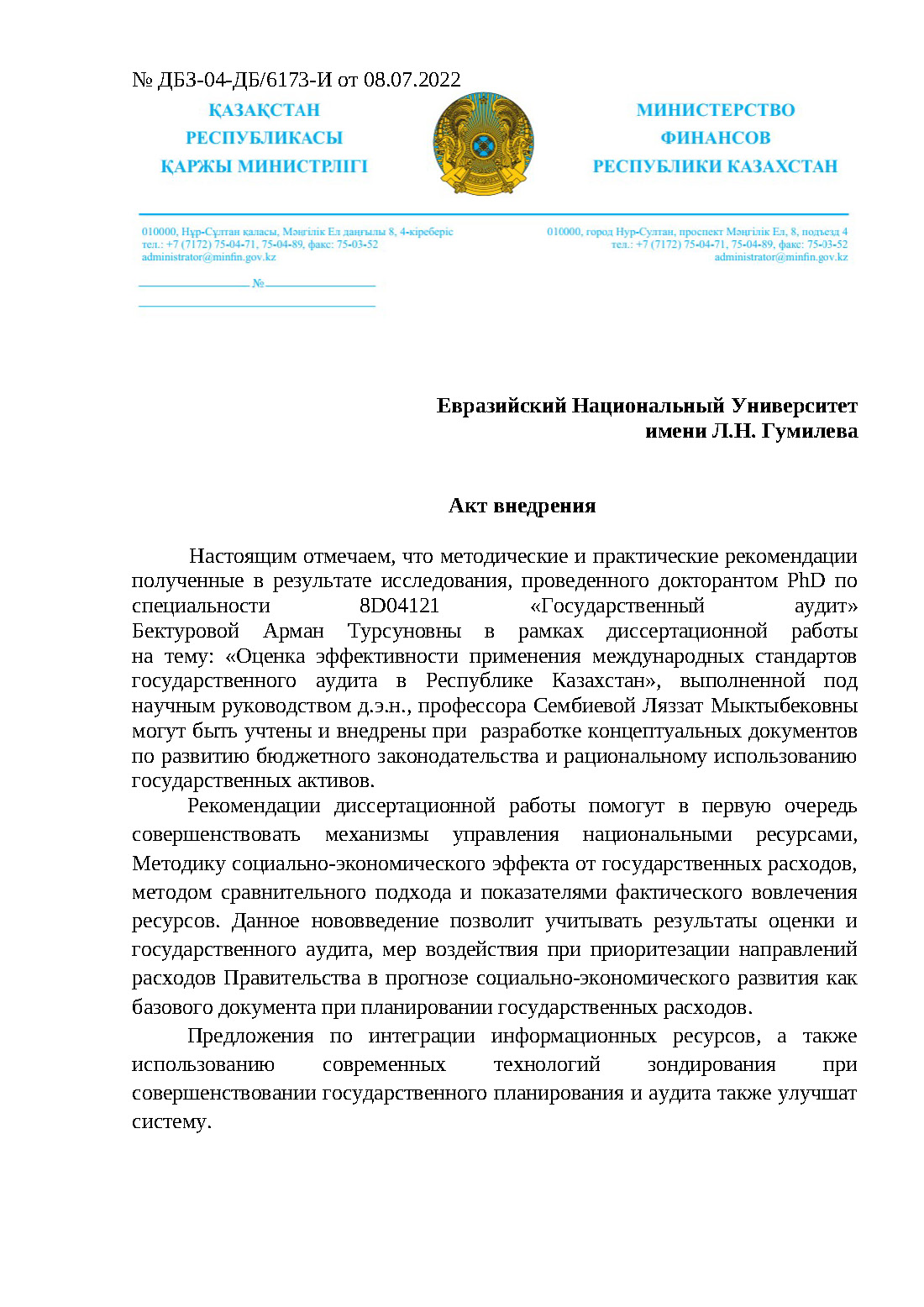 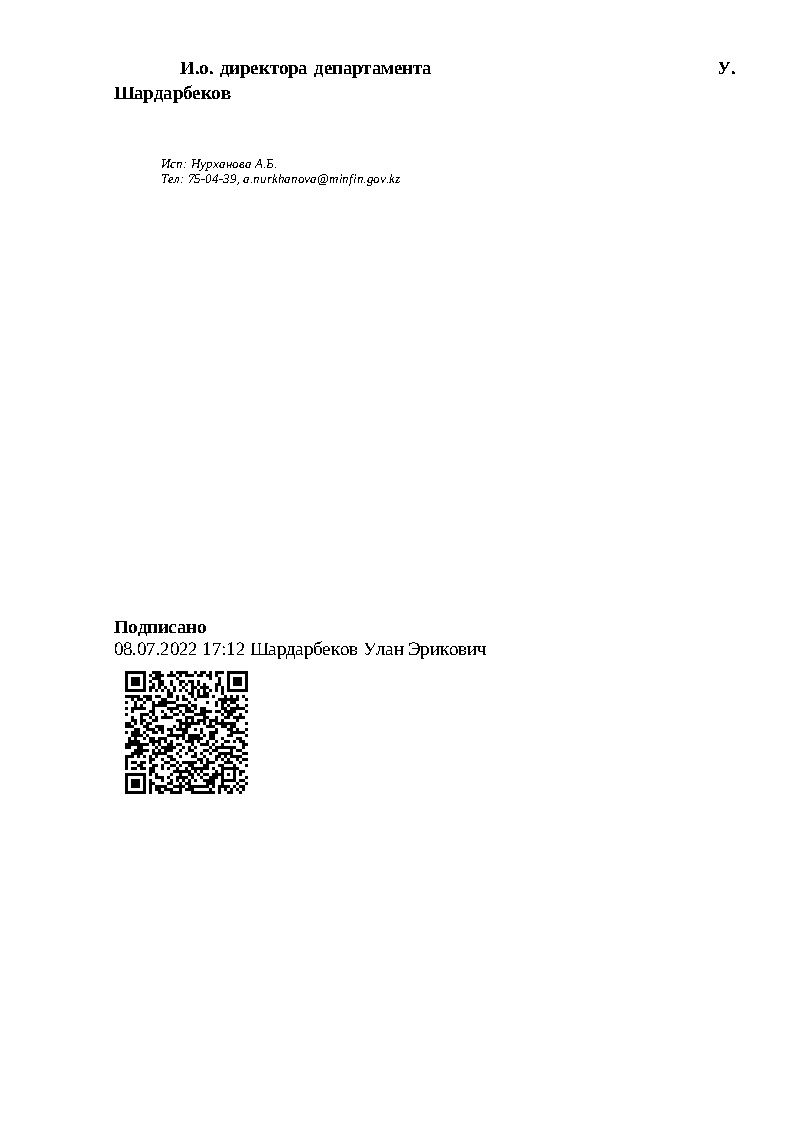 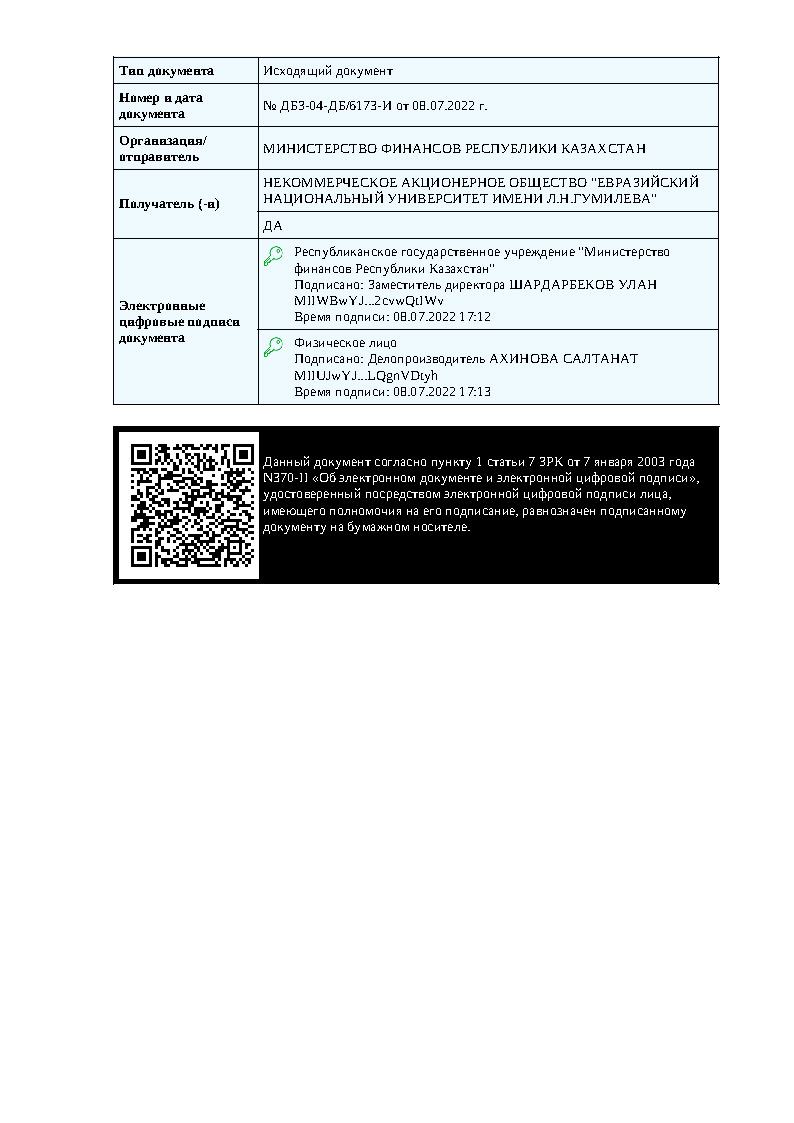 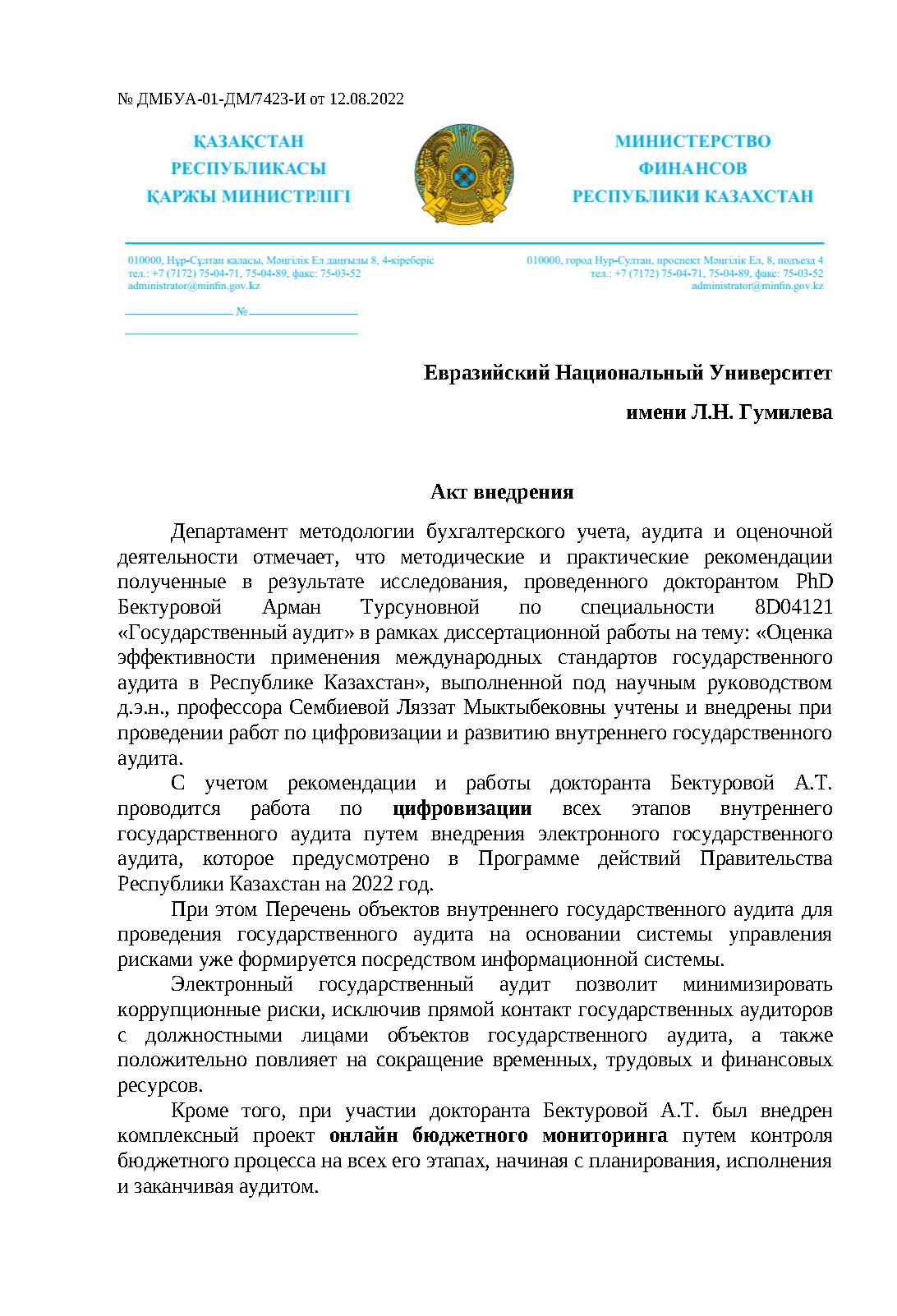 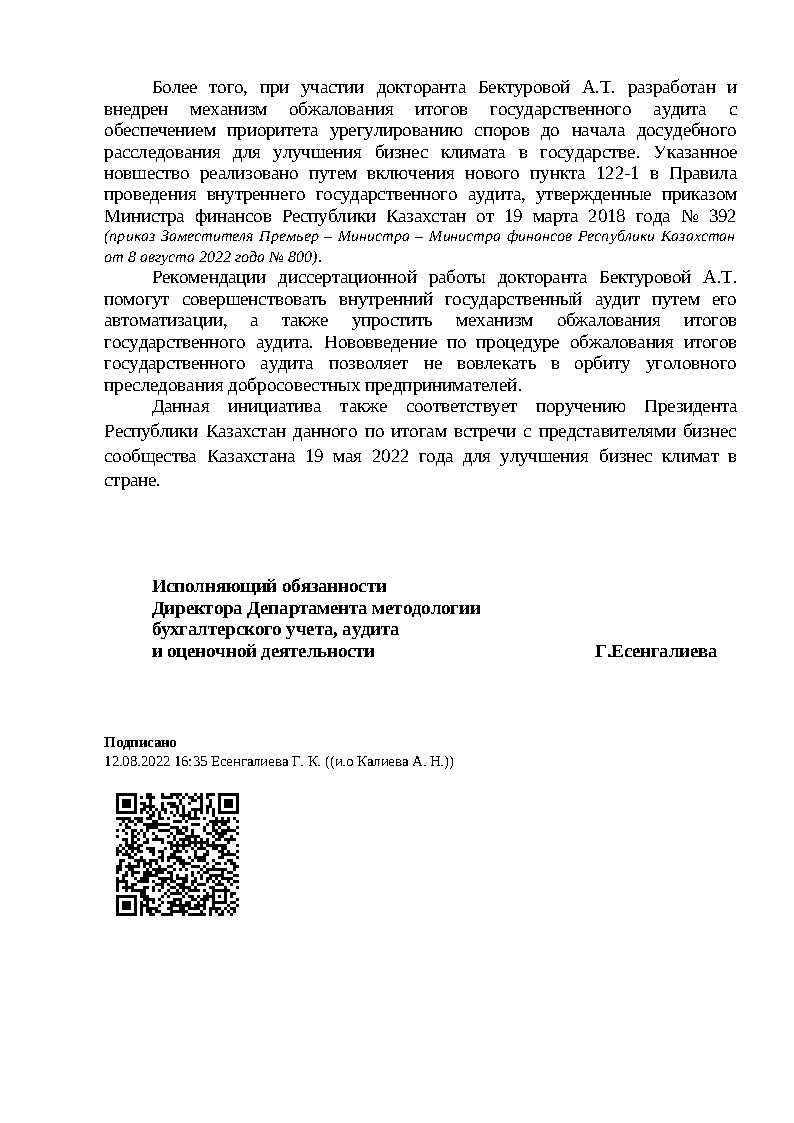 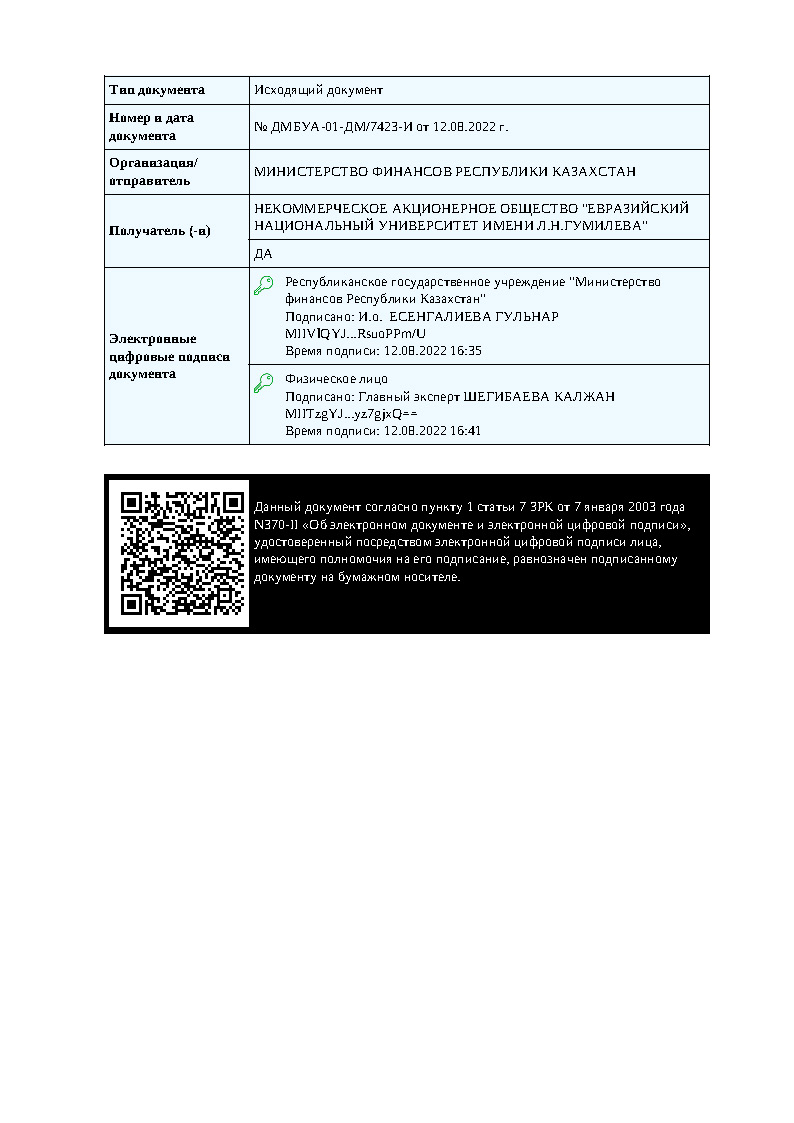 ПРИЛОЖЕНИЕ БАвторские свидетельства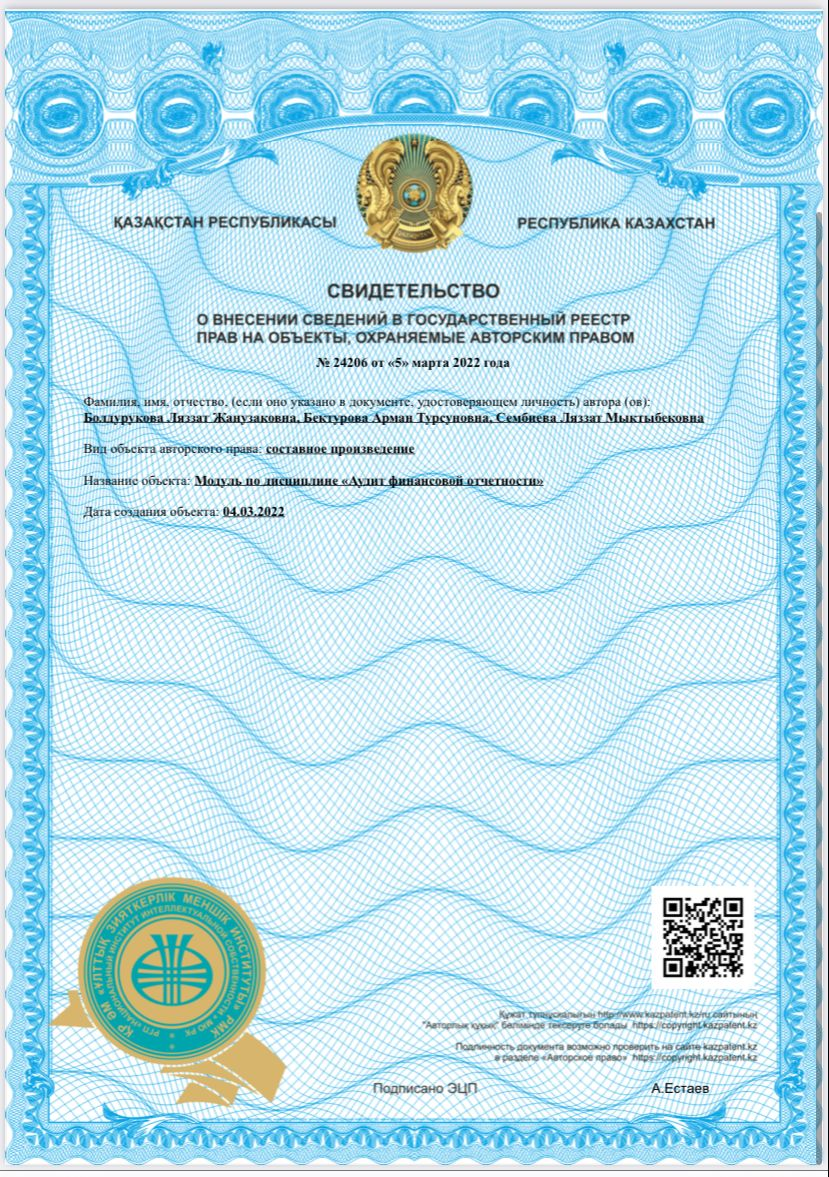 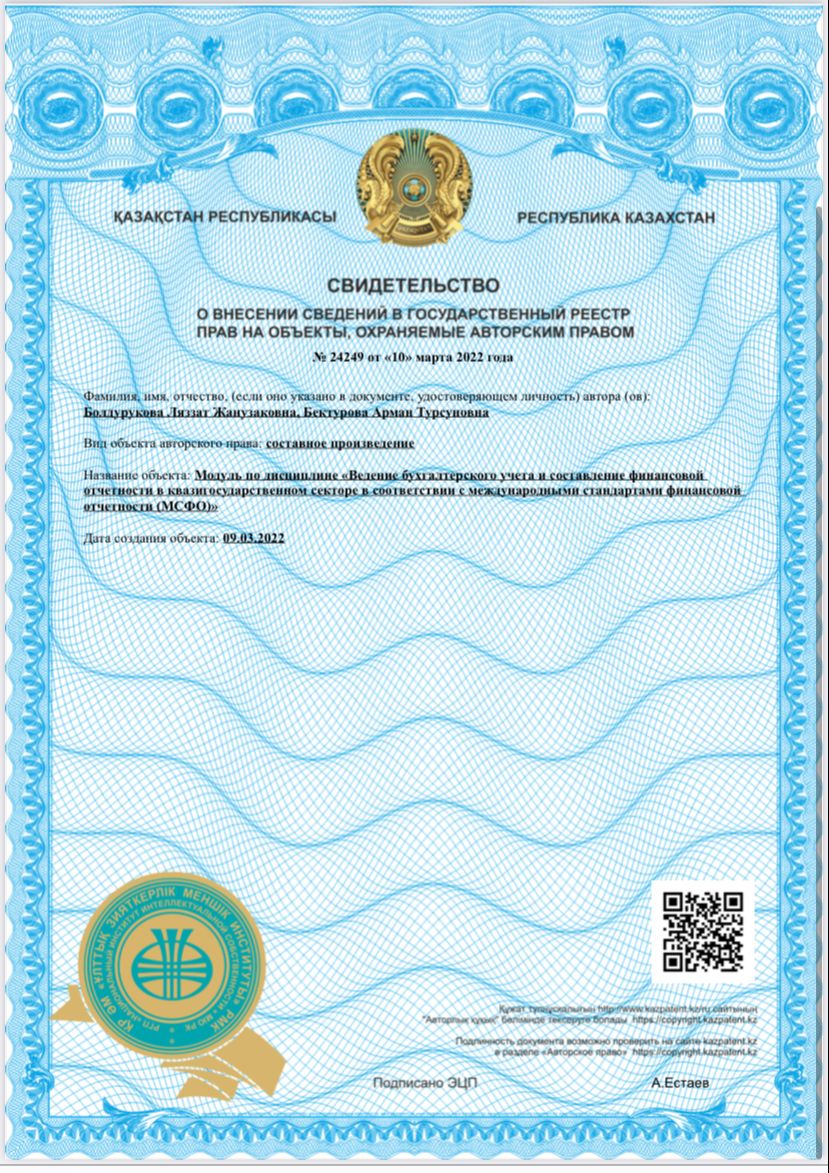 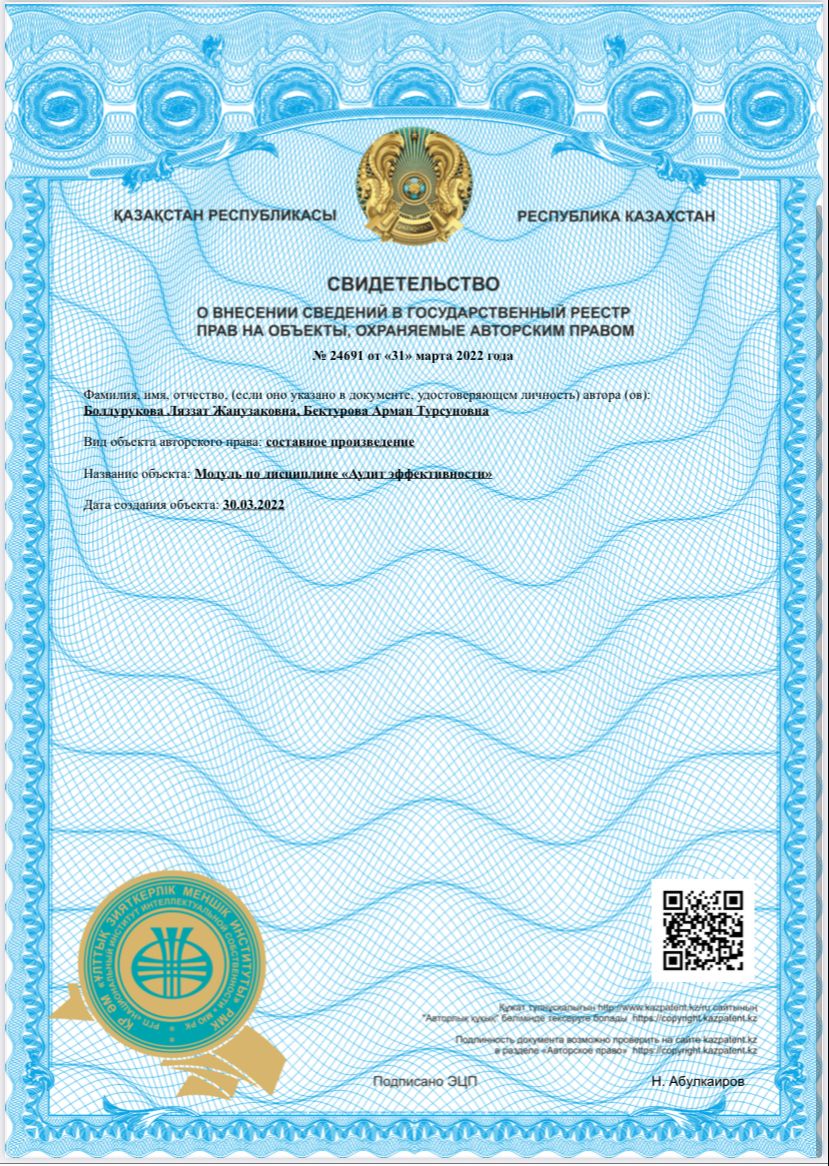 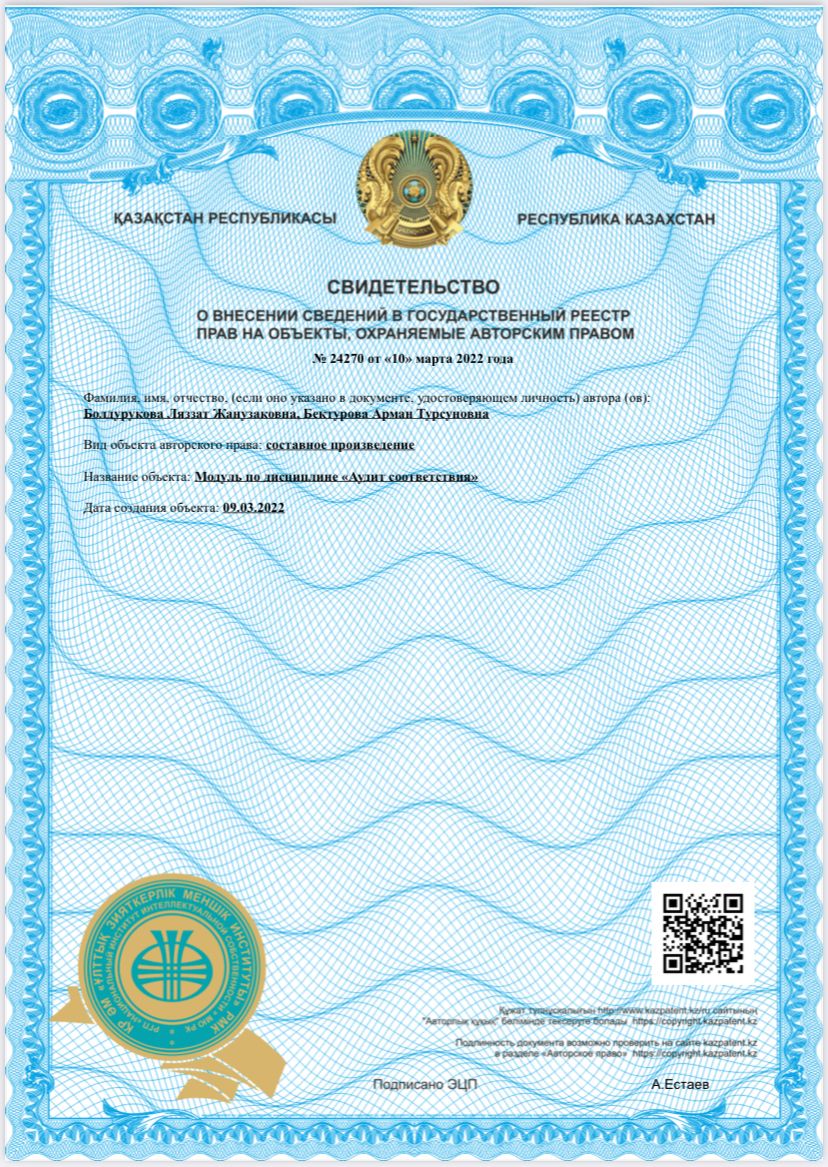 НОРМАТИВНЫЕ ССЫЛКИ………………………………………………4ОПРЕДЕЛЕНИЯ…………………………………………………………….5ОБОЗНАЧЕНИЯ И СОКРАЩЕНИЯ…………………………………….6ВВЕДЕНИЕ…………………………………………………………………..71 Теоретические и концептуальные основы международных стандартов государственного аудита и их применения…………………………………………..141.1 Разработка и внедрение международных стандартов государственного аудита…………………………………………………………………………..141.2 Механизм организации и применения международных стандартов государственного аудита с учетом глобальных потребностей̆ прогрессивного развития цивилизации………………………………………321.3 Методологические подходы к оценке эффективности применения международных стандартов государственного аудита……………………..472 СОВРЕМЕННЫЕ РЕАЛИИ ПРИМЕНЕНИЯ МЕЖДУНАРОДНЫХ СТАНДАРТОВ ГОСУДАРСТВЕННОГО АУДИТА В КАЗАХСТАНЕ И ОЦЕНКА ЭФФЕКТИВНОСТИ ИХ ИМПЛЕМЕНТАЦИИ ……………………………………………….…..……………………………..672.1 Нормативно-правовые основы функционирования системы государственного аудита и финансового контроля Республики Казахстан672.2 Анализ результатов аудиторских мероприятий органами государственного аудита и финансового контроля Республики Казахстан в части соблюдения международных стандартов государственного аудита………………………………………………………………………….842.3 Оценка эффективности применения международных стандартов аудита органами государственного аудита и финансового контроля Республики Казахстан ………………………………………………………..1053 ПЕРСПЕКТИВЫ И ВОЗМОЖНОСТИ ГАРМОНИЗАЦИИ МЕЖДУНАРОДНЫХ И НАЦИОНАЛЬНЫХ СТАНДАРТОВ ГОСУДАРСТВЕННОГО АУДИТА ……………………………………….1313.1 Общие преимущества и проблемы, связанные с освоением и внедрением международных стандартов государственного аудита на основе использования международного опыта …..........................................1313.2 Совершенствование методологии казахстанских стандартов и правил аудита финансовой отчетности и эффективности органов внутреннего аудита…………………………………………………………………………..1483.3 Совершенствование методологии оценки эффективности государственного аудита с применением современных информационных технологий…………………………………………………………………….1663.4 Определение и разработка мер повышения прозрачности бюджета при использовании фискальных правил …………………………………………192ЗАКЛЮЧЕНИЕ……………………………………………………………...223СПИСОК ИСПОЛЬЗОВАННЫХ ИСТОЧНИКОВ…...………………....234ПРИЛОЖЕНИЕ А – Акты внедрения………………………………………245ПРИЛОЖЕНИЕ Б – Авторские свидетельства.……………………………251SAIВысший орган аудитаСШАСоединенные Штаты АмерикиРКРеспублика КазахстанВАПВысшая аудиторская палатаМНЭМинистерство национальной экономики МФМинистерство финансов НФНациональный фонд Казахстана EUROSAIЕвропейская организация высших органов аудитаСчетный комитетСчетный комитет по контролю за исполнением республиканского бюджетаISAМеждународные стандарты аудитаISSAIМеждународные стандарты высших органов аудитаINTOSAIМеждународная организация высших органов аудитаSAIВысшие органы аудита (ВОА)ЕАЭСЕвразийский экономический союзНФУНезависимые фискальные учреждения КВГАКомитет внутреннего государственного аудитаНПНациональные проектыВВП Валовый внутренний продуктМСАМеждународные стандарты аудитаIFACМеждународная федерация бухгалтеровSDPСтратегический план развитияIFPPСистема профессиональной документации INTOSAIЭММЭкономико-математическое моделированиеIDIИнициатива развития ИНТОСАИFASПодкомитет INTOSAI по финансовому аудитуPSCКомитет по профессиональным стандартамIAASB–     Международный совет по аудиту и гарантийным стандартамOBI Индекс открытости бюджетаCBCКомитет по наращиванию потенциалаiCATИнструмент оценки соответствияIFPP  –    Рамки профессиональных заявленийПодходКонцепции12Качество аудита и прозрачностьGørrissen; Dragustin, Pitulice, & StefanescuОбзоры показывают, что международные стандарты влияют положительно на качество аудита и через свои базисы и методологию повышают прозрачность раскрывая финансовые нарушения.ыыСопоставимость и согласованностьLópez-HernándezGustavson & RothsteinИспользование стандартов улучшает сопоставимость, сравнение результатов аудита между странами, согласованность в аудиторской практике. Этот процесс особенно актуален для стран, работающих над привлечением инвестиций или усиливающихся в международных проектах.Улучшение управления и контроляHay & CorderyReichborn-KjennerudISSAI может стать стимулом для совершенствования систем управления и внутреннего контроля. Аудиторы могут помочь выявить слабые места в управленческих процессах с предложением рекомендаций.Переходный период и преградыAzevedo & Lino, Lino & AquinoНекоторые исследования подчеркивают необходимость учитывать особенности каждой страны и организации при внедрении международных стандартов. На пути к успешной имплементации могут возникнуть законодательные, организационные или культурные преграды. Проведение образовательных программ, обучение и консультирование могут помочь преодолеть эти препятствия. Продолжение таблицы 1Продолжение таблицы 112Ресурсная поддержкаKontogeorga; Manes-Rossi, Brusca, & Condor; Cordery & HayЛитература указывает на необходимость обеспечения дополнительных финансовых и технических ресурсов для успешной имплементации стандартов государственного аудита. Это включает обучение аудиторов, разработку инфраструктуры и применение новых подходов к аудиторской работе.Эффективность государственных программManes-Rossi, Brusca, & CondorНекоторые исследования сосредотачиваются на измерении влияния ISSAI на эффективность государственных программ и проектов. Они показывают, что строгий аудит, согласно международным стандартам, может способствовать лучшему использованию государственных ресурсов и увеличению положительных результатовПримечание – Cоставлено авторомПримечание – Cоставлено авторомКомитетЦельЗадачи123Комитет отвечающий за разработку и совершенствование проф.стандартов (Professional Standards Committee)Создание крепких, независимых и многофункциональных органов аудита и поощрение эффективного управления через:а) поддержку, обеспечения и обновления проф. стандартов  (ISSAI);б) содействия разработке и принятию эффективных проф.стандартов. а) создание надежной организационной поддержки для разработки проф.стандартов INTOSAI вместе со специальным органом (FIPP- INTOSAI Framework of Professional Pronouncements), служб технического  и консультационного направления; б) гарантирование ясности, рациональности, адекватности ISSAI для того чтобы члены INTOSAI предпочитали их использовать. ISSAI должны быть признаны всеми заинтересованными сторонами как авторитетная основа; в) продвижение ISSAI в качестве источника разработки программ обучения и сертификации аудиторов; г) разработка и постоянное совершенствование и обновление Системы профессиональных документов INTOSAI; д) мониторинг внедрения и принятия стандартов, решение проблемных вопросов для обеспечения максимальной пользы и актуальности стандартов.Комитет по развитию потенциала (Capacity Building Committee)Усиление и наращивание наибольшего потенциала, максимизация пользы и важности проф.стандартов, пользы для общества посредством и через: а) содействие развитию возможностей и профес сиональных навыков, способностей независимых SAI и региональных организаций других стран; б) информирования ключевых должностных лиц, принимающих решения в INTOSAI по вопросам развития потенциала SAI; в) сотрудничество с грантодателями, партнерами, заинте ресованными лицами.а) раскрывать проблемы и идентифицировать возможности для умножения потенциала по облегчению поиска решений, включая тесное взаимодействие INTOSAI с донорскими организациями; б) содействовать структурированному, системному профессиональному развитию INTOSAI в качестве основы повышения профессионального потенциала и повышения профессионализма аудиторов с помощью INTOSAI; в) защищать и помогать повышению потенциала на уровне SAI; на региональном, местном уровне поддерживать и укреплять Систему оценки эффективности (Performance evaluation system) SAI;г) обеспечивать информационное взаимодействие по повышению знаний, потенциала и оперативное реагирование на потребности SAI;д) реализовывать стратегическое взимодействие и адекватное тесное сотрудничество с объединениями, сообществом по международному развитию в интересах повышения потенциала SAI.Продолжение таблицы 2Продолжение таблицы 2Продолжение таблицы 2123Комитет по обмену опытом и сервисам (Knowledge Sharing and Knowledge Services Committee)Поощрять сотрудниче ство, совместную работу и постоянное совершен ствование SAI посред ством накопления зна ний, обмена опытом, включая: а) организацию подготовки и пересмотр продуктов INTOSAI; б) предоставление крите риев для сравнительной оценки и ведение портала сообщества; в) изучение лучших практик и методов проведения исследований по важным вопросам взаимных интересов и повесткам, вызывающим озабоченностьа) помогать и развивать высокий уровень экспертизы в секторах аудита и способствовать наполнению содержанием Системы профессиональной документации INTOSAI; б) содействовать обмену знаниями и опыта среди членов INTOSAI; в) действуя с Комитетом по развитию потенциала, IDI (Инициатива развития ИНТОСАИ) и другими структурами INTOSAI, активно содействовать постоянному улучшению работы SAI путем обмена комплексным опытом, полученным и пройденном в ходе результатов проверок равными по положению и СОЭ SAI.Политический и финансово-административный комитет (Policy, Finance and Administration Committee)а) максимизация статуса INTOSAI как международной орга низации; б) структурирование и управление INTOSAI таким образом, чтобы оказывать содействие экономической, эффективной и продвинутой практике ра боты, своевременному принятию решений и росту эффективности методов руководства при должном внимании регио нальной автономии, балансируя моделей и подходы членов SAI.а) отслеживание исполнения Стратегического плана INTOSAI по управлению эффективностью, а также помощь в последующем анализа реализации целей устойчивого развития (ЦУР); б) лучшее управление ресурсами INTOSAI и контроль в целях выполнения Стратегического плана; в) содействовать активной работе по взаимодействию INTOSAI с донорскими организациям; г) структурировать систему с добавленной стоимостью, распространяя идеи, обеспечивая информационно-разъяснительную работу и организацию принятия решений INTOSAI с максимальной выгодой для SAI. Примечание-Составлено автором Примечание-Составлено автором Примечание-Составлено авторомКлассификацияСущность принципа12Общие положенияОбщие положенияЭтика и независимостьАудиторы обязаны соблюдать этические стандарты и поддерживать независимость в своей деятельности.Профессиональное суждение, надлежащая осторожность и скептицизмАудиторы обязаны придерживаться норм профессионального поведения, включая применение профессионального скептицизма, профессионального суждения и должной осторожности в ходе проведения аудита. Важно обеспечивать высокий профессионализм в своей деятельности. Профессиональное суждение подразумевает использование коллективных знаний, навыков и опыта в процессе аудиторской работы. Контроль качестваАудиторы обязаны осуществлять аудит в соответствии с профессиональными стандартами контроля качества. Политики и процедуры, связанные с контролем качества в высшем органе государственного аудита, должны соответствовать установленным профессиональным стандартам. Главная цель заключается в обеспечении постоянно высокого уровня проведения аудиторских проверок. Аудиторские группы и навыки Аудиторы обязаны обладать необходимыми знаниями и навыками для успешного завершения аудиторской проверки. Это включает в себя глубокое понимание и практический опыт, а также знакомство с применимыми стандартами и законодательством, а также осведомленность о функциональном процессе организации. Аудиторы должны поддерживать и продолжать развивать свою профессиональную компетентность, обновлять свои знания и навыки.В определенных ситуациях и в соответствии с полномочиями высшего органа государственного аудита и действующим законодательством, аудитор может воспользоваться помощью внутренних аудиторов, других аудиторов или экспертов. Важно отметить, что высший орган государственного аудита несет исключительную ответственность за выводы, представленные на основе работ, выполненных третьими лицами. Аудиторский рискАудиторы должны эффективно управлять рисками, связанными с возможностью предоставления неправильного отчета, который не отражает реальные обстоятельства проверки. Для снижения этого риска аудитор применяет соответствующие процедуры, осознавая, что существующие ограничения влияют на невозможность достижения полной уверенности. Когда необходимо обеспечить достаточную степень уверенности, аудитор стремится уменьшить аудиторский риск до уровня, приемлемого в данных обстоятельствах аудита. Существенность (материальность)Аудиторы обязаны учитывать существенность в ходе проведения аудита. Существенной считается информация, знание которой пользователями может влиять на их принятие решений. Определение существенности является предметом профессионального суждения аудитора и может включать как количественные, так и качественные аспекты. Учет существенности оказывает влияние на срок, объем оценку результатов аудита.Продолжение таблицы 3Продолжение таблицы 312ДокументацияАудиторы должны разрабатывать аудиторскую документацию с подробной информацией для обеспечения четкого представления о проведенных работах, представленных доказательствах, полученных результатах и сделанных выводах. Этот набор документов должен включать в себя стратегию и план проведения аудита.КоммуникацияАудиторы должны наладить эффективное взаимодействие в ходе аудиторской деятельности, включая получение необходимой информации и обеспечение своевременной обратной связи для обеспечения полноты выводов.Принципы, связанные с процессом аудитаПринципы, связанные с процессом аудитаПланирование аудитаАудиторы обязаны обеспечить четкое определение условий проведения аудита. План должен включать важные детали, такие как тема, масштабы и цели аудита, доступ к данным, ожидаемый отчет, процесс аудита, обращения заинтересованных сторон, а также роли и ответственности всех сторон в рамках соглашения. Аудиторы должны полностью понимать характер аудируемого объекта, включая его цели, операции, нормативно-правовую основу, системы внутреннего контроля, финансовые и другие бизнес-процессы, и исследовать различные источники аудиторских доказательств.Планирование работы аудиторов необходимо для обеспечения эффективности аудиторских процессов и снижения аудиторского риска до приемлемо низкого уровня. Это включает стратегическое и оперативное планирование. Стратегическое планирование определяет область проведения аудита, его цели и общий подход. Оперативное планирование включает установление графика аудита, определение характера, временных рамок и объема аудиторских процедур. План аудита подлежит корректировке в ответ на существенные изменения в обстоятельствах и условиях аудита, делая этот процесс повторяемым в ходе всего аудита. Проведение аудитаАудиторы должны проводить аудиторские процедуры, направленные на получение достаточных доказательств, подтверждающих аудиторское заключение. Аудитор обязан соблюдать все требования конфиденциальности, а также оценить предоставленные аудиторские доказательства и на их основе сделать необходимые выводы. Отчетность и реализация материалов аудитаАудиторы должны создать отчет на основе сделанных выводов. Этот этап аудита включает в себя подготовку отчета и информирование заинтересованных сторон, а также других управленческих органов и широкой общественности о результатах проведенного аудита. Кроме того, целью является стимулирование принятия дополнительных мер и корректирующих действий.        Примечание – Cоставлено автором        Примечание – Cоставлено авторомМеждународные стандартыМеждународные стандарты11Общие принципы и обязанностиОбщие принципы и обязанностиМСА 200Основные цели независимого аудитора и проведение аудита в соответствии с Международными стандартами аудитаМСА 210Согласование условий аудиторских заданийМСА 220Контроль качества при проведении аудита финансовой отчетностиМСА 230Аудиторская документацияМСА 240Обязанности аудитора в отношении недобросовестных действий при проведении аудита финансовой отчетностиМСА 250Рассмотрение законов и нормативных актов в ходе аудита финансовой отчетностиМСА 260Информационное взаимодействие с лицами, отвечающими за корпоративное управлениеМСА 265Информирование лиц, отвечающих за корпоративное управление, и руководства о недостатках в системе внутреннего контроляОценка рисков и аудиторские процедуры в ответ на оцененные рискиОценка рисков и аудиторские процедуры в ответ на оцененные рискиМСА 300Планирование аудита финансовой отчетностиМСА 315Выявление и оценка рисков существенного искажения посредством изучения организации и ее окруженияМСА 320Существенность при планировании и проведении аудитаМСА 330Аудиторские процедуры в ответ на оцененные рискиМСА 402Особенности аудита организации, пользующейся услугами обслуживающей организацииМСА 450Оценка искажений, выявленных в ходе аудитаАудиторские доказательстваАудиторские доказательстваМСА 500Аудиторские доказательстваМСА 501Особенности получения аудиторских доказательств в конкретных случаяхМСА 505Внешние подтвержденияМСА 510Аудиторские задания, выполняемые впервые: остатки на начало периодаМСА 520Аналитические процедурыМСА 530Аудиторская выборкаМСА 540Аудит оценочных значений, включая оценку справедливой стоимости, и соответствующего раскрытия информацииМСА 550Связанные стороныМСА 560События после отчетной датыМСА 570Непрерывность деятельностиМСА 580Письменные заявленияИспользование работы, выполненной другимиИспользование работы, выполненной другимиМСА 600Особенности аудита финансовой отчетности группы (включая работу аудиторов компонентов)МСА 610Использование работы внутренних аудиторовПродолжение таблицы 4Продолжение таблицы 411МСА 620Использование работы эксперта аудитораВыводы и составление заключений по итогам аудитаВыводы и составление заключений по итогам аудитаМСА 700Формирование мнения и составлениезаключения о финансовой отчетностиМСА 701Информирование о ключевых вопросах аудита в аудиторском заключенииМСА 705Модифицированное мнение в аудиторском заключенииМСА 706Разделы «Важные обстоятельства» и «Прочие сведения» в аудиторском заключенииМСА 710Сравнительная информация — сопоставимые показатели и сравнительная финансовая отчетностьМСА 720Обязанности аудитора, относящиеся к прочей информацииСпециальные областиСпециальные областиМСА 800Особенности аудита финансовой отчетности, подготовленной в соответствии с концепцией специального назначенияМСА 805Особенности аудита отдельных отчетов финансовой отчетности и отдельных элементов, групп статей или статей финансовой отчетностиМСА 810Задания по предоставлению заключения об обобщенной финансовой отчетностиМеждународные отчеты о практике аудитаМеждународные отчеты о практике аудитаМеждународ ный отчет о практике аудита 1000Особенности аудита финансовых инструментовМеждународные стандарты аудита II томМеждународные стандарты аудита II томМеждународные стандарты обзорных проверокМеждународные стандарты обзорных проверок2400Задания по обзорной проверке финансовой отчетности прошедших периодов2410Обзорная проверка промежуточной финансовой информации, выполняемая независимым аудитором организацииСтандарты, применимые ко всем заданиям, обеспечивающим уверенностьСтандарты, применимые ко всем заданиям, обеспечивающим уверенность3000Задания, обеспечивающие уверенность, отличные от аудита и обзорной проверки финансовой информации прошедших периодовСтандарты, применимые в зависимости от цели заданияСтандарты, применимые в зависимости от цели задания3400Проверка прогнозной финансовой информации3402Заключения по заданиям, обеспечивающим уверенность, о средствах контроля обслуживающей организации3410Задания, обеспечивающие уверенность, в отношении отчетности о выбросах парниковых газов3420Задания, обеспечивающие уверенность, в отношении компиляции проформы финансовой информации, включаемой в проспект ценных бумагМеждународные стандарты сопутствующих услугМеждународные стандарты сопутствующих услуг4400Задания по выполнению согласованных процедур в отношении финансовой информации4410Задания по компиляцииПримечание – Составлено на основании источника [52]Примечание – Составлено на основании источника [52]СтандартСтандартНазвание документаГод принятияТребование к пересмотру11234ISSAI 1ISSAI 1Лимская Декларация руководящих принципов аудита государственных финансов1977-Уровень 2. Необходимые условия функционирования высших органов государственного аудитаУровень 2. Необходимые условия функционирования высших органов государственного аудитаУровень 2. Необходимые условия функционирования высших органов государственного аудитаУровень 2. Необходимые условия функционирования высших органов государственного аудитаУровень 2. Необходимые условия функционирования высших органов государственного аудитаISSAI 10ISSAI 10Мексиканская декларация о независимости высших органов государственного аудита2007Каждые 15 лет, первый пересмотр в 2022 г.ISSAI 11ISSAI 11Принципы INTOSAI и лучшая практика, касающиеся независи мости высших органов государст венного аудита2007 Каждые 9 лет, первый пересмотр в 2016 г.ISSAI 12ISSAI 12Значение и преимущества высших органов государственного аудита – повысить качество жизни граждан2013-ISSAI 20ISSAI 20Принципы прозрачности и подотчетности2010Каждые 15 лет, первый пересмотр в 2025 г.ISSAI 21ISSAI 21Принципы прозрачности – лучшая практика2010Каждые 9 лет, пер вый пересмотр в 2019 г.ISSAI 30ISSAI 30Кодекс этики1998Каждые 15 лет, первый пересмотр был в 2013 г.ISSAI 40ISSAI 40Контроль качества высших органов государственного аудита2010Каждые 9 лет, первый пересмотр в 2019 г.Уровень 3. Фундаментальные принципы аудитаУровень 3. Фундаментальные принципы аудитаУровень 3. Фундаментальные принципы аудитаУровень 3. Фундаментальные принципы аудитаУровень 3. Фундаментальные принципы аудитаISSAI 100ISSAI 100Фундаментальные принципы аудита государственного сектора2013Каждые 15 летISSAI 200ISSAI 200Фундаментальные принципы финансового аудита2013Каждые 9 летISSAI 300ISSAI 300Фундаментальные принципы аудита эффективности2013Каждые 9 летISSAI 400ISSAI 400Фундаментальные принципы аудита соответствия2013Каждые 9 летУровень 4. Руководящие принципы аудитаУровень 4. Руководящие принципы аудитаУровень 4. Руководящие принципы аудитаУровень 4. Руководящие принципы аудитаУровень 4. Руководящие принципы аудита4.1 Общие принципы аудита4.1 Общие принципы аудита4.1 Общие принципы аудита4.1 Общие принципы аудита4.1 Общие принципы аудитаISSAI 1000-2999ISSAI 1000-2999Руководящие принципы финансового аудита2007, 2010Пересматриваются с 2013 г.ISSAI 3000-3999ISSAI 3000-3999Руководящие принципы аудита эффективности2004, 2010Каждые 5 лет, перес мотр после 2014 г.ISSAI 4000-4999ISSAI 4000-4999Руководящие принципы аудита соответствия2010После 2016 г.Продолжение таблицы 5Продолжение таблицы 5Продолжение таблицы 5Продолжение таблицы 5Продолжение таблицы 5112344.2 Руководящие принципы по конкретным вопросам4.2 Руководящие принципы по конкретным вопросам4.2 Руководящие принципы по конкретным вопросам4.2 Руководящие принципы по конкретным вопросам4.2 Руководящие принципы по конкретным вопросамISSAI 5000-5099ISSAI 5000-5099Руководство по аудиту международных организаций2004Каждые 5 лет, первый пересмотр – в 2013 г.ISSAI 5100-5199ISSAI 5100-5199Руководство по экологическому аудиту1998Каждые 5 лет, первый пересмотр – в 2013 г.ISSAI 5200-5299ISSAI 5200-5299Руководство по аудиту приватизации1998, 2001, 2004, 2007Каждые 5 лет, первый пересмотр – в 2013 г.ISSAI 5300-5399Руководство по ІТ-аудиту1995Каждые 5 лет, пер вый пересмотр – в 2013 г.ISSAI 5400-5499Руководство по аудиту государственного долга2007,2010Каждые 5 лет, пер вый пересмотр – в 2016 г.ISSAI 5500-5599Руководство по аудиту средств, выделенных на предупреждение и ликвидацию последствий катастроф2013Каждые 5 лет, первый пересмотр – в 2018 г.ISSAI 5600-5699Руководство по экспертным оценкам2010Каждые 3 лет, пер вый пересмотр – в 2013 г.ISSAI 5700-5799Руководство по аудиту предупреждения коррупцииПо плану – в 2016 г. Приняты по плану в 2016 г.ISSAI 5800-5899Руководство по совместному аудиту между высшими органами государственного аудитаПо плану – в 2016 г.Приняты по плану в 2016 г.INTOSAI – руководство по добросовестному управлению (INTOSAI GOV)INTOSAI – руководство по добросовестному управлению (INTOSAI GOV)INTOSAI – руководство по добросовестному управлению (INTOSAI GOV)INTOSAI – руководство по добросовестному управлению (INTOSAI GOV)INTISAI GOV 9100-9199Внутренний контроль2007, 2010Первый пересмотр – в 2016 г.INTOSAI GOV 9200-9299Стандарты бухгалтерского учета2010, 2013Примечание – Составлено на основании источника [53]Примечание – Составлено на основании источника [53]Примечание – Составлено на основании источника [53]Примечание – Составлено на основании источника [53]ЭтапыОписаниеИзучение ISSAIПервый шаг - это изучение и осознание содержания международных стандартов ISSAI. Команда, ответственная за оценку, должна быть хорошо знакома с принципами, требованиями и рекомендациями, представленными в стандартах.Определение национальных стандартовСледующим шагом является определение национальных стандартов государственного аудита, основанных на ISSAI. Команда должна проанализировать, какие стандарты были приняты, адаптированы или разработаны для применения в национальной практике.Сравнение с принципами ISSAIПосле определения национальных стандартов необходимо сравнить их с соответствующими принципами ISSAI. Команда должна определить, насколько национальные стандарты соответствуют международным стандартам, и выявить области, где возможны расхождения или различия.Оценка процессов и процедурКоманда должна проанализировать, как проходит реализация стандартов на практике. Это включает оценку процессов аудита, процедур, применяемых методологий, использование технологий и качество проводимых аудитов.Идентификация проблем и улучшенийНа основе оценки процессов и соответствия стандартам ISSAI, команда должна идентифицировать области, где возможны проблемы или несоответствия. Это может быть связано с отсутствием необходимых ресурсов, неправильной методологией или недостаточной профессиональной подготовкой аудиторов.Разработка плана действийНа основе выявленных проблем и улучшений, команда должна разработать план действий для улучшения имплементации ISSAI в национальную практику. План может включать обучение аудиторов, внедрение новых процессов и методологий, улучшение ресурсной поддержки и т.д.Мониторинг и оценкаПосле внедрения плана действий необходимо установить механизмы мониторинга и оценки результатов. Это позволит определить эффективность мероприятий и произвести необходимые корректировки в процессе.Примечание – Составлено авторомПримечание – Составлено авторомАспектОписаниеОбеспечение качества аудитаСтандарты ISSAI разработаны для обеспечения высокого качества аудиторских задач и обеспечения надежности выводов. Оценка применения имплементации этих стандартов помогает убедиться, что аудиторские процессы соответствуют установленным требованиям.Стандарты как опораСтандарты ISSAI служат основой для государственных аудиторов при выполнении разнообразных задач. Оценка применения имплементации помогает убедиться, что эти стандарты корректно интегрированы в рабочие практики.Согласованность и сравнимостьПрименение стандартов ISSAI способствует созданию единых методологий и подходов к аудиторской деятельности как на национальном, так и на международном уровне. Оценка имплементации обеспечивает согласованность и сравнимость результатов аудита.Доверие к аудиторамПрименение стандартов ISSAI повышает доверие общественности, заказчиков и других заинтересованных сторон к аудиторам. Оценка имплементации помогает подтвердить, что аудиторские процессы выполняются в соответствии с высокими стандартами профессионализма.Прозрачность и ответственностьОценка применения стандартов ISSAI способствует прозрачности в деятельности органов аудита и повышению уровня ответственности за результаты аудиторской работы.Улучшение процессовОценка имплементации может выявить слабые места и недостатки в аудиторских процессах. Это предоставляет возможность для их улучшения и оптимизации.Саморегулирование и самосовершенствованиеОценка применения стандартов ISSAI способствует саморегулированию и постоянному самосовершенствованию органов аудита.Международное сотрудничествоСтандарты ISSAI разрабатываются на международном уровне, и их применение способствует укреплению сотрудничества между органами аудита разных стран.Примечание – Составлено авторомПримечание – Составлено авторомТребования ISSAI 4000Реализовано ли это требование в аудиторской практике?Если ДА: Объясните, как это требование реализуется в практике аудита SAI.Если нет: Определите какие старания нужны для выполнения.Если нет: Объясните, как удовлетворить потребность (потребности) для выполнения требования.Если это не относится к делу: объясните обоснование того, почему требование не применимо или не релевантноКолонка I Колонка IIКолонка IIIКолонка IVКолонка VКолонка VIУказ Президента РК «О некоторых вопросах Высшей аудиторской палаты Республики Казахстан» от 26 ноября 2022 года № 5Указ Президента РК Об утверждении Общих стандартов государственного аудита и финансового контроля и признании утратившим силу Указа Президента Республики Казахстан от 7 апреля 2009 года №788 «Об утверждении Стандартов государственного финансового контроля» от 11 января 2016 года №16О проекте Указа Президента РК «Об утверждении Концепции внедрения государственного аудита в РК» Постановление Правительства РК от 18 июня 2013 года №609Закон РК «О государственном аудите и финансовом контроле» от 12 ноября 2015 года №392-VНормативное постановление Счетного комитета по контролю за исполнением республиканского бюджета «Об утверждении Правил сертификации лиц, претендующих на присвоение квалификации государственного аудитора» от 15 декабря 2015 года № 22-НҚУказ Президента РК «Об утверждении Общих стандартов государственного аудита и финансового контроля и признании утратившим силу Указа Президента РК от 7 апреля 2009 года №788 «Об утверждении Стандартов государственного финансового контроля» от 11 января 2016 года №167Приказ Министра финансов РК «Об утверждении Правил электронного внутреннего государственного аудита» от 28 марта 2018 года №413Приказ и.о. Министра финансов РК «Об утверждении процедурного стандарта внутреннего государственного аудита и финансового контроля «Оценка эффективности деятельности служб внутреннего аудита» от 20 апреля 2018 года № 480Указ Президента РК №791 от 16.11.2018 О некоторых вопросах органов внешнего государственного аудита и финансового контроля в регионахФункции/ПолномочияВАПКВГАРевизионная комиссияСлужбы внутреннего аудитаОсуществляет оценку исполнения республикан ского бюджета+---Осуществляет аудит эффективности по направ лениям своей деятельности++++Осуществляет аудит достоверности и правиль ности ведения объектами аудита учета и отчетности++++Осуществляет оценку реализации стратегических планов центральных и местных государственных органов, государственных и бюджетных программ+-++Осуществляет аудит соответствия законода тельству Республики Казахстан «О государст венных закупках»++++Осуществляет аудит соблюдения условий и процедур передачи объектов в концессию, предоставления бюджетных кредитов, финан сирования исполнения государственных концес сионных обязательств, государственных гаран тий и поручительств государства, связанных грантов и активов государства, а также аудит на соответствие законодательству Республики Казахстан их использования++-+В пределах своей компетенции осуществляет аудит за деятельностью объектов аудита по вопросам, касающимся полноты и своевремен ности внесения налоговых и неналоговых поступ лений в республиканский и местные бюджеты+++-Осуществляет аудит за использованием субъектами квазигосударственного сектора бюджетных средств++-+Осуществляет аудит за исполнением представ лений, направляемых объектом аудита, и реше ний, принятых по итогам результата аудита. Принимает меры по устранению выявленных (выявляемых) в ходе аудиторских и аналитических мероприятий нарушений++++Запрашивает и получает в установленный им срок от объектов аудита необходимые докумен ты, справки устные и письменные, объяснения по вопросам, связанным с проведением аудита++++Примечание – Составлен автором на основе источника [67]Примечание – Составлен автором на основе источника [67]Примечание – Составлен автором на основе источника [67]Примечание – Составлен автором на основе источника [67]Примечание – Составлен автором на основе источника [67]Стандарты качественных характеристикСтандарты деятельностиСтандарты деятельности1221000 – Цель, полномочия и ответственность2000 – Управление деятельностью внутреннего аудита2000 – Управление деятельностью внутреннего аудита1010 – Признание Определения внутреннего аудита, Кодекса этики и стандартов в Уставе внутреннего аудита2010 – Планирование2010 – Планирование1100 – Независимость и объективность2020 – Коммуникация и утверждение2020 – Коммуникация и утверждение1110 – Организационная независимость2030 – Управление ресурсами2030 – Управление ресурсами1111 – Прямое взаимодействие с Правлением2040 – Политика и процедуры2040 – Политика и процедуры1120 – Индивидуальная объективность2050 – Координация2050 – Координация1130 – Нарушение независимости или объективности2060 – Отчетность перед высшим руководством и Советом директоров2060 – Отчетность перед высшим руководством и Советом директоров1200 – Профессионализм и надлежащая профессиональная забота2070 - Внешний поставщик услуг и организационная ответственность за внутренний аудит2070 - Внешний поставщик услуг и организационная ответственность за внутренний аудит1210 – Квалификация2100 – Характер работы2100 – Характер работы1220 – Надлежащая профессиональная забота2110 – Управление2110 – Управление1230 – Непрерывное профессиональное развитие2120 – Управление рисками2120 – Управление рисками1300 – Программа обеспечения и улучшения качества2130 – Контроль2130 – Контроль1310 – Требования Программы обеспечения и улучшения качества2200 – Планирование взаимодействия2200 – Планирование взаимодействия1311 – Внутренние оценки2201 – Соображения по планированию2201 – Соображения по планированию1312 – Внешние оценки2210 – Цели взаимодействия2210 – Цели взаимодействия1320 – Отчетность по Программе обеспечения и улучшения качества2220 – Сфера охвата взаимодействия2220 – Сфера охвата взаимодействия1321 – Использование "Соответствует между народным стандартам профес сиональной практики внутреннего аудита"2230 – Распределение ресурсов взаимодействия2230 – Распределение ресурсов взаимодействия1322 – Раскрытие несоответствия2240 – Рабочая программа по взаимодействию2240 – Рабочая программа по взаимодействию1112 – Функции руководителя главного аудитора, помимо внутреннего аудита2300 – Выполнение задания2300 – Выполнение заданияГлоссарий IIA2310 – Идентификационная информация2310 – Идентификационная информацияГлоссарий IIA2320 – Анализ и оценка2320 – Анализ и оценкаГлоссарий IIA2330 – Документирование информации2330 – Документирование информацииГлоссарий IIA2340 – Надзор за выполнением обязательств2340 – Надзор за выполнением обязательствГлоссарий IIA2400 – Сообщение результатовГлоссарий IIA2410 – Критерии для общенияПродолжение таблицы 9Продолжение таблицы 9122420 – Качество коммуникаций2421 – Ошибки и упущения2430 – Использование термина "Проводится в соответствии с Международными стандартами профессиональной практики внутреннего аудита"2431 - Раскрытие информации о несоответ ствии требованиям2440 – Распространение результатов2450 – Общее мнение2500 – Мониторинг прогресса2600 – Решение о принятии рисков высшим руководствомПримечание – Составлено на основе источника [68]Примечание – Составлено на основе источника [68]НаименованиеУтвержден ный планСводный план поступленийИсполнениеИсполнениеИсполнениеНаименованиеУтвержден ный планСводный план поступленийсуммав % к сводному планув % к утв. плануПоступления17 496,620 174,220 176,8100,0115,3Продолжение таблицы 10 Продолжение таблицы 10 Продолжение таблицы 10 Продолжение таблицы 10 Продолжение таблицы 10 Продолжение таблицы 10 Доходы12 848,915 66515 963,4101,9124,2Налоговые поступления8 919,19 816,810 026,8102,1112,4Неналоговые поступления286,1343,2438,2127,7153,2Поступления от продажи основного капитала2,32,37309В 3 разаПоступления трансфертов3 641,55 502,75 491,499,8150,8Погашение бюджетных кредитов157,4151,8178,2117,4113,2Поступления займов4 490,34 357,44 035,292,689,9Примечание – Составлено на основе источника [74]Примечание – Составлено на основе источника [74]Примечание – Составлено на основе источника [74]Примечание – Составлено на основе источника [74]Примечание – Составлено на основе источника [74]Примечание – Составлено на основе источника [74]НаименованиеУтв. бюджетУточнен ный бюджетСкорректированный бюджетИсполнениеИсполнение в %ОтклонениеОтклонениеРасходы (без уче та погашения займов)15 912,218 795,118 795,118 532,598,62 882,8-262,6Затраты15 645,418 062,718 049,917 791,898,62 405,5-258,1Бюджетные кредиты263,8646,3660,1655,699,3396,3-4,5Приобретения фи нансовых активов386,185,185,110082,10,0Примечание – Составлено на основе источника [74]Примечание – Составлено на основе источника [74]Примечание – Составлено на основе источника [74]Примечание – Составлено на основе источника [74]Примечание – Составлено на основе источника [74]Примечание – Составлено на основе источника [74]Примечание – Составлено на основе источника [74]Примечание – Составлено на основе источника [74]Наименование показателяЕд. измерения12 мес. 202112 мес. 2022Откл. в %, прирост12345Количество аудиторских и экспертно-аналитических мероприятийед.2120На 4,8% уменьшилосьКоличество объектов, охвачен ных государственным аудитомед.155124В 1,3 раза уменьшилосьОбъем средств, охваченных государственным аудитоммлн. тенге32 289 440,24 958 499В 6,5 раз уменьшилосьВсего установленных наруше ний норм законодательства, а также актов субъектов млн. тенге1 712 779,8271 100,9В 6,3 раза уменьшилоськвазигосударственного сектора, в том числе:Продолжение таблицы 12Продолжение таблицы 12Продолжение таблицы 12Продолжение таблицы 12Продолжение таблицы 1212345Финансовые нарушениямлн. тенге397 166,634 188,1В 11,6 раз уменьшилисьНарушения актов субъектов квазигосударственного секторамлн. тенге3,3--Неэффективно использованные бюджетные средства, активы государствамлн. тенге1 068 600,8130 841,7В 8,2 раза уменьшилисьНеэффективное планированиемлн. тенге247 009,1106 071,1В 2,3 раза уменьшилосьКоличество выявленных нару шений процедурного характераед.3 1812 087На 34,5% уменьшилосьСумма установленных наруше ний на один объектмлн. тенге11 0502 186,3На 5,1 раза уменьшиласьСумма установленных финансо вых нарушений на один объектмлн. тенге2 562,4275,7В 9,3 раза уменьшиласьОбъем средств, подлежащих востановлениюмлн. тенге397 166,634 188,1В 11,6 раз уменьшилосьВосстановлено средств в отчетном периодемлн. тенге390 15516 905,1В 23 раза уменьшилосьДоля установленных наруше ний к объему средств, охвачен ных государственным аудитомв %5,35,5В 1,1 раза увеличиласьДоля установленных финансо вых нарушений к объему сре дств, охваченных аудитомв %1,20,7В 1,7 раза уменьшиласьСоотношение восстановленных сумм к средствам, выделенным на содержание Высшей аудиторской палаты4,25,5В 1,3 раза увеличилосьПримечание – Составлено на основе источника [74]Примечание – Составлено на основе источника [74]Примечание – Составлено на основе источника [74]Примечание – Составлено на основе источника [74]Примечание – Составлено на основе источника [74]НаименованиеСкорректированный бюджет, млрд. тгВыделено из РБ, млрд. тгИсполне ние, млрд. тг% исполненияНеосвоениеАкмолинская область174,8174,8172,598,7-2,2Актюбинская область141,2141,2138,197,8-1,9Алматинская область23123122898,7-2,5Атырауская область122,7122,7117,996,1-4,4ВКО142,2142,5140,698,6-1,6Жамбылская область212,9212,9206,196,8-6,6ЗКО130,5130,5121,893,3-8,4Карагандинская область176,8176,9171,797,0-3,4Кызылординская область150,1150,1149,399,5-0,6Костанайская область140,4140,4139,799,5-0,4Мангистауская область119,3119,3113,194,8-5,9Павлодарская область133,2133,2131,798,9-1,4СКО172,1172,1169,198,2-2,2Туркестанская область488,5488,5485,599,4-0,5Шымкент167,9167,9166,999,4-0,2Алматы193,3193,3181,593,9-8,6Астана221,8221,8213,396,1-8,3Улытауская область32,732,630,493,4-1,3Жетысуская область105,9105,997,391,9-8,4Абайская область73,773,472,598,8-0,8Итого3 330,93 330,83 246,997,5-69,6Примечание – Составлено на основе источника [74]Примечание – Составлено на основе источника [74]Примечание – Составлено на основе источника [74]Примечание – Составлено на основе источника [74]Примечание – Составлено на основе источника [74]Примечание – Составлено на основе источника [74]Наименование регионаКоличество объек тов, охваченных ауди том, ед.Объем средств, охваченных аудитом,млн тенгеВсего нарушений,млн. тенгеФинан совые наруше ния, млн. тенгеВосстановлено (возме щено) с наступившими сроками, млн. тенге%Испол нено рекомен даций и пору чений с наступившими сроками, ед.%123456789Абайская область--------Акмолинская область299149 10772 49550 59841 455100185100Актюбинская область134376 99925 6233 8083 063100107100Алматинская область180369 688113 735106 68984 55610036100Атырауская область8245 16724 3422 1421 640100347100Восточно-Казахстанская область108341 72146 0256 7443 96810075100Жамбылская область148281 81850 19848 8957 595100105100Жетысуская область--------Западно-Казахстанская область72182 99638 00237 3014 025100118100Карагандинская область83145 50710 7043 2942 23910082100Костанайская область83155 92427 18318 52613 24999,513498,5Кызылордин ская область 117150 76130 94429 55029 535100231100Продолжение таблицы 14Продолжение таблицы 14Продолжение таблицы 14Продолжение таблицы 14Продолжение таблицы 14Продолжение таблицы 14Продолжение таблицы 14Продолжение таблицы 14Продолжение таблицы 14123456789Мангистауская область38750 53049 50632 41727 419100131100Павлодарская область103294 807129 83664 14758 967100288100Северо-Казах станская область4370 2641 9401 6901 54992,85196,2Туркестанская область540989 601127 625117 01036 500100113100Улытауская область--------г. Алматы83363 150212 99212 107672100249100г. Астана54164 572193 69862 00538 954100178100г. Шымкент66186 289503 680472 676485 396100114100Итого2 2335 018 9031 658 5901 069 599840 7811002 544100Примечание – Составлено автором на основе источника [65]Примечание – Составлено автором на основе источника [65]Примечание – Составлено автором на основе источника [65]Примечание – Составлено автором на основе источника [65]Примечание – Составлено автором на основе источника [65]Примечание – Составлено автором на основе источника [65]Примечание – Составлено автором на основе источника [65]Примечание – Составлено автором на основе источника [65]Примечание – Составлено автором на основе источника [65]Наименование показателейЕд. изм2021 год2022 годОтклонениеАудиторское мероприятиеАудиторское мероприятиеАудиторское мероприятиеАудиторское мероприятиеАудиторское мероприятиеПроведено проверокед.3 2822 330-952Объем средств, охваченных аудитоммлн. тг2 457 702,85 162 085,22 704 382,3Сумма установленных финансовых нарушениймлн. тг161 808,5337 368,0175 559,6Сумма восстановленных, отраженных по учету и возмещенных в бюджет средствмлн. тг133 240,6319 144,4185 903,9Количество нарушений процедурного характераед.5 5175 185-332Количество направленных рекомендаций по недопущению нарушений и недостатковед.2 8192 179-640Количество вынесенных предписаний на устранение нарушений и о рассмотрении ответственности лиц, их допустившихед.2 7652 000-765Передано материалов аудита в правоохранительные органыед.257216-41На суммумлн. тг213 019,6248 275,7-35 256,1Количество должностных лиц объектов аудита, привлеченных к административной ответственностиед.902654-248Сумма наложенных штрафовмлн. тг186921,4735,4Сумма поступивших штрафовмлн. тг171,9945,2773,3Привлечено должностных лиц к дисциплинарной ответственностиед.3 0262 092-934Камеральный контрольКамеральный контрольКамеральный контрольКамеральный контрольКамеральный контрольОхвачено процедур государственных закупокед.979 657545 531-434 126На суммумлн. тг11 942 31511 844 063-98 252Установлены нарушения, количество процедуред.39 03638 707-329Устранено нарушенийед.38 62536 085-2 540Вынесено распоряжений о приостанов лении расходных операцийед.981046Примечание – Составлено автором на основе источника [74]Примечание – Составлено автором на основе источника [74]Примечание – Составлено автором на основе источника [74]Примечание – Составлено автором на основе источника [74]Примечание – Составлено автором на основе источника [74]Показатели эффективности (Метод оценки)ОбщаяоценкаОбщаяоценкаОбщаяоценкаОбщаяоценкаОбщаяоценкаОбщаяоценкаОбщаяоценкаОценка параметровОценка параметровОценка параметровОценка параметровОценка параметровОценка параметровОценка параметровОценка параметровОценка параметровОценка параметровОценка параметровОценка параметровОценка параметровПоказатели эффективности (Метод оценки)ОбщаяоценкаОбщаяоценкаОбщаяоценкаОбщаяоценкаОбщаяоценкаОбщаяоценкаОбщаяоценка1112222222344122222223334444444566Раздел I: Достоверность бюджетаРаздел I: Достоверность бюджетаРаздел I: Достоверность бюджетаРаздел I: Достоверность бюджетаРаздел I: Достоверность бюджетаРаздел I: Достоверность бюджетаРаздел I: Достоверность бюджетаРаздел I: Достоверность бюджетаРаздел I: Достоверность бюджетаРаздел I: Достоверность бюджетаРаздел I: Достоверность бюджетаРаздел I: Достоверность бюджетаРаздел I: Достоверность бюджетаРаздел I: Достоверность бюджетаРаздел I: Достоверность бюджетаРаздел I: Достоверность бюджетаРаздел I: Достоверность бюджетаРаздел I: Достоверность бюджетаРаздел I: Достоверность бюджетаРаздел I: Достоверность бюджетаРаздел I: Достоверность бюджета1. Совокупные показатели исполнения расходной части бюджета1. Совокупные показатели исполнения расходной части бюджетаBBBBBB-------------2. Структура фактических расходов (М1)2. Структура фактических расходов (М1)C+C+C+C+C+C+CCCCCCCCCAA3. Исполнение доходной части бюджета (М2)3. Исполнение доходной части бюджета (М2)CCCCCCDDDDBBBBB4. Классификация бюджета4. Классификация бюджетаDDDDDD5. Бюджетная документация5. Бюджетная документацияBBBBBB6. Операции центрального правительства за пределами финансовых отчетов (М2)6. Операции центрального правительства за пределами финансовых отчетов (М2)D+D+D+D+D+D+DDDDDDDDDBB7. Трансферты местным исполнительным органам (М2)7. Трансферты местным исполнительным органам (М2)CCCCCCCCCCCCCCC8. Информация об эффективности предоставления услуг (М2)8. Информация об эффективности предоставления услуг (М2)C+C+C+C+C+C+CCCCCCCCCAADD9. Доступ общественности к бюджетной информации9. Доступ общественности к бюджетной информацииDDDDDDРаздел III: Управление активами и обязательствамиРаздел III: Управление активами и обязательствамиРаздел III: Управление активами и обязательствамиРаздел III: Управление активами и обязательствамиРаздел III: Управление активами и обязательствамиРаздел III: Управление активами и обязательствамиРаздел III: Управление активами и обязательствамиРаздел III: Управление активами и обязательствамиРаздел III: Управление активами и обязательствамиРаздел III: Управление активами и обязательствамиРаздел III: Управление активами и обязательствамиРаздел III: Управление активами и обязательствамиРаздел III: Управление активами и обязательствамиРаздел III: Управление активами и обязательствамиРаздел III: Управление активами и обязательствамиРаздел III: Управление активами и обязательствамиРаздел III: Управление активами и обязательствамиРаздел III: Управление активами и обязательствамиРаздел III: Управление активами и обязательствамиРаздел III: Управление активами и обязательствамиРаздел III: Управление активами и обязательствами10. Отчетность по фискальным рискам (М2)10. Отчетность по фискальным рискам (М2)10. Отчетность по фискальным рискам (М2)C+C+C+C+CCCCAAAAADDDD11. Управление государственными инвестициями (М2) 11. Управление государственными инвестициями (М2) 11. Управление государственными инвестициями (М2) C+C+C+C+CCCCAAAAADDDDC12. Управление государственными активами (М2)12. Управление государственными активами (М2)12. Управление государственными активами (М2)C+C+C+C+BBBBDDDDDCCCC13. Управление государственным долгом (М2)13. Управление государственным долгом (М2)13. Управление государственным долгом (М2)BBBBAAAAAAAAADDDDРаздел IV: Налогово-бюджетная стратегия и бюджетирование на основе политикиРаздел IV: Налогово-бюджетная стратегия и бюджетирование на основе политикиРаздел IV: Налогово-бюджетная стратегия и бюджетирование на основе политикиРаздел IV: Налогово-бюджетная стратегия и бюджетирование на основе политикиРаздел IV: Налогово-бюджетная стратегия и бюджетирование на основе политикиРаздел IV: Налогово-бюджетная стратегия и бюджетирование на основе политикиРаздел IV: Налогово-бюджетная стратегия и бюджетирование на основе политикиРаздел IV: Налогово-бюджетная стратегия и бюджетирование на основе политикиРаздел IV: Налогово-бюджетная стратегия и бюджетирование на основе политикиРаздел IV: Налогово-бюджетная стратегия и бюджетирование на основе политикиРаздел IV: Налогово-бюджетная стратегия и бюджетирование на основе политикиРаздел IV: Налогово-бюджетная стратегия и бюджетирование на основе политикиРаздел IV: Налогово-бюджетная стратегия и бюджетирование на основе политикиРаздел IV: Налогово-бюджетная стратегия и бюджетирование на основе политикиРаздел IV: Налогово-бюджетная стратегия и бюджетирование на основе политикиРаздел IV: Налогово-бюджетная стратегия и бюджетирование на основе политикиРаздел IV: Налогово-бюджетная стратегия и бюджетирование на основе политикиРаздел IV: Налогово-бюджетная стратегия и бюджетирование на основе политикиРаздел IV: Налогово-бюджетная стратегия и бюджетирование на основе политикиРаздел IV: Налогово-бюджетная стратегия и бюджетирование на основе политикиРаздел IV: Налогово-бюджетная стратегия и бюджетирование на основе политики14. Макроэкономическое и фискальное прогнозирование (М2)14. Макроэкономическое и фискальное прогнозирование (М2)CCCCDDDDDBBBBCCCCC15. Налогово-бюджетная стратегия (М2)15. Налогово-бюджетная стратегия (М2)AAAAAAAAAAAAABBBBB16. Среднесрочная перспектива в бюджетировании расходов (М2)16. Среднесрочная перспектива в бюджетировании расходов (М2)BBBBCCCCCAAAAAAAAAC17. Процесс подготовки бюджета(М2)  17. Процесс подготовки бюджета(М2)  B+B+B+B+CCCCCAAAAAAAAA18. Рассмотрение бюджета законодательным органом (М1)18. Рассмотрение бюджета законодательным органом (М1)B+B+B+B+AAAAABBBBAAAAAAРаздел V: Предсказуемость и контроль исполнения бюджета Раздел V: Предсказуемость и контроль исполнения бюджета Раздел V: Предсказуемость и контроль исполнения бюджета Раздел V: Предсказуемость и контроль исполнения бюджета Раздел V: Предсказуемость и контроль исполнения бюджета Раздел V: Предсказуемость и контроль исполнения бюджета Раздел V: Предсказуемость и контроль исполнения бюджета Раздел V: Предсказуемость и контроль исполнения бюджета Раздел V: Предсказуемость и контроль исполнения бюджета Раздел V: Предсказуемость и контроль исполнения бюджета Раздел V: Предсказуемость и контроль исполнения бюджета Раздел V: Предсказуемость и контроль исполнения бюджета Раздел V: Предсказуемость и контроль исполнения бюджета Раздел V: Предсказуемость и контроль исполнения бюджета Раздел V: Предсказуемость и контроль исполнения бюджета Раздел V: Предсказуемость и контроль исполнения бюджета Раздел V: Предсказуемость и контроль исполнения бюджета Раздел V: Предсказуемость и контроль исполнения бюджета Раздел V: Предсказуемость и контроль исполнения бюджета Раздел V: Предсказуемость и контроль исполнения бюджета Раздел V: Предсказуемость и контроль исполнения бюджета 19. Управление доходами (М2)19. Управление доходами (М2)B+B+B+B+AAAAAAAACCCCCCB20. Учет доходов (М1)20. Учет доходов (М1)AAAAAAAAAAAAAAAAAA21. Предсказуемость распределения ресурсов за год (М2)21. Предсказуемость распределения ресурсов за год (М2)AAAAAAAAAAAAAAAAAAA22. Задолженность по расходам (М1)22. Задолженность по расходам (М1)B+B+B+B+AAAABBBBПродолжение таблицы 16Продолжение таблицы 16Продолжение таблицы 16Продолжение таблицы 16Продолжение таблицы 16Продолжение таблицы 16Продолжение таблицы 16Продолжение таблицы 16Продолжение таблицы 16Продолжение таблицы 16Продолжение таблицы 16Продолжение таблицы 16Продолжение таблицы 16Продолжение таблицы 16Продолжение таблицы 16Продолжение таблицы 16Продолжение таблицы 16Продолжение таблицы 16Продолжение таблицы 16Продолжение таблицы 16Продолжение таблицы 1611222233344445555556623. Контроль фонда заработной платы (М1)23. Контроль фонда заработной платы (М1)C+C+C+C+AAAAAAAAAAAAACC24. Государственные закупки (М2)24. Государственные закупки (М2)C+C+C+C+AAAADDDDBBBBBDD25. Внутренний контроль за расходами, не связанными с заработной платой (М2)25. Внутренний контроль за расходами, не связанными с заработной платой (М2)AAAAAAAAAAAAAAAAA26. Внутренний аудит (М1)26. Внутренний аудит (М1)B+B+B+B+AAAABBBBAAAAAн/пн/пРаздел VI: Учет и отчетностьРаздел VI: Учет и отчетностьРаздел VI: Учет и отчетностьРаздел VI: Учет и отчетностьРаздел VI: Учет и отчетностьРаздел VI: Учет и отчетностьРаздел VI: Учет и отчетностьРаздел VI: Учет и отчетностьРаздел VI: Учет и отчетностьРаздел VI: Учет и отчетностьРаздел VI: Учет и отчетностьРаздел VI: Учет и отчетностьРаздел VI: Учет и отчетностьРаздел VI: Учет и отчетностьРаздел VI: Учет и отчетностьРаздел VI: Учет и отчетностьРаздел VI: Учет и отчетностьРаздел VI: Учет и отчетностьРаздел VI: Учет и отчетностьРаздел VI: Учет и отчетностьРаздел VI: Учет и отчетность27. Целостность и полнота финансовых данных (М2)27. Целостность и полнота финансовых данных (М2)27. Целостность и полнота финансовых данных (М2)27. Целостность и полнота финансовых данных (М2)B+B+DDDAAAAAААААААA28. Бюджетные отчеты в течение года (М1)28. Бюджетные отчеты в течение года (М1)28. Бюджетные отчеты в течение года (М1)28. Бюджетные отчеты в течение года (М1)AAAAAAAAAAAAAAAA29. Годовые финансовые отчеты (М1)29. Годовые финансовые отчеты (М1)29. Годовые финансовые отчеты (М1)29. Годовые финансовые отчеты (М1)C+C+CCCAAAAACCCCCCРаздел VII: Внешний контроль и аудитРаздел VII: Внешний контроль и аудитРаздел VII: Внешний контроль и аудитРаздел VII: Внешний контроль и аудитРаздел VII: Внешний контроль и аудитРаздел VII: Внешний контроль и аудитРаздел VII: Внешний контроль и аудитРаздел VII: Внешний контроль и аудитРаздел VII: Внешний контроль и аудитРаздел VII: Внешний контроль и аудитРаздел VII: Внешний контроль и аудитРаздел VII: Внешний контроль и аудитРаздел VII: Внешний контроль и аудитРаздел VII: Внешний контроль и аудитРаздел VII: Внешний контроль и аудитРаздел VII: Внешний контроль и аудитРаздел VII: Внешний контроль и аудитРаздел VII: Внешний контроль и аудитРаздел VII: Внешний контроль и аудитРаздел VII: Внешний контроль и аудитРаздел VII: Внешний контроль и аудит30. Внешний аудит (М1)30. Внешний аудит (М1)30. Внешний аудит (М1)D+D+BBBBAAAAAAAAAAAD31. Рассмотрение аудиторских отчетов законодательным органом (М2)31. Рассмотрение аудиторских отчетов законодательным органом (М2)31. Рассмотрение аудиторских отчетов законодательным органом (М2)B+B+AAAACCCCCAAAAAAAПримечание – Составлено на основе источника [81]Примечание – Составлено на основе источника [81]Примечание – Составлено на основе источника [81]Примечание – Составлено на основе источника [81]Примечание – Составлено на основе источника [81]Примечание – Составлено на основе источника [81]Примечание – Составлено на основе источника [81]Примечание – Составлено на основе источника [81]Примечание – Составлено на основе источника [81]Примечание – Составлено на основе источника [81]Примечание – Составлено на основе источника [81]Примечание – Составлено на основе источника [81]Примечание – Составлено на основе источника [81]Примечание – Составлено на основе источника [81]Примечание – Составлено на основе источника [81]Примечание – Составлено на основе источника [81]Примечание – Составлено на основе источника [81]Примечание – Составлено на основе источника [81]Примечание – Составлено на основе источника [81]Примечание – Составлено на основе источника [81]Примечание – Составлено на основе источника [81]Наименование оценкиЗаконодательное обоснованиеОтветственные исполнители123Оценка экономического эффекта от заявляемых расходов на бюджет ные инвестиционные проекты, фор мирование или увеличение устав ных капиталовСт. 67 БК «Бюджетная заявка»АБПОценка результатов, которая основывается на:Ст. 113 БК «Оценка результатов»- оценке реализации документов Системы государственного планиро вания, проводимой в соответствии с Системой государственного планированияППРК от 29 ноября 2017 года №790ВАП по оценке нацпроектовПродолжение таблицы 17Продолжение таблицы 17Продолжение таблицы 17123- аудите эффективности, проводи мом в соответствии с Законом Рес публики Казахстан «О государст венном аудита и финансовом контроле»ЗРК от 12 ноября 2015 года № 392-V ЗРКВАП, КВГА, Рев. комиссии, СВА ГО- оценке эффективности деятель ности ЦГО и МИО, проводимой в соответствии с Системой ежегод ной оценки эффективности деятель ности ЦГО и МИОУказ Президента РК от 19 марта 2010 года №954, постановление Счетного комитета от 26 февраля 2020 года №1-НКВАП, КВГАОсуществление экономической экс пертизы бюджетных инвестицион ных проектов и бюджетных инвестиций посредством участия государства в уставном капитале юридических лиц Ст. 153 БК «Планирование бюджетных инвестиционных проектов»МНЭ, АО Центр ГЧПОценка реализации бюджетных инвестиционных проектов, концес сионных проектов, проектов госу дарственно-частного партнерства, бюджетных инвестиций посредст вом участия государства в уставном капитале юридических лиц.Ст. 157 БК «Реализация бюд жетных инвестиционных проек тов», ст. 158 БК «Реализация проектов ГЧП», ст. 158-1 «Реализация проектов ГЧП», ст. 159 БК «Осуществление бюджетных инвестиций посред ством участия государства в уставном капитале юридиче ских лиц»МНЭ, АО Центр ГЧППримечание – Составлено авторомПримечание – Составлено авторомПримечание – Составлено авторомНаименованиеПланПланФакт% исполненияДоля в %Не исполнено (разница между утв. бюджетом и освоением)Наименованиенацпроектутв. бюджетФакт% исполненияДоля в %Не исполнено (разница между утв. бюджетом и освоением)Всего575 050,6693 781,1688 257,499,2100-5 523,7Республиканский бюджет332 338314 449313 73099,846-719Местный бюджет80 920,8103 090,598 285,895,314-4 804,7Внебюджетные средства161 791,8276 241,6276 241,610040-Примечание – Составлено на основе источника [84]Примечание – Составлено на основе источника [84]Примечание – Составлено на основе источника [84]Примечание – Составлено на основе источника [84]Примечание – Составлено на основе источника [84]Примечание – Составлено на основе источника [84]Примечание – Составлено на основе источника [84]Стратегические показателиЕд. измеренияПланФактОжидаемая продолжительность жизни при рождении до 75 летлет73,774,44Младенческая смертность до 7,2 на 1000 родившихся живымиНа 1000 родившихся живыми7,57,97Материнская смертность до 10 на 100 тыс. родившихся живымиНа 100 тыс. родившихся живыми1117Уровень удовлетворенности населения качеством и доступностью медицинских услуг, предоставляемых медицинскими учреждениями, до 80%%69,658,8Инвестиции в основной капитал в здравоохранение до 372,2% в 2025 году реального роста к уровню 2019 года%219,4225,57 (прогнозные данные МЗ)Примечание – Составлено на основе источника [84]Примечание – Составлено на основе источника [84]Примечание – Составлено на основе источника [84]Примечание – Составлено на основе источника [84]Наименование критерия оценкиОбозначениеНаименование критерияОценкаОценка освоения финансовых сред ств при реализации НацпроектаК1Освоение финансовых средствВысокаяОценка полноты реализации достижения цели НацпроектаК2Полнота реализации мероприятий, показате лей и задач НацпроектаСредняяОценка социально-экономическо го эффекта использования финан совых (в т.ч. государственных) средств при реализации Нацпроек та)К3Социально-экономиче ский эффект реализации НацпроектаНизкаяОценка результативности реализа ции задач и мероприятий Нац проектаК4Результативность достижения целиНизкаяИнтегральная оценка долгосрочного социально-экономического эффекта – средний эффектИнтегральная оценка долгосрочного социально-экономического эффекта – средний эффектИнтегральная оценка долгосрочного социально-экономического эффекта – средний эффектИнтегральная оценка долгосрочного социально-экономического эффекта – средний эффектПримечание – Составлено автором на основе источника [65]Примечание – Составлено автором на основе источника [65]Примечание – Составлено автором на основе источника [65]Примечание – Составлено автором на основе источника [65]Что выявленоЗамечанияПредложения123Согласно абзацу 10) ISSAI 300 аудит эффективности – это процесс получения новой информации, осуществления анализа или получения зна ний и при возможности сос тавления рекомендаций для реализации преобразований. Аудиты эффективности пре доставляют новую информа цию, знания или пользу пу тем: предоставления новых аналитических наработок (более широкий или глубокий анализ, а также свежий взгляд), расширения доступа к имеющейся информации для различных заинтересованных лиц.Аудиторское заключе ние по Атырауской области содержит акценты на излишках, недостачах, ненадлежа щем исполнении обязан ностей, низком уровне оснащённости (30-50%) медицинской техникой.Рекомендация наказа ния ответственных сотрудников без анализа причин отклонений.Необходимо определить причины недостатков и дать рекомендации для развития сферы, ее преобразования.К примеру, отсутствует рекомендация Правительству и акимату в части приоритезации расходов при выделении трансфертов регионам и при планировании регионального бюджета. Нет ответной реакции на высокие риски (недостаток медицинского оборудования).Согласно абзацу 10) ISSAI 300 несмотря на то, что аудиторы могут давать рекомендации, они должны позаботиться о том, чтобы не брать на себя обязанности ответственных сторон.В данной рекомендации ответственными являются управления здравоохранения и образования.Дана рекомендация по выделению образова тельных грантов, обучающимся на педагогических и медицинских специальностях для решения проблемы нехватки педагогов с русским языком обучения и врачей.Этнический состав в данном регионе более 92% составляют казахи. На наш взгляд более корректнее было бы - наравне с казахским предоставлять гранты и на русском исходя из потребности.Согласно абзацу 12) ISSAI 300 в рамках аудита эффективности упор делается на областях, которые могут привнести дополнительную пользу для граждан и имеют наибольший потенциал для осуществления преобразований. Такой аудит конструктивным образом стимулирует ответственные стороны принимать надлежащие меры.Не приведено исполнение декомпозиции показателей программы «Денсаулық» в региональном аспекте. В то время как, проверяемый период приходится на 2017-2021 годы. Программа «Денсаулық» реализовывалась в 2016-2019 годах.Аудит эффективности регионов должен охватывать информацию по исполнению госпрограмм (ныне национальных проектов). К примеру, программа «Денсау лық» ставила перед собой задачу по совершенствованию профилактики и управлению заболеваниями. Является ли сам бюджетный процесс региона последовательным и предусмотрены ли бюджетные затраты на профилактику и как обстоит ситуация по статистике и опросу населения.Продолжение таблицы 21Продолжение таблицы 21Продолжение таблицы 21123НАО Великобритании провела анализ данных, собранных в период полевых исследований с мая по август 2022 года.НАО Великобритании определил подход к сбору доказательств, отобраны 20 оценочных критериев для информирования, количест венный и качественный ана лиз, проведено 32 виртуаль ных интервью, 55 интервью с более широким кругом, рассмотрено 89 опубликован ных и неопубликованных до кументов, а также литера тура и электронные письма, рассмотрена траектория деятельности NHSE до 2024–2025 годов основаннаяна моделировании, предостав ленном аудируемым объек том, проведен опрос сотруд ников для определения доли, положительно отзываю щихся о своей организации и учете вакансий. Организованы встречи с Конфедерацией NHS, Коро левским колледжем хирур гов, Королевским колледжем рентгенологов, Сетью незави симых поставщиков меди цинских услугВ заключениях ВАП отсутствует информация о продолжительности аудита и количестве структурированных интервью с носителями критически важной информации отрасли. В Законе «О государственном ауди те и финансовом контроле» предусмотрена прямая норма по обсуждению с объектом аудита критериев эффектив ности. Также не пред ставляется информация по рассмотренному количеству научнойлитературы и не проводится моделирова ние траектории разви тия.В аудиторских заключе ниях не раскрывается первопричина недостат ков в виде неудовлетво ренности персонала либо наличия большого количества вакансийОтражение в заключениях сроков, времени затраченного на аудит позволит оценивать как долго аудируют те или иные объекты аудиа и сколько времени на подобные аудиты тратят наши коллеги из других стран. Опыт Великобритании важен для понимания роли самооценки самих органов аудита.Необходимо предусмотреть ответственность за не обсуждение критериев эффективности, в процедурном стандарте, это позволит по аудиту эффективности предусмотреть проведение виртуальных и живых интервью с заинтересованными сторонами и поставщиками, обзора научной литературы и взаимодействия с наукой.Примечание – Составлено на основе источника [85]Примечание – Составлено на основе источника [85]Примечание – Составлено на основе источника [85]Что выявлено:Замечания:Предложения:Согласно пункту 40, 41 ISSAI 200 аудитор должен соблюдать этические требования, независимость.При разработке стандартов на основе ISSAI 200 SAI необходимо установить требования по обеспечению компетентной командой.В казахстанской практи ке нет информационной платформы проверяю щей на предмет соблю дения аудиторами эти ческих требований и независимости, подлинности документов об образовании. Необходимо оцифровать требования ISSAI 200 в информационной системе для автоматического отбора потенциальных проверяю щих (с учетом соответствия кандидатов предусмотрен ным этическим и другим правилам). Оцифрованная система позволит внедрить подтверждение подлиннос ти документов об образова нии у первоисточника до начала аудита.Процесс коммуницирования предусмотрен пунктами 62-69 ISSAI 200 как важный этап сбора доказательств и сообщения органам корпоративного управления.Пункт 2 статьи 21 Закона предусматри вает обязанность ауди руемого объекта предо ставить необходимые материалы (доказатель ства): по вопросам, свя занным с проведением аудита – в срок не более одного рабочего дняУчитывая, что международ ными стандартами и руко водствами не предусмотрен однодневный срок исполнения требований считаем разумным установить исполнимые сроки для обмена информа цией и коммунициированияВ рекомендациях Генерального аудитора за 2020 год отсутствует обвинительный уклон и чувствуется понимание самого процесса сложности консолидации. Акцент на нарушениях и по результатам ау дита финотчетности 2020 года рекомендо вано наказать сотруд ников.Необходимо законодатель но предусмотреть обяза тельное понимание бизнес среды чтобы рекомендации были нацелены на пересмотр тестирования,Продолжение таблицы 22Продолжение таблицы 22Продолжение таблицы 22123Все рекомендации данные аудито рами показывают понимание сложности составления отчет ности и важности структуры команды для обучения (ака демический круг, подготовители отчётности, аудиторы).для уменьшения дефектов, на разработку реалистичного плана с графиком. Рекомендации также должны учитывать реалистичные сроки прора ботки с подрядчиком инфор мационных систем.МСА 705 «Модифицированное мнение в аудиторском заключе нии» определяет три типа модифицированного мнения: мнение с оговоркой, отрицатель ное мнение и отказ от выражения мнения.Согласно статьи 23 Закона предусмотрены: положительный отчет и отчет с оговоркой.Законодательное определение оснований для выражения отрицательного мнения, отказа от выражения мнения. Примечание – Составлено авторомПримечание – Составлено авторомПримечание – Составлено авторомЗарубежные страныПравовая основа проведения государственного аудитаЦели государственного аудитаХарактеристика государственного аудитаНаименование стандартов иметодологических документовФункции ВОАТипы отчетовПериодич ность отчетности12345678КанадаЗакон «О генеральном аудиторе» и Закон «Об управлении публичными финансами».Направлен на сбор дока зательств, позволя ющих сделать вывод о соответствии затраченных средств и полученных результатов.Выбор темы для проведения аудита эффективности может быть обусловлен вне сением изменений в политический курс, ст руктуру распределения бюджетных средств или систему управления объ екта аудита. Предметом контроля может быть деятельность объекта, осуществление которой обществом считается неэффективным или не целесообразным. Максимальный охват деятельности ключевых государственных орга нов, сфер с наибольшим бюджетным финансиро ванием, областей с потенциальным риском  недостижения эффектив ности использованияСтандарты CICAСтандарты CSAEРуководство по аудиту эффективности КанадыСICA – Канад ский Институт дипломированных бухгалтеровCSAE – Канад ские стандарты - финан совый аудит- аудит эффективности- специаль ные проверки- отчеты по аудиту эффек тивности- аудит прави тельственных финансовых отчетов- специальные проверки Королевских корпораций, предостав ляются Совету Директоров Отчет по исполнению. Ежегодно 4 отчета в Палату общин Канады.Продолжение таблицы 23Продолжение таблицы 23Продолжение таблицы 23Продолжение таблицы 23Продолжение таблицы 23Продолжение таблицы 23Продолжение таблицы 23Продолжение таблицы 2312345678бюджетных средств, а также стратегически важ ных для государства воп росов. Для повышения качества рекомендаций привлекаются не зависимые специалисты.ВеликобританияКонституция; Национальный конституцион ный акт «О фи нансовом конт роле»; Акт «О Комиссии по ау диту»; Акт «О местных финан сах»; Акт «Об аудите (разные положения)» и приказ «Об от четности и ауди те»; Акт делеги рованного зако нодательства «О правительствен ных счетах и ресурсах (аудит публичных организаций)»Оценка дея тельности органов государственной власти, систем контроля и отчетности,ориентиро ванная на результаты Аудит эффективности преследует цель опреде лить, управляются ли государственные прог раммы с должным уче том экономики, эффек тивности и воздействия на окружающую среду, и существуют ли меры для определения их эф фективности. При опре делении того, что про верять, OAG фокуси руется на областях, в которых федеральные организации сталкива ются с наивысшим оста точным риском. Приме рами областей повышен ного риска являются те,ISAE 3000 осно ван на стандар тах INTOSAI.Планирование аудита эффектив ности, руковод ство, НОА (Великобри тания), 1997 г.Справочник по аудиту эффек тивности: руко водство по обес печению каче ства проведения аудита эффектив ности, НОА, Великобрита ния, 2003 г.- аудит финотчетности- изучениеэффективности- содейст вие местно му аудиту- исследова тельскаяподдержка парламенту в анализе госрасходов- междуна родная дея тельность- годовой отчет- специальные отчеты, результаты исследованийЕжегодный отчет и отчет об исполнении бюджета и Аудиторское заключение в Парламент.Продолжение таблицы 23Продолжение таблицы 23Продолжение таблицы 23Продолжение таблицы 23Продолжение таблицы 23Продолжение таблицы 23Продолжение таблицы 23Продолжение таблицы 2312345678которые стоят налогоп лательщикам значитель ных сумм денег или могут угрожать здоро вью и безопасности.ISAE – междуна родные стандар ты по работам проверкикоторые стоят налогоп лательщикам значитель ных сумм денег или могут угрожать здоро вью и безопасности.ISAE – междуна родные стандар ты по работам проверкиНорвегияКонституция, Закон о Счетной палате, 2004 г.Способство вать рацио нальному использо ванию ресур сов и эффек тивному управлениюОсуществление теку щего контроля и пред ставления рекомендаций,  Счетная палата содействует пос туплению доходов согласно плану, и эффективному управлению государственными денежными средствами и имуществом в соот ветствии с решениями и целями Парламента.Стандарты ауди та для офиса Генерального Аудитора Норвегии, осно ванные на Стан дартах INTOSAIАкт и инструк ции касательно офиса Генерального Аудитора №21 от 7 Мая 2004 г.Руководство по аудиту эффективности- аудит- специаль ное рассле дование- годовой отчет- специальные отчетыгодовой отчетКитайЗакон КНР «Об аудите» (принят на 9-й сессии Постоянного Комитета ВСНП Способст вовать повы шению каче ства жизни рядовых граждан, - национальные стандарты КНР, утвержденные приказом Национального - годовой отчет- специальные отчеты- отчеты о проверке Годовой отчет об управлении и исполь зовании публичных Продолжение таблицы 23Продолжение таблицы 23Продолжение таблицы 23Продолжение таблицы 23Продолжение таблицы 23Продолжение таблицы 23Продолжение таблицы 23Продолжение таблицы 23123456788-го созыва 31 августа 1994 г., обнародован указом Президен та КНР за номе ром 32 от 31 августа 1994 г., вступил в силу с 1 января 1995 г., действует в ре дакции, приня той 20-й сессией Постоянного Ко митета ВСНП 10-го созыва от 28 февраля 2006)- Положения о применении За кона КНР «Об аудите», утверж денные реше нием Госсовета КНР от 21 фев раля 2010 г. №571сделать экономику страны более устойчивой к внешним вызовамГосударственный аудит характеризуется следующими свойствами:- различием стандартов аудиторской оценки;- непрерывностью про цесса аудита;- разнообразием методов аудита.управления аудита от 1 сентября 2011 г. №8- админи стративного обеспе чения- контроль ные- консуль тация Прави тельстваэффектив ности в отношении важных случаевфинансовых средств и публичного имущества – представляемый ПарламентуТурцияЗакон «О Счетной палате Турции» 1967 г.В декабре 2010 года был принят и введен в действие Фактически, процесс реформ, начатый с принятием Закона об УГФК, имеет такие последствия, какОдним из важнейших результатов проекта Twinning, Руководства по финансовому аудиту, РуководствВ июне 2011 года Президиумом ТЦА было принято Ежегодный отчетПродолжение таблицы 23Продолжение таблицы 23Продолжение таблицы 23Продолжение таблицы 23Продолжение таблицы 23Продолжение таблицы 23Продолжение таблицы 23Продолжение таблицы 2312345678новый Закон о ТЦА, нап равленный на повыше ние объема и качества ау дита в соот ветствии с требованиями ЕС и международными стандартамирасширение сферы аудита УГФ как единственного органа внешнего аудита, пре образование процесса аудита, проводимого только по счетам, в аудит деятельности, операций и ресурсов государственных администраций, а также проведения аудита в соответствии с международными стандартами завершившегося в 2007 году, стало "Руководство по финансовому аудиту", под готовленное в соответствии с международными стандартами аудита, такими как Стандарты аудита ИНТОСАИ, Европейское руководство по внедрению Стандартов аудита ИНТОСАИ и Международные стандарты аудита МФБа по финан совому ау диту, Руко водство по аудиту информационных технологий"Руководство по регуляр ному аудиту", подготовлен ное в соответ ствии с обще принятыми международ ными стандар тами аудита. Оно  состоит из резюме, плани рования, реали зации, отчет ности, после дующих дейст вий и прило жений и опре деляет основ ные принципы аудита, кото рые должны применяться во всех инсти тутах в облас ти аудита. Яв ляясь первым шагом комплек сной реконст рукции, пред полагающей новую методо Продолжение таблицы 23Продолжение таблицы 23Продолжение таблицы 23Продолжение таблицы 23Продолжение таблицы 23Продолжение таблицы 23Продолжение таблицы 23Продолжение таблицы 2312345678логию аудита, основанную на международ ных представ ляет собой скорейшую реализацию статьи 2 нового закона, которая гла сит, что поло жения, стан дарты, руко водства и дру гие меры, пред усмотренные настоящим за коном, долж ны быть опуб ликованы не позднее чем в течение одного  годаПримечание – Cоставлено на основе источника [65]Примечание – Cоставлено на основе источника [65]Примечание – Cоставлено на основе источника [65]Примечание – Cоставлено на основе источника [65]Примечание – Cоставлено на основе источника [65]Примечание – Cоставлено на основе источника [65]Примечание – Cоставлено на основе источника [65]Примечание – Cоставлено на основе источника [65]РеспондентыКоличествоДоля, %123Пол:    Пол:    Пол:    жен.22249,1муж.23050,9Общий итог452100,0Возраст:Возраст:Возраст:до 30 лет7416,4от 31-40 года15233,6от 41-50 года13028,8от 51-60 года8619,0больше 60 лет102,2Общий итог452100,0Опыт (стаж) работыОпыт (стаж) работыОпыт (стаж) работыменее 1 года173,8от 1-5 лет7316,2от 10-15 лет8117,9от 5-10 лет6614,6свыше 15 лет21547,6Общий итог452100,0Место работы:Место работы:Место работы:Департамент внутреннего государственного аудита КВГА МФ РК29865,9Комитет внутреннего государственного аудита МФ РК5411,9Службы внутреннего аудита10022,1Общий итог452100,0Образование:Образование:Образование:высшее образование (бакалавр);39086,3послевузовское образование (магистр, доктор).5913,1послесреднее образование (колледж, училище);30,7Общий итог452100,0Наличие квалификаций:Наличие квалификаций:Наличие квалификаций:Продолжение таблицы 24Продолжение таблицы 24Продолжение таблицы 24123Международный сертификат (CIPFA, IPSAS ACCA, CIMA, CFA, CIA, DipIFR и другие)194,2Международный сертификат (CIPFA, IPSAS ACCA, CIMA, CFA, CIA, DipIFR и другие), Аудитор РК10,2Международный сертификат (CIPFA, IPSAS ACCA, CIMA, CFA, CIA, DipIFR и другие), Профессиональный бухгалтер10,2Международный сертификат (CIPFA, IPSAS ACCA, CIMA, CFA, CIA, DipIFR и другие), Сертификат государственного аудитора8919,7Международный сертификат (CIPFA, IPSAS ACCA, CIMA, CFA, CIA, DipIFR и другие), Сертификат государственного аудитора, Аудитор РК61,3Международный сертификат (CIPFA, IPSAS ACCA, CIMA, CFA, CIA, DipIFR и другие), Сертификат государственного аудитора, Профессиональный бухгалтер7917,5Международный сертификат (CIPFA, IPSAS ACCA, CIMA, CFA, CIA, DipIFR и другие), Сертификат государственного аудитора, Профессиональный бухгалтер, Аудитор РК173,8Не имеется11725,9Не имеется, Профессиональный бухгалтер10,2Профессиональный бухгалтер81,8Сертификат государственного аудитора8017,7Сертификат государственного аудитора, Аудитор РК20,4Сертификат государственного аудитора, Профессиональный бухгалтер296,4Сертификат государственного аудитора, Профессиональный бухгалтер, Аудитор РК30,7Общий итог452100,0    Примечание-Составлено автором     Примечание-Составлено автором     Примечание-Составлено автором Главы Вопросы:121: Взаимосвязь между внутренними и внешними государственными аудиторамиВнешние государственные аудиторы поддерживают взаимодружелюбные отношения с внутренними государственными аудиторами?1: Взаимосвязь между внутренними и внешними государственными аудиторамиВнешние государственные аудиторы хорошо относятся к внутренним государственным аудиторам?1: Взаимосвязь между внутренними и внешними государственными аудиторамиВнешние государственные аудиторы готовы предоставить помощь внутренним государственным аудиторам в решении проблемных  вопросов?1: Взаимосвязь между внутренними и внешними государственными аудиторамиВнешние и внутренние государственные аудиторы согласовывают между собой вопросы проведения аудита (сроки, объекты аудита и др.)?1: Взаимосвязь между внутренними и внешними государственными аудиторамиВнешние государственные аудиторы обсуждают свои планы с внутренними государственными аудиторами?1: Взаимосвязь между внутренними и внешними государственными аудиторамиВнешние государственные аудиторы полагаются на результаты работ и отчеты внутреннего государственного аудита?1: Взаимосвязь между внутренними и внешними государственными аудиторамиВнешние и внутренние государственные аудиторы проводят совещания на регулярной основе?1: Взаимосвязь между внутренними и внешними государственными аудиторамиВнешние и внутренние государственные аудиторы обмениваются своими рабочими документами?1: Взаимосвязь между внутренними и внешними государственными аудиторамиРуководство способствует эффективному сотрудничеству между внутренним и внешним государственным аудитом?Первые руководители государственных органов поддерживают внутренний государственный аудит для выполнения своих обязанностей и функций?Первые руководители государственных органов принимают участие при планировании аудиторских мероприятий внутреннего государственного аудита?Продолжение таблицы 25Продолжение таблицы 25122. Поддержка руководства внут реннего государственного аудитаВнутренний государственный аудит предоставляет  первым руководителям государственных органов  достаточные, надежные  и актуальные отчеты о проделанной работе и предлагаемых рекомендациях?2. Поддержка руководства внут реннего государственного аудитаРеакция первых руководителей государственных органов на аудиторские отчеты разумная и обоснованная? 2. Поддержка руководства внут реннего государственного аудитаКомитет (департаменты, службы) внутреннего государственного аудита достаточно велик, чтобы успешно выполнять свои обязанности и функции?2. Поддержка руководства внут реннего государственного аудитаКомитет (департаменты, службы) внутреннего государственного аудита имеет достаточный бюджет для успешного выполнения своих обязанностей и функций?3. Независимость внутреннего государственного аудитаКомитет (департаменты, службы) внутреннего государственного аудита  достаточно независимый для успешного выполнения своих обязанностей и функций?3. Независимость внутреннего государственного аудитаКаждый руководитель (отдела, управления, департамента) органа внутреннего государственного аудита отчитывается перед вышестоящим руководителем, что помогает внутреннему государственному аудиту выполнять свои функции и обязанности?3. Независимость внутреннего государственного аудитаСотрудники органов внутреннего государственного аудита   имеют прямой контакт с первым руководителем государственного органа?3. Независимость внутреннего государственного аудитаСотрудники органов внутреннего государственного аудита   имеют прямой контакт с заместителями первого руководителя государственного органа, кроме руководителя финансовой службы?3. Независимость внутреннего государственного аудитаКонфликт интересов редко присутствует в работе государственных аудиторов? 3. Независимость внутреннего государственного аудитаГосударственные аудиторы редко сталкиваются с вмешательством вышестоящих руководителей при проведении аудиторских мероприятий? 3. Независимость внутреннего государственного аудитаСотрудники органов внутреннего государственного аудита имеют свободный доступ ко всем подразделениям и сотрудникам объектов аудита?3. Независимость внутреннего государственного аудитаПервый руководитель государственного органа имеет непосредственное влияние при назначении руководителя органа внутреннего государственного аудита?3. Независимость внутреннего государственного аудитаСотрудникам органов внутреннего государственного аудита не требуется  выполнять  не аудиторские функции?4. Эффективность внутреннего аудитаВнутренний государственный аудит повышает эффективность объекта аудита?4. Эффективность внутреннего аудитаВнутренний государственный аудит проводит анализ, оценку и проверку достижения объектом государственного аудита прямых и конечных результатов, предусмотренных программными документами?4. Эффективность внутреннего аудитаВнутренний государственный аудит проводит оценку достоверности, обоснованности финансовой отчетности, бухгалтерского учета и финансового состояния объекта государственного аудита?4. Эффективность внутреннего аудитаВнутренний государственный аудит проводит оценку, проверку соблюдения объектом государственного аудита норм законодательства?4. Эффективность внутреннего аудитаВнутренний государственный аудит оценивает и повышает эффективность управления рисками?Продолжение таблицы 25Продолжение таблицы 2512Внутренний государственный аудит проводит оценку и анализ деятельности объекта государственного аудита на предмет эффективности, экономичности, продуктивности и результативности?Внутренний государственный аудит оценивает систему внутреннего контроля?Внутренний государственный аудит дает рекомендации по совершенствованию системы внутреннего контроля?Внутренний государственный аудит повышает производительность организации?Внутренний государственный аудит принимает превентивные меры для недопущения финансовых и иных нарушений? Внутренний государственный аудит принимает меры по устранению выявленных (выявляемых) в ходе государственного аудита нарушений и недостатков?Внутренний государственный аудит вносит рекомендации по совершенствованию бюджетного и иного законодательства Республики Казахстан?  Примечание-Составлено автором   Примечание-Составлено автором Глава 1: Взаимосвязь между внутренними и внешними государственными аудиторамиСредн.знач.Станд.отклон.α Cronbach's1234Внешние государственные аудиторы поддерживают взаимодружелюбные отношения с внутренними государственными аудиторами3,531,25Внешние государственные аудиторы хорошо относятся к внутренним государственным аудиторам3,551,19Внешние государственные  аудиторы готовы предоставить помощь внутренним государственным аудиторам в решении проблемных  вопросов3,371,210,92Внешние и внутренние государственные аудиторы согласовывают между собой вопросы проведения аудита (сроки, объекты аудита и др)3,651,300,92Внешние государственные аудиторы обсуждают свои планы с внутренними государственными аудиторами 3,121,430,92Внешние государственные аудиторы полагаются на результаты работ и отчеты внутреннего государственного аудита3,391,310,92Внешние и внутренние государственные аудиторы проводят совещания на регулярной основе 2,971,360,92Внешние и внутренние государственные аудиторы обмениваются своими рабочими документами2,901,360,92Руководство способствует эффективному сотрудничеству между внутренним и внешним государственным аудитом3,521,270,92Примечание-Составлено автором Примечание-Составлено автором Примечание-Составлено автором Примечание-Составлено автором Глава 2. Поддержка руководства внутреннего государственного аудитаСредн.знач.Станд.отклон.αCronbach'sПервые руководители государственных органов поддерживают внутренний государственный аудит для выполнения своих обязанностей и функций3,981,190,86Первые руководители государственных органов принимают участие при планировании аудиторских мероприятий внутреннего государственного аудита 3,721,360,86Внутренний государственный аудит предоставляет первым руководителям государственных органов достаточные, надежные и актуальные отчеты о проделанной работе и предлагаемых рекомендациях4,251,070,86Реакция первых руководителей государственных органов на  аудиторские отчеты разумная и обоснованная 4,141,030,86Комитет (департаменты, службы) внутреннего государственного аудита достаточно велик (велики), чтобы успешно выполнять свои обязанности и функции3,461,390,86Комитет (департаменты, службы) внутреннего государственного аудита имеют достаточный бюджет для успешного выполнения своих обязанностей и функций3,331,360,86    Примечание-Составлено автором     Примечание-Составлено автором     Примечание-Составлено автором     Примечание-Составлено автором Глава 3. Независимость внутреннего государственного аудитаСредн.знач.Станд.отклон.α Cronbach'sКомитет (департаменты, службы) внутреннего государственного аудита  достаточно независимый для успешного выполнения своих обязанностей и функций3,931,140,84Каждый руководитель (отдела, управления, департамен та) органа внутреннего государственного аудита отч итывается перед вышестоящим руководителем, что помо гает внутреннему государственному аудиту выполнять свои функции и обязанности.4,191,030,84Продолжение таблицы 280,84Сотрудники органов внутреннего государственного аудита   имеют прямой контакт с первым руководителем государственного органа3,781,260,84Сотрудники органов внутреннего государственного аудита имеют прямой контакт с заместителями первого руководителя государственного органа, кроме руководителя финансовой службы3,961,220,84Конфликт интересов редко присутствует в работе государственных аудиторов 3,771,370,84Государственные аудиторы редко сталкиваются с вмешательством вышестоящих руководителей при проведении аудиторских мероприятий 3,751,340,84Сотрудники органов внутреннего государственного аудита имеют свободный доступ ко всем подразделениям и сотрудникам объектов аудита.3,871,160,84Первый руководитель государственного органа имеет непосредственное влияние при назначении руководителя органа внутреннего государственного аудита3,421,410,84Сотрудникам органов внутреннего государственного аудита не требуется выполнять внеаудиторские функции 3,731,340,84Примечание-Составлено автором Примечание-Составлено автором Примечание-Составлено автором Примечание-Составлено автором Глава 4. Эффективность внутреннего государственного аудита Средн.знач.Станд.отклон.α Cronbach'sВнутренний государственный аудит повышает эффективность объекта аудита4,251,050,96Внутренний государственный аудит проводит анализ, оценку и проверку достижения объектом государствен ного аудита прямых и конечных результатов, предусмотренных программными документами4,261,060,96Внутренний государственный аудит проводит оценку достоверности, обоснованности финансовой отчетности, бухгалтерского учета и финансового состояния объекта государственного аудита.4,450,900,96Внутренний государственный аудит проводит оценку, проверку соблюдения объектом государственного аудита норм законодательства4,540,860,96Внутренний государственный аудит оценивает и повышает эффективность управления рисками.4,380,920,96Внутренний государственный аудит проводит оценку и анализ деятельности объекта государственного аудита на предмет эффективности, экономичности, продуктивности и результативности4,181,140,96Внутренний государственный аудит оценивает систему внутреннего контроля.4,201,040,96Внутренний государственный аудит дает рекомендации по совершенствованию системы внутреннего контроля4,270,990,96Внутренний государственный аудит повышает производительность организации.4,091,070,96Внутренний государственный аудит принимает привин тивные меры для недопущения финансовых и иных нарушений 4,260,980,96Внутренний государственный аудит принимает меры по устранению выявленных (выявляемых) в ходе государственного аудита  нарушений и недостатков4,470,920,96Внутренний государственный аудит вносит рекомендации по совершенствованию бюджетного и иного законодательства Республики Казахстан4,271,000,96 Примечание-Составлено автором  Примечание-Составлено автором  Примечание-Составлено автором  Примечание-Составлено автором МатрицаYX1X2X3X4X5Постоянная (эффективность внутреннего аудита)1-----Компетенции0,611,00----Величина органов внутреннего государственного аудита0,590,461,00---Связь внутреннего/внешнего аудита0,370,420,191,00--Поддержка руководства0,640,440,480,571,00-Независимость0,660,830,390,480,711,00   Примечание-Составлено автором    Примечание-Составлено автором    Примечание-Составлено автором    Примечание-Составлено автором    Примечание-Составлено автором    Примечание-Составлено автором    Примечание-Составлено автором Независимые переменныеβt StatP-valueR^2Постоянная (эффективность внутреннего аудита)1,554---Компетенции0,2012,7020,0090,502Величина органов внутреннего государственного аудита0,2133,3520,0000,502Связь внутреннего/внешнего аудита-0,039-1,1490,2510,502Поддержка руководства0,3267,2810,0000,502Независимость0,4278,9570,0000,502Множественный R = 0,709; Скорректированный R^2 = 0,499; Значение F=150,6Множественный R = 0,709; Скорректированный R^2 = 0,499; Значение F=150,6Множественный R = 0,709; Скорректированный R^2 = 0,499; Значение F=150,6Множественный R = 0,709; Скорректированный R^2 = 0,499; Значение F=150,6Множественный R = 0,709; Скорректированный R^2 = 0,499; Значение F=150,6   Примечание-Составлено автором    Примечание-Составлено автором    Примечание-Составлено автором    Примечание-Составлено автором    Примечание-Составлено автором КомпонентыКомпонентыКомпоненты111Компонент 1 – пересмотр и уточнение концептуальных основКомпонент 1 – пересмотр и уточнение концептуальных основКомпонент 1 – пересмотр и уточнение концептуальных основОтветственность: специальная экспертная группа для IFPP (система профессиональной документации INTOSAI) в лице председателя и вице-председателяОтветственность: специальная экспертная группа для IFPP (система профессиональной документации INTOSAI) в лице председателя и вице-председателяОтветственность: специальная экспертная группа для IFPP (система профессиональной документации INTOSAI) в лице председателя и вице-председателяинициативыкраткое описаниевременной интервалЭтап 1 – анализ действующих нормативных документовОбобщение и классификация того, что содержат действующие нормативные акты в части прин ципов, определений, требований к применению (обязательных) и (необязательных) указаний, а также их связь с другими нормативными актами и наличие пробелов и дублирования. Выводы окончательно представлены Правлению 2020Этап 2 – определение области применения IFPPОпределение того, где мы хотим быть, особенно с точки зрения разграничения между сущест венным и полезным. При этом необходимо учитывать:- значение и применение «принципов» в данном контексте – что у нас есть и в чем мы нуждаемся;- как может и должен быть определен «минимальный» уровень, принимая во внимание необходимость быть достаточно строгим (а не просто отражающим текущую практику общего знаменателя) и в то же время «инклюзивным»;- уровень детализации, необходимый в (обязательных) требованиях к заявке.Выводы окончательно представлены Правлению 2020111Этап 3 – определение принципов построения структурыОписание предлагаемой структуры и содержа ния, связанное с текущим содержанием и документами.Этап 4 – воплощение полученных резуль татов в конкретные проектыСписок проектных предложений, которые должны быть разработаны в соответствии с надлежащей процедурой.Ожидается утверждение Правлением Компонент 2 – разработка по ключевым темамКомпонент 2 – разработка по ключевым темамКомпонент 2 – разработка по ключевым темамОтветственность: Проектные группы (в соответствии с надлежащей процедурой)Ответственность: Проектные группы (в соответствии с надлежащей процедурой)Ответственность: Проектные группы (в соответствии с надлежащей процедурой)Этап 1 – определение сферы охвата и оценка потребностей.Опыт стратегического плана развития на 2017-2019 годы показал важность детального определения масштабов проектов, включая всестороннюю оценку потребностей, до того, как они вступят в надлежащую правовую процедуру. Этот первый шаг будет включать дальнейший анализ тем, которые рабочие органы INTOSAI и ВОФК считают важными, с целью определения фактической потребности и того, как эта потребность может быть наилучшим образом удовлетворена. Результатом может стать полностью разработанная концепция для будущего заявления IFPP или что-то выходящее за рамки.Ожидалось утверждение Правлением 2020Продолжение таблицы 32Продолжение таблицы 32Продолжение таблицы 32Этап 2 – разработка индивидуальных проектовНовые заявления должны быть разработаны в соответствии с надлежащей правовой процедурой.Временные рамки, определенные каждым проектомКомпонент 3 – разработка заявлений о компетентностиКомпонент 3 – разработка заявлений о компетентностиКомпонент 3 – разработка заявлений о компетентностиОтветственность: проектная группаОтветственность: проектная группаОтветственность: проектная группаЭтап 1 – определение структуры и фунда мента в соответствии с действующими стандартамиОпределение подходящей основы для развития компетенций в рамках, существующих стан дартов (напр. ISSAI 12, ISSAI 100) и опреде ление того, необходимы ли дополнительные требования на верхнем уровне структуры (основа и/или фундаментальные основы). Определение индивидуальных проектов по разработке профессиональных заключений INTOSAI о соответствующих компетенциях аудиторов, проводящих аудит финансовой деятельности, эффективности деятельности и соответствия требованиям на основе ISSAI.Выводы бу дут оконча тельно подго товлены для Правления Этап 2 – разработка индивидуальных проектовНовые заявления должны быть разработаны в соответствии с надлежащей правовой процедурой.Временные рамки, определенные каждым проектомПримечание – Составлено авторомПримечание – Составлено авторомПримечание – Составлено авторомНаименование стандартов и (или) вопросы (вопросы сформулированы таким образом чтобы сначала ответить вообще (с указанием деталей в примечании) и конкретно при аудите этих организаций указанных справаАудиру емый объект А (да либо нет)Аудируемый объект Б (да либо нет)Примечание1234ISSAI 20- обеспечен ли был баланс по доступу к информации(были ли представлены СМИ и обществу общие выводы либо иное)ISSAI 20-сообщалось ли где-нибудь об оценке рисков и планировании по данным объектам либо вообще (просим указать в примечании за последний год)ISSAI 20- сообщались ли объектам аудита критерии, на которых будет строится заключениеISSAI 20- соответствовал ли Этический кодекс ISSAI 30 на момент аудита  ISSAI 20-п.6 общедоступна ли ваша финотчетность вообще и была ли доступна при аудите этих организацийISSAI 20-п.6 когда Вы были оценены и опубликовали результаты оценки  (в примечании можно указать где именно опубликовали)ISSAI 20-п.9 когда и где опубликованы результаты "равного по положению" либо заключения независимых экспертовINTOSAI-P 12  п 3 пп 3)обсуждены ли с ключе выми заинтересованными лицами общие выводы, тенденции, основные причины и рекомендации по аудитуINTOSAI-P 12  п 5 как осуществлялось оператив ное реагирование на меняющуюся среду и возника ющие риски (оценка ожиданий, участие в между народных форумах по тематике, механизм сбора информации) INTOSAI-P 12  п 6 пп 6) проводились ли вообще  периодические оценки с целью установить счи тают ли заинтересованные стороны информа ционное взаимодействие с ВОА эффективнымINTOSAI -P 12 п.10 пп.4) публиковалась ли вообще информация о своих основных ценностях и заявлялось ли о приверженности профессиональной этикеПродолжение таблицы 33INTOSAI -P 12 п.12 пп 2) имется ли в ВАО стратегия профессионального развитияINTOSAI -P12 п.12 пп.6) ВОА осуществлялось ли сотрудничество с представителями аудиторских профессий в целях профессионального роста (где и когда)Использовался ли интеллектуальный анализ данных при аудите вообще (просим указать в примечании с раскрытием платформы) или в данных организацияхУчитывались ли при мотивации персональные KPI аудиторов при аудите данных организаций или вообще (если ответ вообще да, просим раскрыть информацию за последние 5 лет)Процентное соотношение по несогласиям с выводами и рекомендациями по результатам аудита в данных организациях и вообще (просим раскрыть информацию за последние 5 лет)Примечание-Составлено авторомПримечание-Составлено авторомПримечание-Составлено авторомПримечание-Составлено авторомПустая ячейка(1)(2)(3)(4)Пустая ячейкаЭкв. (1)Экв. (2)Экв. (3)Экв. (4)Фискальные правила2,40***(1,010)2,680***(1.014)1,886(1,404)Прозрачность  бюджета-−0,352 (0,570)−0,450 (0,568)−0,903(0.761)Фискальные правила* Бюджетная прозрачность---2,338
(2,643)CAPBt-10,613***(0,0394)0,628***(0,0394)0,614***(0,0394)0,610***(0,0394)Долг-10,0338***(0,00923)0,0393***(0,00926)0,0346***(0,00932)0,0337***(0,00935)Инфляция−0,00791
(0,0281)−0,00630
(0,0283)−0,00927
(0,0281)−0,0103
(0,0282)ВВП0,109(0,750)0,155(0,759)0,138(0.753)0,101(0.753)Выборы−0.451*(0.232)−0.417*(0,234)−0.454*(0.233)-0.458**(0.233)Многостороннее кредитование−0,0403***
(0,0147)−0,0397***
(0.0148)−0,0401***
(0,0147)−0,0398***
(0,0147)Наблюдения772772772772Количество стран73737373* – p < 0,10; ** – p < 0,05; *** – p < 0,01 Примечания:1. В этой таблице показаны результаты оценки фиксированных эффектов с корректным смещением Eqs. (1), (2), (3), (4) с CAPB в качестве зависимой переменной и агрегированным индексом фискальных правил в качестве прокси для фискальных правил.2. Стандартные ошибки Bootstrap показаны в скобках. Стандартные ошибки Bootstrap были рассчитаны с использованием 1000 повторений. Коррекция сближения была инициализирована с помощью оценки Ареллано-Бонда. Модель контролирует ненаблюдаемые специфичные для страны характеристики и общие временные эффекты; результаты для временных не отображаются, но доступны по запросу* – p < 0,10; ** – p < 0,05; *** – p < 0,01 Примечания:1. В этой таблице показаны результаты оценки фиксированных эффектов с корректным смещением Eqs. (1), (2), (3), (4) с CAPB в качестве зависимой переменной и агрегированным индексом фискальных правил в качестве прокси для фискальных правил.2. Стандартные ошибки Bootstrap показаны в скобках. Стандартные ошибки Bootstrap были рассчитаны с использованием 1000 повторений. Коррекция сближения была инициализирована с помощью оценки Ареллано-Бонда. Модель контролирует ненаблюдаемые специфичные для страны характеристики и общие временные эффекты; результаты для временных не отображаются, но доступны по запросу* – p < 0,10; ** – p < 0,05; *** – p < 0,01 Примечания:1. В этой таблице показаны результаты оценки фиксированных эффектов с корректным смещением Eqs. (1), (2), (3), (4) с CAPB в качестве зависимой переменной и агрегированным индексом фискальных правил в качестве прокси для фискальных правил.2. Стандартные ошибки Bootstrap показаны в скобках. Стандартные ошибки Bootstrap были рассчитаны с использованием 1000 повторений. Коррекция сближения была инициализирована с помощью оценки Ареллано-Бонда. Модель контролирует ненаблюдаемые специфичные для страны характеристики и общие временные эффекты; результаты для временных не отображаются, но доступны по запросу* – p < 0,10; ** – p < 0,05; *** – p < 0,01 Примечания:1. В этой таблице показаны результаты оценки фиксированных эффектов с корректным смещением Eqs. (1), (2), (3), (4) с CAPB в качестве зависимой переменной и агрегированным индексом фискальных правил в качестве прокси для фискальных правил.2. Стандартные ошибки Bootstrap показаны в скобках. Стандартные ошибки Bootstrap были рассчитаны с использованием 1000 повторений. Коррекция сближения была инициализирована с помощью оценки Ареллано-Бонда. Модель контролирует ненаблюдаемые специфичные для страны характеристики и общие временные эффекты; результаты для временных не отображаются, но доступны по запросу* – p < 0,10; ** – p < 0,05; *** – p < 0,01 Примечания:1. В этой таблице показаны результаты оценки фиксированных эффектов с корректным смещением Eqs. (1), (2), (3), (4) с CAPB в качестве зависимой переменной и агрегированным индексом фискальных правил в качестве прокси для фискальных правил.2. Стандартные ошибки Bootstrap показаны в скобках. Стандартные ошибки Bootstrap были рассчитаны с использованием 1000 повторений. Коррекция сближения была инициализирована с помощью оценки Ареллано-Бонда. Модель контролирует ненаблюдаемые специфичные для страны характеристики и общие временные эффекты; результаты для временных не отображаются, но доступны по запросу   Примечание-Составлено автором на основе [142].   Примечание-Составлено автором на основе [142].   Примечание-Составлено автором на основе [142].   Примечание-Составлено автором на основе [142].   Примечание-Составлено автором на основе [142].Пустая ячейка(1)(2)(3)(4)Пустая ячейкаЭкв. (5)Экв. (6)Экв. (7)Экв. (8)Фискальные правила1,341*(0.754)1,310*(0.733)0,512(1,024)Прозрачность бюджета-0,323(0,583)0,278(0,553)−0,160(0,685)Фискальные правила* Бюджетная прозрачность---1,988
(2.015)CAPBt-1−0.291***
(0,0625)−0.297***
(0,0643)−0.288***
(0,0625)−0.290***
(0.0640)Долг-10,0361**
(0,0169)0,0434**
(0,0171)0,0360**
(0,0166)0,0358**
(0,0165)Долг2-1−0.000108
(7.24e-05)−0,000127*
(7.33e-05)−0.000110
(7.06e-05)−0.000110
(7.02e-05)Рост−0,0237
(0.0229)−0,0305
(0,0232)−0,0231
(0,0228)−0,0226
(0,0226)ВВП−0,375*(0,196)−0.307(0,200)−0.401**(0,189)−0.401**(0,190)Выборы−0,00536
(0,163)0,0219
(0.162)−0,00254
(0,163)−0,00354
(0.162)Многостороннее кредитование−0,00695
(0,0129)−0,00750
(0,0135)−0,00717
(0,0128)−0,00721
(0,0128)ПостоянныйПостоянныйПостоянныйПостоянныйПостоянныйНаблюдения772772772772Страны73737373Лог-подобие−346.1−348.1−345.9−345.3Уолд тест гомоскедас ти (χ2распределенный)10,32
(0.244)14.09
(0,079)11.05
(0.272)12,65
(0.244)* – p < 0,10; ** – p < 0,05; *** – p < 0.01Примечание - В этой таблице показаны результаты случайных эффектов для эквивалента (5), (6), (7), (8) с возникновением фискальной корректировки в качестве зависимой переменной и агрегированного индекса фискальных правил в качестве прокси для фискальных правил* – p < 0,10; ** – p < 0,05; *** – p < 0.01Примечание - В этой таблице показаны результаты случайных эффектов для эквивалента (5), (6), (7), (8) с возникновением фискальной корректировки в качестве зависимой переменной и агрегированного индекса фискальных правил в качестве прокси для фискальных правил* – p < 0,10; ** – p < 0,05; *** – p < 0.01Примечание - В этой таблице показаны результаты случайных эффектов для эквивалента (5), (6), (7), (8) с возникновением фискальной корректировки в качестве зависимой переменной и агрегированного индекса фискальных правил в качестве прокси для фискальных правил* – p < 0,10; ** – p < 0,05; *** – p < 0.01Примечание - В этой таблице показаны результаты случайных эффектов для эквивалента (5), (6), (7), (8) с возникновением фискальной корректировки в качестве зависимой переменной и агрегированного индекса фискальных правил в качестве прокси для фискальных правил* – p < 0,10; ** – p < 0,05; *** – p < 0.01Примечание - В этой таблице показаны результаты случайных эффектов для эквивалента (5), (6), (7), (8) с возникновением фискальной корректировки в качестве зависимой переменной и агрегированного индекса фискальных правил в качестве прокси для фискальных правилПримечание-Составлено автором на основе источника  [151]Примечание-Составлено автором на основе источника  [151]Примечание-Составлено автором на основе источника  [151]Примечание-Составлено автором на основе источника  [151]Примечание-Составлено автором на основе источника  [151]Сценарии2022 год2023 год2024 годСценарий 1-1,8-0,8-0,5Сценарий 2-2,0-0,5-0,3Сценарий 3-1,6-0,7-0,5Сценарий 4-2,2-0,8-0,5Примечание – Отрицательный знак показывает, что ИФО ВВП меньше, чем при базовом сценарииПримечание – Отрицательный знак показывает, что ИФО ВВП меньше, чем при базовом сценарииПримечание – Отрицательный знак показывает, что ИФО ВВП меньше, чем при базовом сценарииПримечание – Отрицательный знак показывает, что ИФО ВВП меньше, чем при базовом сценарии      Примечание-Составлено автором      Примечание-Составлено автором      Примечание-Составлено автором      Примечание-Составлено авторомЦели/рискиПоказателиЗначение/ целевой индикаторПредназначение показателей1234Микроэкономическая устойчивостьФискальный дефицитСнижение дефицита бюджета:2022 год – 3,3% к ВВП;2023 год – 2,7% к ВВП;2024 год – 2,6% к ВВП;2025 году – 2,5% к ВВППоказатель отражает те кущее состояние прово димой бюджетной по литики. Исполнение бюджета с высоким уровнем дефицита мо жет привести к росту долговой нагрузкиМикроэкономическая устойчивостьНенефтянной дефицитСнижение ненефтянного дефицита:2022 год – 10,2% к ВВП;2023 год – 6,8% к ВВП2024 год – 5,9% к ВВП;2025 год – 5,3% к ВВППоказатель отражает снижение зависимости расходов бюджета от нефтяных поступленийУстойчивость бюджетаНалоговые поступленияДоля налоговых поступлений к ВВП:2022 год – 10,7%;2023 год – 11,2%;2024 год – 11,0%;2025 год – 10,9%Показатель отражает долю налоговых пос туплений к общим доходамУстойчивость бюджетаДоля трансфертов из Нацфонда в поступлениях РБДоля, % от общего объема поступлений РБ:2022 год – 29,0%;2023 год – 18,0%;2024 год – 13,2%;2025 год – 10,0%Показатель отражает долю от общего объема поступлений в РБ.Зависимость доходной части РБ от нефтяных поступленийУстойчивость бюджетаВалютные активы Национального фондаВалютные активы, млрд. долларов США:2022 год – $58,1 млрд.;2023 год – $66,7 млрд.;2024 год – $78,8 млрд.;2025 год – $93,2 млрд.Показатель отражает сумму валютных акти вов Национального фондаУстойчивость бюджетаГосударственный долг*Сохранение государственно го долга не выше 35,0% к ВВП:2022 год – 24,5% к ВВП;2023 год – 23,7% к ВВП;2024 год – 24,1% к ВВП;2025 год – 24,5% к ВВППоказатель отражает уровень государствен ных займов, а также долго вых обязательствУстойчивость бюджетаПравительственный долг*Сохранение долга Правитель ства – не выше 30,0% к ВВП:2022 год – 20,8% к ВВП;2023 год – 20,5% к ВВП;2024 год – 21,1% к ВВП;2025 году – 21,8% к ВВППоказатель отражает уровень правительст венных займов, а также долго вых обязательствПродолжение таблицы 37Продолжение таблицы 37Продолжение таблицы 37Продолжение таблицы 371234Доля расходов республи канского бюджета на обс луживание правительст венного долгаДоля, %2022 год – 6,6%;2023 год – 8,4%;2024 год – 11,2%;2025 год – 13,7%Показатель отражает уровень долговой нагрузки* – при цене на нефть S85Примечание – Составлено по источнику [167]* – при цене на нефть S85Примечание – Составлено по источнику [167]* – при цене на нефть S85Примечание – Составлено по источнику [167]* – при цене на нефть S85Примечание – Составлено по источнику [167]